01/28/2022 NEWS The Revivo Project - Shabbat Medley https://www.youtube.com/watch?v=at4HQssvFCY Read the Prophets & PRAY WITHOUT CEASING!That is the only hope for this nation!Exodus 5:12So the people were scattered abroad throughout all the land of Egypt to gather stubble for straw. 13And the taskmasters were urgent, saying: 'Fulfil your work, your daily task, as when there was straw.' 14And the officers of the children of Israel, whom Pharaoh's taskmasters had set over them, were beaten, saying: 'Wherefore have ye not fulfilled your appointed task in making brick both yesterday and today as heretofore?'2 border guards lightly hurt by friendly fire while trying to thwart drug-smugglingSecurity forces respond to 9 smuggling attempts in ‘one of the most active nights on the Egyptian border in recent memory’By Judah Ari Gross Today, 9:01 am 	Two Border Police officers were lightly wounded after they were mistakenly identified by soldiers as drug-runners in a firefight during a massive overnight smuggling operation on the Egyptian border, the Israel Defense Forces said Thursday.	According to an IDF spokesperson, there were at least nine smuggling attempts along the frontier overnight, making it “one of the most active nights on the Egyptian border in recent memory.”	On a sometimes nightly basis, Egyptian smugglers attempt to pass contraband over the border — mostly marijuana from grow houses in the Sinai Peninsula, but sometimes harder drugs like heroin — to Israelis, who collect the packages and sell the drugs in Israel.	The IDF and Israel Police seized some 400 kilograms (880 pounds) of drugs, worth an estimated NIS 8 million ($2.5 million), over the course of the night, one of the largest busts in at least the past year, the military said. No arrests were made, however.	Earlier this month, the IDF seized some 100 kilograms of drugs that had been thrown over the border from Egypt, and in December, soldiers captured 120 kilograms of drugs, according to the IDF.	One of the smuggling attempts, the one in which the border guards was injured was a “violent one,” in which smugglers on the Egyptian side of the border drove up to the security fence in armored vehicles, with machine guns on top, and opened fire “massively” into Israeli territory, the IDF spokesperson said.	The machine gun fire was not initially directed at Israeli troops but was instead meant to deter Israeli forces from approaching the area, she noted.	A team from the Caracal Battalion, which guards the Egyptian border, responded to the attack and returned fire. A Border Police vehicle with the two officers inside was also nearby and approached the fence from the Israeli side.	During the firefight, the Caracal soldiers apparently believed that the Border Police vehicle was a truck being used by the Israeli smugglers to collect the packages of drugs, and opened fire at the tires, the IDF spokesperson said.	The two officers were lightly wounded by the gunfire and were taken to Beersheba’s Soroka Medical Center for treatment, the military said.	“The incident will be investigated,” the IDF said.	The case of friendly fire came after a deadly incident earlier this month, in which two officers from the elite Egoz unit were shot dead by a fellow officer in another case of mistaken identity.	IDF chief Aviv Kohavi and Defense Minister Benny Gantz have vowed to conduct a thorough investigation of the incident. https://www.timesofisrael.com/2-border-guards-lightly-hurt-by-friendly-fire-while-trying-to-thwart-drug-smuggling/ IDF troops detain a settler who attacked Palestinians; police promptly free himIsraeli extremists attacked Palestinian cars at a military checkpoint; unusually, one was nabbed by soldiers and handed over to cops, who made no record of the eventBy Judah Ari Gross Today, 4:35 pm 	Israeli soldiers on Wednesday detained an Israeli man who had allegedly thrown rocks at Palestinian cars passing through a northern West Bank military checkpoint and then handed him over to the police, who apparently released him immediately, making no record of the incident.	According to the Israel Defense Forces, a group of settlers attacked the Palestinian vehicles as they were waiting to go through the checkpoint near the village of Burqa, outside the illegal Homesh outpost, which has emerged as a major site for violence between Palestinians and settlers in recent months.	“IDF soldiers who were at the scene pushed back the rioters and detained one of them until the Israel Police arrived,” the military said in a statement.	Video footage filmed from inside one of the Palestinian cars showed several settlers attacking the vehicles as a handful of soldiers tried to grab them.	An IDF spokesperson told The Times of Israel that the military handed over the detained suspect to the Israel Police.Bottom of Form	The police officers apparently released the suspect immediately without charges, making no record of the incident of any kind, according to a police spokesperson.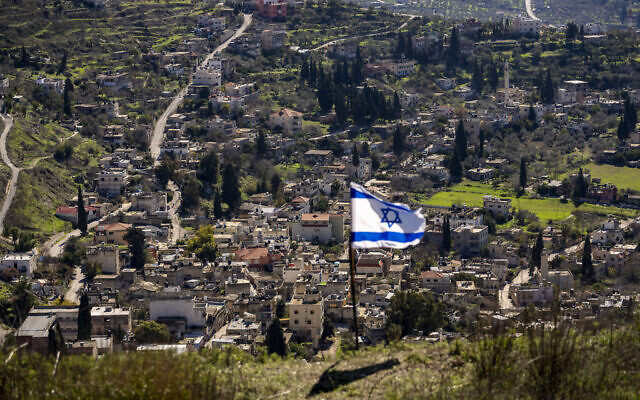 The Palestinian village of Burqa is seen as an Israeli flag is placed in the Jewish West Bank outpost of Homesh, Monday, Jan. 17, 2022. (AP/Ariel Schalit)	The incident came as the two main politicians responsible for law enforcement in the West Bank — Defense Minister Benny Gantz and Public Security Minister Omer Barlev — have called for crackdowns on settler violence against Palestinians, left-wing Israeli activists and Israeli security forces, amid a noted increase in such attacks over the past year.	“The involvement of the IDF as the sovereign in Judea and Samaria to prevent such incidents must grow. Every soldier in the field has the authority of a police officer to detain and to stop such violence. In addition, the cooperation between the IDF and the police must be strengthened, and we are working to do so,” Barlev said in a statement last Friday after an attack by settlers on left-wing Israeli activists.	As the IDF maintains a large presence in the West Bank, soldiers are often on the scene of these attacks and are regularly seen standing by as they occur. Though soldiers are legally permitted — even required in some cases — to intervene to prevent violent attacks, regardless of nationality, the military generally prefers leaving the arrests of Israeli settlers to the police. This practice of nonintervention in settler attacks on Palestinians has come under increasing criticism in Israel as more and more video footage of such cases has come out and as foreign governments have increasingly expressed concern over the phenomenon.	The detention of a suspect on Wednesday marked a departure from this unofficial policy, though the subsequent release of the man raised questions about the seriousness of Barlev’s claims that the police were addressing the issue as well.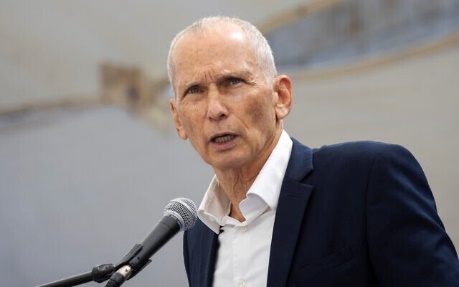 Public Security Minister Omer Barlev attends a ceremony at the Israel Police National Headquarters in Jerusalem, September 5, 2021. (Olivier Fitoussi/ Flash90)	Barlev’s office did not immediately respond to requests for comments about the police decision to release the man suspected of throwing rocks at Palestinians.	Also on Wednesday night, several settlers clashed with Israeli forces in the nearby illegal outpost of Givat Ronen. A Border Police officer was lightly hurt when he was teargassed by a settler as he tried to stop him slashing the tire of a patrol car with a knife, police said. An investigation into the attack was opened.	Police said the settlers also blocked roads to stop Israeli forces from reaching the area, as they planned to demolish the wildcat outpost. https://www.timesofisrael.com/idf-troops-detain-a-settler-who-attacked-palestinians-police-promptly-free-him/ In tears, Knesset speaker recites mourner’s Kaddish in German parliamentAddressing the Bundestag in Berlin on International Holocaust Remembrance Day, Mickey Levy says world has a duty to educate the next generation in these horrorsBy Stuart Winer and AP Today, 5:21 pm 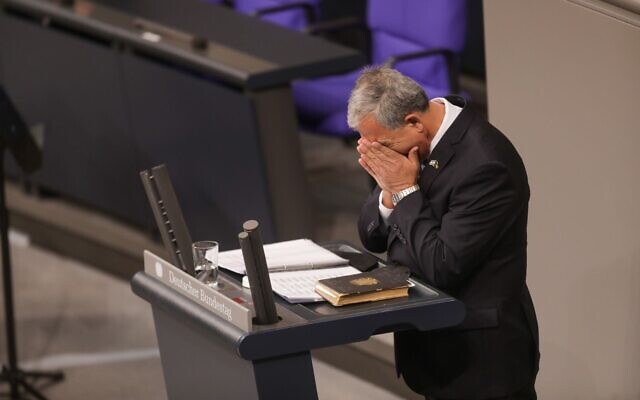 Knessset Speaker MK Mickey Levy breaks down in tears during a ceremony to mark International Holocaust Remembrance Day held in the Bundestag, the German Parliament, January 27, 2022. (Courtesy Boaz Arad)	Knesset Speaker MK Mickey Levy stood before the German parliament on Thursday to mark International Holocaust Remembrance Day and urged those gathered to protect democracy and educate future generations against hatred.	It was the first time that a speaker of the Knesset addressed the full German parliament.	During his address, Levy recited part of the Kaddish, a traditional Jewish mourner’s prayer, that he read out from a prayer book used by a teenager at his bar mitzvah on October 22, 1938, shortly before the Kristallnacht pogrom instigated by the Nazis against Germany’s Jews.	“A moment, before the life they were meant to live — shattered in the face of the reality in Germany,” Levy said, unable to contain his emotion as he spoke.	In his Hebrew speech, Levy noted the significance of the building where the ceremony was held, attended by German Chancellor Olaf Scholz, German President Frank-Walter Steinmeier, national dignitaries, lawmakers, and Holocaust survivor Inge Auerbacher.	“Here, in this historic building, the house of the German parliament, one can grasp — if only slightly — the ability of human beings to take advantage of democracy to defeat it,” Levy said. “It is a place where humanity stretched the boundaries of evil — a place where the loss of values turned a democratic framework into racist and discriminatory tyranny.”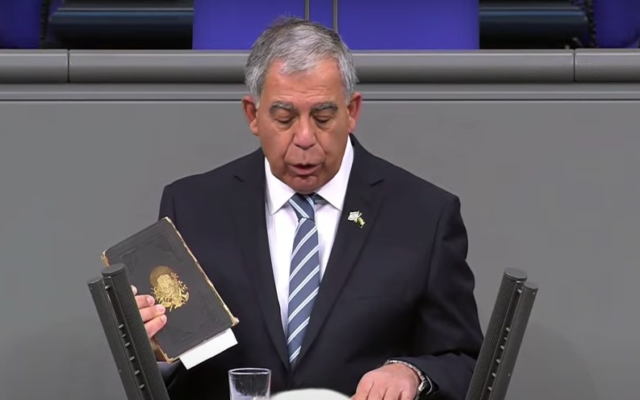 Screen capture from video of Knesset Speaker MK Mickey Levy holding a Holocaust-era prayer book during a ceremony to mark International Holocaust Remembrance Day held in the Bundestag, the German Parliament, January 27, 2022. (YouTube)	“That is why it is precisely here, within the walls of this house, which stand as silent stone and steel witnesses, that we are re-learning how fragile democracy is, and are once again reminded of our duty to guard it with all vigilance.”	“Preserving the memory of the Holocaust is a daunting task,” Levy said. “But alongside memory, we are also required to build a vision out of it, to hope and plan a future together — based on shared values and dreams.”	There is a duty, he said, “to nourish our young men and women with the good in man. To warn them against the hatred of the other, just because he is other. To sound the grave eternal warning of the Holocaust of the Jews of Europe: Never again!”	Noting that 80 years have passed since the Wannsee Conference in 1942 when Nazi leaders planned out the Final Solution, the mass murder of European Jewry, Levy said that those decades were not enough to “heal the wounds.”ביום השואה הבינלאומי – יו״ר הכנסת מיקי לוי נואם בדמעות בבונדסטאג בעברית ואומר קדיש pic.twitter.com/Mlj356JZPy— דפנה ליאל (@DaphnaLiel) January 27, 2022	“There are many who still carry the scars that did not heal — and those who will never find a balm for them.” 	Levy said that Israel and Germany experienced “an exceptional journey on the way to reconciliation and establishing relations and brave friendship between us.”	Noting the broad cooperation that now exists between the two countries, Levy said that Germany had made Israel’s security one of the pillars of its foreign policy. “Germany stands firm against manifestations of antisemitism, even when they are dressed as anti-Zionism,” he said.	Levy also thanked former chancellor Angela Merkel for her “constant work on behalf of relations between the two countries.”Turning to current chancellor Scholz, Levy said that “Israel trusts you and knows that you will continue this longstanding tradition and that together we will continue for the sake of the relations between the countries and the peoples.”	He concluded by tearfully reading Kaddish from the prayer book, which, he said, “stood still, like the stone and steel walls in this building, facing the horrors of the Holocaust.”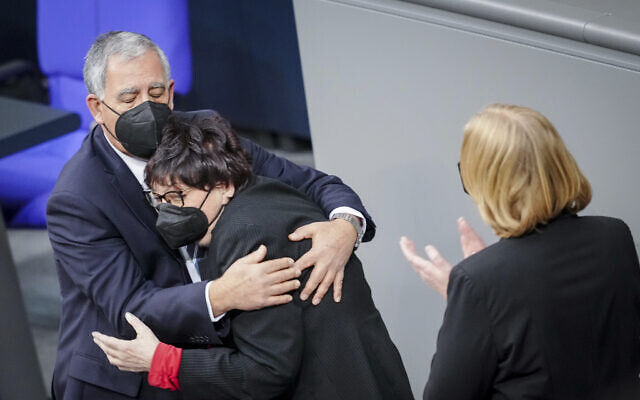 Inge Auerbacher, Holocaust survivor, is embraced by Knesset Speaker Mickey Levy, next to Bundestag President Baerbel Bas, right, during a ceremony marking International Holocaust Remembrance Day held in the German Bundestag in Berlin, Jan.27, 2022. (Kay Nietfeld/dpa via AP)		“Our country bears a special responsibility — the genocide against the European Jews is a German crime,” Bundestag Speaker Baerbel Bas told the special parliamentary session. “But at the same time, it is a past that is everyone’s business — not just Germans, not just Jews.”	Survivor Auerbacher, 87, told the German parliament, “I have lived in New York for 75 years, but I still remember well the terrible time of horror and hatred. Unfortunately, this cancer has reawakened and hatred of Jews is commonplace again in many countries in the world, including Germany.”	“This sickness must be healed as quickly as possible,” Auerbacher said. “Antisemitism is here — it isn’t just on the extreme fringe, not just among the eternally incorrigible and a few antisemitic trolls on the net. It is a problem of our society — all of society.”	Levy’s visit was to include meetings with Scholz, Steinmeier and Foreign Minister Annalena Baerbock. On Tuesday he visited the historic House of Wannsee, the Berlin villa where the Nazis planned the Final Solution. https://www.timesofisrael.com/in-tears-knesset-speaker-recites-mourners-kaddish-in-german-parliament/ Bennett to ‘Post’: Israel will continue its strategy to stop Iran even if there’s a deal “We will protect ourselves by ourselves. Even if there is an agreement, we’re not committed to it. We will preserve our freedom to act.” By LAHAV HARKOV Published: JANUARY 27, 2022 18:00 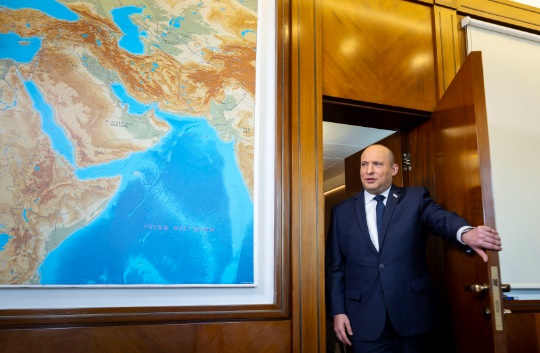 Prime Minister Naftali Bennett enters his office this week after an interview with The Jerusalem Post. (photo credit: OLIVIER FITOUSSI/FLASH90)	Israel will follow its strategy to combat Iranian aggression regardless of whether world powers reach an agreement with the Islamic Republic in the negotiations in Vienna, Prime Minister Naftali Bennett said in an interview this week, to be published in full in Friday’s Jerusalem Post.	“The Israeli strategy doesn’t depend on whether there’s an agreement or not,” Bennett stated. “We will protect ourselves by ourselves. Even if there is an agreement, we’re not committed to it. We will preserve our freedom to act.”	Bennett spoke as talks continue with Iran in Vienna to return to the 2015 Joint Comprehensive Plan of Action. 	Bennett said that “we and the Americans don’t see everything eye to eye,” and spoke out against easing sanctions on Iran.	“A deal that will send tens of billions of dollars to this rotten and weak regime will be a mistake because this money will go to terror against IDF soldiers and Americans in the region,” Bennett stated. “When the money enters Iranian coffers, they attack American soldiers…through their proxies.”	Iran is very weak – its currency is depleted, regions of the country lack water and there are large demonstrations against the government – Bennett pointed out, saying Tehran “is playing poker with a very weak hand, but they’re bluffing.”	Israel has relayed the message to its friends in the US and Europe who are negotiating with Iran that the mullahs’ regime should not get “a tailwind of money,” the prime minister said.	“The last thing you do to a terror state like this is to give them tens of billions of dollars,” he stated. “You should do the opposite; you have to weaken them, set a dilemma between the continued pursuit of nuclear weapons or the regime itself.” [That is exactly whatOne part of Bennett’s strategy is “to keep Iran significantly far from nuclear breakout forever.”The prime minister repeated his comparison of Iran to an octopus, whose head is in Tehran and whose tentacles surrounding Israel are Hezbollah in Lebanon, militias on Israel’s border with Syria, and Palestinian Islamic Jihad and to a lesser extent Hamas in Gaza.	In the past, he said, “Israel fell into the trap and fought the octopus’s tentacles tactically. But the octopus itself is Iran.	“They have no business in our region, 1000 km from home,” Bennett said. “I don’t want to see Iran in Syria or on any border of ours.”  https://www.jpost.com/arab-israeli-conflict/article-694773  [Good for Bennett  because he can’t rely on the USA particularly not with the group in power now. If he were to do so Israel would be on the chopping block before you know it. – rdb]State prosecutors assail ‘violent and political’ attempt to launch teachers strikeEducation official says new quarantine rules will make schools safest places in the country, while teachers union chief says planned walkout was ‘protest,’ not labor actionBy TOI staff Today, 1:43 pm Yaffa Ben-David, head of Israel’s Teacher’s Union arrives for a court hearing at the Labor Court in in Bat Yam, January 27, 2022. (Avshalom Sassoni/Flash90)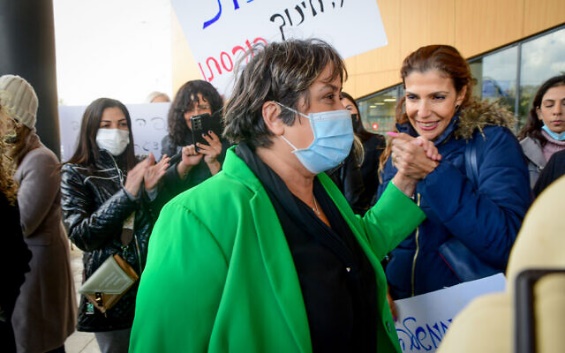 	State prosecutors on Thursday said a call by the Israel Teachers Union for its members to not go to work in protest of new rules that nix quarantine for students exposed to COVID-19 was a “violent and political” strike.	The Tel Aviv Labor Court ultimately blocked the wildcat strike called the previous night by union head Yaffa Ben-David, which Education Ministry Director-General Dalit Stauber on Thursday called “illegitimate.”	“This is a violent strike, this is a political strike making illegal and illegitimate use of organizational power, aimed at changing policy of bodies authorized by law,” prosecutors said in a letter to the court.“In my opinion, it is a strong-arm move that is not right,” Stauber told the Radio103FM station.The Education Ministry and the Israel Teachers Union were set to discuss the new quarantine rules at a meeting Thursday afternoon.Stauber insisted that the new quarantine rules, which include a requirement for students to conduct two home virus tests a week, will make schools “the safest places for every citizen in the country.”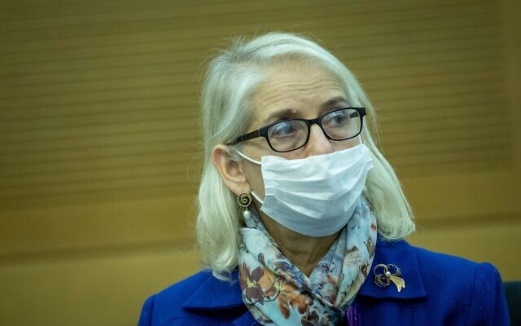 Education Ministry Director-General Dalit Stauber attends a press conference at the Knesset on January 5, 2022. (Yonatan Sindel/Flash90)		She pointed to recent research on the impact of distance learning on students during lockdowns over the past two years of the pandemic, with depression, eating disorders, and other problems increasing.		“Health and welfare are not just Omicron or the coronavirus… it is also the mental health of the children… Children must get up in the morning and maintain their routines,” she said.	Still, Ben-David remained defiant, telling the Kan public broadcaster Thursday that her stay-away order was a “protest” and not a strike.	She said that in applying the new quarantine rules, the government made a “populist decision and is abandoning teaching staff.”	Edna David, deputy secretary-general of the Teachers Union, told Channel 12 news that the walkout was intended to protest “a very irresponsible plan the government decided on.”	“There is chaos in the education system. They are gambling here on the health of educators,” she said.	David said that Ben-David had made “the most responsible decision to protect the health of 160,000 teaching staff who come to schools and kindergartens.”	“I have never heard the education minister talking about the health of the teachers and kindergarten teachers,” she said. [Obviously the Israeli teacher’s union is as corrupt as that in the USA. Most of them  will use most any excuse to not work and get a paycheck. It is most unfortunate for those teachers who do have the kid’s best interest at heart. My Mother was a teacher for many years as was my sister and they fought for the children and not a union. – rdb]	The Israel Teachers Union said in a statement: “It is a pity that the government insists on betting on a dubious plan that endangers the lives of students and teaching staff. The government insists on a dangerous plan to cover up its failures in managing the epidemic in the education system.”	National coronavirus czar Salman Zarka told Kan that though he supported the new quarantine rules, it would have been better to wait another week before applying them to let the wave of infections ebb as expected.	Ben-David on Wednesday evening called on teachers not to show up to work the next morning in protest of the new rules, which, she wrote, will jeopardize faculty members’ health by allowing children exposed to coronavirus carriers to continue going to school. MORE -  https://www.timesofisrael.com/education-ministry-assails-illegitimate-attempt-to-launch-teachers-strike/ Litzman signs plea deal in Leifer case, avoiding jail time and paying symbolic fineIf terms are approved by judge, former health minister will pay $940 fine for hindering extradition of sex offender to Australia; charges dropped in second corruption caseBy TOI staff Today, 4:24 pm 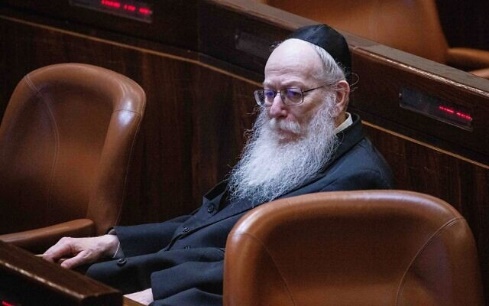 UTJ MK Yaakov Litzman seen in the assembly hall of the Israeli parliament, in Jerusalem, on July 1, 2021. (Yonatan Sindel/Flash90)	United Torah Judaism MK Yaakov Litzman signed a plea deal on Thursday, admitting to breach of trust for using his former position as deputy health minister to thwart the extradition to Australia of Malka Leifer, a former principal of an Orthodox girls school in Melbourne accused of sexually assaulting minors.	The charge of obstruction of justice was dropped as part of the agreement, and Litzman will not be convicted of moral turpitude in the case. The deal still needs to be approved by a judge.	Under the terms of the deal, Litzman will avoid jail time and instead be sentenced to probation, as well as a fine of NIS 3,000 (approximately $940).	Until recently, Litzman denied that he was taking part in plea deal negotiations. He announced last month that he would not run for the Knesset again, although he said that his decision was unrelated to the accusations against him.	The plea deal was finalized just four days before the end of Attorney General Avichai Mandelblit’s term.	In a statement issued by his lawyers, Litzman said he “takes responsibility for one, irregular event.” The statement claimed that the then-minister “acted in response to a public request he received, without acquaintance with the applicant, and without any personal affiliation or motives.”	The Movement for Quality Government decried the deal, and said it has lodged a petition on the matter at the Supreme Court.	“The attorney general’s end-of-season deals continue until the last minute. For shame!” the organization said in a statement, apparently also referring to Shas party leader Aryeh Deri’s tax offenses plea deal earlier in the week.	“Once again, a shameful plea agreement was signed with an elected official,” the watchdog said. “We will all pay a price for this conduct.”	The Magen advocacy group for child abuse victims said that the decision caused pain to those abused by Leifer.	“Unfortunately, today is a difficult time that has caused the Malka Leifer victims great grief. We sympathize with the anger of the victims of the plea deal and hope that the confession will give validity to the serious acts, and that next time politicians will understand that they are not above the law,” the group said.	Charges were dropped relating to a second case in which Litzman was accused of preventing the closure of a deli cited for health violations. The deli was close to Litzman’s home and he was acquainted with its owners.	Police had originally recommended Litzman also be charged with bribery in the original indictment, but Mandelblit decided against it.	In the Leifer case, Litzman was accused of pressuring employees in the Health Ministry to alter the conclusions of psychiatric evaluations that had deemed the accused sex offender fit for extradition.	Leifer was eventually extradited to Australia last year, nearly 13 years after she fled Melbourne as allegations against her were coming to light and after a six-year legal process, during which a court determined that she had feigned mental illness in order to avoid facing justice. She is now facing trial in Australia for sexually abusing girls at a Jewish school.	The prolonged nature of Leifer’s extradition shook Australia’s Jewish community, which rarely criticizes the Israeli government, but found itself doing just that as leadership became increasingly taken aback by the repeated nature of delays in the case.	Elected to the Knesset in 1999, Litzman was the de facto head of the Health Ministry for more than a decade, serving as either deputy or full health minister from 2009 until mid-2020.	Last year, Litzman stepped down as chair of the ultra-Orthodox United Torah Judaism party after 18 years at the helm, with Moshe Gafni taking the lead. Litzman is now the party’s No. 2.	Litzman announced on Sunday that he had contracted the coronavirus for a second time. https://www.timesofisrael.com/litzman-signs-plea-deal-in-leifer-case-avoiding-jail-time-and-paying-symbolic-fine/ Snow blankets Jerusalem, transforming city into winter wonderlandRare covering of white delights residents as schools, kindergartens stay shut; snow may not stick around for long, though, with rain falling and temperatures set to riseBy TOI staff Today, 11:58 am 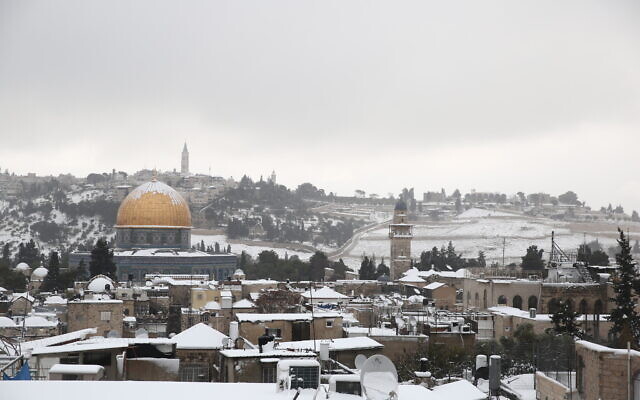 Snow in Jerusalem, January 27, 2022, (Noam Revkin Fenton/Flash90)	Jerusalem residents woke up Thursday to a blanket of white after a rare storm saw around 20 centimeters of snow settle on the capital overnight, delighting adults and children alike.	However, it may not last for long, with rain starting on Thursday morning set to continue into the weekend in most parts of the country, along with a slight rise in temperatures.	The severe weather system, dubbed Elpis, had dropped snow on the north of the county from early Wednesday morning, with the conditions spreading steadily south throughout the day.	Municipal workers worked through the night to clear roads in the city, with 250 snow plows deployed and nearly 150 tons of salt spread over roads.	But schools and kindergartens remained shut on Thursday, allowing the children of the city to enjoy the snow.	Israel’s central hilly region, including Jerusalem, gets snowfall once every few years, though forecasts of snow often don’t pan out. The storm also brought snow to the north, and other parts of the country saw strong winds and heavy rainfall.https://www.timesofisrael.com/snow-blankets-jerusalem-transforming-city-into-winter-wonderland/ Israel launches $70m program to promote tech entrepreneurship in Arab communityInitiative aims to integrate members of Arab communities into booming tech industry, where they are severely underrepresentedBy Ricky Ben-David Today, 3:51 pm 	Israel has officially launched a NIS 225 million ($70 million) program to promote entrepreneurship among Arab communities and better integrate members into the country’s booming tech industry, where they are severely underrepresented.	Israel’s Arab community makes up around 20 percent of the country’s population, but accounts for only around 3.5% of workers in the tech sector, according to Tsofen, an organization that promotes tech activity in Arab cities and the integration of Arab-Israeli citizens into tech firms.
	The program, led by the ministries of Innovation, Science and Technology, and Social Equality together with the Israel Innovation Authority, is part of a wider government plan to allocate over NIS 32 billion ($10 billion) for Arab communities in fields like education, economic development, health, and crime-fighting.
	The tech program will see the funds being rolled out over the next five years toward a number of initiatives such as the establishment of entrepreneurship centers, technological incubators and accelerators, and an investors’ club.
	According to the announcement Wednesday, a number of entrepreneurship centers will be set up with operational grants of up to NIS 2 million ($630,000) a year in different areas across the country, with an emphasis on the social and geographic periphery (outside Israel’s central region). These centers are expected to “create a supportive economic and business environment” for local entrepreneurs and encourage innovation while working with local and regional authorities, as well as tech companies and potential investors. Centers that promote employment and training for the tech sector through the establishment of regional branches of tech companies, for example, will receive additional funding of up to NIS 1 million ($310,000) per year.
	Technological accelerators, organizations with mentorship and educational components, will receive up to NIS 1 million per year to promote early ideas and help entrepreneurs develop them through market validation tools, business consulting, technical and legal consulting, access to investors, and media training, according to the details of the program. A previous report indicated that some 30 such accelerators will be established.
	An expected incubator — a nonprofit venture that supports early-stage startups — will be charged with establishing new companies founded by members of the Arab community which will receive up to NIS 6.5 million ($2 million) per company.
	The program will also seek to establish clubs of angel investors, individuals with means who provide capital for a business idea or startup, with funding of up to NIS 900,000 ($281,000) a year for up to three years. These clubs will recruit investors and promote investments in enterprises in the pre-seed/seed stage.	Israel’s tech industry suffers from a chronic shortage of tech professionals, specifically engineers and developers. The government has been trying to address the issue by promoting programs and initiatives aimed at training or drawing in members of Israel’s underrepresented communities in the tech sector, including ultra-Orthodox and Arab professionals, women, workers over the age of 45, and those who live outside Israel’s central areas.
	Innovation, Science and Technology Minister Orit Farkash-Hacohen has said the shortage was “a national challenge for the Israeli economy as a whole.”
	In the announcement Wednesday, the minister said incorporating employees from the Arab community into the tech sector was “a highly important social, financial, and strategic need.”
	Israel’s Minister for Social Equality Meirav Cohen said, “The successful integration of the Arab population among others in the world of Israeli high-tech is in the best interest of the industry itself.
	“Over the last few months, we have been working in partnership with high-tech industry leaders, who have indicated the need to encourage technological enterprises and initiatives in the field. The more that we succeed in integrating more Arab workers into the Israeli high-tech industry, the more we will succeed in bringing Israel’s economic growth to additional segments of the population.”
	Israel Innovation Authority CEO Dror Bin said the program hopes to address some of the challenges faced by Arab communities such as the lack of relevant networking systems in an industry that is overwhelmingly Jewish and male with strong connections from their compulsory military service, geographical distance from tech centers, and a lack of access to investors.
	“We developed this new ideation program as part of a government plan to promote entrepreneurship in the Arab sector, to provide the best possible solutions to these challenges, and to develop an entrepreneurial ecosystem in Arab society as part of the general strengthening of Israeli high-tech,” said Bin. https://www.timesofisrael.com/israel-launches-70m-program-to-promote-tech-entrepreneurship-in-arab-community/ Outgoing chief epidemiological investigator says Omicron, not the last COVID waveLt. Col. Tal Aviv says while current Omicron driven wave prevents use of epidemiological tracing tool, when it subsides the IDF command will be helpful again; says it is a good technological and human-driven tool Adir Yanko | Published: 01.27.22, 14:28 	Outgoing IDF commander in charge of epidemiological testing of COVID says the Omicron wave will not be the last.	Lt. Col. Tal Aviv who was chief epidemiological investigator for the IDF Homefront Alon command, assisting in the fight against the coronavirus pandemic, said on Thursday that epidemiological investigations to carry out contact tracing and slow the spread of COVID were necessary and useful at the time but were not applicable when the Omicron variant spread.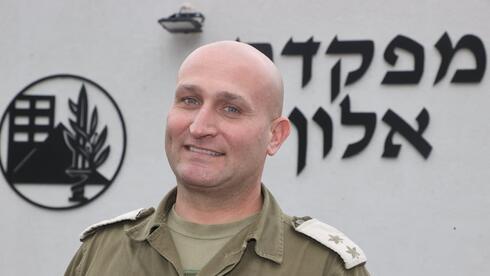 Outgoing chief IDF epidemiological investigator Lt. Col. Tal Aviv (Photo: Yariv Katz )	"It may be useful again as the wave subsides," he said. "When there are about 3,000 daily infections, our technological and human driven investigations can be very helpful, he said."Initially investigations were carried out by a small number of people who under the circumstances, did a very good job but despite annual drills to prepare for mass casualty events, no one in the Health Ministry or the military could have anticipated the pandemic's veracity," he said.	"The IDF is geared to contribute to any national effort in which it is required, Aviv said. " I believe that without the military's involvement, more people would have died from COVID-19," he said.	"I am not convinced that the wave caused by the Omicron variant will be the last, that we will have to contend with," he said. "It is conceivable that a new variant will spread that may be as potent as the Delta or worse."	Aviv said he understood the public's reluctance to allow the military to trace personal phones, fearing misuse but said the IDF exercised a good balance of maintain people's privacy and preventing the spread of disease.	"I think a tracing technology was necessary," he said. "a good example is when a confirmed Omicron carrier traveled from Tel Aviv to Eilat on public transport. Without tracing, we would not have know what bus she was on and who may have been exposed to the virus." https://www.ynetnews.com/health_science/article/syvncbecf More COVID cases confirmed in Israel in January than all of 2021, data shows960,500 people tested positive in 2021, compared to 1,160,000 this month so far; PM announces immediate addition of 45 more hospital beds in intensive care wardsBy TOI staff Today, 7:16 pm 	There were more COVID-19 cases identified in Israel during January this year than the entirety of 2021, according to a report released Thursday. [Folks please think on this. More cases in Jan 2022 than all 2021 and this is one of the most ‘JABBED” countries of the world. That means that the vast majority of those who tested positive for ‘the COV’ had to have been JABBED and probably reJABBED or boosted which is simply one more indication of how useless these things really are. Yes there is a disease and yes it can be deadly for those who get it particularly if they are older and/or have predisposing factors like weight, heart trouble, diabetes and lung problems. But these are the same people who are incapacitated and often die from a regular seasonal bad flu bug. The JABS don’t prevent the transmission of the disease and don’t prevent a person from getting it. They JABS definitely do have bad side effects which are often fatal and/or permanently debilitating. Time to rethink this and “SAY NO”. The more JABs you get the more likely you are to have a bad reaction. WAKE UP and THINK. – rdb]	The Coronavirus National Information and Knowledge Center said some 960,500 coronavirus cases were identified during 2021, while in January alone, as of Wednesday, more than 1,160,000 have tested positive.	The massive rise in cases has been blamed on the fast-spreading Omicron variant. On Wednesday, 67,723 new cases were recorded, according to Health Ministry data published Thursday. With more than 307,000 PCR and antigen tests carried out on Wednesday, the positivity rate stood at 24.58 percent.	As of Thursday afternoon, 480,501 Israelis were actively infected, with 2,483 hospitalized, 931 of those in serious condition, and 212 of them on ventilators. A week ago, serious cases stood at 587, and two weeks ago the figure was just 283.	Over the past week, more than 520,000 Israelis have tested positive for COVID, with experts believing that the actual figure could be several times higher. Also in the past week, 146 Israelis with COVID died — a 73.8% increase over the previous week — bringing the total death toll since the start of the pandemic to 8,541. A month ago, the average weekly death toll was less than 10.	In response to the rise in COVID-related hospitalizations, Prime Minister Naftali Bennett, Health Minister Nitzan Horowitz, and Finance Minister Avigdor Liberman announced Thursday a plan to immediately implement 45 more hospital beds in intensive care wards in medical centers around the country.~“The health system is working around the clock, day and night, to safeguard public health. Now we are further strengthening the intensive care wards. We are in the height of the wave and soon we will see the light at the end of the tunnel. We will get through this wave together,” Bennett said in a statement released by his office.As of Thursday afternoon, hospital occupancy nationwide stood at 82.1%, and more than 9,800 medical staffers were out from work due to COVID, including 1,282 doctors and 2,793 nurses.	Starting Thursday, schoolchildren are exempt from needing to quarantine if they come into contact with a coronavirus carrier, despite concerns from health officials that the scheme could end up putting more kids in the hospital with COVID complications.	Health experts had initially supported the move to end precautionary isolation for children who come into contact with confirmed carriers when the plan was announced last week, but many reversed course amid reports of increased pediatric hospitalizations and instances of PIMS, a rare but dangerous condition affecting children after they recover from the virus. MORE - https://www.timesofisrael.com/more-covid-cases-confirmed-in-israel-in-january-than-all-of-2021-data-shows/ US and Iran ‘in ballpark’ of possible nuclear deal, says White House officialBrett McGurk also cautions that there is ‘a very real chance that these talks could collapse very soon’; Bennett uses Holocaust commemoration to slam possible dealBy Jacob Magid Today, 9:54 pm 	A senior White House official said Thursday that the United States and Iran are “in the ballpark of a possible [nuclear] deal” in Vienna, while also clarifying that Washington is “very prepared” for the “pretty likely” scenario that there won’t be an agreement.	Iran and world powers are in the midst of an eighth round of negotiations aimed at reviving the tattered 2015 nuclear deal known as the Joint Comprehensive Plan of Action. Former US president Donald 	Trump withdrew from the deal in 2018, launching a “maximum pressure” sanctions campaign, which Tehran responded to with escalating violations of the multilateral accord.	Trump’s successor, US President Joe Biden, is seeking a joint US-Iran return to compliance with the JCPOA, but has been met by a new, more hardline Iranian president in Ebrahim Raisi, who has demanded the removal of all US sanctions in exchange for the Islamic Republic’s return to the deal.	Asked to comment on the status of negotiations in Vienna during a virtual event hosted by the Carnegie Endowment for International Peace, White House National Security Council coordinator for the Middle East Brett McGurk said, “We’re in the ballpark of a possible deal. But again, I’m not going to put odds on this. There’s [also] a very real chance that these talks could collapse very soon.”	While avoiding taking any sort of definitive stance on where the talks might head, McGurk said they had reached a “culmination point and [that] we’re going to know very soon whether or not it is possible for the Iranians to return to compliance with the nuclear deal on terms that we and the international community can accept.”	“There’s a chance for a deal, and there’s also a pretty good chance there’s not going to be a deal,” he added. “If there’s no deal, we’re very prepared for that scenario.”	“The prospect of a nuclear-armed Iran is something that would keep anyone up at night, but I can assure you that it’s never going to happen,” McGurk said, adding that a diplomatic path in Vienna is the best way to ensure that.	On Wednesday, the White House said that US National Security Adviser Jake Sullivan told his Israeli counterpart Eyal Hulata that the Biden administration is already “preparing alternative options” to prevent Iran from obtaining a nuclear weapon if Vienna talks fail.	In an effort to defend the Biden administration’s push to return to the JCPOA, McGurk referenced an interview published in Maariv hours earlier in which former IDF chief of staff Gadi Eisenkot called Trump’s withdrawal a “strategic mistake.”	Eisenkot argued that the move, backed by then-prime minister Benjamin Netanyahu, “freed the Iranians from certain shackles [and that] when the Iranians [then] began violating the agreement, they had legitimacy for these violations because of the American withdrawal.”	The Biden administration has been leaning hard on such remarks from current and former Israeli officials as it has doubled down on its blame of the Trump administration for causing the still-unfolding nuclear crisis with Iran. [The so called deal was a mistake from the onset. It was Obamanation’s legacy piece which was rotten. – rdb]	McGurk was also asked to comment on the recent decision by the US deputy special envoy on Iran to step down from the negotiating team in Vienna along with two others.	Richard Nephew, a longtime State Department official credited with crafting the sanctions that brought Iran to the negotiating table ahead of the 2015 agreement, advocated for a tougher stance against Iran in the Vienna talks than his boss, Rob Malley, and others on the team, the Wall Street Journal reported on Monday. Two other negotiators resigned from the team along with Nephew for the same reasons, according to the paper. MORE -  https://www.timesofisrael.com/us-and-iran-in-ballpark-of-possible-nuclear-deal-says-white-house-official/ 2 ultra-Orthodox Jewish men assaulted on London street, 18-year-old arrestedAttack on the eve of International Holocaust Memorial day condemned by home secretary as ‘a sickening reminder of why we must never allow antisemitism to take root’By TOI staff Today, 5:01 pm 	An 18-year-old was arrested in north London after video showed a passerby assaulting two men in ultra-Orthodox garb on a sidewalk in the city.	In the video, the attacker can be seen continuously punching the two men until they are knocked down. The pair required medical treatment but were released from a hospital hours later.	The Shomrim organization, which released the video, helped police track down the alleged assailant, according to the Jewish Chronicle.	The attack, which took place in the Stamford Hill neighborhood of London on Wednesday night, is being probed as a hate crime.	Police called the crime, which occurred on the eve of International Holocaust Remembrance Day, an “awful reminder that hate crime still exists.”#HateCrime #Antisemitism #Horrific | 2 Jewish men #AttackedCadoxton Avenue #N15The brutal, unprovoked attack saw the victims knocked to the floor by vicious punches to the head@Shomrim located the suspect through #CCTV enquiries #Arrested by @MPSHaringey
CAD 7284 26/01 pic.twitter.com/rCXrFITVAI— Shomrim (Stamford Hill) (@Shomrim) January 27, 2022	Home Secretary Priti Patel also spoke out about the incident. 	“This, on the eve of #HolocaustMemorialDay, is a sickening reminder of why we must never allow antisemitism to take root,” she tweeted. “We won’t tolerate abuse towards our Jewish community.”	An absolutely despicable attack. This, on the eve of #HolocaustMemorialDay, is a sickening reminder of why we must never allow antisemitism to take root. We won't tolerate abuse towards our Jewish community.Thank you to the officers who responded swiftly to make an arrest. https://t.co/2SSfYS9XnC— Priti Patel (@pritipatel) January 27, 2022	A Shomrim spokesperson said the attack was “without a doubt” racially motivated. Shomrim said the two men were punched in the face “with great force.” One of the two suffered bruising and a fractured hand, while the other sustained an eye injury and severe bruising.https://www.timesofisrael.com/2-ultra-orthodox-jewish-men-assaulted-on-london-street-18-year-old-arrested/ China warns US over standoff with Russia Regional security cannot be ensured by expanding military blocs, according to Beijing’s top diplomat By Layla Guest  27 Jan, 2022 17:22 	Russia’s concerns about safety on the European continent cannot be pushed aside by the US and warrant genuine consideration, China has warned, amid a tense stand-off between Washington and Moscow.	In a telephone call on Thursday, Beijing's Foreign Minister Wang Yi offered US Secretary of State Antony Blinken advice on how to calm growing tensions in the region.	“Today, in the 21st century, all parties must completely abandon the Cold War mentality and form a balanced, effective and sustainable negotiated European security mechanism,” he told Blinken, according to the ministry’s official website.	Wang added that “Russia’s legitimate security concerns must be taken seriously and addressed.” According to him, regional security cannot be ensured by strengthening and expanding military blocs.	“The security of one country cannot be achieved at the expense of another,” he said. The foreign minister also reiterated China’s calls for all sides to refrain from actions that could further inflame tensions.	The remarks come shortly after Washington responded to Moscow’s proposals. Speaking on Wednesday, the head of the US-led military bloc, Jens Stoltenberg, said NATO “will not compromise” on potential expansion into Ukraine, Georgia, and other former Soviet republics, as this clashes with its “core principles.”	Last month, Russia handed over two draft documents, one addressed to Washington and the other to NATO, which it says are aimed at reducing the risk of conflict on the European continent. Moscow requested that the bloc refrain from any military activity on the territory of former Warsaw Pact states that joined after 1997, following the fall of the Soviet Union.	Earlier in December, the aide to Russian President Vladimir Putin, Yuri Ushakov, said Chinese leader Xi Jinping is fully supportive of Moscow’s attempt to gain assurances from NATO, a notable revelation given that Beijing has previously sought to distance itself from its neighbor’s problems in dealing with other European states.	“Since the chairman [Xi] specifically stated that he supports Russia’s demands for guarantees, he is naturally well aware of and understands the main issue: the concerns Russia has on its western borders,” Ushakov said following talks via video-link between the two sides. “We will keep our Chinese counterparts informed of how negotiations and contacts on this matter will unfold with our American and NATO partners.” https://www.rt.com/russia/547517-china-warns-us-standoff/  [Looks to me that a two front war is in the making and if that occurs I strongly suspect that the West will not be on the winning side nor necessarily on the ‘right side of history’ as the former US president Obamanation used to say. The group currently in charge simply couldn’t handle that because the leadership is incompetent.  – rdb]Russia warns of NATO nuclear threat The military bloc is training its members to unleash atomic hellfire, the Foreign Ministry claimed 27 Jan, 2022 17:22 	NATO is developing the capacity for devastating nuclear strikes against Russia – which includes involving members of the alliance who don't have such weapons in training operations – Moscow’s top arms control official has claimed.	In an interview with TASS on Thursday, Vladimir Yermakov, Director of the Department of Arms Control and Nonproliferation in the Russian Foreign Ministry, said that the US was in the process of modernizing its atomic capabilities in Europe and had deployed missiles in the territories of several other member states.	“According to expert analysis, there are five non-nuclear NATO countries holding around 200 American B61 nuclear bombs,” Yermakov stated. “There is also the infrastructure to support the operational deployment of these weapons, which are capable of reaching Russian territory and striking a wide range of locations, including strategic ones.”	The director emphasized that while the missiles are controlled by Washington, the nuclear development is a collaborative effort. “There are ‘joint nuclear missions’ between NATO countries, in the course of which non-nuclear members of the alliance take part in training sessions to develop American nuclear capabilities against us,” he claimed.	Yermakov also said that the withdrawal of US nuclear weapons from Europe is one of Moscow’s primary goals in ongoing security negotiations. 	“We are adamant that NATO’s ‘joint nuclear missions’ must immediately be halted, all American nuclear weapons must return to US territory, and the infrastructure that enables its swift deployment be liquidated,” he commented, saying that these proposals were included in the list of security demands that Moscow delivered to Washington in December.	On Thursday, Russian Foreign Minister Sergey Lavrov expressed disappointment in the American response to the proposals, saying that the US had refused to make concessions concerning the expansion of NATO in eastern Europe. 	“The main issue is our clear position on the unacceptability of further NATO expansion to the east and the deployment of highly-destructive weapons that could threaten the territory of the Russian Federation,” the diplomat explained. https://www.rt.com/russia/547552-nato-prepare-nuclear-strikes/ [DC better think real hard and long before they continue with this standoff. Russia may not be the strongest but with a Chinese alliance the world could disintegrate into a large ball of fire before it is over with. Russia has very valid concerns which they have been expressing for years.  – rdb] Former Soviet Republics exchange fire on the border Several people were reportedly injured as the militaries of Kyrgyzstan and Tajikistan engaged in cross-border skirmishes 27 Jan, 2022 20:04 	Violence broke out at the Tajik-Kyrgyz border late on Thursday, with the clashes occurred at a poorly-demarcated part of the frontier, where the territories of Kyrgyzstan, Tajikistan, and Uzbekistan meet, at a point where each country has multiple enclaves in the territory of its neighboring states.	The trouble reportedly began when a Tajik vehicle was pelted with stones from the Kyrgyz side of the border. The incident triggered a response from the border guard of both nations, with servicemen first firing warning shots before engaging in a firefight against each other, Sputnik Tajikistan reported.	According to Kyrgyz border guard, the confrontation first began when a group of Tajik civilians blocked the road between the Kyrgyz towns of Batken and Isfana, part of which is located on Tajik territory.	The incident was said to have been resolved when the border guards of the two nations arrived at the scene, but the Tajik military allegedly opened fire at another part of the border, using “mortars and grenade launchers,” according to their counterparts on the Kyrgyz side.	Tajik officials have confirmed the death of one civilian. Two more civilians have reportedly been wounded, and 11 border guards have been injured as a result of the violence. The skirmishes also triggered the evacuation of multiple villages located along the intertwined border.	The incident is the latest confrontation to occur on the complex and poorly-demarcated border between the two nations, which saw seperate states declare their own frontiers following the collapse of the Soviet Union. Previous major border incidents flared up between Kyrgyzstan and Tajikistan last April, when a dispute over a water distribution facility resulted in clashes that left at least 30 people dead and more injured. https://www.rt.com/russia/547559-kyrgyzstan-tajikistan-border-clash/ EU state relaxes strict lockdown for unjabbed However, a number of restrictions remain in place for people who are not fully vaccinated 27 Jan, 2022 17:28 	People in Austria who are not fully vaccinated against Covid will no longer be kept under the current strict lockdown, Chancellor Karl Nehammer and Health Minister Wolfgang Mückstein have declared. The officials added that the rollback of the current restrictions takes effect next Monday, assuming hospitalization figures remain stable.	However, while the unvaccinated will no longer be confined to their homes, their freedom of movement will remain strictly regulated, with the current “2G” rules remaining in place. The 2G restrictions require individuals seeking to enter hotels, restaurants, bars, and other public areas to present proof of vaccination or recovery from Covid-19 in order to get in, and the 10pm curfew on such establishments will remain in place.	The country resorted to the extra measures in an effort to control infections and enforce its vaccination laws, which included deploying police to inspect immunization papers after the reopening of cultural, entertainment, and hospitality to inoculated persons in mid-December, following three weeks of nationwide lockdown.	Parliament voted last week with an overwhelming majority to impose mandatory vaccinations for adults, despite the opposition FPO voting unanimously against the measure as a “totalitarian low point.” 	People entering Austria are required to show proof of full vaccination, a negative PCR test conducted within the past 72 hours, or proof of a booster shot. 	As of Monday, the minimum time permitted between receiving a second and third dose of the vaccine will be reduced from 120 days to 90 days, and the validity of the nation’s Green Pass lasts just six months from the conclusion of the holder’s first series of vaccinations. Those with booster doses will enjoy a longer period of validity at nine months. 	Austria has imposed four national lockdowns in total over the pandemic. The strict rules have elicited intense pushback from citizens, who have repeatedly taken to the streets in protest of both the restrictions and the vaccine mandate in huge numbers. https://www.rt.com/news/547565-austria-relaxes-lockdown-unvaxxed/ [If the EU countries persist they will have a full blown revolution on their hands because people are beginning to awaken to the BIG LIE that has been perpetrated on the public of the world. – rdb]Denmark to End Most COVID Restrictions and 'Welcome the Life We Knew Before'By Heather Bair On 1/26/22 at 6:16 PM EST	Denmark Prime Minister Mette Frederiksen announced on January 26 Denmark would be throwing out most of the COVID-19 pandemic restrictions it placed, including mask mandates.	Restrictions currently in place are for the public to wear masks on public transportations, in restaurants, in shops, and people entering healthcare facilities and retirement homes, according to the Associated Press. However, following the February 1 change of restrictions, masks will only be required in hospitals, healthcare facilities and homes for the elderly.	"We say goodbye to the restrictions and welcome the life we knew before," Frederiksen said. "As of Feb. 1, Denmark will be open."	According to Health Minister Magnus Heunicke, Denmark's recent cases of COVID were more than 46,000 daily on average; however, only 40 people are in hospital intensive care units.	"We continue with a strong epidemic surveillance," Heunicke said according to the AP. "Then we...can react quickly if necessary."	Despite lift of restrictions, Frederiksen warned there could be a rise in infections, which may lead to a fourth vaccination shot being necessary.	"It may seem strange that we want to remove restrictions given the high infection rates," Frederiksen said. "But fewer people become seriously ill."	Denmark was one of the first European counties in 2020 to close schools and send employees home due to the pandemic.	Sweden extended their restrictions on January 20 for the next two weeks, while Austria, according to ABC News, is introducing a new mandate to take place on February 1. They have ordered bars, cafes and restaurants to close at 11 p.m., as well ad advised workers to work from home when possible, according to the AP.  MORE - https://www.newsweek.com/denmark-end-most-covid-restrictions-welcome-life-we-knew-before-1673373 'No one should get boosted': Alex Berenson urges 'dangerous' COVID shots be withdrawn'It is completely clear now that the vaccines don't really work'By Art Moore Published January 26, 2022 at 7:19pm 	The reaction to a call by former New York Times reporter Alex Berenson to withdraw "dangerous" COVID-19 vaccines in an interview Tuesday night with "Tucker Carlson Tonight" illustrates the contentious divide over the nation's response to the coronavirus pandemic.	After Carlson introduced a segment on the "skyrocketing" coronavirus cases in countries with some of the highest rates of vaccination, Berenson said the vaccines don't work against the omicron variant that comprises 99% of the new cases and should be withdrawn.	"We're at a very dangerous moment, Tucker, and I'm not exaggerating. I think this is probably the most important appearance I’ve had with you in the last two years," he said.	"It is completely clear now that the vaccines don’t really work at all against omicron. In these highly vaccinated and highly boosted countries, rates of infection are incredibly high and rates of serious disease and death are also rising," said Berenson.	He said the mRNA COVID-19 vaccines produced by Pfizer-BioNTech and Moderna "need to be withdrawn from the market."	"No one should get them. No one should get boosted," Berenson said. "No one should get double boosted. They are a dangerous and ineffective product at this point."	Earlier this month, renowned cardiologist and medical scientist Dr. Peter McCullough told WND in a video interview the official pandemic narrative is "completely crumbling" and the vaccines "should be pulled off the market."	Last August, Berenson was permanently banned from Twitter for "repeated violations" of the social-media platform's rules on spreading "misinformation."	He has self-published four booklets on the pandemic along with the book Pandemia: How Coronavirus Hysteria Took Over Our Government, Rights, and Lives."	On Wednesday, the Independent newspaper of Britain highlighted the "outrage" on Twitter over Berenson's remarks on Carlson's show, citing user Josh Jordan charging the reporter has been "cashing in on the misinformation and there’s no doubt people have gotten sick and possibly died because of him and Fox News." MORE - https://www.wnd.com/2022/01/no-one-get-boosted-alex-berenson-urges-dangerous-covid-shots-withdrawn/ [Sorry folks but if you were to watch the information from Sen. Johnson’s hearing you would see that the JABS are killing enormous  numbers. – rdb]Commentary:Why Putin Has Not Been DeterredVictor Davis Hanson  Posted: Jan 27, 2022 12:01 AM	Americans want an autonomous Ukraine to survive. They hope the West can stop Russian President Vladimir Putin's strangulation of both Ukraine and NATO.
	Yet Americans do not want their troops to venture across the world to Europe's backyard to fight nuclear Russia to ensure that Ukraine stays independent.
	Most Americans oppose the notion that Russia can simply dictate the future of Ukraine.
	Yet Americans also grudgingly accept that Ukraine was often historically part of Russia. During World War II, it was the bloody scene of joint Russian-Ukrainian sacrifices - over 5 million killed - to defeat the Nazi German invasion.
	Americans publicly support NATO.
	Yet most Americas privately worry that NATO has become diplomatically impotent and a military mirage - a modern League of Nations.
	NATO members have a collective GDP seven times larger than Russia's. Their aggregate population is 1 billion. Yet the majority will not spend enough on defense to deter their weaker enemies.
	The second-largest NATO member, Turkey, is closer to Russia than to the United States. Its people poll anti-American.
	Germany is NATO's richest European member and the power behind the European Union. Yet Germany will soon be dependent on imported Russian natural gas for much of its energy needs.
	In a recent Pew Research Center poll, 70 percent of Germans voiced a desire for more cooperation with Russia. Most Americans poll the exact opposite.
	Worse, 60 percent of Germans oppose going to the aid of any NATO country in time of war. Over 70 percent of Germans term their relationship with the United States as "bad."
	We can translate all these disturbing results in the following manner: The German and Turkish people like or trust Russia more than they do their own NATO patron, America.
	They would not support participating in any NATO joint military effort against even an invading Russia - even, or especially, if spearheaded by an unpopular United States.
	So, assume that NATO's key two members are either indifferent to the fate of nearby Ukraine or sympathetic to Russia's professed grievances - or both.
	Indeed, most Americans fear that if Ukraine ever became a NATO member, Putin might be even more eager to test its sovereignty.
	Putin assumes that not all NATO members would intervene to help an attacked Ukraine, as required by their mutual defense obligations under Article 5.
	If they did not, Putin could then both absorb Ukraine and unravel the NATO alliance all at once.
	There are more complications in the Ukrainian mess.
	President Joe Biden, in wacky statements, has confirmed Putin's bet that the United States is currently divided, confused, weakened, and poorly led.
	Putin knows that the secretary of defense and chairman of the Joint Chiefs of Staff appear more worried about "white privilege" and climate change than enhancing military readiness to deter enemies such as himself.
	Putin sees polls that only 45 percent of Americans have confidence in their new politicized military.
	The flight from Afghanistan, Putin further conjectures, has made the United States both less feared by enemies and less trusted by allies.
	The prior failed American policy of Russian "reset," the appeasement of Putin's aggressions during the Obama years, together with the concocted hoax of "Russian collusion," have all variously emboldened - and angered - Putin.
	He knows a twice-impeached Donald Trump left office unpopular. So, he assumes with Trump gone, American deterrence against Russia also vanished.
	Trump's now rejected agenda was to increase American and NATO defenses, and pump oil and gas to crash the global price of Russia's chief source of foreign exchange.
	Putin was once furious that Trump unilaterally left an asymmetrical U.S.-Russia missile accord. Trump ordered lethal force to be used against large numbers of Russian mercenaries who attacked a U.S. installation in Syria. He sold offensive weapons to Ukraine. He acted forcibly in taking out terrorist enemies such as Iran's General Qasem Soleimani, the Islamicist Abu al-Baghdadi, and ISIS itself.
	With Putin's nemesis, Trump, gone, Russia assumes the appeasement years of the Obama-Biden Administration are back again. As in 2014, once more Putin is moving against his neighbors.
	Finally, there is the unfortunate role of recent Ukrainian government officials. Some were deeply involved in greenlighting the Biden family grifting and profiteering to ensure massive American foreign aid.
	Some Ukrainian expatriates and current government members worked with the American Left to ensure the first impeachment of Trump.
	Now Ukrainians are exasperated that their prior intrusions into domestic American politics have backfired with the disastrous Biden presidency - and his apparent de facto acceptance of an inevitable Russian annexation.
	Where does this entire mess leave America?
	In trouble.
	Putin is undermining a sovereign nation, fissuring NATO, and, if successful, might continue the Ukraine slow squeeze model in the Baltic states and elsewhere.
	Meanwhile, China smiles, hoping the Ukraine blueprint can be used against Taiwan.
	Exasperated Americans fear that Putin will be deterred neither by sanctions nor by arms sales but follows only his own sense of cost-to-benefit self-interest. https://townhall.com/columnists/victordavishanson/2022/01/27/why-putin-has-not-been-deterred-n2602433  A Biden Intervention in Ukraine Will Expose American Weakness 
Kurt Schlichter Posted: Jan 27, 2022 12:01 AM
	One of the big selling points for sticking our nose into a border incursion half-a-world away (while studiously ignoring a bigger border incursion right here at home) is that we need to show the world’s bullies and punks that America’s no pushover. Now, the people busy selling that line are the same people who presided over Iraq and Afghanistan, the places where our failed elite’s performance created said need to show the world’s bullies and punks that America’s no pushover. Think really hard about what foreign policy success our foreign policy elite can mark in the “WIN” column during the last couple decades or so, then ask yourself if you really believe Ukraine is the first one they are going to get right since before Bill Clinton humidored it up in the Oval Office.
	The fact is that our weakness will be on full display to the world should we stumble into this conflict. Putin will achieve his kinetic operational objectives, because we can’t stop him, and we will hand him the opportunity to achieve his information operation objectives as well by once again getting ourselves humiliated by our enemies. Of course, our ruling caste will deny that we have lost. Jen Psaki, with her carrot-colored Baghdad bob, will come out and announce that our failure in Ukraine is actually a tremendous victory for some reason, just like the administration explained that we should be super-proud of the Afghanistan retreat because it was the largest abject aerial rout in human history.
	But don’t believe me. Instead, do something all the Beltway brigadiers have neglected to do and pull out a map. Ukraine’s entire northern and eastern border is Belarus (a Putin pal) and Russia. It’s capital Kiev (I’m not going with that fancy new-fangled “Kyiv” nonsense) is right there just south of the border with Belarus. That’s where Putin could head on multiple axes and try to install a puppet government. There are other big towns near the borders too. A lightning attack on those critical nodes is not going to be stopped by our forces backing up the Ukrainians before Putin reaches his objectives. He’s not going to want to push much farther either – why should he? He has the capital, and it would be stupid to get his forces strung out trying to hold the endless Ukrainian hinterlands. I’ve been to Ukraine to train troops – it’s good guerilla country and the people are stubborn and tough. Ukrainian guerillas fought Stalin until the mid-fifties, so Putin is not going to want to get bogged down in the interior’s forests and swamps or in its wide spaces. 
	And what forces would we use to fight them? The Russians have armor, so if you drop the 82nd in there they become All-American speedbumps. We would need heavy forces. When I was in Europe in the Cold War, there were a half-million American troops in Europe. It’s about 75,000 today. And the forces matter. I was in VII Corps, an armored force of several divisions designed (along with V Corps) to stop a Warsaw Pact invasion of the West. VII Corps had a schiff-load of tanks, fighting vehicles, gunships, and artillery. When it went to Iraq 31 years ago right now, it annihilated a Russian-armed, Russian-trained army in about four days (but after months of preparation, time we don’t have here even if we had the tanks to send there). And the two US corps don’t count the multiple NATO corps we had during the Cold War. But that’s all gone. Remarkably, at one time (West) Germany had a powerful military instead of a glorified camo mime troupe. Where’s NATO now? Busy not caring.
	How about airpower? I guess they could fly from Romania and Poland, who would both be thrilled to invite missile attacks on their soil. Remember, there’s no off-limits to Putin. I’m sure the new Air Force policy allowing the use of pronouns in the signature blocks of official documents will be a real asset in combating a world-class integrated air defense system. 
	So, we’ve got bad geography and scant forces. But hey, we have the advantage of our great leadership at the general level that has brought us victory in Iraq and Afghanistan, and that has presided over our glorious woke new military. Now free of evil internal threats like insurrectionists and dirty, unvaxxed troopers, our military is totally ready to take on a deadly serious, conventional peer competitor on its home turf. Maybe we can soften them up with some synchronized Tik Tok dance videos. 
	Hey, but we probably have some secret squirrel stuff we can use and some tactics, techniques, and procedures to employ to give ourselves an edge. After all, there are still remnants of a serious military still lurking within the woke joke that our failed leaders have built. And you can be sure the Chinese will be right there, watching and learning about how we fight. Basically, our operations will be one giant spoiler giving away the whole show ahead of Operation Adios Taiwan.
	Sound grim? It seems like we might have trouble achieving our objectives. And one of the biggest reasons is that it’s not clear what our objectives would even be. Since none of the usual hawks can be bothered to articulate a vital American interest involved in defending Ukraine’s borders, that makes it hard to come up with objectives for the military. “Stop Putin” is not really a military objective; it’s sort of an amorphous goal. 
	So what does victory look like? Putin held off to the outskirts of Kiev? Putin tossed back over the Belarus and Russian borders? What’s our desired end state? Or are we not going to articulate that either? Maybe we can just sort of exist in a tense status quo over some sort of demilitarized zone for seven decades or so. Gee, sound familiar?
	Now all these questions deserve answers, but don’t look for any since none of the answers are good. And bad answers would slow the rush to war, so we can’t have them come out. Instead, the establishment is going back to the classics. If you ask what America’s vital interest is, you love Putin. If you ask what our military objectives would be, much less how we can rev up the combat power way over there to attain them, you love Putin. Yeah, it’s always a delight to be a vet of the Cold War being who is told he digs the Russians by a bunch of DC saps whose experience with the Bear is trying a Moscow Mule once, deciding it was icky, and asking for a white wine spritzer instead.
	The Ukrainians are getting a raw deal, and I hope they drown their invaders in a river of blood. But it’s not our fight. And, if we did fight, there’s a significant chance we would lose. Then every two-bit tyrant on Earth will be coming for a piece of the helpless giant. We’re weak right now, folks, and the worst thing we can do is get up in front of everyone and prove it.  https://townhall.com/columnists/kurtschlichter/2022/01/27/a-biden-intervention-in-ukraine-will-expose-american-weakness-n2602432 We Must Be Crazy
By Lee Duigon|January 27th, 2022
	There must be something seriously wrong with us, the American people, that we continue to tolerate the deluge of toxic idiocy poured on us by what we call our public education system.
	Three recent examples will suffice.
	Exhibit A: A Denver elementary school has announced a plan to teach kindergarten and first grade kids (ages 5-6!) to “disrupt the nuclear family”—that would be their families—by being “queer- and trans-affirming.” And their parents are expected to sit still for that. After all, it’s part of a “Black Lives Matter Action Week.” Words fail me here: I can’t believe this.
	But wait, there’s more! They’re bringing back segregation—which once upon a time was a Very Bad Thing, but now it’s… good? They’re reserving the playground; the sign outside the school says “Families of Color Playground Night.” No whites allowed. Hello! When did this become acceptable? But then the whole thing is the educators’ playground, isn’t it?
	And we tolerate it. Like there’s something wrong with our ever-lovin’ minds.
	Exhibit B: Loudon County Schools, Virginia, has fired its chief executive. You remember this case. The educators decided they ought to have “transgender bathrooms,” and then a boy in a skirt invaded the girls’ bathroom and raped a girl. What did they do about it? Very quietly transferred him to another high school… where he raped another girl. Now the fat was really in the fire: mustn’t let anything torpedo the transgender bathrooms. When the first girl’s father showed up at the school board meeting to complain, they called the cops and Herod’s Men arrested him—shoved him to the floor and cuffed him.
	A judge has since declared the boy rapist a sex offender (for life). The district’s chief executive has been fired, his name and very existence scrubbed from the district’s website—but the superintendent of schools and the other higher-ups, the ones who hatched the stupid bathroom policy in the first place—well, they’re all still there.
	Just shut up and pay your school tax, peasants! We’ve got the Justice Dept. watching you—in case you turn out to be domestic terrorists.
	Exhibit C: Virginia again, Fairfax County this time, where they compelled students to play a little game called “privilege bingo”—to get them thinking about how unworthy they are, how undeserving. Somehow it’s bad if, say, your parents have a stable marriage and you’re brought up in a sane and loving home. That’s “privilege,” kids! What about all those oppressed minorities—they’re always oppressed—who don’t have two-parent homes? (Like that’s your fault? You got something that they didn’t, and you don’t deserve it!) What earthly use is this except to make children feel bad about themselves?
	A lot of military families live in Fairfax County, and they got pretty cheesed off about the educators saying they were “privileged,” and somehow responsible for other people’s not-so-nice lives. So the school board backed off on that, modified the game, and kept on playing it. Hey, kid! You’re white, you’re middle-class—you should at least detest yourself.
	And there sit the parents, the taxpayers, shelling out the bucks for these bizarre exercises perpetrated by the educators.
	Why do we let them do this to us? Why do we continue to send our children to those wretched schools? Where’s our self-respect? Whether it’s home school, Christian school, or just a group of families getting together to educate their children themselves, what alternative could possibly be worse than what the public educators offer in Colorado, Virginia, and everywhere else in the country?
	We really must be crazy.
	I have discussed these and other topics throughout the week on my blog, http://leeduigon.com/ . Click the link and visit, before they cart us all off as domestic terrorists. My articles can also be found at www.chalcedon.edu/ .  https://newswithviews.com/we-must-be-crazy/ ARUTZ SHEVASnowballs hiding rocks: Jews attacked in Jerusalem Couple has car windows broken by Arabs throwing snowballs containing stones at Jewish vehicles at Jerusalem promenade. Shimon Cohen  27.01.22 20:47 The car which was attacked The Kadosh family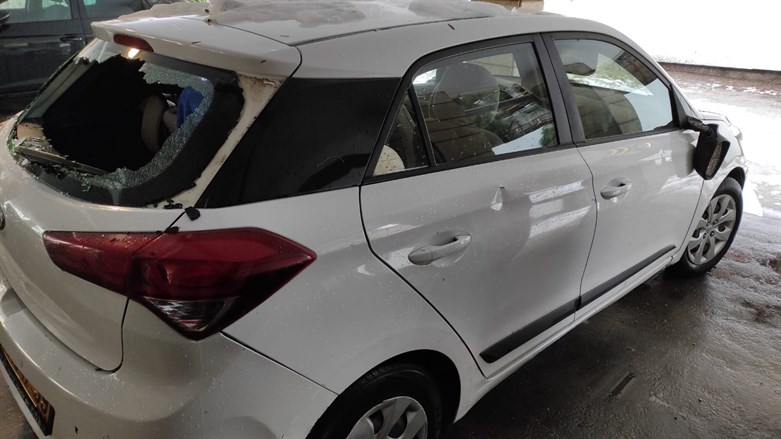 		A couple who just wanted to enjoy the winter wonderland Jerusalem temporarily became in them wake of Winter Storm Plpis were attacked by a group of stone-throwing Arabs at the Armon Hanatziv Promenade on Thursday.	Gila Kadosh said that when she and her husband David arrived at the promenade, they noticed a large group of Arabs throwing snow-covered stones at Jewish vehicles. One of the stones hit their vehicle. Her husband immediately exited the vehicle and demanded that they stop, but they laughed and made fun of him. They met another couple who was at the scene and had also encountered the ambush and documented the rioters on camera.	"We felt very threatened and my husband suggested we drive back home, but when we started driving they threw stones at us from all directions, smashed the windshield, broke the front mirrors and a large stone shattered the rear window," she said.	She said that similar incidents started last night and so far the capital police have not been able to stop the phenomenon.	"Where are the police? Where are the Border Police?" she asks, wondering how it is possible that in the that such an attack could take place in the heart of Jerusalem without a police response.	Police at the police station said that there were officers at the promenade, but there are not enough officers to prevent all incidents of this kind.	Similar attacks were committed against haredi Jews who entered the Old City of Jerusalem through the Damascus Gate. The attackers threw snowballs at them, tossed their hats, looted and humiliated them with insults, laughter and curses. https://www.israelnationalnews.com/news/321271 [Remember folks these destructive critters are supposed to be the ‘peace partners’ that UN and US keep trying to push onto the land of Israel. There is inherent inbred hatred in these folks as their mothers sing to the infants “first the Saturday people and then the Sunday people”. In the Islamic  lexicon there is really no place for any group  other than islamics. – rdb]Substitute surgeon saves child's life When the surgeon on call at Hadassah became stuck in the snow, the department director stepped in to save a three-year-old child's life. Israel National News 27.01.22 21:10At approximately 2:00 AM, at the height of the recent snowstorm, a couple arrived at the emergency room of Hadassah hospital with a 3-year-old toddler writhing in pain. Rapid screening in the pediatric ward revealed a severe hernia, a condition that requires immediate surgery to avoid reaching a state of necrosis in such a small child.	Prof. Hagai Maza'a, director of the surgery department at the hospital, explains that as soon as the diagnosis was received, the surgeon who was on standby for that evening was called to come to operate immediately. As he tried to set off through the height of the storm, the surgeon became trapped by the snow. "I realized that we could wait no longer, and we brought the child into the operating room without the surgeon."	“I usually operate on adults, but I had the honor of operating on this sweet 3-year-old child. The drama faded away as if nothing ever happened," said Prof. Maza'a	"Cooperation between staff members is not unusual for us," Prof. Maza'a added. "Backing each other up and helping whenever needed is in our DNA at this hospital. The operation was successful. The 3-year-old may not be going out to play in the snow but he feels good and is recovering well," concluded Prof. Maza'a. https://www.israelnationalnews.com/news/321273 Arabs build rocket-shaped 'snowman,' drape it in Hamas flag Arabs hurl snowballs, rocks, at Jews attempting to visit Temple Mount, build 'rocket' snowman. 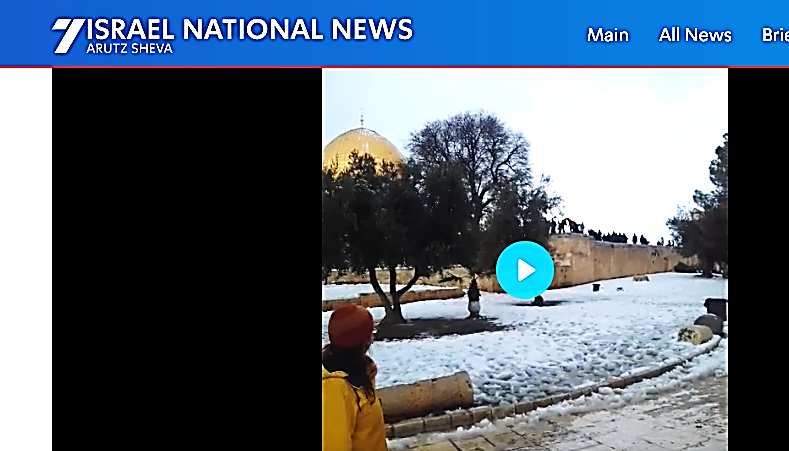 Yehonatan Gottlieb 27.01.22 15:40	Jews ascending the Temple Mount on Thursday were met by a group of Arabs who were throwing many snowballs at them, making it difficult for them to safely ascend the Mount.	The Jews turned to police officers, who escorted them and turned their attention to the Arabs who were harassing them.	Separately, the Arabs on the Temple Mount proudly showed off their "snowman" shaped like an M-75, a type of homemade Hamas rocket. These rockets can hit targets up to 75 kilometers (46.6 miles) away - or in other words, could hit the Temple Mount itself, if launched from Gaza.	The Arabs draped their "snowman" in a Hamas flag.	Tom Nisani, Director of "Beyadenu – Returning To The Temple Mount," told Israel National News - Arutz Sheva, 	"Throughout the day, we saw riots by Arabs, who are utilizing the snowy conditions in order to challenge the police by throwing snowballs and rocks at police officers and at Jewish worshipers on the Temple Mount."	"This reduced by an hour and a half the already-limited time Jews are allowed to visit the Temple Mount. The Jerusalem District commander and the David Plaza (police station - ed.) commander need to ensure that the snow does not provide coverage for riots against the Jewish worshipers on the Temple Mount." https://www.israelnationalnews.com/news/321249 Meanwhile, North Korean leader Kim Jong Un visits munitions factory producing a "major weapon system". Elad Benari 28.01.22 00:59	North Korea confirmed that it conducted tests of an upgraded long-range cruise missile and a warhead of a tactical guided missile this week, Reuters reported on Thursday, citing state media KCNA.	An update to a long-range cruise missile system was tested on Tuesday, and another test was held to confirm the power of a conventional warhead for a surface-to-surface tactical guided missile on Thursday, KCNA said.	Meanwhile, North Korean leader Kim Jong Un visited a munitions factory producing a "major weapon system". The North Korean news agency said he lauded the factory for achieving progress in "producing major weapons" and holding a "very important position and duty" in modernizing the country's armed forces and realizing its national defense development strategy.	The reports came a day after South Korea's Joint Chiefs of Staff said it detected the apparent launch of two short-range ballistic missiles, in what was North Korea’s sixth missile test in recent weeks.
	Last week, North Korea warned it would bolster its defenses against the United States and consider restarting "all temporally-suspended activities," an apparent reference to a self-imposed moratorium on testing its nuclear bombs and long-range missiles.
	North Korea regularly launches ballistic missiles and had a series of such tests in late 2021, the most recent of which was in October when it test-fired a new ballistic missile from a submarine.
	Pyongyang restarted its missile tests after denuclearization talks with the United States came to a halt.
	Former US President Donald Trump tried to reach an agreement with North Korea while in office. Kim and Trump met in Hanoi in 2019 for a summit that left nuclear talks at a standstill.
	The pair had met three times since June 2018 but made little progress towards denuclearization.
	The Biden administration reached out to North Korea shortly after taking office, but the country did not respond to those overtures.
	In Biden’s first policy speech to Congress, he said nuclear programs in North Korea and Iran posed threats that would be addressed through “diplomacy and stern deterrence”.
	Responding to that speech, North Korea dismissed the idea of talks with Washington, saying Biden’s speech was “intolerable” and “a big blunder."  https://www.israelnationalnews.com/news/321286 01/27/2022 NEWS  - NOT TO BE MISSED****Psalm 121 in HEBREW! בעברית // LIVE at the TOWER of DAVIDhttps://www.youtube.com/watch?v=jRSOhT45C5M Read the Prophets & PRAY WITHOUT CEASING!That is the only hope for this nation!Exodus 5:8And the tale of the bricks, which they did make heretofore, ye shall lay upon them; ye shall not diminish aught thereof; for they are idle; therefore they cry, saying: Let us go and sacrifice to our God. 9Let heavier work be laid upon the men, that they may labour therein; and let them not regard lying words.' 10And the taskmasters of the people went out, and their officers, and they spoke to the people, saying: 'Thus saith Pharaoh: I will not give you straw. 11Go yourselves, get you straw where ye can find it; for nought of your work shall be diminished.'On eve of Holocaust Remembrance Day, Israel home to 165,800 survivorsSocial Equality Ministry says 15,324 survivors died in 2021, a daily average of 42 fatalities — many of them victims of the coronavirus pandemicBy TOI staff Today, 12:38 pm 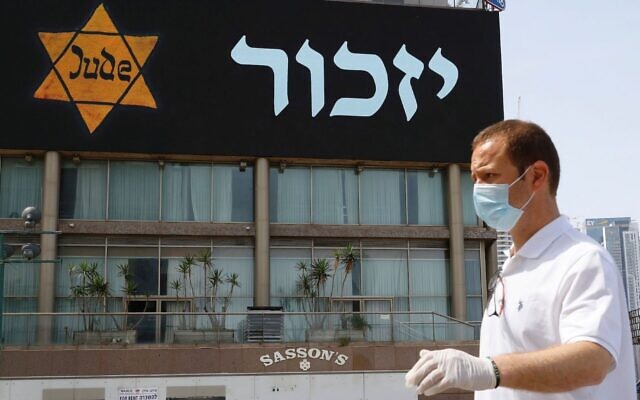 Illustrative: A man in a mask and protective gear stands near a banner depicting a Holocaust-era yellow Star of David, in Tel Aviv on April 21, 2020. (Jack Guez/AFP via Getty Images)	Israel is home to 165,800 Holocaust survivors, according to data released on Wednesday by the Ministry for Social Equality and Pensioners ahead of International Holocaust Remembrance Day.Israeli state agencies define as survivors anyone “exposed” to the Nazi regime, including those who lived in countries conquered by Nazi Germany or were under direct Nazi influence in 1933-1945, as well as refugees who fled those areas due to the Nazis.	Today’s survivors are all over 75 — World War II ended 75 years ago — and around 19% of them are over the age of 90.	Over 950 Holocaust survivors living in Israel at the end of 2021 were aged 100 or more.	As women generally outlive men, they make up 60% of the survivor population. The percentage of women rises as each cohort ages.	Nearly two-thirds, or 64%, of those hail from Europe. Of these, 59,900 were born in the former Soviet Union, 19,100 in Romania, 8,900 in Poland, 4,500 in Bulgaria, 2,400 in Hungary and 2,300 in Germany.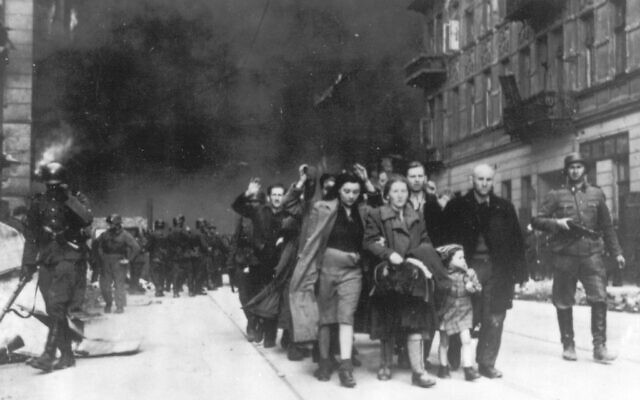 In this 1943 photo, a group of Polish Jews are led away for deportation by German SS soldiers during the destruction of the Warsaw Ghetto by German troops after an uprising in the Jewish quarter (AP Photo)	The other 36 percent immigrated from Asia and North Africa, with 30,600 born in Algeria and Tunisia and 18,000 from the Iraqi capital of Baghdad.	Those from the Muslim world fled Nazi-inspired pogroms, such as the 1941 Farhud pogrom in Iraq, or Nazi-controlled or Nazi-allied territories where they faced restrictions on daily life, such as in Vichy-ruled Morocco and Tunisia.	About 40% of the survivors had immigrated to Israel by 1951, and more than a third in the last wave of immigration in the 1990s from the former Soviet Union.	The past year saw 15,324 survivors pass away, a daily average of 42 fatalities, with many being victims of the coronavirus pandemic.	The ministry also reported that in 2021, the state transferred about NIS 4.1 billion ($1,287,000,000) in benefits and direct grants to survivors. Some 50,800 survivors received monthly benefits ranging from NIS 2,554 ($801) to NIS 6,412 ($2,012) depending on their degree of disability.	Of these, 15,500 low-income survivors received increased monthly benefits up to NIS 11,729 ($3,681). An additional 111,600 beneficiaries received annual grants of NIS 6,500 ($2,040). It was also reported that 3,400 survivors who received benefits from abroad were given an additional grant of NIS 2,538 ($796) every three months.	In addition to direct grants, the ministry also paid monthly allowances to 18,000 widows and widowers of Holocaust survivors.	It also provided full expenses for medical coverages and nursing services at a cost of more than NIS 1.34 billion ($421,000,000).	The ministry also approved NIS 3,615,928 ($1,135,000) in the past year for Holocaust commemoration initiatives.	“The average age of Holocaust survivors is 85. These are the last years we have to serve them, allow them to grow old with dignity and also document their stories as much as possible. Because very soon, there will no longer be anyone to tell them,” said Social Equality Minister Meirav Cohen.	“With this understanding, we act daily with a sense of urgency before time runs out. We have recently taken a series of steps to exercise their rights, many of them actively and proactively designed to reduce and eradicate the phenomenon of poverty among Holocaust survivors,” Cohen said. https://www.timesofisrael.com/on-eve-of-holocaust-remembrance-day-israel-home-to-165800-survivors/ Winter storm Elpis brings heavy snow to Golan; schools in north, Jerusalem closeMotorists in the capital are asked to stay off the road in the afternoon to allow bulldozers to move around the city; Hermon ski resort sees 20 cm piling up overnightBy TOI staff Today, 8:07 amUpdated at 1:23 pm Snow began to fall Wednesday morning in the Golan Heights as winter storm Elpis blew into Israel, bringing cold and windy weather to most parts of the country.	Later in the day, the heavy snowfall was set to reach high peaks in the Galilee region. Meanwhile, Jerusalem was expected to see as much as 20 centimeters (8 inches) of snow starting in the evening hours.	Schools in Jerusalem closed early on Wednesday at  3 p.m. and COVID-19 testing sites were to stay closed until Thursday afternoon, as the capital braced for the storm.	Jerusalem Mayor Moshe Lion asked residents to avoid traveling around the city when the bulldozers were working to remove the snow.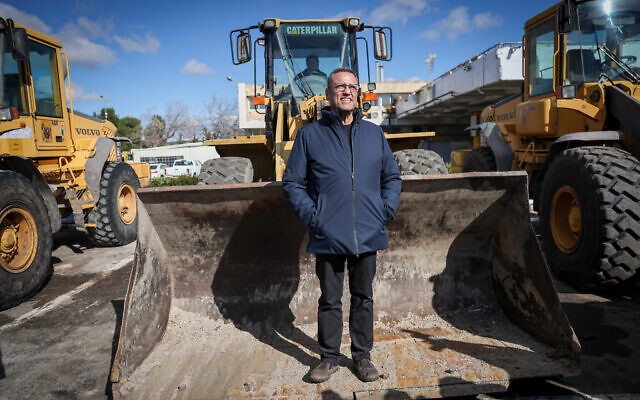 	“The snow should start to fall around 5 p.m. and school will end at 3 p.m. Between those two hours, it is important that everyone gets home and cars do not drive around. In the afternoon there will be 210 bulldozers to clear the roads and hundreds of tons of salt are ready in warehouses,” Lion told the Kan public broadcaster on Wednesday morning.Jerusalem Mayor Moshe Lion with maintenance vehicles ahead of expected snow storm, January 26, 2022 (Yonatan Sindel/Flash90)	The Gush Etzion settlement bloc south of the capital, which is at a higher elevation than the capital, also said it would close schools early.	In the Golan, schools were closed all day Wednesday, with the region anticipating some 40 centimeters (16 inches) of snow by Friday.	And in the Galilee, including the city of Safed, schools ended at 12 p.m. Wednesday.	Meanwhile, heavy rains soaked other parts of the country overnight Tuesday and into Wednesday.	The Israel Meteorological Service (IMS) said the showers and thunderstorms would continue through until Thursday. Temperatures will likely drop to around freezing in some places, and stay below average for several days."אלפיס" כבר כאן: שלג יורד בצפון הגולן@rubih67 
צילום: חטאר שאדי pic.twitter.com/PJCxCZre0F— כאן חדשות (@kann_news) January 26, 2022	Meteorologists predicted that Jerusalem may get some 20 centimeters (8 inches) of snow by Thursday morning, which would mark the heaviest accumulation there in years. 	Areas at elevations higher than 700 meters (2,300 feet) in the West Bank and north of the country were expected to get even higher snowfall totals, the IMS said.	"אלפיס" כאן: שלג בקיבוץ אל-רום בגולן. בחרמון התווספו כ-20 סנטימטרים, האתר סגור למבקרים@rubih67 
צילום: עדי פיאדה pic.twitter.com/faSgkJnoIQ— כאן חדשות (@kann_news) January 26, 2022	Transportation officials said travel disruptions were expected in the north and the capital. Police called on people to refrain from unnecessary travel to keep roads clear. 	In response to the cold weather, the Welfare and Social Services Ministry informed local authorities that it would cover the costs of hotel accommodation for people without homes who were in need of shelter. The ministry said it would cover up to NIS 468 ($150) per person, up to three nights, according to Hebrew-language media reports.	In December, three homeless men died of apparent hypothermia in the Tel Aviv area, as Storm Carmel swept through the country at the time.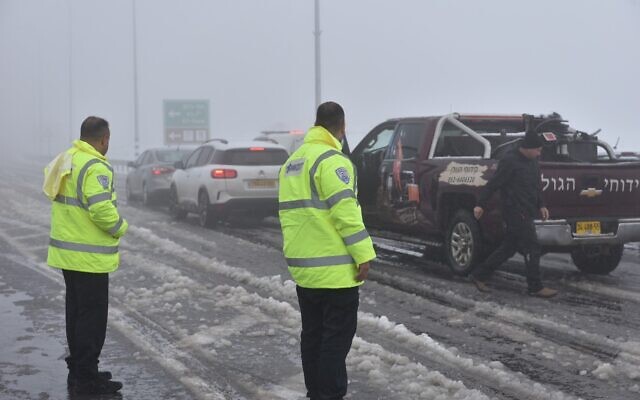 Officers block roads in the Golan Heights amid heavy snowfall, January 26, 2022. (Israel Police)	While the snow will turn to rain by Thursday in much of the north, the northern Golan Heights was expected to get snow until the end of the week.	The Mount Hermon ski resort said Wednesday morning some 20 centimeters (8 inches) of snow fell overnight.	There is a danger of flooding on the coast and in some other low-lying areas until Friday. The meteorological service warned of flash floods in the Judean Desert and Dead Sea region.	Winds may reach speeds of 60-80 kilometers per hour (37-50 miles per hour) in some areas. MORE - https://www.timesofisrael.com/winter-storm-elpis-brings-heavy-snow-to-golan-schools-in-north-jerusalem-to-shut/ [Snow in Jerusalem is an absolute delight. It is a picture postcard of the power of the Holy  One and His City. – rdb]Ukraine's Jews warned to be ready for evacuation if Russia invadesUS rejects Moscow’s demand that NATO pull back as Biden threatens Putin with personal sanctions.By ARIELLA MARSDEN Published: JANUARY 26, 2022 14:16 Updated: JANUARY 26, 2022 20:48 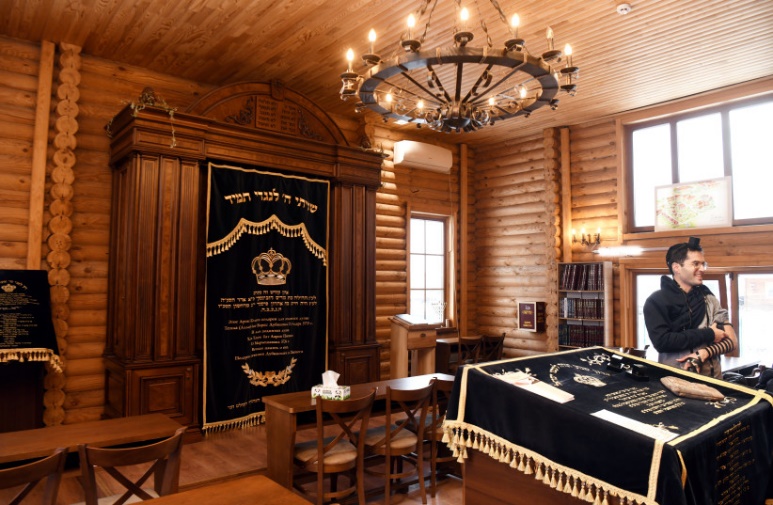 The synagogue at Anatevka which is modelled on a real synagogue from the 19th century. (photo credit: YOSSI ZELIGER)	KYIV - Ukrainian Jews were warned to be ready for evacuation to Israel on Wednesday as the threat of Russian invasion looms over Ukraine.	During the 2014 Russo-Ukrainian war, Israel evacuated hundreds of Jews from Donbas, a region southeast of Ukraine, which Russian separatists currently control.	While Russia denies that it intends to invade, military drills have taken place along the border with Ukraine and in the Russian-annexed Crimea. These drills continued even as de-escalation talks were held between Ukraine, Russia, Germany and France.	Alongside growing tensions between the countries, Ukraine has been preparing for war and has received aid from the US in the form of weapons and military equipment, although according to Ukrainian Foreign Minister Dmytro Kuleba, Russia has not yet amassed enough troops on the border to attack. He did not rule out the possibility later on.	On Wednesday, the United States delivered written replies to sweeping Russian security demands, a key step in a fragile diplomatic process as Russia staged new military drills on land and sea near Ukraine.	Washington has made clear that Russian demands for NATO to pull back troops and weapons from eastern Europe and bar Ukraine from ever joining are non-starters. It says it is ready to discuss other topics such as arms control and confidence-building measures.	Whether Russia is prepared to accept that limited agenda will determine the next phase of the crisis, which has seen Moscow mass around 100,000 troops near the border with Ukraine while denying it plans to invade.	And while the Jews were told to prepare to leave, leaders in the Ukrainian Jewish community said they did not yet see cause for concern.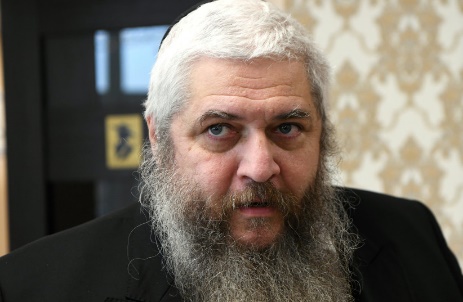 Founder of the Ukrainian Jewish village Anatevka and Ukraine's Chief Rabbi Moshe Azman. (credit: YOSSI ZELIGER)	"It's nothing to worry about," said Ukraine's chief rabbi and the founder of the Jewish village Anatevka Rabbi Moshe Azman. "This is just Israel taking the opportunity to promote more aliyah among Ukraine's Jews."	He added that he believes that the situation is not even urgent enough that he feels the need to discuss it with the Jewish communities. MORE - https://www.jpost.com/diaspora/article-694629 [Reminders of Fidler on the Roof. – rdb]Turkey says Herzog to visit next month, could open a ‘new chapter in relations’Erdogan seeking to improve long-strained ties with Israel amid efforts for energy deal, says Turkey ‘ready to take steps in Israel’s direction in all areas’ By TOI staff and AFP Today, 12:25 am 	President Isaac Herzog will pay an official visit to Turkey in February, Turkish leader Recep Tayyip Erdogan announced Wednesday, hailing it as a chance for a reset in relations with the Jewish state.“This visit could open a new chapter in relations between Turkey and Israel,” Erdogan said in an interview with Turkey’s NTV channel, adding that he was “ready to take steps in Israel’s direction in all areas.”	The Turkish president said Herzog would visit in early February, but did not offer other details about the trip.	A spokesperson for Herzog declined to comment on Erdogan’s announcement, but officials have confirmed talks on a visit while speaking on condition of anonymity.“If a leader of an important Muslim country like Turkey reaches out to Israel, there is no option other than giving a positive answer,” a senior Israeli official told Axios Wednesday.Bottom of Form		The trip comes as Ankara has looked to rehabilitate its relationship with Jerusalem, following over a decade of frayed ties, amid a flurry of contacts between the countries after years of near radio silence.	Foreign Minister Yair Lapid spoke Thursday by phone with his Turkish counterpart Mevlut Cavusoglu, who called to inquire about the foreign minister’s health following his COVID-19 diagnosis.	The phone call was the first between Israeli and Turkish foreign ministers to be publicly announced in 13 years. MORE - https://www.timesofisrael.com/turkey-says-herzog-to-visit-next-month-could-open-a-new-chapter-in-relations/ US updates Israel on nuclear talks in virtual meet of national security advisersJake Sullivan assures Eyal Hulata that while Biden administration still prefers diplomacy to prevent nuclear Iran, it’s ‘preparing alternative options’ if Vienna talks failBy Jacob Magid 26 January 2022, 10:54 pm 	US National Security Adviser Jake Sullivan and his Israeli counterpart, Eyal Hulata, met virtually Wednesday to discuss the ongoing nuclear talks in Vienna, with Sullivan assuring Hulata that the US is “preparing alternative options” to prevent Iran from obtaining a nuclear weapon if the diplomatic route fails.The conference call was at least the fourth meeting of the US-Israel Strategic Consultative Group (SCG) since Biden took office last year.	The meeting was convened as negotiations in Vienna to revive the nuclear accord known as the Joint Comprehensive Plan of Action were reportedly showing subtle signs of progress after months of logjams.	Sullivan and Hulata were joined by “senior representatives from their respective foreign policy, defense and intelligence agencies,” according to a White House readout. The Prime Minister’s Office did not immediately release a statement on the meeting.	“The two sides discussed upcoming military training exercises, and welcomed American observation at a recent aerial exercise conducted by the Israel Defense Forces,” the White House said, in an apparent signal of increased military activity aimed at Iran.	“The officials also discussed significant regional developments since the last SCG meeting in December, including advances in Iran’s nuclear program,” it added. https://www.timesofisrael.com/us-updates-israel-on-nuclear-talks-in-virtual-meet-of-national-security-advisers/ In U-turn, health officials to recommend delaying plan to scrap quarantine for kidsHealth chiefs to meet with PM; head of Pediatricians Association says he’s ‘raising a red flag’ over plan set to begin Thursday; 888 COVID patients in serious conditionBy TOI staff Today, 12:09 pm 	Health officials are set to meet with Prime Minister Naftali Bennett on Wednesday, reportedly to recommend postponing a planned end to mandatory isolation for children who come into contact with confirmed virus patients — a move that had been expected to go into effect Thursday.	The Health Ministry discussed the matter internally on Wednesday, according to Hebrew-language media reports, although it has not made a formal announcement on its position.	The reports came as the head of the Pediatricians Association said he was raising a “red flag” over the planned scrapping of isolation.	“Within four days, we will see the number of children in serious condition doubling. We are very apprehensive about the [quarantine] plan. It’s not too late to change it,” Dr. Zachi Grossman, who is also a member of the Israel Center for Disease Control, told the Kan public broadcaster Wednesday morning.	“We in the association are raising a red flag now and recommend not to cancel quarantine for children [starting] tomorrow,” he said.	Grossman’s statement marked a sharp reversal in his publicly stated opinion. On Tuesday he told the Haaretz daily that while there was an increase in hospitalizations and initial reports of pediatric inflammatory multisystem syndrome (PIMS), it was “not a massive amount that would justify stopping” the plan to cancel cautionary quarantine for children.	Health experts had initially supported the move to end precautionary isolation for children who come into contact with confirmed carriers, announced by Bennett, Health Minister Nitzan Horowitz, and Education Minister Yifat Shasha-Biton last week.	But other countries have seen a rise in PIMS cases during the Omicron wave, and health officials decided that if Israel saw a similar rise, quarantine could be reinstated for children even after the planned end on Thursday, Channel 12 news reported on Tuesday.	While most pediatric cases of coronavirus are mild, PIMS can cause hospitalization and death. The rare condition shows up 30-45 days after recovering from a COVID-19 infection.	PIMS is a new disease related to COVID-19. A study last year said the symptoms were “extremely complex,” including inflammation, fever and gastrointestinal and cardiovascular problems. The exact causes are unclear, but it appears to be related to overactivation of the immune system, causing the body to attack itself.	Under the plan currently set to begin on Thursday, all students — both vaccinated and unvaccinated — will need to take two antigen tests a week, on Sundays and Wednesdays, and present negative results when entering educational institutions.	Children who test positive for COVID-19 will need to isolate until they test negative.	The move is aimed at keeping children in school despite the Omicron variant wave, which has infected record numbers of Israelis.	Meanwhile, the number of patients seriously ill with COVID-19 in Israel has risen to 888, among 537,755 total active cases, according to Health Ministry figures published Wednesday.	Ministry data showed more than 76,000 people tested positive for COVID-19 on Tuesday. Just over 21% of the nearly 400,000 tests came back positive — 23.44% of the PCR samples and 19.84% of the rapid antigen samples.	At least 8,072 medical staff were sidelined after contracting COVID themselves, including 1,107 doctors and 2,592 nurses, the ministry said.	The Health Ministry also released 7-day figures that showed 525,649
new cases during that time period, a 31.9% rise from the week before. Serious cases totaled 1,019, a 61.5% rise from the previous week. COVID-related deaths over the week added up to 130, a 75.7% rise from the previous week. The death toll since the start of the pandemic was 8,502.	Also on Wednesday, Likud MK Nir Barkat became the latest lawmaker to test positive for COVID-19. Barkat said he is feeling well and not experiencing symptoms. https://www.timesofisrael.com/in-u-turn-health-officials-to-recommend-delaying-plan-to-scrap-quarantine-for-kids/ Teachers union calls strike over nixed kids’ quarantine; government fights backReport indicates labor chief called action at behest of top health official; government to ask court for emergency injunction against call for teachers to stay homeBy TOI staff Today, 10:40 pm 	Government officials were scrambling Wednesday night to block plans by teachers to strike in protest of new rules exempting schoolkids from quarantine starting Thursday, leaving parents uncertain as to whether there would be school the next day.	Israel Teachers Union head Yaffa Ben David called on teachers Wednesday evening to not show up to work the next morning in protest of the new rules, which she wrote will put the health of faculty at risk by allowing children exposed to coronavirus carriers to continue going to school.Ben David’s announcement came shortly after Prime Minister Naftali Bennett and Health Minister Nitzan Horowitz decided to push ahead with Education Minister Yifat Shasha-Biton’s plans for the new quarantine rules, despite reported calls by health officials to delay it until more information about pediatric hospitalizations related to the virus could be gathered.	Officials were planning on filing court petitions for an emergency injunction against the wildcat strike, Shasha-Biton said.		According to reports, Ben David had been pressured to oppose the plan by Dr. Sharon Alroy-Preis, the Health Ministry’s head of public health. In recent days, health officials had reversed their initial support for the program, pointing to signs from abroad that the fast-moving Omicron may be putting more kids in the hospitals, as well as worries over PIMS, a rare but serious disease that affects kids weeks after they recover. MORE - https://www.timesofisrael.com/teachers-union-calls-strike-over-nixed-kids-quarantine-government-fights-back/ Ancient Hebrew amulet discovered at Joshua’s altar in SamariaThe researcher, Zvi Koenigsberg, who assisted Zertal in the excavations at the Joshua altar from 1982 to 1988, described the process of finding the amulet.By JERUSALEM POST STAFF Published: JANUARY 26, 2022 13:32 Updated: JANUARY 26, 2022 16:51 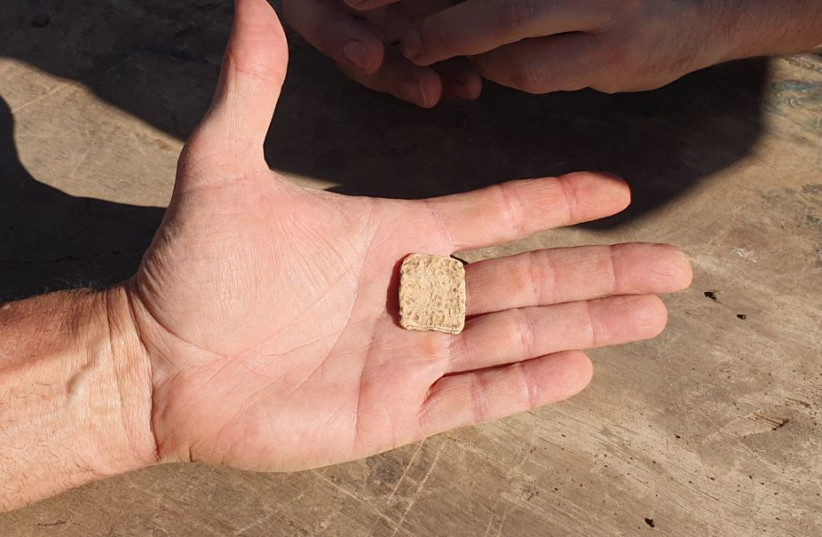 Ancient Hebrew amulet discovered at Joshua's altar in Samaria.(photo credit: ROI HADI)	An ancient Hebrew amulet has been found among the remains of an excavation carried out at the Mount Ebal archaeological site in Samaria, where the biblical altar of Joshua is located.	The amulet contains an ancient Hebrew script, a mark reminiscent of a lotus flower as well as the Hebrew letter “Aleph.” The researchers have not yet completed their research in order to understand its source.	“This is further proof of the deep and inseparable connection between the Jewish people and Samaria – the heart of the Land of Israel,” said Yossi Dagan, head of the Samaria Regional Council.	The discovery of the altar of Joshua in the West Bank by archaeologist Prof. Adam Zertal, who died in 2015 and was once head of the Archaeology Department at Haifa University, is one of the most significant discoveries in the history of archaeology in Israel.	The researcher, Zvi Koenigsberg, who assisted Zertal in the excavations at the Joshua altar from 1982 to 1988, described the process of finding the amulet.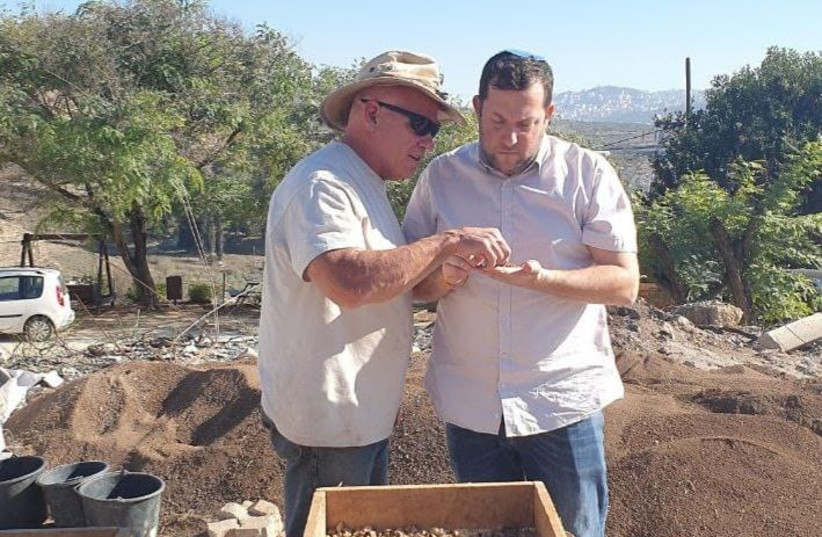 Ancient Hebrew amulet discovered at Joshua's altar in Samaria. (credit: ROI HADI)	“After the excavation, we left many piles of dirt we dug,” said Koenigsberg. “And given that the piles may contain valuable finds, a group of Prof. Zertal’s friends moved them to a safe place where they could be inspected. After many years, the appropriate means of examining the dirt were developed.”	Koenigsberg said that the amulet “had contained something inside. We found a lab in Prague that performs sophisticated photographs that allow for the construction of a three-dimensional model for objects of this size. So I went there with the amulet and came back with the results.”  https://www.jpost.com/archaeology/article-694618 Abbas rival Dahlan arranges delivery of 1 million vaccine doses to GazaUAE-funded shipment of Russia’s Sputnik V is largest single batch of vaccines to arrive in Palestinian coastal enclave; cargo arrives via border crossing with EgyptBy Agencies and TOI staff Today, 4:58 pm 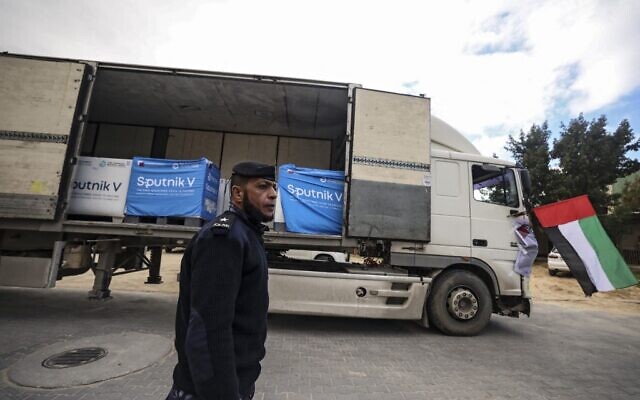 A Palestinian security officer stands next to a truck carrying Sputnik V vaccines, donated by the United Arab Emirates, at a cold storage warehouse in Gaza City on January 26, 2022. (Mahmud HAMS / AFP)	One million doses of coronavirus vaccine arrived in the Gaza Strip from the United Arab Emirates on Wednesday, the latest donation facilitated by an exiled rival of Palestinian Authority President Mahmoud Abbas.	Mohammad Dahlan, a Gaza native now based in the UAE capital Abu Dhabi, was once a top Palestinian Authority official who served as Abbas’s security chief in the coastal enclave before its takeover by the Hamas terror group in 2007.	Gaza health ministry spokesman Mahmoud Hammad told journalists that the consignment of one million doses of the Russian-made Sputnik V vaccine marked the largest single shipment of COVID-19 vaccines to the territory.	The vaccines were delivered through Gaza’s Rafah crossing with Egypt, which is under Egyptian control.	The same route was used for previous shipments organized by Dahlan, who has increasingly sought to position himself as a benefactor for the Palestinian people.	Dahlan had been expected to emerge as a key player from Palestinian elections scheduled for last year, but the polls were postponed indefinitely by Abbas in a move that also infuriated Hamas.	The ministry’s head of preventive medicine, Magdy Duhair, warned that Gaza’s health system was under increased strain due to the fast-spreading Omicron variant of the coronavirus.	While Gaza’s beleaguered medical system has struggled at times during the pandemic, coronavirus transmission has been limited by the tight controls Israel and Egypt enforce on travel in and out of the coastal enclave.	Gaza, which has a population of roughly 2.3 million, has recorded 196,578 COVID cases and 1,744 deaths. While anecdotal reports of coronavirus cases fly back and forth, Palestinian health officials say that hospitalizations for serious infections have remained low for now.	So far, 578,000 residents have received two doses of a vaccine.	Gaza has been blockaded by both Israel and Egypt for a decade and a half. Israel says the tight restrictions on the movement of goods and people are necessary to prevent a threat from weapons smuggled by Hamas, which is avowedly committed to the destruction of the Jewish state.	Rights groups lament the impact of the blockade on ordinary Palestinians. The crowded Strip suffers from outdated, collapsing infrastructure, as well as nearly 50 percent unemployment. [What truly is ‘an ordinary Palestinian?” When they are taught from infants and in their schools that they are to hate Israel. How can that be considered normal and ‘ordinary’. I have personally heard some of the comments by supposed ‘trusted’ “PA” folks, but I must admit not all. Some have learned that the Israelis are not to be hated but those raised in Gaza and Samaria/Judea routinely don’t have that concept. – rdb]	Gaza’s health care system suffers from a chronic lack of equipment, as Israel blacklists some items as potential security risks. Talented medical staff with the opportunity to leave the enclave for greener pastures often do.Earlier coronavirus waves struck Gaza hard. The tightly packed cities and sprawling refugee camps left little room for social distancing. Both Gaza doctors and international observers warned that the under-equipped, poorly staffed system could collapse under the strain. https://www.timesofisrael.com/abbas-rival-dahlan-arranges-delivery-of-1-million-vaccine-doses-to-gaza/ Lebanon ready to resume maritime border talks with Israel, president saysNegotiations have been on hold since May; US mediator Hochstein said set to visit Israel next week for meetingsBy TOI staff Today, 5:30 pm 	Lebanon is ready to resume talks over a maritime border dispute with Israel, the country’s president, Michel Aoun, said on Wednesday.	Longtime foes Israel and Lebanon have no diplomatic relations and are technically in a state of war. They each claim about 860 square kilometers (330 square miles) of the Mediterranean Sea as being within their exclusive economic zones.	The two countries started indirect negotiations through a US mediator in 2020 at a UN peacekeeping base in Lebanon’s Naqoura, but the talks have stalled several times. The last round of talks on the matter was held last May.	Lebanon has sunk deep into an economic and financial crisis that started in late 2019 — a culmination of decades of corruption and mismanagement by the political class. The small Mediterranean country is eager to resolve its border dispute with Israel, paving the way for potential lucrative oil and gas deals.	Israel’s Energy Ministry said in response that it is ready to resume talks, with Israeli officials quoted by the Kan public broadcaster as saying, “For us, the negotiations never been stopped. But Lebanon must stop raising new demands.”	US envoy Amos Hochstein — appointed by President Joe Biden to oversee the talks — will arrive in Israel next week to meet with Energy Minister Karine Elharrar and other officials, the Walla news site reported Wednesday.	In November, the Axios news site reported that Hochstein informed Israel and Lebanon that if they could not agree to a compromise, he would end his involvement in the talks.	He suggested to top Israeli officials during a visit to Israel that they need to get the deal done before the March 2022 parliamentary election in Lebanon, the report quoted Israeli officials as saying.	Hochstein was also in Beirut a month earlier as he continued his efforts to restart the stalled talks.	The Israel-born envoy also told officials that he was not planning to resume the joint talks held at a UN base on the border. Instead, he would meet with each side independently and then offer a bridging proposal.	“Hochstein told us he is not going to present a proposal that both sides like, but the opposite — that both won’t like. But if three to four months from now he sees the parties are not willing to take the deal, he would drop the whole thing and won’t deal with this anymore,” a senior Israeli official told Axios.	Hochstein was looking to get both sides to make serious compromises, officials said, noting that both countries wanted to resolve the dispute despite tensions between them.	In October, the leader of Lebanon’s powerful Hezbollah terror group, Hassan Nasrallah, warned Israel against unilaterally searching for natural gas in the disputed maritime region before any agreement is reached.	In a wide-ranging speech broadcast from an undisclosed location during a ceremony marking Prophet Muhammad’s birthday, Nasrallah said that while he would leave it up to the Lebanese government to negotiate an end to the dispute, his group would not tolerate Israeli searches in the disputed region.	Accusing Israel of casting a “greedy” eye over Lebanon’s natural resources, the terror leader said Israel was “mistaken if it thought it could extract these resources from the disputed area before negotiations are completed.”	“The resistance is capable of acting and will do so against any Israeli actions in the disputed zone,” Nasrallah said, accusing Israel of giving a company the go-ahead to begin explorations.https://www.timesofisrael.com/lebanon-ready-to-resume-maritime-border-talks-with-israel-president-says/ Russia threatens retaliation if West continues ‘aggressive course’ on Ukraine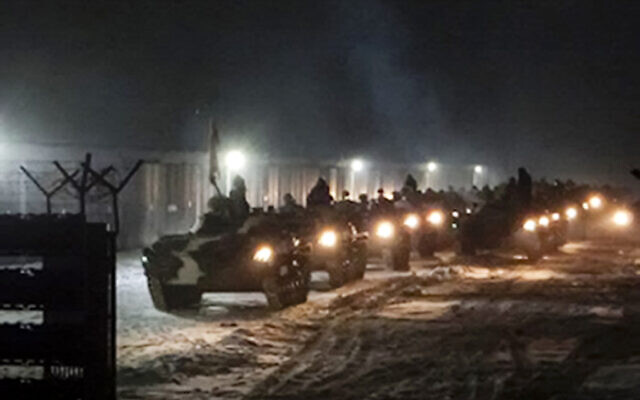 Foreign Minister Lavrov says top officials will advise Putin on next steps when it gets US response to demands, but West still concerned Moscow planning to invadeBy VLADIMIR ISACHENKOV Today, 2:42 pm In this photo provided by Vayar Military Agency, January 25, 2022, Belarusian military vehicles gather preparing to attend Belarusian and Russian joint military drills in Belarus. (Vayar Military Agency Agency via AP)	MOSCOW (AP) — Russia warned Wednesday it would quickly take “retaliatory measures” if the US and its allies reject its security demands and continue their “aggressive” policies, ratcheting up pressure on the West amid concerns that Moscow is planning to invade Ukraine.	Russia has repeatedly denied it has any such designs, but the United States and its NATO allies are worried because Russia has massed an estimated 100,000 troops near Ukraine’s border and launched a series of war games in the region.
	At the heart of the standoff are questions about Ukraine’s future: Russia has demanded guarantees that NATO will never admit the country and other ex-Soviet nations as members and that the alliance will roll back troop deployments in other former Soviet bloc countries. Some of these, like the membership pledge, are nonstarters for NATO, creating a seemingly intractable stalemate that many fear can only end in a war.
	Speaking to lawmakers Wednesday, Russian Foreign Minister Sergey Lavrov said he and other top officials will advise President Vladimir Putin on the next steps after receiving written replies from the United States to the demands. Those answers are expected this week — even though the US and its allies have already made clear they will reject the top Russian demands.
	“If the West continues its aggressive course, Moscow will take the necessary retaliatory measures,” he said.	While Russia is currently waiting for the American reply, Lavrov indicated it wouldn’t wait forever: “We won’t allow our proposals to be drowned in endless discussions,” he said.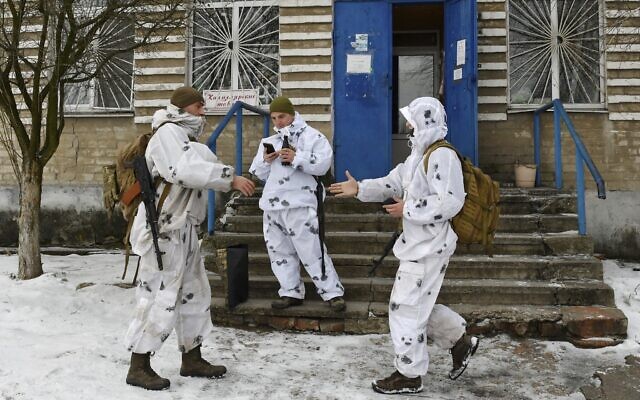 Ukrainian servicemen greet each other as they patrol a street in Verkhnotoretske village in Yasynuvata district, Donetsk region, eastern Ukraine, January 22, 2022. (AP Photo/Andriy Andriyenko, File)	Asked by lawmakers if Russia could expand military cooperation with Cuba, Venezuela and Nicaragua, Lavrov responded that Moscow has close ties with those countries. Earlier this month, Lavrov’s deputy pointedly refused to rule out the deployment of Russian military assets to Cuba and Venezuela — far closer to the US than Ukraine — if Moscow’s security demands aren’t met.	NATO said this week it was bolstering its deterrence in the Baltic Sea region and the US ordered 8,500 troops on higher alert for potential deployment to Europe. Western nations have also sent planeloads of weapons to help Ukraine strengthen its defenses.	Amid the escalating tensions, Ukrainian officials have sought to calm nerves.
	Ukraine’s Foreign Minister Dmytro Kuleba said Wednesday that while the concentration of Russian troops near Ukraine poses a threat, “their number is now insufficient for a large-scale offensive.”
	“They are still missing some key military elements and systems to mount a big, full-scale offensive,” Kuleba told reporters.
	As others have, he noted that causing alarm could be an end in itself. Russia, he said, hopes to destabilize Ukraine by “spreading panic, raising pressure on Ukraine’s financial system and launching cyberattacks.”
	“President Putin would be happy to see that plan succeed so that he doesn’t even need to turn to military force to put Ukraine in a vulnerable position,” he said.
	His comments were latest from Ukrainian officials who have sought to reassure their citizens. Speaking late Tuesday in the second televised speech to the nation in as many days, President Volodymyr Zelenskyy said Ukraine was “strong enough to keep everything under control and derail any attempts at destabilization.”
In this photo taken from video provided by the Russian Defense Ministry Press Service on January 25, 2022, a Russian fires a mortar as he attends a military exercising at a training ground in Russia. (Russian Defense Ministry Press Service via AP)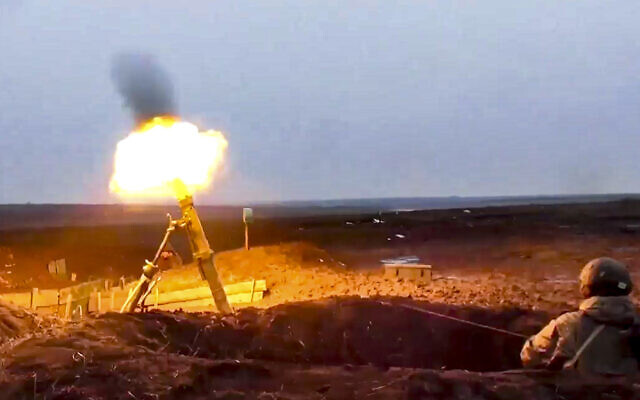 	Several rounds of high-stakes diplomacy have failed to yield any breakthroughs in the standoff, but another attempt was going forward Wednesday.	Presidential advisers from Russia, Ukraine, France and Germany are set to meet in Paris to discuss ways to revive a stalled peace agreement for eastern Ukraine.	In 2014, following the ouster of a Kremlin-friendly president in Kyiv, Moscow annexed Ukraine’s Crimean Peninsula and threw its weight behind a separatist insurgency in the country’s eastern industrial heartland. Fighting between Ukrainian forces and Russia-backed rebels has killed over 14,000 people, and efforts to reach a settlement have stalled.	Kremlin spokesman Dmitry Peskov said that Moscow expects a “good frank” talk at the Paris meeting.	In addition to the military moves, the US and its allies have threatened sanctions like never before if Moscow sends its troops into Ukraine, but they have given few details, saying it’s best to keep Putin guessing.	On Tuesday, US President Joe Biden told reporters that Putin “continues to build forces along Ukraine’s border,” and an attack “would be the largest invasion since World War II. It would change the world.” He warned that there would be serious economic consequences for Putin, including personal sanctions, in the event of an invasion.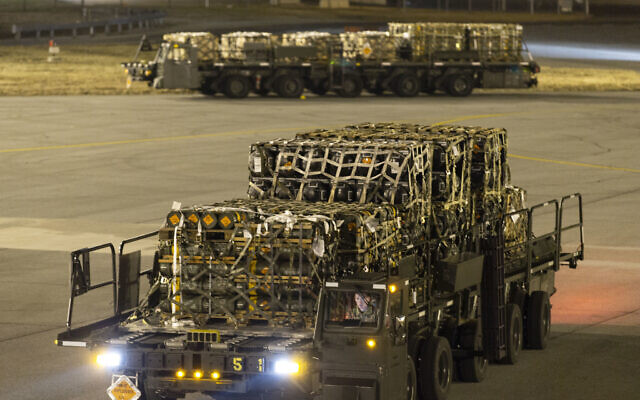 In this image provided by the US Air Force, Airman 1st Class Stephen Knotts, 436th Aerial Port Squadron ramp services apprentice, drives a cargo loader with palletized ammunition, weapons and other equipment bound for Ukraine during a foreign military sales mission at Dover Air Force Base, Delaware on January 24, 2022. (Roland Balik/U.S. Air Force via AP)	Asked to comment on Biden’s statement, Peskov pointed out that the Russian president and other top officials don’t have assets in the West but reaffirmed that such US sanctions would be “politically destructive” for bilateral ties.	Britain is also promising sanctions, and Foreign Secretary Liz Truss has urged European nations to do more to support Ukraine.	The UK has sent anti-tank weapons to Ukraine, though it has ruled out sending combat troops.	“We’ll be legislating to toughen up our sanctions regime and make sure we are fully able to hit both individuals and companies and banks in Russia in the event of an incursion,” she told the BBC. “What’s important is that all of our allies do the same.”	Amid the soaring tensions, the US, Britain, Australia, Germany and Canada have also moved to withdraw some of their diplomats and dependents from Kyiv. https://www.timesofisrael.com/russia-threatens-retaliation-if-west-continues-aggressive-course-on-ukraine/ [Think on this. “What is the motivation for the EU and US to literally ‘bait’ Russia in this issue?” The Ukraine was a part of the USSR for many years so there are old ties with the country. The population has a fair number of ‘ethnic’ Russians particularly in the eastern section. Why does NATO think it is so critical to get Ukraine as one of its members? The idea of putting bases in that area is not at all unlike having Russia in Cuba or one of the Caribbean nations. The US would be furious. There is something much more sinister going on and I think it has to do more with further destabilization of world economies. Wars are expensive and much of the world has been severely destabilized by the Plandemic. – rdb]Giant US corporations issue warning to Biden over Russia – media As Washington considers punitive measures in case of an invasion of Ukraine, companies are concerned about the economic impact By Layla Guest 26 Jan, 2022 18:18 	After US President Joe Biden threatened to hit Russia with devastating sanctions should its troops invade Ukraine, a number of major American firms have urged the White House to take the possible economic repercussions seriously.	On Wednesday, Reuters reported that the National Foreign Trade Council (NFTC), which represents Chevron, General Electric, and other big US corporations that do business with Moscow, are asking the administration to consider exempting certain products from financial penalties and allowing them to meet their obligations.	Meanwhile, a spokesperson for the American Petroleum Institute, a major Washington lobby group, said that any embargos “should be as targeted as possible in order to limit potential harm to the competitiveness of US companies.”A source in Congress told reporters that energy companies have directly contacted lawmakers to ensure that their assets would not be confiscated in the event they were not able to honor their deals in Russia.	Jake Colvin, the president of the NFTC, also said earlier this week that the Biden administration and lawmakers must “get the details right in case they must follow through on the threat of sanctions.”	The concerns from American enterprises come shortly after Biden threatened to hit his Russian counterpart, Vladimir Putin with penalties “he’s never seen before.” The US president, however, warned that potential embargoes, including eliminating the ability of Russian banks to conduct transactions in US dollars, would have a widespread impact beyond the country’s economy.“I want to be clear with you, the serious imposition of sanctions relative to dollar transactions and other things, are things that are going to have a negative impact on the United States, as well as negative impacts on the economies of Europe as well, a devastating impact on Russia,” he explained.	In December, Under Secretary of State Victoria Nuland said that America, along with its allies in Europe, is considering the possibility of completely shutting off Russia from the global financial system if it attempts to launch an offensive in Ukraine.	Her threat came in the wake of a report published by US news agency Bloomberg, which suggested that Washington could target major Russian banks and sever Moscow’s access to the SWIFT payment system.	The Kremlin has repeatedly denied having any plans for a military offensive, and has called the accusations “groundless and wrong.” Putin’s press secretary, Dmitry Peskov, previously said that the movement of the country’s armed forces on its own territory is an internal matter and of no concern to anyone else, despite reports that up to 100,000 troops could have been deployed to the shared border. https://www.rt.com/russia/547412-us-firms-worry-sanctions/ [Perhaps money will talk and stop the attempt to plunge the world into war. This isn’t quite like the Islamic terrorist issue which has plagued the world who literally want expansion  worldwide. – rdb]As demand spikes, donor to buy Israeli emergency help system for Jewish institutionsJewish philanthropist pledges $1 million to fund installation, training of security software for Jewish schools, synagogues in wake of Texas attackBy Ricky Ben-David Today, 1:51 pm 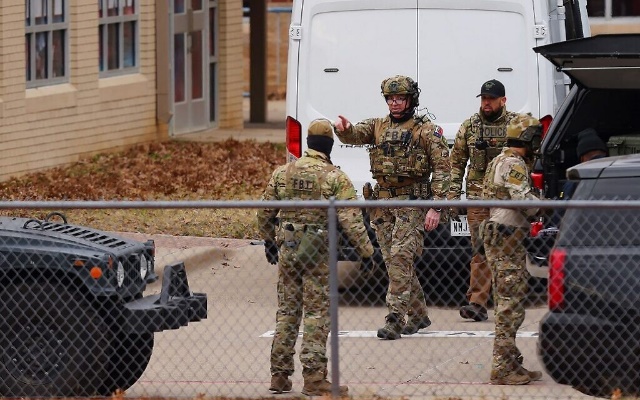 SWAT team members deploy near Congregation Beth Israel, a synagogue in Colleyville, Texas, on January 15, 2022.(Andy Jacobsohn/AFP)	An Israeli startup that created a “smart panic button” for crisis management during violent incidents like school shootings and terror attacks has seen demand for its advanced security software rise significantly in recent years among companies and organizations in the private sector.	Yoni Sherizen, the co-founder of Gabriel Network (formerly Blue Systems), told The Times of Israel on Tuesday that the company’s security and safety system, Gabriel, has already been rolled out across a double-digit number of Jewish institutions in the US such as synagogues and community centers over the past three years, and that the company has been expanding to “Christian communities and [other] non-Jewish communities” as well as business and industry in North America.	“Our product is now being adopted by the banking and financial services sector and we have some pilots with some of the biggest technology companies, the Big 5,” said Sherizen, in reference to the five largest tech companies: Google, Amazon, Meta (Facebook), Apple, and Microsoft. “So we’re looking at data centers, corporate offices or campuses, manufacturing facilities for pharmaceuticals and other essential goods… [we’re] protecting a whole variety of different types of spaces.”	Sherizen, a US-born former rabbi who immigrated to Israel from the UK over a decade ago, founded Gabriel Network with his Israeli colleague Asaf Adler and together they created Gabriel, inspired by the biblical guardian angel of the same name. It’s a panic-button system equipped with sensors, a camera and a microphone that can be installed in buildings and structures to monitor potential incidents, alert first responders to an emergency at a specific location, open up a communication channel with the responders and other security teams that may be at the scene, and give all parties “eyes and ears” to follow unfolding events, according to the company.	In the wake of the attack earlier this month at a synagogue in Colleyville, Texas, where a gunman held a rabbi and three congregants hostage for 11 hours before they managed to escape unharmed, a Jewish philanthropist has pledged to fund $1 million worth of installation, training and a year of service with the Gabriel system for every Jewish institution that wants it.	The sum should cover at-cost starter kits for the system for about 500 locations, according to the company’s estimates. The philanthropist, whose name has not been disclosed, promised to recruit friends to donate similar gifts with the goal of covering every synagogue, school and campus community in the US, said Sherizen.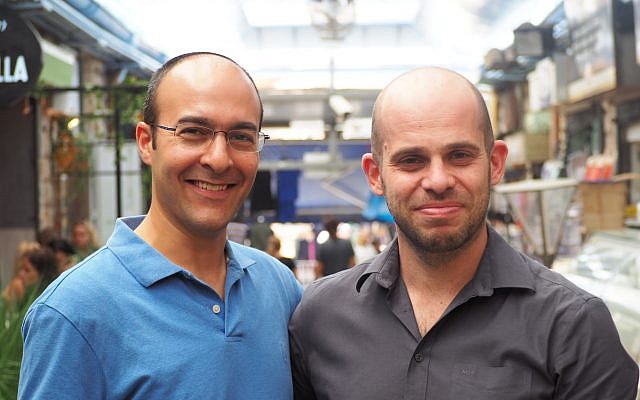 Yoni Sherizen, left, and Asaf Adler, the co-founders of Gabriel Network (formerly Blue Systems Ltd.), which created the Gabriel “smart panic button” to reduce chaos in school shootings, emergencies (Courtesy)	Gabriel Network’s technology rests on a security software platform that includes a smart sensor, a command dashboard, and mobile app to provide integrated video and audio for emergency responses, according to the company.	The system includes gunshot detection sensing, weapons detection, video and audio analytics, noise detection, hot zone mapping, geofencing, and other features that give emergency responders “eyes, ears, and a voice on site” so they can avoid “blind entry” into a situation.“The tech is all around identifying threats or danger, alerting [emergency response providers] faster and responding both faster and also smarter. We developed a unique sensor that was our endpoint. Now we extended beyond that; we’re connecting into existing systems that are already in the building, whether it’s sensors or cameras, and we are layering our software over it. We even take legacy systems and work to make them smarter to identify trouble sooner,” Sherizen said.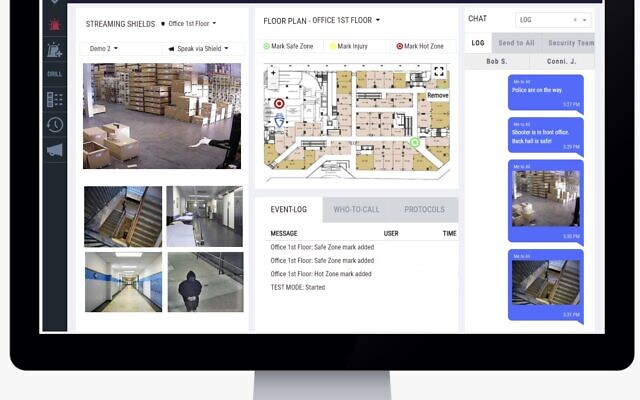 	Gabriel comes with two apps: one for those on location — alerting them to what is happening and where, mapping out danger areas, and enabling communication with others on the premises to share information and video footage; and a second app, the emergency responder app, which creates a virtual command and control room for the teams approaching the area.The Gabriel security platform developed by Israeli startup Gabriel Systems (formerly Blue Systems). (Courtesy)	The price for a basic Gabriel kit varies, with starting costs at about $90 per month if there are already existing cameras in a given building. Costs for a complete kit, which includes additional features, are higher.	Sherizen and Adler developed the idea behind the Gabriel system following a 2016 terror attack in Tel Aviv’s popular Sarona Market that killed four people, and a mass shooting that same year at a nightclub in Florida where 49 people were murdered.	“These kinds of incidents generate chaos, and a key to saving lives is how people on the ground respond in the first few seconds of the unfolding events, even before the police arrive,” he previously told The Times of Israel.	In the announcement on Tuesday, Sherizen, a former campus rabbi at Oxford University who then volunteered at a number of Jewish communal organizations in the US, Europe and Israel, said that the company “saw the ability to democratize technology that was previously only available to special units, and put these life-saving tools in the hands of people who need them most. Improving preparedness and delivering a safer, smarter and faster response.”	During the phone interview, he said that “probably where we’ve seen the biggest uptick in our technology is where we provide that live video and connectivity to law enforcement and anyone who needs to respond, so we can actually provide remote response, getting people help before anyone else turns up on-site. And that is particularly interesting for places like banks or sensitive places where things happen that can endanger not only the property but the people and… responders,” said Sherizen.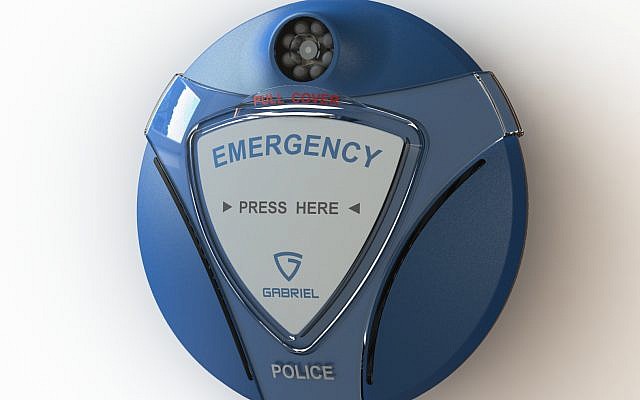 The Gabriel smart panic button, created by Gabriel Network (formerly Blue Systems Ltd.), is equipped with sensors, a camera and a microphone that can be installed in rooms at an institution, giving first responders eyes and ears to unfolding events (Courtesy)	The Gabriel system is particularly valuable in more complex incidents, Sherizen offered. “If an incident becomes prolonged, if it gets complicated or there’s a hostage situation, the risk and cost and damage and danger just spike. And what we are able to do is stop… the chaos from taking over a situation. By being able to intervene remotely and faster, you can put an end to these situations much faster, and even spot them before they become really significant,” he said.	An emergency alert at one location can also trigger alerts at related locations.	“We leverage a network effect, so if something is happening in one location, we alert other locations nearby, either geographically or if there’s a relationship. So for example, if we look at what happened in Pittsburgh [when a terrorist killed 11 people at the Tree of Life synagogue in November 2018], on that day, the attacker actually planned on hitting multiple locations but was injured from the SWAT team at the synagogue. He actually planned on hurting other people, and we’ve seen this in other situations. So we send out a notification to everyone on the platform, either because they’re nearby or there’s a relationship…so there might be copycat attacks in other cities, and Jewish communities would need to know,” he said.In Colleyville, “this time, thank God, everyone came out unharmed, physically. Unfortunately, that’s not always the case, and we want to take action before the next one,” said Sherizen.	In the wake of the attack, Jewish communities have been looking for ways to step up security, with 1,500 worried Jewish leaders dialing in last week to a Zoom meeting to ask US Attorney General Merrick Garland and Secretary of Homeland Security Alejandro Mayorkas what steps the government was taking to offer protection.	Synagogues and Jewish institutions in the US have looking to beef up their security in recent years as concerns over antisemitism grow.	According to an annual review published Monday by the World Zionist Organization and the Jewish Agency, antisemitism has been on the rise globally. 2021 was recorded as “the most antisemitic year in the last decade” with more than 10 incidents per day.	The incidents mostly included vandalism and property destruction, graffiti and the desecration of monuments. Physical and verbal violence accounted for less than a third of all antisemitic incidents.	On another note, Sherizen said the Gabriel system was also very useful at identifying false alarms, or situations that at first seem alarming but ultimately don’t require an emergency response.	“Our system’s ability to stop false alarms and prevent a huge distraction, panic, and waste of public resources, has saved lives. The cost of false alarms, in dollars and cents, but also disruption, is a big deal and I’m very proud of that.”The firm’s team of advisers includes Ram Ben-Barak, a former deputy director at the Mossad, Israel’s secret service; Yohanan Danino, a former Israeli police chief; Kobi Mor, a former Shin Bet security service director of overseas missions and current global director of security at Teva; and Ryan Petty, the father of a Parkland school shooting victim, according to the website.	Gabriel Network employs seven people and is backed by private investors, said Sherizen. Its R&D operations are in Israel, where the local “tech brain is phenomenal,” with sales, marketing, and commercialization activities in the US. https://www.timesofisrael.com/as-demand-spikes-donor-to-buy-israeli-emergency-help-system-for-jewish-institutions/ [A phenomenal idea and a great possibility for many religious venues that could be at risk from today’s disjointed society. – rdb]UK police arrest another 2 men over Texas hostage siegeCounter-terrorism force says suspects arrested in Manchester being held for questioning and have not yet been charged; suspects arrested in previous police action released with no further actionAssociated Press | Published: 01.26.22, 18:13 	British police said Wednesday they arrested another two men in the investigation into the hostage-taking incident at a Texas synagogue earlier this month.	The counter-terrorism force Policing North West said the two men were arrested in the northern English city of Manchester. They were being held for questioning and have not yet been charged.	The police force did not disclose details about the two men. British police do not release names and details of detainees until they are charged.	The arrests came more than a week after a British man, Malik Faisal Akram, took four people hostage at the Congregation Beth Israel synagogue in the Texas suburb of Colleyville. The Jan. 15 siege ended after the last hostage ran out of the synagogue and an FBI SWAT team rushed in.	Akram, 44, who was originally from the town of Blackburn in northwest England, was killed by multiple gunshot wounds. All four hostages were unharmed.	The hostages said Akram cited antisemitic stereotypes, and authorities said Akram was demanding the release of Aafia Siddiqui, a Pakistani neuroscientist convicted of trying to kill U.S. troops in Afghanistan and who is serving a lengthy sentence in a prison near Colleyville.	On Jan. 20, British police detained two men in the cities of Birmingham and Manchester for questioning as part of the same investigation. The men were released with no further action.	Two British teenagers were also detained earlier in Manchester and released without charge.British authorities have reportedly said that Akram was investigated by MI5, the domestic security service, in the second half of 2020, but was deemed not to be a credible threat at the time. https://www.ynetnews.com/article/rjtlt1jrk Horowitz: Whistleblowers share DOD medical data that blows vaccine safety debate wide open Daniel Horowitz January 26, 2022
Data, transparency, and surveillance. That is what has been missing from the greatest experiment on humans of all time throughout this pandemic. Now, military medical whistleblowers have come forward with what they claim is perhaps the most accurate and revealing data set on vaccine safety one could possibly find. 
	The pro-pharma politicians and media claim the CDC’s pharmacosurveillance tool “VAERS” is not good enough to trigger investigations into the shots because anyone can supposedly submit a vaccine adverse event entry. Thus, all the concerning safety signals from VAERS are being ignored, even though that system was put in place as a consolation to the public for absolving vaccine manufacturers of liability. Well, now some military whistleblowers are coming forward to present data that, if verified, would signal extremely disturbing safety concerns about the vaccine that make the VAERS data look like child’s play. 
	On Monday, during Sen. Ron Johnson’s five-hour hearing on a “COVID-19: Second Opinion,” Ohio attorney Thomas Renz, who has been representing clients suing the vaccine mandates, presented DOD medical billing data from the Defense Medical Epidemiology Database (DMED) that paints a shockingly disturbing picture of the health of our service members in 2021.
	Don't miss out on content from Dave Rubin free of big tech censorship. Listen to The Rubin Report now. 
				Attorney Thomas Renz reveals what multiple DoD whistleblowers have provided on the safety signals 					they are seeing \n\nThese numbers are mind blowing! \n\n@SenRonJohnsonpic.twitter.com/gs4fhwF1Po
				— Chief Nerd (@Chief Nerd) 1643052460 
	According to the military, DMED is the Armed Forces Health Surveillance Branch’s (AFHSB) “web-based tool to remotely query de-identified active component personnel and medical event data contained within the Defense Medical Surveillance System (DMSS).” In other words, it contains every ICD medical billing code for any medical diagnosis in the military submitted for medical insurance billing during any given period of time. Three military doctors have presented queried data to Renz that shows a shocking and sudden spike in nearly every ICD code for common vaccine injuries in 2021. 
	In a declaration under penalty of perjury that Renz plans to use in federal court, Drs. Samuel Sigoloff, Peter Chambers, and Theresa Long — three military doctors — revealed that there has been a 300% increase in DMED codes registered for miscarriages in the military in 2021 over the five-year average. The five-year average was 1,499 codes for miscarriages per year. During the first 10 months of 2021, it was 4,182. As Renz explained to me in an interview with TheBlaze, these doctors queried the numbers for hundreds of codes from 2016 through 2020 to establish a baseline five-year average. These codes were generally for ailments and injuries that medical literature has established as being potential adverse effects of the vaccines. 
	Renz told me the numbers tended to be remarkably similar in all those preceding years, including in 2020, which was the first year of the pandemic but before the vaccines were distributed. But then in 2021, the numbers skyrocketed, and the 2021 data doesn’t even include the months of November and December. For example, some public health officials speculate that COVID itself places women at higher risk for miscarriages. But the number of miscarriage codes recorded in 2020 was actually slightly below the five-year average (1,477). However, they were not drastically below the average on any one category in a way that one can suggest it reflects lockdown-related decreases in doctor’s visits, which somehow led to an increase in 2021 diagnoses. 
	The database has all the ICD codes for both military hospital visits and ambulatory visits. The data presented by Renz so far is all from the query of ambulatory diagnosis data. 
	Aside from the spike in miscarriage diagnoses (ICD code O03 for spontaneous abortions), there was an almost 300% increase in cancer diagnoses (from a five-year average of 38,700 per year to 114,645 in the first 11 months of 2021). There was also a 1,000% increase in diagnosis codes for neurological issues, which increased from a baseline average of 82,000 to 863,000! 
	Some other numbers he did not mention at the hearing but gave to me in the interview are the following:
	myocardial infarction –269% increase
	Bell’s palsy – 291% increase
	congenital malformations (for children of military personnel) – 156% increase
	female infertility – 471% increase
	pulmonary embolisms – 467% increase 
	All these numbers are among the ambulatory visits because those are where the vast number of diagnoses in the military occur. However, Renz did say the increases were indicated in the hospitalized patients as well. I have seen one of the sworn declarations from one of the military doctors, and it states as follows, “It is my professional opinion that the major increases incidences of the above discussed instances of miscarriages, cancers, and disease were due to COVID-19 ‘vaccinations.'"
	According to Renz, it was the actual clinical experience of the three named doctors and several unnamed doctors that led them to investigate DMED, and their discoveries reflected their experience treating patients with ailments extremely unusual to healthy, young soldiers since the rollout of the vaccines. 
	I have spoken to one of the whistleblowers who attests to being gravely concerned with seeing young soldiers with sudden metastatic cancers, auto-immune diseases, and heart and circulatory disorders that have caused many soldiers to drop out of various training programs. “These doctors were motivated to explore DMED data due to the numbers of case increases they were seeing empirically,” said the whistleblower, who served in the military for many years. “Some physicians throughout the force (all branches) have been intimidated by commands not to perform the full spectrum of testing and adhere to the regulations, which implicitly direct full workups for EUA vaccination adverse reactions. It will require other military physicians to step forward and share experiences to fully ascertain the enormity of these allegations and engender an investigation to the fullest extent.” 
	Renz claims he has a video with two witnesses showing the entire process of downloading this data from the database and is prepared to present it in court. He also told me that this is just “the tip of the iceberg,” as the codes have increased exponentially in numerous other diagnosis categories. Renz said his spreadsheet, which includes over 100 medical diagnosis categories, was shared with Senator Johnson and his staff before the Monday hearing. 
	It’s important to note that these numbers do not represent the number of individual people diagnosed with various ailments, but number of diagnoses codes used in totality at a given time. For example, someone who has a stroke is obviously going to rack up numerous neurological ICD codes over the course of a year with multiple ambulatory and hospital visits. However, the apples-to-apples comparison from the previous five years clearly shows an unmistakable spike in ailments. 
	If these numbers are verified in the upcoming court cases, then absent some massive military insurance fraud or bizarre glitch in the system, it potentially paints a shocking picture of vaccine safety concerns that would indicate that not only were the VAERS safety signals something that should immediately have been followed up on, but they are plagued by woeful underreporting. The military is a defined, finite, and closely controlled and monitored population. They are also overwhelmingly young and healthy. If allegations of neurological, cardio, and cancer concerns surrounding the vaccines are indeed true, the military would be the most revealing place to discover it, and their data is the most reliable and undisputable. 
	DMED is quite literally an epidemiological surveillance program designed for the express purpose of detecting surges in illness and injury to make sure the military is combat-ready. It’s about national security even more than public health. Why would the military not have blown the whistle and warned the CDC right away about this data? On the military health system website, the Armed Forces Health Surveillance Division (AFHSD) is described as “the central epidemiologic resource for the U.S. Armed Forces, conducting medical surveillance to protect those who serve our nation in uniform and allies who are critical to our national security interests.” 
	How could the blaring and glaring surveillance signals of a lifetime be ignored by the Defense Health Agency (DHA), and how was this not conveyed to the general public? The question is why the military public health analysts have not been communicating with military doctors about the shocking spikes in diagnoses this year and why they have not put out any analysis explaining it.
	For his part, Sen. Ron Johnson said at the Monday hearing that he put DOD on notice that it better not delete any of the data. “The Department of Defense, the Biden administration is on notice they must preserve these records and this must be investigated,” said Johnson. Renz testified at the hearing that some of the myocarditis data was slid backwards since the doctors originally downloaded it last year.
	Even if somehow these earth-shattering increases have nothing to do with the vaccines, isn’t it important that our government investigate what appears to be a catastrophic decline in the health of our active-duty fighting force? After all, the DMED data was designed for this very purpose. “A person can do a research paper just on this data alone,” said one of the whistleblowers I spoke to. “It was designed for this very purpose. The amount of data points you could query is nearly unlimited.” 
	The bottom line according to Renz is that the onus of proof is on the government, not on the military personnel and citizens being forced to take the shots. If the manufacturers are exempt from liability for government coercion to use their product, and the only pharmacological safety data we have is completely ignored, then where is the recourse of the people to redress safety concerns? In the opinion of the Ohio attorney, if the shots are safe and effective, then the Pentagon should have no problem explaining the source of these gargantuan increases in instances of numerous illnesses. Transparency is the most potent cure of a pandemic of secrecy.  https://www.theblaze.com/op-ed/horowitz-whistleblowers-share-dod-medical-data-that-blows-vaccine-safety-debate-wide-open  [This is long but probably the most important item on the entire web. – rdb]Americans Notice a Very Problematic Part About Those 'Free' Covid Tests the Government Is Sending OutLeah Barkoukis Posted: Jan 26, 2022 7:00 AM	As Americans begin receiving their “free” Covid-19 tests from the U.S. government, people have started to point out that their kits say they were Made in China.	“I almost choked when I saw that,” commented RedState’s Nick Arama. “It’s almost impossible to find a test at a pharmacy, you can only get them from the government in an ineffective time if you are sick and then they’re from China? The people Joe Biden hasn’t even held accountable in any way for what they’ve done regarding COVID? So is Joe Biden is making China rich with these “free tests?” This is just incredible.”	Fox News’s Bill Hemmer brought the issue up on Tuesday. While he praised the government and postal service’s speed in getting him the test kits, the four iHealth Labs Inc. kits said on the back of the box they were made in China. 	iHealth is a unit of the Chinese company Andon Health Co. Ltd., according to Reuters. It was awarded a $1.275 billion contract for COVID-19 rapid tests with the U.S. government on Jan. 13, according to the Defense.gov website. (Fox News)	A Biden administration official told Fox News that given the volume of tests needed, they couldn’t all have been made in America.	"We are procuring as many US-made at-home tests as are available to purchase, while also purchasing additional, FDA authorized at-home tests that are made in other parts of the world," an administration official told Fox News Digital. 	"Together this ensures that we are making available as many at-home tests for the American people as possible and importantly, we’re doing so in a way that ensures we are not interfering with other channels where people can get at home tests, including through their states, pharmacies and online retailers."	"Importantly, every at-home test that is available to the American people has underwent a rigorous FDA approval process guaranteeing that it is of the highest quality," the official added.	Others disagreed.Got my “free” COVID tests. What a joke. Not only are they made in China but the “sealed” tube was open and went everywhere. Theoretically, I could only use one test because of the lack of solution. ?? pic.twitter.com/dn18DGhnsi— Beth Baumann (@eb454) January 25, 2022	In a statement, Sen. Rick Scott (R-FL) said it was "unacceptable" that the administration "would spend American taxpayer dollars on COVID tests from Communist China, which just goes directly to supporting General Secretary Xi and his genocidal regime, instead of supporting American manufacturers and jobs."	The statement continued: "The federal government has a responsibility to support American manufacturers, and we cannot turn a blind eye to the fact that it was the Chinese Communist Party that lied about this deadly virus, tried to hide it, and has continuously covered up the origins of COVID-19."	Other Covid-19 at-home tests were made by Indiana-based Roche Diagnostics Corp. and Florida-based Abbott Rapid Dx North America LLC. https://townhall.com/tipsheet/leahbarkoukis/2022/01/26/biden-administration-addresses-the-fact-that-some-of-those-free-covid-tests-were-made-in-china-n2602378  [So how much of a kickback did the “Bi-Dum" family get from that contract? When you look at the amount of $$$ they have made personally from their illicit relationship with the Chinese government you know they must have received some payola. Your American tax Dollars at work.  – rdb]GoFundMe blocks millions raised for truckers protesting Covid vaccine mandates More than 50,000 trucks are heading to Ottawa to express their discontent with Canada’s measures 26 Jan, 2022 16:29	US crowdfunding platform GoFundMe has suspended access to more than Can$5 million (about $4 million) raised by ‘Freedom Convoy 2022’ – a trucker convoy heading to Ottawa to protest the vaccine mandate.	About 50,000 trucks aim to take part in a massive demonstration against rules recently imposed by the government, requiring truck drivers to be vaccinated to avoid a 14-day quarantine after crossing the border from the US.	Commenting on its decision to temporarily freeze the funds raised by the campaign, GoFundMe said the money “will be safely held” until the Freedom Convoy provides the documents “about how funds will be properly distributed.”	“We require that fundraisers be transparent about the flow of funds and have a clear plan for how those funds will be spent. In this case, we are in touch with the organizer to verify that information,” the platform’s spokeswoman, Rachel Hollis, told CTV News in an email.	According to the campaign’s page on GoFundMe, the funds were supposed to cover “the costs of fuel first, and hopefully food and lodgings” for the haulers to “ease the pressures” of their “arduous task.”	In a video on the campaign’s Facebook page, campaign organizer Tamara Lich told supporters not to panic.	“I am working with GoFundMe, trust me, we got this covered,” she said, adding that when the authorities “are scared the first thing they are going to try to do is come after your money.”	“And when that doesn’t work, they’re going to try and shut us down,” Lich said.	Explaining Freedom Convoy’s mission earlier, Lich said Canada is “a peaceful country that has helped protect nations across the globe from tyrannical governments who oppressed their people, and now it seems it is happening here,” so people have the duty now “to put an end to these mandates.”	Ahead of the demonstration planned in Ottawa on January 29, the Canadian Trucking Alliance, which does not support the campaign, issued a statement along with the government, saying that “vaccination, used in combination with preventative public health measures, is the most effective tool to reduce the risk of COVID-19 for Canadians, and to protect public health.” https://www.rt.com/news/547424-vaccine-protest-canada-trucks/ [You need to be very cautious about ‘go fund me’ funds in  more ways than one. The group has demonstrated political  proclivities in the past and you also need to be cautious and careful about the individual funds that are there and that they will be used appropriately. – rdb] Commentary:A Solution to the Commercial Trucker Shortage
Young Voices Contributors Posted: Jan 26, 2022 12:01 AM
Editor's note: This piece was authored by Andrew Donaldson
	Stereotyped slogans and lazy data analysis are nothing new, but when rhetorical tropes become the foundation for regulatory policy, real world consequences quickly happen. Add this mix of laziness and bias to something as impactful to the overall economy as the commercial truck driver shortage, and you have preventable folly inevitably turning into full blown disaster. 
	The push back against a pilot apprenticeship program in President Biden’s recently passed infrastructure package has all those factors converging into a frustrating mess where a policy solution ought to be. Signed into law in November of 2021, the program would allow commercial drivers license (CDL) holders under the age of 21 to drive across state lines after completing additional training. The stated goal is to get more commercial drivers into the interstate trucking ranks at a younger age and alleviate the truck driver shortage in an industry with serious retention issues. Issues that are projected to get much worse if no action is taken.
	According to the U.S. Census Bureau’s quinquennial Commodity Flow Survey, calculated in partnership with the Department of Transportation, 71.6% or $10.4 trillion of the $14.5 trillion of the value of all goods moved in America did so on commercial trucks in the last year the report was taken. Commercial trucking and the freight it carries is the working end of the United States economy that makes all other commerce possible. Every one of those commercial trucks must be driven by one of the 3.5 million truck operators who must hold a CDL. 
	Yet, for years, warnings about an impending commercial truck driver shortage have gone unheeded. Some of the reasons for alarm were obvious; like many other sectors of the economy, large numbers of the Baby Boomer generation were set to retire around the same time. Other reasons, like the COVID-19 pandemic and domestic labor shortage that accompanied it, were not as predictable, but further exposed already existing issues. 
	Then there are the self-inflicted issues of regulation, gatekeeping, and poor policy. While 49 states allow CDLs for anyone over 18 who otherwise meets the requirements, federal statute restricts them from crossing state lines in most cases unless they are 21 years of age. “Letting younger people just go all over the country, it’s unsafe, it’s crazy,” Owner Operator Independent Drivers Association Executive Vice President Lewie Pugh expressed in opposition to the pilot apprentice program. “We all know that younger people crash more. They have more accidents.” 
	But the data for young drivers in general is not accurately or fairly representative of those over 18 years of age who are properly trained and certified commercial drivers. Those who cite such figures use data sets that lump 16-19 year olds together as one block of teenagers, and only as general population drivers. The 16-17 year old cohort has by far the highest accident risk factors. Lumping the adult 18-20 year olds in with the teenage beginner drivers skews the data. We are not letting 16-17 year olds drive commercial trucks, so while it sounds good that “young drivers have more accidents” the line doesn’t apply to young adult commercial drivers. 
	And the data proves it. 
	Research from The National Surface Transportation Safety Center for Excellence at Virginia Tech shows that experience, not age, is the deciding factor in most accidents involving commercial trucks. Not only that, but inexperienced older commercial drivers have a far higher rate of accident than any other age group, due to factors such as overconfidence and having more difficulty learning to safely operate a commercial truck than younger counterparts. Further, despite the rhetoric from some, just because 18-20 year olds are young people doesn’t make them kids. The age of 18 has been a long-standing legal recognition of adulthood. 18-21 year olds make up the backbone of the enlisted ranks of the United States military, another example demonstrating experience and training are far more important factors of ability than age alone. It is important to note that the pilot apprenticeship program is predicated on training requirements over and above the basic CDL training. Skills younger drivers don’t magically lose the minute they cross into a new state. 
	The pilot apprenticeship program is not a perfect plan by any means: Some of the equipment limitations are superfluous, the program sunsets in three years unless renewed by legislative act, and it is limited to only 3,000 participants. Even with these flaws and shortcomings, however, it is a positive step that would show young adult drivers capable of starting to fill the gap if given the opportunity. 
	Too often, the voices that complain about young adults not taking their place in society are the same voices that insist on infantilization by arbitrary and unnecessary age-biased regulation. 18-21 year old truck drivers who already hold a CDL are not kids; they are certified, skilled, and trained adults who are vital to the economy. Ignore the lazy rhetoric and stereotypes about young drivers, believe the data and the pressing need of the crisis at hand, and let the young adults take the commercial driving wheel. Andrew Donaldson is a published writer and media commentator, managing editor of Ordinary Times, and a Young Voices contributor. He is also the host of Heard Tell, a veteran, and has worked in the transportation industry as a driver manager and freight operations supervisor.    https://townhall.com/columnists/youngvoicescontributors/2022/01/26/a-solution-to-the-commercial-trucker-shortage-n2602350 Can Ukraine Survive Putin and Biden?By Cliff Kincaid|January 26th, 2022
	There is no doubt that NATO, once an anti-communist alliance, has been expanded too fast and was illegally transformed into an offensive force, such as we saw in the former Yugoslavia, and which was ordered by Democratic President Bill Clinton. It has become weak and ineffective, especially because its key member, Germany, was ruled by an alleged Russian agent, Angela Merkel. She made Germany dependent on Russian energy while terminating the nation’s nuclear power program.
	A true whistleblower with direct knowledge and access to incriminating documents, not hearsay, the late Soviet dissident Vladimir Bukovsky exposed how America’s “progressive” elites served as apologists for communism and documented how the European Union was a Soviet project from the start. Bukovsky co-authored (with Pavel Stroilov) the eye-opener, EUSSR: The Soviet Roots of European Integration, which examines “secretive discussions between Western and Soviet Union leaders planning to create a collectivist European Union State.”
	This outcome is the subject of the “negotiations” between Putin and Biden.
	Nevertheless, the Russians still hate NATO as a symbol of allied military might. There is a lesson here.
	When China Joe Biden does something that seems right, such as reaffirming NATO, you can bet the worldwide communist movement will react with hatred and disgust. We have to look beneath the surface of this dialectical debate.
	It’s all a show, as China Joe has no real intention to stop Moscow. After all, he gave approval to its Nord Stream 2 pipeline to Germany and Europe. He gave Russian economic blackmail power over Germany and Europe, leading to the EUSSR. It’s a  done deal.
	But the communist response is noteworthy nonetheless. The Communist Party USA, once funded by Moscow, claims, “While major media in the U.S., both conservative and liberal, have everyone on edge waiting for a Russian ‘invasion’ of Ukraine, they ignore the reality that the U.S. has already ‘invaded’ not just Ukraine but numerous other countries in the region.”
	History shows that NATO was conceived as a defensive force and countries voluntarily joined it.
	What Russia is threatening is an actual invasion, as it already did under the presidency of Obama/Biden in 2014.
	What’s more, some in the “conservative media,” such as Tucker Carlson and Steve Bannon, are telling people that either Russia is correct or that it’s a case of Biden “wagging the dog,” to divert attention from his equally disastrous conduct of domestic affairs. They do not seem concerned about Russian aggression and what Biden is actually planning, using Ukraine as the provocation.
	But “wag the dog,” as commonly understood, means starting a foreign war when, in the case of Ukraine, it’s clear Russia is threatening to expand the war, after starting it in 2014. This war has already taken 15,000 lives in Ukraine.
	Russia still denies it invaded Ukraine. One of the most absurd Russian lies was that the images and video of Russian paratroopers captured in Ukraine were actually troops who had crossed the border “by accident.” Another whopper was provided by a pro-Russian terrorist leader in eastern Ukraine who said the Russian soldiers fighting with him were on “vacation.”
	Russia originally invaded Ukraine in February of 2014, taking Crimea, and then it seized Eastern Ukraine. Obama/Biden failed to support the brave people of Ukraine against Russia with the weapons they need for their own self-defense. By contrast, the Trump administration approved the sale of defensive lethal weapons to Ukraine.
	As a result, Trump now says, quite correctly, “What’s happening with Russia and Ukraine would never have happened under the Trump Administration. Not even a possibility!”
	The communist-front ANSWER Coalition and CODE Pink have announced that “progressive and anti-imperialist voices” will be “speaking out against NATO aggression towards Russia and demanding that the cold war relic be disbanded!”  Communists will turn out on Thursday, January 27, at 1 p.m. across the street from the White House in Lafayette Square. Their cry is, “Protest at the White House: Disband NATO! No war on Russia!”
	“No War on Russia” is also the cry of some so-called deluded and ignorant “conservatives.”
	The far-left Institute for Public Accuracy blames NATO for inflaming relations with Russia and quotes a professor as saying a 1990 U.S. promise that NATO would never be expanded into the former communist states of Eastern Europe has been violated. The “promise” was not a treaty or an international agreement but a statement by former Secretary of State James Baker. It means nothing.
	The communist Party for Socialism and Liberation has announced, “With Ukraine at the brink, the Biden administration has been fanning the flames, shipping dozens of tons of weaponry and keeping 8,500 troops on alert for deployment in the region.”
	What they ignore, of course, is that this is too little too late.
	It says, “Join progressive and anti-imperialist voices in DC in speaking out against NATO aggression towards Russia, and calling for the cold war relic to be disbanded. The U.S. war machine is the real threat to peace!”
	This is typical communist propaganda. The Thursday rally is communist through-and-through.
	The real story is that the 8,500 U.S.-based military personnel who have been “put on a high state of alert” are not going into Ukraine and should not, since Ukraine is not a member of NATO. It’s all a show, to make Biden look tough when he has already sold out.
	“We’re shipping over additional security assistance to the Ukrainians as we speak,” said Pentagon spokesperson John F. Kirby. “(and) are taking off and landing in Kyiv. So, we are acting.” It’s all beside the point. It’s too late. 
	But this is an important story that has ramifications for the people of the Republic of China on Taiwan, South Korea, and America itself. Indeed, the fate of the Free World, as we remember the term, is at stake.
	For the moment, let’s understand that we are witnessing an inspiring story of a former Soviet republic resisting incorporation in the new Russian empire and seeking membership in the Free World. It’s a story whose ending is still in doubt and which will affect America’s survival.
	Looking back, here are the facts: Vladimir Putin’s puppet, Viktor Yanukovych, had won election as president of Ukraine by promising close ties to the West — but he secretly negotiated a deal to bring the former Soviet republic back into Moscow’s sphere of influence. The people of Ukraine were betrayed, and then revolted in a series of protests that will go down in history as the Ukrainian revolution of 2014. It is also known simply as Euromaidan, named for the pro-European tilt of the protests and the central square in Ukraine’s capital, Kyiv, where the demonstrations began.
	As I wrote at the time, Putin’s invasion in 2014 was based in part on the knowledge that if a revolution could depose his crony in Ukraine, it could also happen to him. Indeed, it was an opportunity for the U.S. government, if Obama/Biden had been so inclined, not only to support Ukraine’s bid for independence but to seek regime-change in Moscow. Instead, Obama continued his soft-on-Russia policy that has also led to Russian military intervention propping up the Syrian dictatorship. President Biden continued this policy.
	The protests at the time pushed forward a process of “de-communization” in the parts of Ukraine not under Russian occupation. The new laws passed in 2015 honor the memory of Ukrainian freedom fighters, authorize access to the archives of the communist regime, and ban the use of both communist and Nazi symbols. As a result, the Communist Party of Ukraine, which was a part of the Communist Party of the Soviet Union (CPSU,) was outlawed and hundreds of Lenin monuments or statues were torn down.
	In the U.S. and Russia, of course, communist political parties are completely legal. The Russian Communist Party is the second largest, behind Putin’s United Russia party, and backs Putin’s presidency.
	What’s more, Putin has declared that the Democratic Party in the U.S. “is traditionally closer to the so-called liberal values, closer to Social Democratic ideas, if compared to Europe. And it was from the Social Democratic environment that the Communist Party evolved.”
	So Putin and Biden agree on much more than they disagree. They are playing geopolitics with the future of Ukraine.
	Biden, Obama, Merkel and the rest of these Western “leaders” refused to support the Ukrainian struggle for independence from Moscow.
	Even without another Russian invasion, Ukraine’s freedom, independence, and sovereignty have been greatly diminished. Much of the Russian objective has already been achieved. Only the details have to be worked out, creating the EUSSR.
	We have to learn these lessons and fast, understanding that America is the “main enemy” and the ultimate target.
	Don’t forget it was Obama’s mentor, Communist Frank Marshall Davis, who wrote a poem dedicated to the Soviet Red Army, “Smash on, victory-eating Red Army,” while attacking traditional Christianity and the work of Christian missionaries. His goal was a Soviet America.
	It was his vice-president, now President Joe Biden, who wrote an article for the Wall Street Journal titled, “How I Learned to Love the New World Order.”
	Sounding tough about the Russians and the Chinese, Biden actually favors a global accommodation with both of these adversaries. That means the integration of capitalism with communism, creating a one-world socialist state. The Russians call it “convergence.” Democrats call it “social democracy.”
	This is the “Great Reset.” It’s happening now.  https://newswithviews.com/can-ukraine-survive-putin-and-biden/ 
Debt Up $2 Trillion in 1 Year of Biden
Terry Jeffrey Posted: Jan 26, 2022 12:01 A
	When President Joe Biden was sworn in on Jan. 20, 2021, the federal government's debt stood at $27,751,896,236,414.77.
	When his first year in office ended on Jan. 20, 2022, it stood at $29,867,021,509,573.92.
	That means that during Biden's first 12 months in office, the federal debt grew by more than $2 trillion -- or $2,115,125,273,159.15 to be exact.
	How do you put that in perspective?
	The United States of America had existed for 210 years -- and 40 presidents had served as this nation's chief executive -- before the debt first topped $2 trillion in 1986.
	On Jan. 1, 1790, when President George Washington was serving his first year in office, the total federal debt was $71,060,508.50, according to data published by the U.S. Treasury.
	By Jan. 1, 1835, when President Andrew Jackson was in his second term, it had actually dropped to $33,733.05. He then paid it off entirely. 
	"President Andrew Jackson was a staunch opponent of the existing banking system," NPR reported last August. "He also wanted to get rid of the national debt. In fact, his administration paid off all the interest-bearing debt on Jan. 1, 1835."
	"That was the one time in U.S. history when the country was debt free," NPR reported back in 2011. "It lasted exactly one year."
	Not surprisingly, the Civil War caused the federal debt to spike. As of July 1, 1860, the year before the Civil War started, the debt was $64,842,287.88. By July 1, 1865, less than three months after Appomattox, it had risen to $2,680,647,869.74.
	In the wake of the Civil War, the federal debt began to drop again, hitting a postwar low of $1,545,985,686.13 in July 1893.
	But then the debt spiked during World War I. When the federal fiscal year of 1917 began on July 1, 1916, the debt was at $3,609,244,262.16. By July 1, 1919, it had risen to $27,390,970,113.12 -- an increase of $23,781,725,850.96 of approximately 659%.
	Yet the federal debt would again decline, falling to $16,185,309.831.43 as of June 30, 1930 -- the last day of the federal fiscal year that had included the 1929 stock market crash.
	Under President Franklin Delano Roosevelt, who took office on March 4, 1933, and who governed through most of the Great Depression and World War II, the debt would relentlessly climb.
	On June 30, 1932, the end of the last fiscal year before Roosevelt took office, it stood at $19,487,002,444.13. At the end of April 1945, the month that Roosevelt died and about four months before the Japanese surrendered to end World War II, it hit $236,223,845.377.06.
	By the end of January 1953, the month that President Harry Truman handed power to President Dwight Eisenhower, the debt was $267,402,058,632.56. 
	By the end of January 1961, the month when President Dwight Eisenhower handed power over to President John Kennedy, the debt had risen to $289,795,752,640.38. 
	By the end of January 1969, when President Lyndon Johnson ceded office to President Richard Nixon, it had risen to $362,629,668,607.84. 
	By the end of January 1977, the month that President Gerald Ford was succeeded by President Jimmy Carter, it had jumped to $653,907,000,000.
	By the end of January 1981, the month Carter was succeeded by President Ronald Reagan, it stood at $934,073,000,000.
	At the end of January 1989, the month that President George H.W. Bush succeeded Reagan, it hit $2,697,957,000,000. Four years later, when President Bill Clinton took over for Bush, it was $4,167,200,000,000.
	Eight years after that, when President George W. Bush took office on Jan. 20, 2001, it stood at $5,727,776,738,304.64.
	Then it rose to $10,626,877,048,913.08 by January 20, 2009, the day President Barack Obama took office; then to $19,947,304,555,212.49 by January 20, 2017, when President Donald Trump took office; then to $27,751,896,236,414.77 on January 20, 2021, when Biden took the oath.
	When Biden became president in the face of a $27.75 trillion debt, the first thing he did was to push for Congress to pass a massive spending bill. This time, the rationale was not a war or a depression but a pandemic.
	"President Joe Biden signed the first major legislative achievement of his young presidency Thursday, moving to get a $1.86 trillion COVID-19 aid package into law as quickly as possible," the Congressional Quarterly reported on March 11, 2021.
	Given the long-term upward trend in the federal debt in the years since Roosevelt's administration, it is unlikely that politicians in Washington, D.C., will seriously roll it back any time soon.
	That means that the American generation that has not yet reached adulthood will eventually bear the burden for the debt that Biden and his predecessors incurred in their name.
	Given that the Census Bureau says there were 73,106,000 Americans under 18 years of age in 2020 -- the year Biden was elected -- the $2,115,125,273,159.15 increase in the federal debt since Biden's inauguration equals an added burden of $28,932 for each one of those young people. https://townhall.com/columnists/terryjeffrey/2022/01/26/debt-up-2-trillion-in-1-year-of-biden-n2602371 ARUTZ SHEVAPolice detain suspects in riots in eastern Jerusalem Rocks thrown at police vehicle in At-Tur neighborhood. Police arrest 14 suspects. Israel National News 27.01.22 00:04	Police forces in large numbers operated on Wednesday evening in the At-Tur neighborhood in eastern Jerusalem following an incident in which rocks and objects were thrown at a police vehicle.	There were no injuries among the police officers but the vehicle was damaged.	So far, 14 suspects have been arrested over the violent disturbance.	Police officers and Border Police fighters are continuing to act against the rioters. https://www.israelnationalnews.com/news/321204 Bedouin driver tries to run down IDF soldiers near Arad IDF soldiers stop suspicious car in southern Israel - driver tries to ram soldiers. Israel National News 26.01.22 12:26	A Bedouin driver tried to ram IDF soldiers outside of an army training area in southern Israel early Wednesday morning.	The incident occurred in the Arad area before dawn Wednesday, when a suspicious car approached an army checkpoint outside of a military training area. 	Soldiers stationed at the checkpoint ordered the driver to stop the car, but the driver instead accelerated, and attempted to ram the soldiers. The commander of the soldiers at the checkpoint fired shots in the air and at the vehicle’s tires, prompting the driver to abort the ramming attempt.	The suspects in the car fled the scene. Police have opened an investigation into the incident. MORE - https://www.israelnationalnews.com/news/321156 
01/26/2022 NEWS Ana Alcaide: LUNA SEFARDITA en Samarkandahttps://www.youtube.com/watch?v=KSM8K0yC_Lw Read the Prophets & PRAY WITHOUT CEASING!That is the only hope for this nation!Exodus 5:4And the king of Egypt said unto them: 'Wherefore do ye, Moses and Aaron, cause the people to break loose from their work? get you unto your burdens.' 5And Pharaoh said: 'Behold, the people of the land are now many, and will ye make them rest from their burdens?' 6And the same day Pharaoh commanded the taskmasters of the people, and their officers, saying: 7'Ye shall no more give the people straw to make brick, as heretofore. Let them go and gather straw for themselves.IDF, police bust gun-running operation on Jordanian border, seize 53 firearmsCops arrest 4 suspects; guns were likely to be sold to Arab Israelis for criminal purposes; separately, soldiers and police prevent smuggling attempt on Lebanese frontierBy Judah Ari Gross Today, 7:36 pm 	Israeli security forces arrested four people suspected of smuggling guns into Israel from Jordan Tuesday, confiscating dozens of firearms in the process, the military and police said.	In a smaller, unrelated bust, soldiers and police officers also prevented a smuggling attempt along the Lebanese border on Tuesday afternoon, seizing two packages of drugs and a handgun, the military said.	According to the IDF, 39 handguns, 10 Kalashnikov rifles and four M-16 rifles were found inside vehicles stopped along the main highway running along Israel’s long border with Jordan.	“Israel Defense Forces troops and troops from the Israel Police identified three suspicious vehicles a short while ago, which were caught in the area of the Route 90 highway, with weapons inside them,” the military said.	The police said four people who were in the cars were arrested and the three vehicles were seized.	The police indicated that the guns were likely to have been sold to Arab Israelis, and estimated the value of the 53 guns at some NIS 3 million ($940,000).	“This confiscation is another success for the Northern District Police in finding sources of illegal weapons for the Arab community, while eliminating smuggling routes and the trade through them,” the police said.	The four suspects — three men and a woman — were identified by police as residents of East Jerusalem.	Police said they were arrested after a short chase around the city of Beit She’an, northeast of the West Bank and just next to the Jordanian border.	Unlike Israel’s other frontiers — with Egypt, Lebanon and Syria — its border with Jordan is largely open, often without significant fencing, and is relatively unguarded, making it an easy location for large-scale smuggling.	The IDF has stepped up efforts to halt smuggling attempts along the Jordanian border in recent months, but officials have admitted that the military has failed to achieve much success thus far.סיכול הברחה שני ביממה: כוחות צה״ל ומשטרת ישראל סיכלו הברחת סמים בגבול לבנוןמוקדם יותר היום, במהלך סיור שגרתי באזור מטולה, כוחות צה"ל וכוחות משטרת ישראל זיהו שתי חבילות סמים ואקדח בשווי עשרות אלפי שקלים. הממצאים הועברו להמשך טיפול וחקירת משטרת ישראל pic.twitter.com/LinoMcy2xR— צבא ההגנה לישראל (@idfonline) January 25, 2022	As the Lebanese economy has been rocked by an ongoing, devastating financial crisis in recent years, the IDF has also noted increased drug and gun smuggling along the Lebanese border as well. This is of particular concern for the IDF, as the smuggling routes could potentially be used by the Hezbollah terror group for attacks. 	The Israel Police have increasingly sought to crack down on the until-now unmitigated spread of illegal weapons in the Arab Israeli community, which have been used to carry out record-breaking numbers of murders in recent years. https://www.timesofisrael.com/idf-police-bust-gun-running-operation-on-jordanian-border-seize-53-firearms/ Herzog announces historic trip to UAE next week, will meet crown princePresident to open Israel national day at Dubai Expo during two-day jaunt to Gulf state, in first-ever official visit by an Israeli presidentBy Lazar Berman Today, 6:04 pm 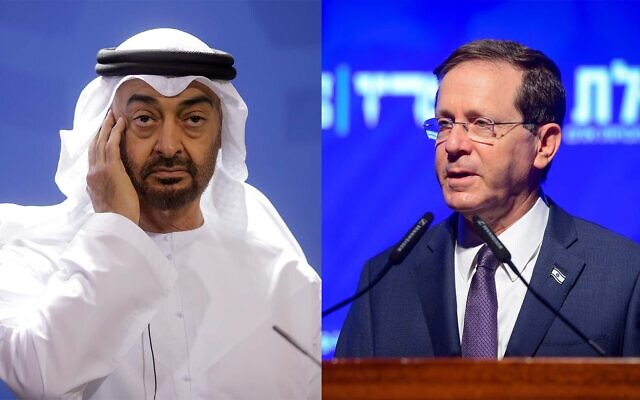 Composite image shows Sheikh Mohammed bin Zayed Al Nahyan, left, and President Isaac Herzog, right. (Markus Schreiber/AP, Avshalom Sassoni/Flash90)	President Isaac Herzog will fly to the United Arab Emirates on Sunday, marking the first-ever official visit by an Israeli president to the Gulf state.Herzog was invited for the two-day visit by Abu Dhabi’s powerful Crown Prince Sheikh Mohamed bin Zayed, known colloquially as MBZ and seen as the UAE’s de facto ruler.	Herzog is slated to meet with bin Zayed, UAE Minister of Foreign Affairs and International Cooperation Sheikh Abdullah bin Zayed, Dubai ruler Prime Minister Sheikh Mohammed bin Rashid al-Maktoum, senior government officials, and members of the Jewish community in the country.	The president will also open Israel’s national day at Dubai Expo 2020 on Monday.	“We have the privilege of making history by making the first visit of an Israeli president to the United Arab Emirates,” Herzog said in a statement on Tuesday. “This important visit comes as the Israeli and Emirati nations are busy laying the foundations of a new shared future. I believe that our bold new partnership will transform the Middle East and inspire the whole region. We are a peace-loving nation, and together we will expand the historic circle of peace of the Abraham Accords and create a better, more tolerant, and safer world for our children.”	The president will travel with his wife Michal.	Israel and the UAE forged ties in the United States-brokered Abraham Accords in 2020, bringing over a decade of covert contacts into the open, and have seen their relationship flourish since then.	The president’s visit comes as the UAE has come under missile attack from Iran-backed Houthi rebels in Yemen. Last week, a drone attack on oil facilities in  Abu Dhabi killed three workers.	Prime Minister Naftali Bennett “ordered the Israeli security establishment to provide their counterparts in the UAE with any assistance” that could help to protect against future attacks.	“Israel stands with the UAE,” he wrote in a letter to Bin Zayed. “I stand with [Crown Prince] Mohammed bin Zayed. The world should stand against terror.”	In December, Bennett met with MBZ at the latter’s palace in Abu Dhabi, as part of the first official visit by an Israeli premier to the UAE.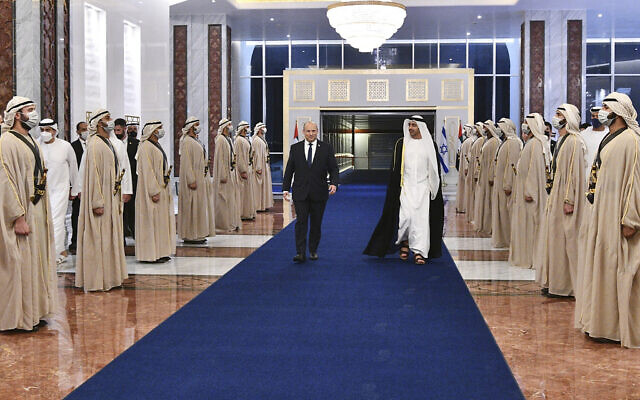 In this photo provided by the Israel Government Press Office, Prime Minister Naftali Bennett, left, received by an honor guard and the UAE Foreign Minister, Sheikh Abdullah bin Zayed Al Nahyan in Abu Dhabi, Sunday, Dec. 12, 2021. (Haim Zach/Israel Government Press Office via AP)	Former prime minister Benjamin Netanyahu, who was instrumental in the signing of the Abraham Accords, repeatedly tried to schedule a visit to the UAE, but was forced to cancel on a number of occasions and never officially made the trip as premier.	In June, Foreign Minister Yair Lapid officially inaugurated Israel’s embassy in the UAE.	According to Bennett’s office, bin Zayed is expected to visit Israel at the prime minister’s invitation.  https://www.timesofisrael.com/herzog-announces-historic-trip-to-uae-next-week-will-meet-crown-prince/ Israel says it hopes for ties with S.Arabia, Indonesia, but no deals imminentFM Lapid says Jerusalem looking to 'expand the Abraham Accords to additional countries,' could normalize relations with unidentified 'smaller countries' in the coming two yearsReuters | Published: 01.25.22, 18:06 	Israel's top diplomat said on Tuesday it hopes to build on its 2020 U.S.-brokered accords with four Muslim nations and establish diplomatic relations with Saudi Arabia and Indonesia, but such deals would take time.Saudi Arabia, home to Islam's holiest two sites, and Indonesia, which has the world's largest Muslim population, have conditioned any eventual normalization with Israel on the addressing of the Palestinians' quest for statehood on territory captured by Israel from Jordan and Egypt in the 1967 Six-Day War.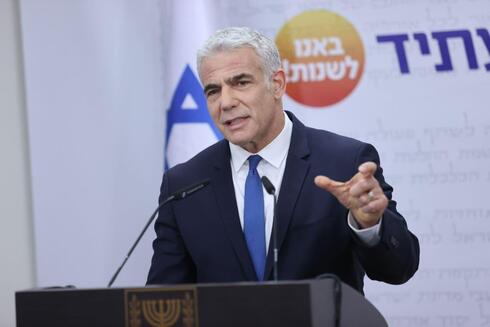 Foreign Minister Yair Lapid (Photo: Alex Kolomoisky)	Speaking to Army Radio, Foreign Minister Yair Lapid said Israel is looking to "expand the Abraham Accords to additional countries" beyond the United Arab Emirates, Bahrain, Sudan and Morocco.	"If you're asking me what the important countries that we're looking at are, Indonesia is one of them, Saudi Arabia of course, but these things take time," he said.Lapid added that "smaller countries" he did not identify could normalize relations with Israel in the coming two years.	Despite the absence of official ties, Saudi Arabia agreed in 2020 to allow Israel-UAE flights to cross its territory. Prime Minister Naftali Bennett's El Al Israel Airlines plane flew across Saudi airspace when he visited Abu Dhabi last month.A covert visit to Saudi Arabia in November 2020 by then-prime minister Benjamin Netanyahu was confirmed by Israeli officials but publicly denied by Riyadh. Both Israel and Saudi Arabia share concerns over common foe Iran.	Both Saudi Arabia and Indonesia condemned Israel's airstrikes in Gaza during 11 days of hostilities with Palestinian terrorist groups in May 2021. More than 250 Palestinians were killed in Gaza. Rockets fired by Hamas and other Palestinian groups killed 13 people in Israel. https://www.ynetnews.com/article/bjp0065aak Car bomb explosion in Rehovot, multiple injuries suspectedMDA evacuated the two to Kaplan Hospital, where they are being treated.By JERUSALEM POST STAFF Published: JANUARY 25, 2022 08:20 Updated: JANUARY 25, 2022 10:20 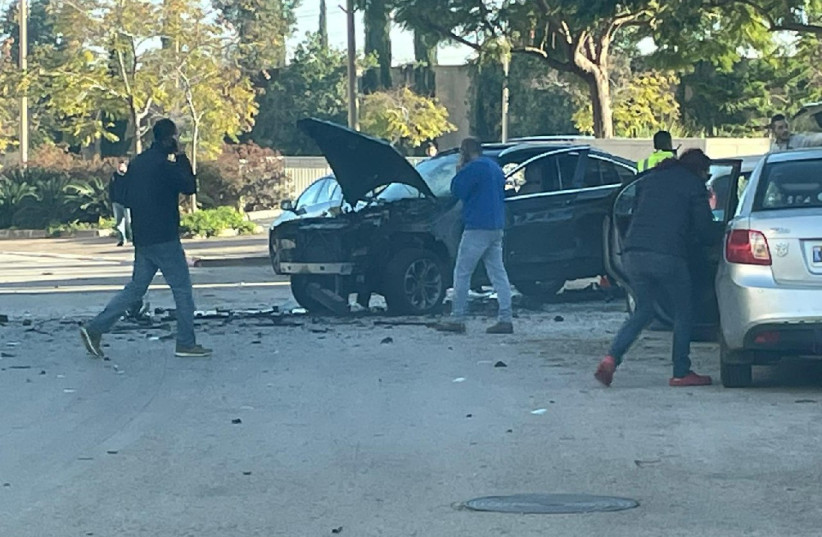 Crime scene where a car bomb went off, injuring a mother and her toddler in Rehovot, January 25, 2021.  (photo credit: UNITED HATZALAH‏)	A car bomb explosion in Rehovot has left a mother and her toddler in moderate condition early Tuesday morning. 	The explosion occurred on Carmel Street with multiple suspected injuries. An MDA spokesperson stated that the 29-year-old mother is in moderate-to-severe condition, while her one-and-a-half-year-old toddler in mild condition with a head injury. 	MDA evacuated the two to Kaplan Hospital, where they are being treated.	The young mother was on her way to her daughter's kindergarten when the bomb went off, Ynet reported. The toddler was in the backseat. 	Israel Police said they are investigating the incident "to understand how a bomb ended up strapped to a woman's car." 	Earlier this month, eight people were injured in Rehovot after a shock grenade was thrown in an event hall.	Additionally, a 70-year-old woman perished in a fire in an apartment in a residential building on Tova Street and Tuvia Miller in Rehovot last week.ראשוני: פיצוץ רכב ברחוב הכרמל, יש נפגעים כוחות גדולים בדרך.
צילום: #חדשות_רחובות_ניוז@NewsErezsher1 @News_Rehovot pic.twitter.com/eK7FRklkUo— רחובות ניוז - News rehovot (@News_Rehovot) January 25, 2022This is a developing story.   https://www.jpost.com/breaking-news/article-694468 There must be some major crime syndicates in Rehovot and in several other areas of Israel because not all these events are Islamic terror events. – rdb]No longer an MK, Deri convicted of tax offenses in plea bargainShas party leader already resigned as part of agreement to avoid moral turpitude charge; prosecutors seek NIS 180,000 fine and 12-month suspended sentenceBy TOI staff Today, 2:18 pm 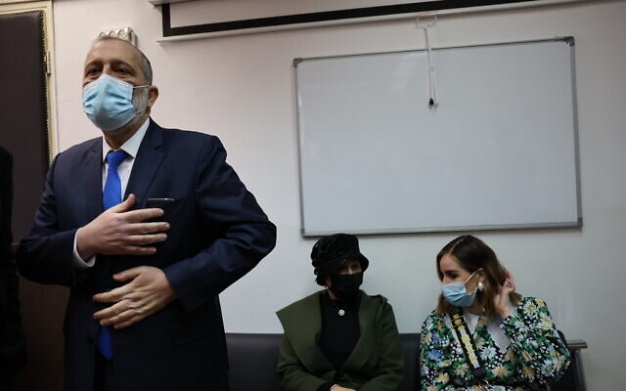 Former MK Aryeh Deri, leader of the Shas party, arrives for a hearing at the Jerusalem Magistrates' Court on January 25, 2022. (Yonatan Sindel/Flash90)Shas party leader Aryeh Deri was convicted of tax offenses Tuesday after pleading guilty at the Jerusalem Magistrate’s Court as part of an agreement with prosecutors that also saw him resign from the Knesset.		The ruling came as Deri’s resignation from parliament, made Sunday, took effect, enabling him to dodge a conviction of moral turpitude — relevant to public officials — which would have barred him from returning to office for several years.	Prosecutors have asked for a 12-month suspended sentence and a fine of NIS 180,000 ($56,665). 	The court will hand down a sentence later.	The plea deal included admitting to five income tax offenses and one of land tax violation.	Prosecutors asked the court to take into consideration that Deri had taken responsibility for his actions as reflected in retirement from political life, and had reached a plea agreement early in the judicial process, the Kan public broadcaster reported.	Deri will remain chief of the ultra-Orthodox Shas party but will be replaced in the Knesset by the next candidate on the Shas list, Yosef Taieb, a former MK who is the head of the party’s French-language activities.	Last week the Supreme Court rejected an appeal filed by the Movement for Quality Government in Israel lobby group against the plea deal, in which it had demanded Deri’s conviction carry with it moral turpitude.	The petition claimed that the state is required to request that the court convict Deri of moral turpitude for his actions. But the Supreme Court rejected the petition, ruling that the plea deal can stand as is, and that any attempt by Deri to return to politics can be reassessed by the courts in the future.	It was Deri’s second conviction during his political career.	Deri previously served 22 months in prison from 2000 to 2002 after he was convicted of taking bribes while serving as interior minister. That verdict carried moral turpitude. In 2013 he returned to politics, reclaiming the leadership of Shas and ultimately returning to serve as interior minister from 2016 until last year when his party entered the opposition. A court had ruled that his prior conviction did not disqualify him from the position.	In January 2021, Attorney General Avichai Mandelblit announced that he intended to file criminal charges against Deri, pending a hearing.	Deri had initially been suspected of bribery when the investigation began five years ago, but Mandelblit ended up accusing him of the lesser offenses of failing to report income to tax authorities on two occasions and additional tax offenses committed while selling Jerusalem apartments to his brother Shlomo Deri.	Deri was also charged over his ties with the Green Ocean investment fund, which had been paying him commissions for bringing in new investors. When Deri returned to the Knesset in 2013 he instructed that the commissions be transferred to his brother and, by not properly reporting the paper trail, received NIS 534,000 in 2014-2015 without paying tax.	In 2018, police recommended filing charges against Deri on suspicion of committing fraud, breach of trust, obstructing court proceedings, money laundering and tax offenses involving millions of shekels.	In 2019, then-state prosecutor Shai Nitzan recommended charging the Shas chairman, but many of those charges were ultimately dropped earlier this year.	Following the announcement of the plea deal last month, Deri said that he would continue to lead the Shas party “with full force and faith.”	Plea deals and convictions of moral turpitude are currently being hotly discussed in Israel, as reports swirl that former prime minister Benjamin Netanyahu is possibly on the brink of signing his own plea deal in his three ongoing corruption cases. https://www.timesofisrael.com/no-longer-an-mk-deri-convicted-of-tax-offenses-in-plea-bargain/  [ It appears this illustrious politician has some major problems with adherence to the laws of the land. He is so much like most politicians. In Israel the one really good thing is the Attorney General is really a major bird dog after politicians and works hard to find things the charge them. We could use a lot more of that here in USA.– rdb]Israel shows increase in public corruption in international survey Country seen increasingly corrupt since 2016 in Corruption Perceptions Index and most corrupt among OECD members; chair of local Transparency International branch says ranking is warning sign for futureItamar Eichner | Updated: 01.25.22, 11:31 	Israel ranked 59 out of 100, according to the 2021 Corruption Perceptions Index (CPI), released on Tuesday, in perceived levels of public corruption.	Israel's ranking declined from 64th place in 2016 and is the first time it dropped below 60.	The CPI is a product of Transparency International which measures 180 nations world-wide and is an effective means to determine the advisability of business transactions between countries, seen as corrupt.	Since 2016, Israel's corruption levels increased according to the survey.	Israel's ranking is worst among the 37 OECD members, after it dropped four places compared to the 2020 survey. Poland, Italy, Turkey, Greece and Hungary are also seen as corrupt according to the CPI.	Former Judge Nili Arad, who heads the local Transparency International branch said the 2021 survey is indication of corruption spreading in Israel, which was compounded by the coronavirus pandemic, that was harmful to the foundations of democracy.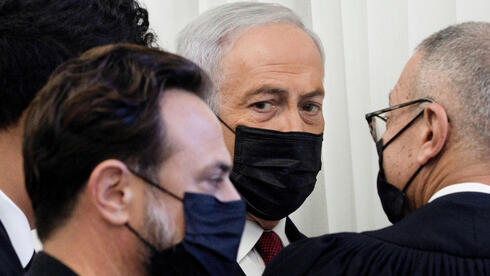 Former prime minister Benjamin Netanyahu (center) during his trial for corruption  (Photo: Reuters)	"Israel's poor ranking is a warning sign," she said.	As in 2020, the 2021 survey did not rank any of the nations with the highest possible number.	Denmark, Finland and New Zealand were all given the ranking of 88, followed by Sweden, Singapore and Norway, which were placed at 85.	The United States was ranked 67 for the second year in a row, down from 75 in 2015. Britain also showed increased corruption https://www.ynetnews.com/article/rkqzavtak NSO chairman steps down, says departure unrelated to spyware strifeAsher Levy says he submitted his resignation due to ownership change, as company comes under fire from public and lawmakers over allegations that police surveilled civiliansBy TOI staff and AP Today, 5:59 pm 	The former chairman of the controversial NSO Group confirmed on Tuesday that he had stepped down from his position weeks earlier, but said his departure was planned months ago and was not connected to recent outrage over allegations that Israeli police had used the company’s technology to spy on civilians.	Asher Levy’s departure as head of NSO’s board of directors was first reported Tuesday by the Calcalist newspaper, amid ongoing turmoil at home and abroad over sales of phone hacking technology sold to governments and used against dissidents, activists, journalists and others.	“Contrary to recent reports about the end of my role as chairman, I would like to clarify that there is no connection between the end of my role and the recent reports about NSO,” Asher Levy said in a statement.	He claimed he had submitted his resignation last summer, and finished his term as chairman at the end of the year, following ownership changes at the firm.“I can understand why people are making the connection,” he told The Associated Press. “In reality it has nothing to do with the breaking news, so to speak, around NSO.”	Last week, reports by the Calcalist business daily said Israel Police had used NSO Group spyware to track Israeli civilians, including activists and mayors, without any judicial oversight.	The allegations sparked outrage from the public and lawmakers, and Attorney General Avichai Mandelblit launched an investigation. Police have not denied using NSO Group technology, but said they did not break any laws. MORE - https://www.timesofisrael.com/nso-chairman-steps-down-says-departure-unrelated-to-company-turmoil/  [This personal spying issue with NSO is probably going to blow up into a huge international issue. – rdb]China passes US as Israel’s largest source of imports in 2021Last year, Israel imported $10.7 billion in goods from China, compared with $7.7 billion in 2020 and $8.2 Billion from the United States. By JORDYN HAIME/JTA Published: JANUARY 25, 2022 03:37 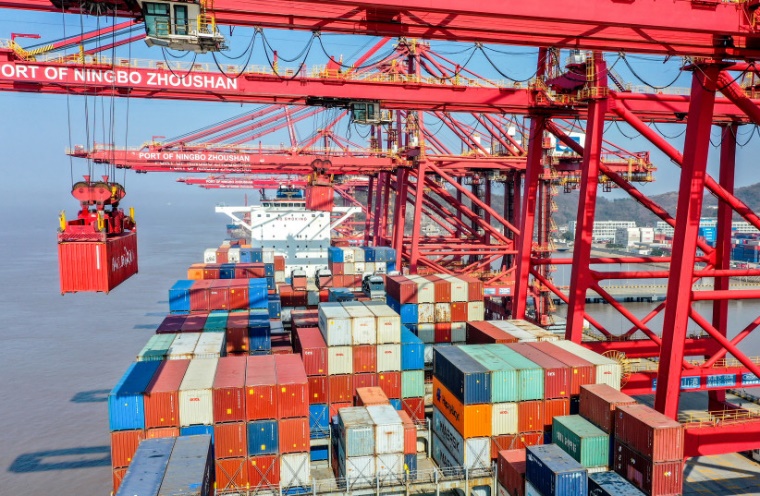 A cargo ship unloads at Ningbo-Zhoushan Port in Zhoushan, in the Zhejiang Province of China, Jan. 19, 2022. (photo credit: Yao Feng/VCG via Getty Images)	China became Israel’s largest source of imports in 2021, surpassing the United States, according to data released by Israel’s National Bureau of Statistics on Thursday.	Last year, Israel imported $10.7 billion in goods from China, compared with $7.7 billion in 2020, a nearly 40% increase.Israel’s imports from the United States, previously its largest import source, totaled $8.2 billion, a slight increase from 2020. The United States remained Israel’s largest export destination.	Israel’s largest trade deficit was also with China, totaling $6.6 billion.The new data comes shortly after Israel vowed to keep the Biden administration in the loop on any major trade deals with China, in an effort to avoid further tensions. According to a Haaretz report, the United States has not made explicit demands, but Israeli officials have begun discussing the state’s policy toward China.	Both the Biden and the Trump administrations have expressed concerns about the warming relationship between Israel and China as the latter’s ties with Europe and the United States have soured. https://www.jpost.com/israel-news/article-694457 Holocaust survivors honor those who saved them, in social media campaignYad Vashem and Claims Conference team up to highlight stories of ‘Righteous Rescuers’ who risked everything, even their lives, to save Jews from murder by the Nazis By Kirsten Grieshaber Today, 11:13 am 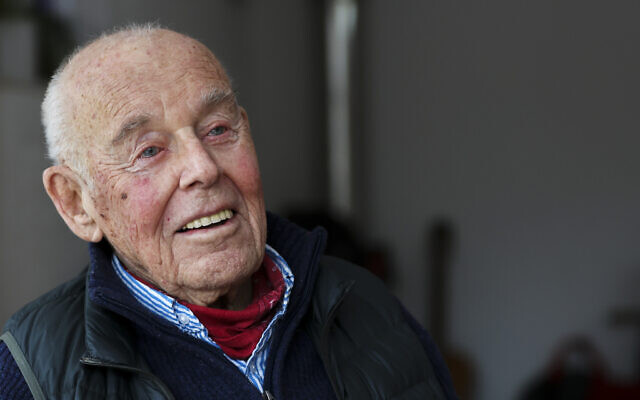 93-year-old Polish citizen Andrzej Sitkowski, who was named 'Righteous Among the Nations' by Yad Vashem in 1995 talks to the Associated Press during an interview in Durach, Tuesday, Jan. 18, 2022. (AP Photo/Alexandra Beier)	DURACH, Germany (AP) —Andrzej Sitkowski was 15 years old when his mother told him that she had been asked by a neighbor to hide a little Jewish girl from the Nazis at their home.	“It was a short conversation, and then, yes, we decided to take in Hadassah and she was brought over to our house in 1943,” Sitkowski says, looking back at those difficult years during World War II when he lived with his widowed mother Helena and younger sister Magda on the outskirts of the Polish capital of Warsaw under German occupation.	“Of course, we were afraid, but fear was our daily dish during those years anyway,” Sitkowski told The Associated Press at his home in the Bavarian village of Durach where he settled 10 years ago with his German wife.A	lmost eight decades after Hadassah Kosak’s rescue, the 93-year-old Polish man is still regularly in touch with Kosak, now 84, who after the war immigrated via Israel to the United States where she became a professor of history in New York.	For their efforts to help save the lives of Kosak, her sister Marion and their mother Bronislawa, who later also came to stay with the Sitkowskis, Andrzej and his mother were given Israel’s highest honor in 1995. They were named “Righteous Among the Nations” — a title bestowed on non-Jews who took great risks to save Jews during the Holocaust by Yad Vashem, the country’s official Holocaust remembrance organization.	This year, as the world commemorates the 77th anniversary of the liberation of the German Nazi Auschwitz concentration and extermination camp on January 27, 1945, Yad Vashem and the Conference on Jewish Material Claims against Germany have teamed up to highlight the stories of “Righteous Rescuers” like the Sitkowskis who risked everything, even their own lives, to save Jews from getting slain by the Nazis and their henchmen.	May 1944: the Rakevičiuses risked their lives to hide Lea Brik and her son, two Jews from Kaunas. And when their farm grew unsafe, the Mozūraitises took them in until they were liberated. Watch Holocaust survivor Aharon Barak's story of rescue and #NeverForget #DontBeABystander pic.twitter.com/V5GgdBrpFB— Claims Conference (@ClaimsCon) January 25, 2022	As part of a social media campaign called #Don’tBeABystander, the Claims Conference and Yad Vashem are releasing several videos and launching a website about people who saved Jews during the Holocaust in which 6 million Jews were murdered across Europe. 	“One of the amazing thing about the rescuers is that not only did they rescue the specific person who was hidden, but all of their children and grandchildren and great-grandchildren — an entire family tree,” said Greg Schneider, the executive vice president of the Claims Conference.	“It says in the Jewish tradition that if you save one person it is as if you save the whole world,” Schneider told the AP.	Over the past 60 years Yad Vashem has recognized about 28,000 individuals from some 50 countries as “Righteous Rescuers.” The organization still receives hundreds of applications each year to honor others, mostly posthumously. Of all the rescuers still alive today, most helped their parents as children or teenagers.	“We believe about 200 of them are still alive and most of them are living in Europe,” said Dani Dayan, the chairman of Yad Vashem. “As antisemitism is growing again on all five continents, we need to stress again the moral stature of these persons and their actions.”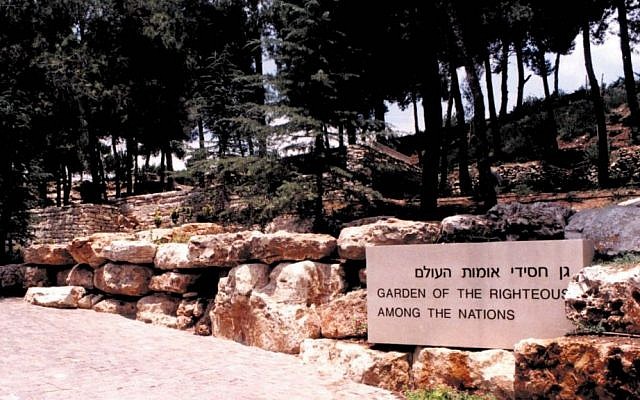 Illustrative: Garden of the Righteous Among the Nations at Yad Vashem. (Courtesy)	In Poland, home to Europe’s largest Jewish community before the Holocaust, the Nazi occupiers punished those who helped Jews by executing not only the helpers, but their entire families.	Still, when you ask Sitkowski about why he and his mother decided to help Jews despite the huge personal risks, he shrugs and says it simply was their duty as human beings.	“When my mother told me about the request from the neighbor there were no long deliberations. The approval was somehow obvious,” Sitkowski remembers, tucking in his red scarf.“It was just an impulsive decision of a Mensch,” he adds, using the German word for human being that in Yiddish also refers to a particularly good person.Sitting in his living room overlooking the snowy foothills of the Alps, he smiles when he thinks of Hadassah.	“She was a beautiful little girl, very smart, with sort of darkish hair and black eyes — I grew very fond of her.”	Even today, there’s still a strong bond between them. In the past, they would visit each other and nowadays they talk on the phone and exchange letters.In their conversations, their memories often wander back to those months of hiding when the Sitkowskis shared their meager food rations with Hadassah, when Andrzej taught five-year-old Hadassah how to read and write, and when they made their neighbors and acquaintances believe a fabricated story in which Hadassah was not a Jew, but a Christian-Polish girl whose mother had been taken to Germany as a forced laborer.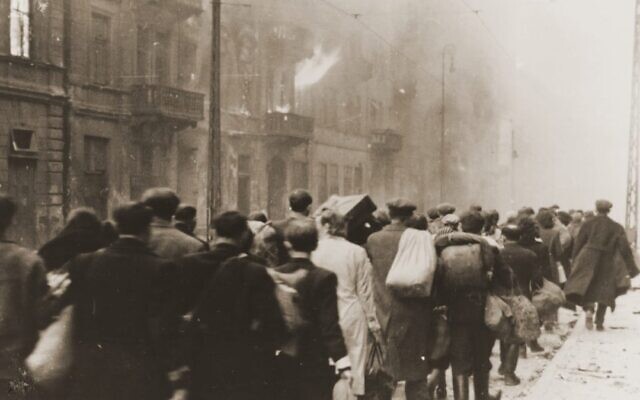 Jews marched out of the ghetto during the Warsaw Ghetto Revolt in April and May, 1943. (public domain)	In reality, Hadassah’s mother was hiding as a maid with another family and her sister Marion was hiding at a Catholic convent. But when those hiding places were no longer safe, the two joined Hadassah at the Sitkowskis.In September 1944, however, the Nazis first burned down the Sitkowski home and many other houses on their street and then later expelled all people who had lived there. So they needed to escape again and eventually the Sitkowskis and Kosaks had to split up and survived the last months of the war in different places across Poland until the Soviet Army liberated Poland in January 1945.	While Hadassah Kosak first moved to Israel and later to the United States, her mother and sister ended up in Britain, where Marion married Ralph Milibrand and where their two sons Ed and David, two well-known politicians with the British Labour Party, were born.The decision of Andrzej and his mother to offer a shelter “was a true act of humanity,” Hadassah Kosak told the AP. “Thanks to their bravery, and at a great risk to themselves, we survived the Nazi horrors.”https://www.timesofisrael.com/holocaust-survivors-honor-those-who-saved-them-in-social-media-campaign/ [Tomorrow is international holocaust remembrance day which will be commemorated in multiple locations. – rdb]Israel braces for heavy snow, strong winds as winter storm blows inUp to 20 cm of snow predicted to fall in Jerusalem starting Wednesday, more at higher elevations, as authorities urge public to stay off roads, close schools earlyBy TOI staff Today, 9:39 pm 	Israel was girding Tuesday for severe weather and predictions of heavy snowfall blanketing parts of the country, including Jerusalem, in coming days.	Winter storm Elpis was expected to make landfall Tuesday night, bringing strong winds and dumping as much as 20 centimeters (8 inches) of snow on the capital and even more in northern Israel.Heavy rains were expected to soak other parts of the country.	The Israel Meteorological Service (IMS) said showers and thunderstorms would start in the north and on the coast on Tuesday night, and intensify overnight. Temperatures will likely drop to around freezing and stay below average for several days.Snow was expected in parts of the north and center of the country starting Wednesday afternoon.	Meteorologists predicted that Jerusalem may get some 20 centimeters (8 inches) of snow by Thursday morning, which would mark the heaviest accumulation there in years.	Areas at elevations higher than 700 meters (2,300 feet) in the West Bank and north of the country were expected to get even higher snowfall totals, the IMS said.	The Jerusalem municipality said schools would close early Wednesday and bulldozers were being prepped to dispose of the snow. The Gush Etzion settlement bloc south of the capital, which is at a higher elevation than the capital, said it would also close schools early, and closures were expected Wednesday and Thursday in other locations where snow was predicted.	The snow will fall first in the north’s Golan Heights, then in other areas at lower elevations. Transportation officials said travel disruptions were expected in the north and the capital. Police called on people to refrain from unnecessary travel to keep roads clear.While the snow will turn to rain by Thursday in much of the north, the northern Golan Heights was expected to get snow until the end of the week.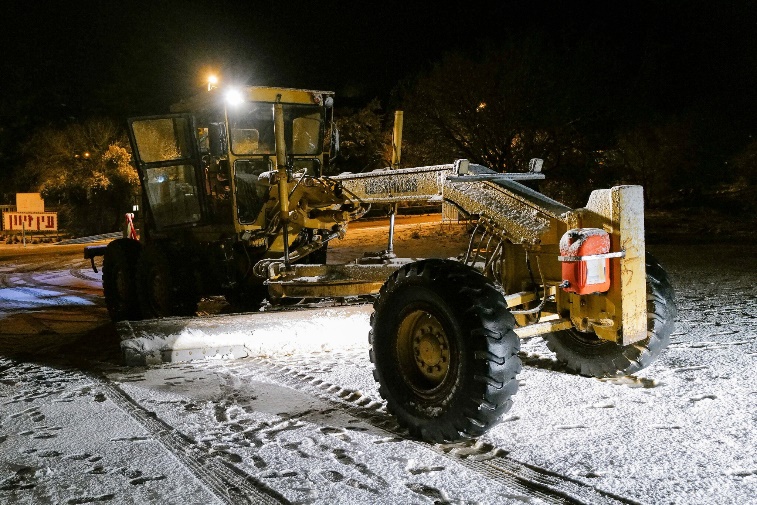 Snow in the northern Golan Heights, on January 19, 2022. (Michael Giladi/Flash90)	The Mount Hermon ski resort in the Golan Heights announced it will be closed on Sunday and Monday next week due to the weather conditions, but was expecting a busy weekend at the site.	There is a danger of flooding on the coast and in some other low-lying areas until Friday. The meteorological service warned of flash floods in the Judean Desert and Dead Sea region.	Winds may reach speeds of 60-80 kilometers per hour (37-50 miles per hour) in some areas.	The winter storm is on its way to Israel from Turkey and Greece. It caused havoc in Istanbul on Tuesday by clogging major roads, leaving countless people and vehicles stranded overnight in below-freezing conditions.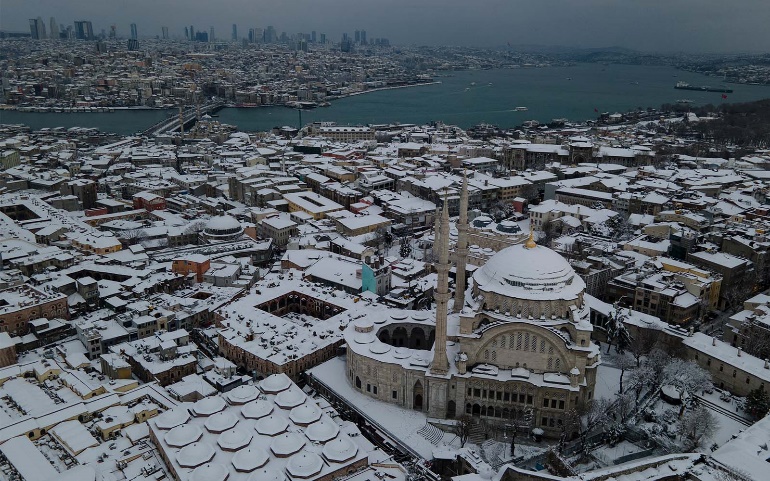 Snow in Istanbul, Turkey, on January 25, 2022. (AP Photo/Kemal Aslan)	Israel’s central hilly region, including Jerusalem, gets snowfall once every few years.	The severe weather system comes a week after predictions of snow in Jerusalem mostly failed to materialize, with Jerusalem seeing only a few lone flakes.  The capital last saw significant accumulation in February 2021, with up to 15 centimeters (6 inches) in some places.	In 2013, a major blizzard knocked out power in several neighborhoods after blanketing the city with up to 30 centimeters (one foot) of snow. That same storm socked higher elevations south of the city with up to 90 centimeters (three feet) of snow, in what was deemed a once-in-a-century event.	However, eastern Mediterranean weather is fickle, and predictions of winter wonderlands often do not pan out. https://www.timesofisrael.com/israel-braces-for-heavy-snow-strong-winds-as-winter-storm-blows-in/ Islamic Movement elects new spiritual leader seen as close to Ra’am’s MK AbbasSafwat Freij, a resident of Kafr Qasim, widely seen as agreeing with pragmatic line espoused by coalition partyBy TOI staff Today, 1:02 pm 	The Southern Islamic Movement has elected a new spiritual leader over the weekend, replacing Sheikh Hamad Abu Daabes, who led the faction for 12 years.	The Islamic Movement said on Saturday night that Sheikh Safwat Freij had been elected to the organization’s top spot. Observers widely saw Freij’s election as good news for Ra’am party leader Mansour Abbas, as the sheikh is considered to be close to Abbas and to share his worldview.	Freij, from the central Arab city of Kafr Qasim, previously served as the Islamic Movement’s deputy chief and ran a charitable organization on the faction’s behalf. Freij’s father was killed during a notorious massacre committed by Israeli police in the city during the Suez Crisis in 1956.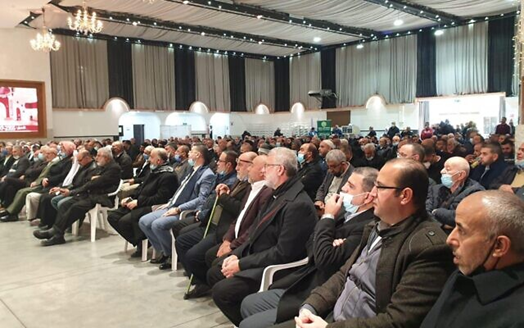 Senior Islamic Movement officials gather in Kfar Qasim on Saturday, January 22, 2022 to elect a new leadership (courtesy: Islamic Movement)	Founded in the 1980s, the Islamic Movement was thrust into the spotlight over the past year when its political branch, the Islamist Ra’am party, joined the coalition government.	The movement is informally divided between its more radical “northern” branch, led by Sheikh Raed Salah, and the “southern” leadership, until recently led by Daabes, which is considered more moderate. Israel banned the northern branch for alleged terror ties in 2015, and Salah recently finished serving over a year in prison for incitement.In contrast to some of his firebrand predecessors, Abbas has adopted a pragmatic approach.ברוב של 57%, שייח׳ ספוות פריג׳ נבחר לראשות התנועה האיסלאמית של רע״מ. הבחירה בפריג׳ מהווה הבעת אימון בדרכו של מנסור עבאס.
انتخاب الشيخ صفوت فريج رئيسا للحركة الاسلامية. فريج يعتبر من المقربين جدا لمنصور عباس. pic.twitter.com/9edHTWsjNe— Asslan Khalil ???? (@KhalilAsslan) January 24, 2022In remarks that stirred controversy among Arab Israelis, Abbas said in late November that Arabs should strategically cease contesting Israel’s Jewish character. “Israel was born a Jewish state, that was the decision of the people, and the question is not what is the identity of the state — it was born this way and it will remain this way,” Abbas said at the time.Freij defeated his main opponent, Sheikh Mohammad Salameh Hassan, by a vote of 293-214. Hassan was considered to represent a more traditional approach for the Islamic Movement, referring to Israel’s government as an “occupation government” and calling all Israelis “settlers.” https://www.timesofisrael.com/islamic-movement-elects-new-spiritual-leader-seen-as-close-to-raams-mk-abbas/ Even though these folks are under Israeli jurisdiction they still have their own internal religious leadership much as the very orthodox Jewish groups have their internal leadership. Both of these groups wield much power. – rdb]Health Ministry said mulling leaving quarantine for kids in place over PIMS fearsOfficials tracking rise in cases abroad of rare condition that follows recovery from COVID-19 in children, with children set to be exempted from quarantine starting ThursdayBy TOI staff Today, 8:29 pm 	Health Ministry officials are discussing reversing a decision to scrap quarantine for children who come in contact with a COVID-19 carrier over a rare pediatric condition, according to a Tuesday report.	New rules set to go into effect Thursday will nix quarantine for children who come in contact with confirmed virus patients, in a bid to keep children in school despite the Omicron variant wave, which has infected record numbers of Israelis.	Health officials may reverse the move due to concerns over pediatric inflammatory multisystem syndrome (PIMS) cases in children who recover from the virus, Channel 12 reported.	Other countries have seen a rise in PIMS cases during the Omicron wave, and health officials decided Monday that if Israel sees a similar rise, quarantine may be reinstated for children in Israel, the report said.	While most pediatric cases of coronavirus are mild, PIMS can cause hospitalization and death. The rare condition shows up 30-45 days after recovering from a COVID-19 infection.	At an emergency meeting to discuss PIMS Monday, Health Ministry officials decided to closely track data on the condition before deciding whether to scrap the plan to exempt children from quarantine, Channel 12 said.	Coronavirus czar Salman Zarka and Health Ministry Director-General Nachman Ash took part in the discussion, along with other top health officials.	Omicron has caused a staggering number of infections in Israel, but fewer per capita deaths and hospitalizations than previous COVID-19 variants, forcing officials to recalibrate their response to the pandemic, including for schools.	As of Tuesday afternoon, some 180,000 people were in quarantine, with over 30,000 being added to the tally daily. The huge number of Israelis forced into quarantine has disrupted commerce and education since Omicron emerged.	Last week, Bennett announced that mandatory quarantine for schoolchildren who were exposed to coronavirus carriers would be scrapped entirely.	According to the plan, starting on Thursday, children up to the age of 18 will no longer need to isolate after being exposed to a virus carrier.	Instead, all students — both vaccinated and unvaccinated — will need to conduct two antigen tests each week — on Sundays and Wednesdays — and present negative results when entering educational institutions.	Children who test positive for COVID-19 will still need to isolate until testing negative.	Reports on Saturday said the rule change may lead to a shortage of teachers and kindergarten instructors. 	Opposition Leader Benjamin Netanyahu blasted Prime Minister Naftali Bennett and his coalition partner Foreign Minister Yair Lapid for the government’s policy toward children on Tuesday.	“Bennett and Lapid have abandoned our children,” Netanyahu said.	“Despite reports in the US about severe symptoms and diseases that hurt children who were sick with Omicron, the government decided that in two days, we’re moving to mass infection of every child in Israel,” Netanyahu said in a statement posted to his social media. “Without quarantine, without enforcement, without proper testing — everyone will get infected.”  MORE - https://www.timesofisrael.com/health-ministry-said-mulling-leaving-quarantine-for-kids-in-place-over-pims-fears/ Syrian Kurdish forces say they have freed hostages in Islamic State prison attackInjured Australian teen inside Gweiran prison in northeastern Syria describes non-stop shooting, says many children killed; Kurds say 550 inmates have surrenderedBy Sarah El Deeb Today, 7:06 pm 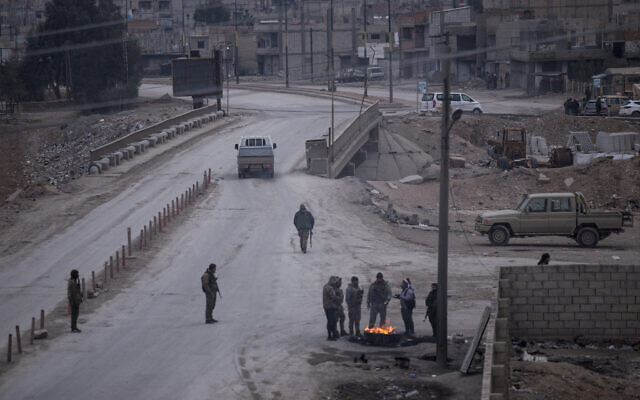 Fighters with the Kurdish-led Syrian Democratic Forces man a checkpoint in Hassakeh, northeast Syria, Monday, Jan. 24, 2022. (AP Photo/Baderkhan Ahmad)	BEIRUT, Lebanon (AP) — United States-backed Kurdish-led forces said Tuesday they freed nine of their troops held hostage by Islamic State terrorists leading an assault on one of the largest detention facilities in northeastern Syria.After breaking into the prison late Thursday, IS terrorists were joined by others rioting inside the facility that houses more than 3,000 inmates, including hundreds of minors.	They took hostages from among the prison staff and have since been holed up in the northern wing at one end of the facility, known as al-Sinaa or Gweiran prison. The clashes with the US-backed Syrian Democratic Forces have killed dozens from both sides.	The Kurdish-led SDF has been closing in on the northern section of the prison where they estimate that up to 200 terrorists are holed up. In a statement on the sixth day of the assault, the group said it gained control of more prison cells Tuesday.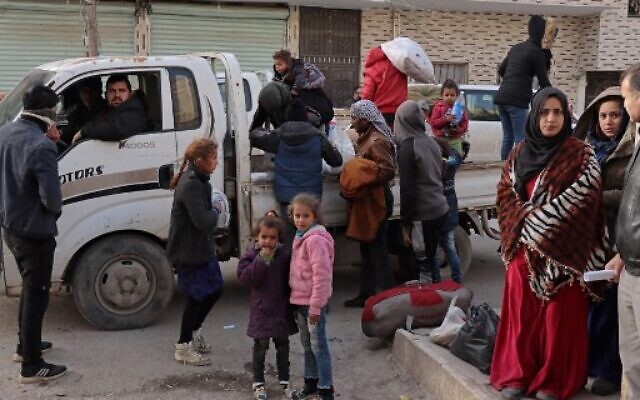 	The US-led coalition supporting the fight against IS has carried out nearly a dozen strikes on the prison and in adjacent residential areas where the terrorists have taken cover. A coalition official, speaking on condition of anonymity in line with regulations, said Bradley Fighting Vehicles have been deployed to support the Kurdish-led security operation since Monday.Syrians flee their homes in the Ghwayran neighborhood in the northern city of Hasakah on January 23, 2022, on the fourth day of fighting between the Kurdish forces and Islamic State (IS) group fighters. (AFP)	Kurdish officials say the terrorists have used minors detained in the facility as human shields, forcing the security forces to delay the assault. Rights and aid groups say children have reportedly been killed and wounded in the clashes.	A 17-year-old Australian sent messages of distress from inside the prison. In a series of messages, he appealed for help and described his surroundings. 	He said he was injured in the kitchen when the assault began. He said he saw other children killed during the shooting he described as non-stop, saying there were no doctors around to help.	“They are not stopping shooting. Every little bit they shoot. Every little bit they hit a missile. I don’t know what to do. Please help me,” the boy said in audio messages Human Rights Watch shared with The Associated Press. The boy said he was injured in the head.	“I have seen a lot of bodies of kids. Eight, 10, 12 years [old]. My friends got killed here. I am very scared. I am by myself.”The head of the Britain-based Syrian Observatory for Human Rights, Rami Abdurrahman, said scores of minors were transported in buses overnight out of the facility. But it appears that some remain in the custody of the terrorists taking cover in the northern wing.	Abdurrahman estimated there were 27 hostages from the SDF held by the terrorists. The SDF had not released an official figure.	In a statement on Tuesday, the SDF said more inmates have surrendered, bringing the total number to 550. The Rojava Information Center, a news platform in the Kurdish-run areas in northeast Syria, said the inmates are being transferred to other facilities in the area.	Through loudspeakers, the SDF has called on IS terrorists to hand themselves over. Clashes ensued late Monday but calmed down by daytime. The force had cleared out adjacent buildings and carried out raids in nearby residential neighborhoods, where they killed seven terrorists, Abdurrahman said.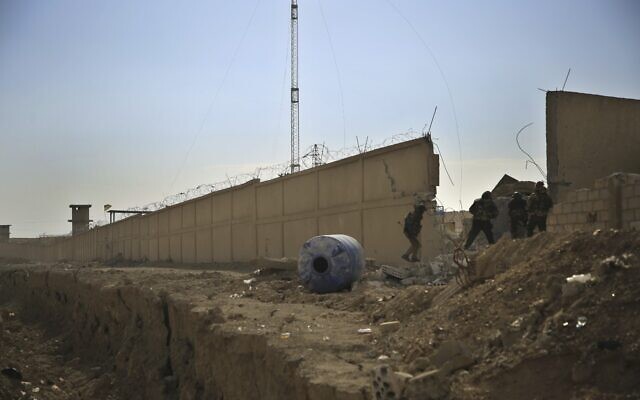 Kurdish-led Syrian Democratic Forces fighters take their positions at the defense wall of Gweiran Prison, in Hasakah, northeast Syria, on Sunday, Jan. 23, 2022. (AP Photo/Hogir Al Abdo)	Freeing convicts and imprisoned comrades has been a main tactic of the Islamic State group. During their 2014 surge that overwhelmed territory in Iraq and Syria, IS carried out multiple prison breaks.	The Kurdish-led forces said they arrested more than 100 inmates who escaped. The total number of fugitives remains unclear.The attack is the biggest by Islamic State since the fall of the group’s “caliphate” in 2019 following a years-long military campaign backed by the US-led coalition in Iraq and Syria. https://www.timesofisrael.com/syrian-kurdish-forces-say-they-have-freed-hostages-in-islamic-state-prison-attack/ Ukraine urges calm amid tinderbox tensions, says Russian invasion not imminentPresident Zelensky insists situation under control; Defense Minister Reznikov admits ‘risk’ but notes massed Russian troops on border are not forming battle groupsBy YURAS KARMANAU Today, 2:45 pm 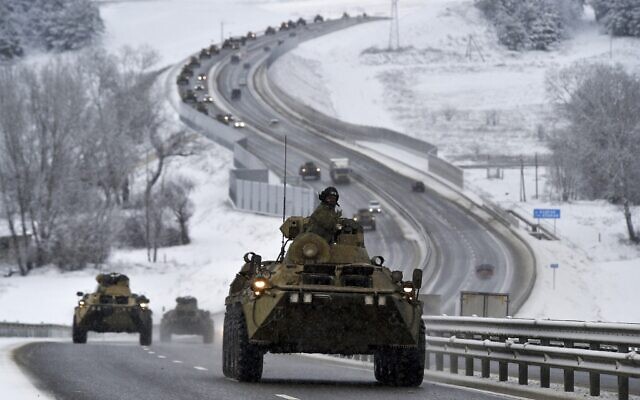 A convoy of Russian armored vehicles moves along a highway in Crimea, Jan. 18, 2022. (AP Photo)	KYIV, Ukraine (AP) — Ukraine’s leaders sought to reassure the nation that a feared invasion from neighboring Russia was not imminent, even as they acknowledged the threat was real and prepared to accept a shipment of American military equipment Tuesday to shore up their defenses.Russia has denied it is planning an assault, but it has massed an estimated 100,000 troops near Ukraine in recent weeks, leading the United States and its NATO allies to rush to prepare for a possible war.	Several rounds of high-stakes diplomacy have failed to yield any breakthroughs, and this week tensions escalated further. NATO said it was bolstering its deterrence in the Baltic Sea region, and the US ordered 8,500 troops on higher alert to potentially deploy to Europe as part of an alliance “response force” if necessary.	The US State Department has ordered the families of all American personnel at the US Embassy in Kyiv to leave the country, and it said that nonessential embassy staff could leave. Britain said it, too, was withdrawing some diplomats and dependents from its embassy.	In Ukraine, however, authorities have sought to project calm.	Ukrainian President Volodymyr Zelensky said late Monday that the situation was “under control” and that there was “no reason to panic.”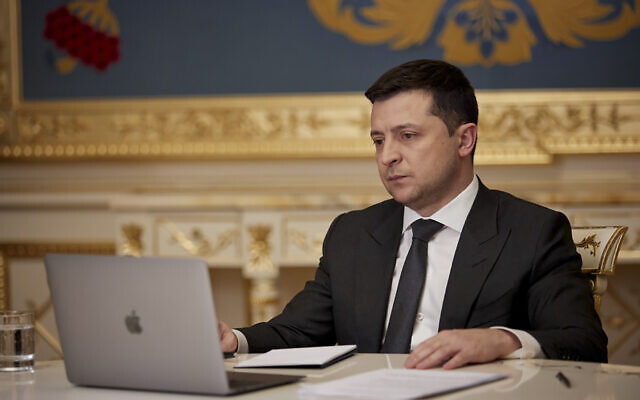 Ukrainian President Volodymyr Zelenskyy answers during an on-line interview for media in Kyiv, Ukraine,Jan. 21, 2022. (Ukrainian Presidential Press Office via AP)	Defense Minister Oleksii Reznikov said that, as of Monday, Russia’s armed forces had not formed what he called battle groups, “which would have indicated that tomorrow they would launch an offensive.”	“There are risky scenarios. They’re possible and probable in the future,” Reznikov told Ukraine’s ICTV channel on Monday. “But as of today… such a threat doesn’t exist.”	Oleksiy Danilov, the secretary of Ukraine’s National Security and Defense Council, echoed that sentiment, saying that the movement of Russian troops near Ukraine’s border “is not news.”	“As of today, we don’t see any grounds for statements about a full-scale offensive on our country,” Danilov said Monday.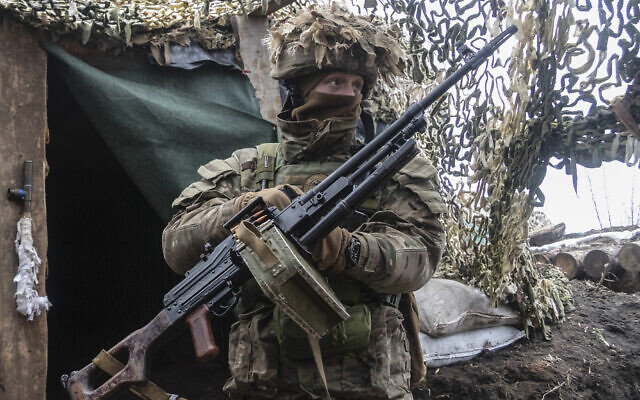 A Ukrainian soldier stands at the line of separation from pro-Russian rebels, Donetsk region, Ukraine, Jan. 10, 2022. (Andriy Dubchak/AP)	Russia has said Western accusations that it is planning an invasion are merely a cover for NATO’s own planned provocations. Kremlin spokesman Dmitry Peskov on Tuesday once again accused the US of “fomenting tensions” around Ukraine, a former Soviet state that Russia has been locked in a bitter tug-of-war with for almost eight years.In 2014, following the ouster of a Kremlin-friendly president in Ukraine, Moscow annexed the Crimean peninsula and threw its weight behind a separatist insurgency in the country’s industrial heartland in the east. The fighting between Ukrainian forces and Russia-backed rebels has since killed over 14,000 people, and efforts to reach a peaceful settlement of the conflict have stalled.	In the latest standoff, Russia has demanded guarantees from the West that NATO would never allow Ukraine to join and that the alliance would curtail other actions, such as stationing troops in former Soviet bloc countries. Some of these, like any pledge to permanently bar Ukraine, are nonstarters for NATO — creating a seemingly intractable stalemate that many fear can only end in war.	Putting the US-based troops on heightened alert for Europe on Monday suggested diminishing hope that Russian President Vladimir Putin will back away from what US President Joe Biden himself has said looks like a threat to invade neighboring Ukraine.As part of a new $200 million in security assistance directed to Ukraine from the United States, a shipment including 	equipment and munitions is also expected to arrive Tuesday in Ukraine.	The US moves are being done in tandem with actions by other NATO member governments to bolster a defensive presence in Eastern Europe. Denmark, for example, is sending a frigate and F-16 warplanes to Lithuania; Spain is sending four fighter jets to Bulgaria and three ships to the Black Sea to join NATO naval forces, and France stands ready to send troops to Romania. https://www.timesofisrael.com/ukraine-urges-calm-amid-tinderbox-tensions-says-russian-invasion-not-imminent/  [This raises a huge question. The Ukrainian leadership is saying that things aren’t immanent and the incessant comments from DC and the MSM fake news outlets leads one to believe that Russia is cocked and primed ready to attack. There is a great disparity between the two so who are you supposed to believe? The Ukrainians whose lives are in danger or the swamp rats in DC who want a war to help with their disastrous economy, even though they have weakened their military to the point of near collapse. – rdb]Moscow warns of consequences for Europe if Russia is cut off from SWIFT European nations risk being deprived of key imports, including oil and gas, if Russia cannot access the interbank transactions system 25 Jan, 2022 19:08	Suspending Russia from SWIFT – an international system of financial transactions between banks operated by a Belgium-based company – could massively backfire on Europe, Deputy Speaker of the Russian Senate Nikolay Zhuravlev warned on Tuesday.	“SWIFT is a payment system. It’s a service,” Zhuravlev told journalists. He added that cutting Russia off from it would mean that Moscow would not be able to get foreign currencies. It would also mean that Russia’s trading partners – and that primarily means Europe – would not get goods they import from Russia.	It means that Russia’s oil, gas, and metals, as well as other “important imported products” would not reach European markets in such a scenario, the official warned. “Do they [European nations] need that? I doubt it,” Zhuravlev added.	The Senate’s deputy speaker also said he believes a decision by Washington and London might not be enough to push SWIFT into cutting Russia off from its services. He particularly noted that nations that have a sizable amount of trade with Russia would hardly take such pressure from the US and the UK lightly.	Russia has been one of the EU’s top five trading partners, according to the EU Commission’s 2020 report. It supplied more than 5% of the bloc’s imports, worth over €95 billion ($107 billion).	“It’s a European company; an association of many nations,” Zhuravlev said, referring to SWIFT and adding that it would need “a unanimous decision by all member states” for a nation to be cut off from it.	Last Sunday, the British media reported that London considers supporting Russia’s suspension from SWIFT in case of its hypothetical military conflict with Ukraine. In mid-January, the German  newspaper Handelsblatt reported that Western leaders had ruled out such a move and Washington itself had given up on the idea. The US denied this was the case by saying that “no option is off the table.”	SWIFT is a limited liability cooperative owned by its shareholders that elect the board of 25 'independent directors' governing the company and overseeing the management. The current board composition mostly includes members from Western nations but also has one member from Russia and one from China.According to the company’s website, “SWIFT’s international governance and oversight reinforces the neutral, global character of its cooperative structure.” The US arguably influenced SWIFT’s decision on disconnecting Iranian banks from its services back in 2012 when the US Senate Banking Committee approved sanctions against companies dealing with the blacklisted banks.	Back in 2014, SWIFT refused to consider disconnecting Russia from its services in response to calls it had received at that time.	Although SWIFT is a “convenient and fast” financial transaction instrument, it is by no means unique, Zhuravlev noted. Russia and China have already created their own systems of financial transactions. Russia’s one, which is called SPFS, already has over 400 institutions – mostly banks – within its network. https://www.rt.com/russia/547336-swift-europe-import-consequences-sanctions/ Proposed US sanctions may cost Russia $50bn – media Ukraine-related penalties may include the banning of Russian arms sales as well as curbing energy exports 25 Jan, 2022 16:59 	The US is reportedly trying to convince its allies to impose new sanctions against Russia if a war with Ukraine breaks out. These would target arms and energy exports, costing Moscow around $50 billion, German tabloid Bild reported citing unnamed sources.	The drastic step was reportedly proposed by William Burns, the head of the CIA, during his visit to Berlin. US officials reportedly asked the German government to ban imports of Russian raw materials and block the launch of the Nord Stream 2 pipeline.	Berlin assured the US that in the event of an invasion of Ukraine, Russian gas would not go through the Nord Stream 2 pipeline, the sources told the media. However, the chancellor’s office voiced doubts over completely abandoning the vital pipeline. The remark caused irritation in Washington, Bild reported.	Over the past few months, a wide range of Western media outlets, along with multiple US officials, have been spreading speculation about an imminent Russian invasion of Ukraine. Washington and some of its allies threatened the Kremlin with a new round of ‘crippling’ sanctions if this happens, citing the movement of Russian troops within the country’s vast Western territory as evidence of the plan. Moscow has consistently rejected the accusations, saying it has a right to carry out military maneuvers as it pleases within its borders. https://www.rt.com/business/547315-us-russia-ukraine-sanctions/ [In the middle of winter just how smart is it for northern European countries to stop or limit the flow of petroleum products from one of their main sources. There are a lot of people that could get very cold. – rdb]'Mass formation hypnosis': Eric Clapton urges not to fall for COVID shots'Once I kind of started to look for it, I saw it everywhere'By Bob Unruh Published January 25, 2022 at 5:28pm 	Famed rock guitarist Eric Clapton says he was duped into taking one of the experimental COVID-19 jabs by "subliminal messaging" and "mass formation hypnosis" and others shouldn't fall for it.	Clapton's recent comments came in an interview posted to a YouTube channel called the Real Music Observer.	Clapton, 76, described the "disastrous" side effects he sustained after taking the jab, explaining his hands were "either frozen, numb or burning, and pretty much useless."	He said he feared he would "never" play his guitar again.	His anti-lockdown single, "Stand and Deliver," with Van Morrison was released in 20202.	He said in the interview, nine months after taking the shot, he was feeling pretty good.	Clapton explained he hadn't gotten the "memo," or information about "mass formation hypnosis" that was circulating among vaccination critics.	According to a report in the New York Post, he said, "Whatever the memo was, it hadn’t reached me."	He cited the work of Belgian psychologist Mattias Desmet, whose theory suggests a sort of mind control that has taken over society, "allowing for unscrupulous leaders to easily manipulate populations into, for example, accepting vaccines or wearing face masks," the report said.	"Then I started to realize there was really a memo, and a guy, Mattias Desmet [professor of clinical psychology at Ghent University in Belgium], talked about it. And it’s great. The theory of mass formation hypnosis. And I could see it then. Once I kind of started to look for it, I saw it everywhere," he said.	Including, he said, "little things on YouTube which were like subliminal advertising."	Clapton, formerly with Cream, said he was "kind of … forcibly retired" by the pandemic and its restrictions. And he mentioned losing touch with family and friends over his views.	"Over the last year, there’s been a lot of disappearing — a lot of dust around, with people moving away quite quickly. It has, for me, refined the kind of friendship I have. And it’s dwindled down to the people that I obviously really need and love," he said in the report.	"Inside my family, that became quite pivotal. I’ve got teenage girls, and an older girl who’s in her 30s — and they’ve all had to kind of give me leeway because I haven’t been able to convince any of them," he said.	At the Citizen Free Press a report said Clapton doesn't hear from fellow musicians very often.	"I don’t get that many texts and emails anymore," he said.	A report in the Independent noted that "social media users" were critical of his comments.	It said author Glen Macnow claimed. "Every time I see Eric Clapton trending, I cringe. When virologists and epidemiologists start playing a killer version of 'Layla,' I'll start listening to Clapton on science." https://www.wnd.com/2022/01/mass-formation-hypnosis-eric-clapton-urges-not-fall-covid-shots/ DeSantis rips Biden for shutting down monoclonal antibody treatmentAdministration has not provided 'a shred of clinical data to support this action'By Art Moore Published January 25, 2022 at 2:54pm 	Florida Gov. Ron DeSantis is demanding the Biden administration reverse its decision to revoke emergency use authorization for Regeneron and Eli Lilly monoclonal antibody treatments.	The governor said in a statement Tuesday that the "abrupt and unilateral action" taken Monday night will "prevent access to lifesaving treatments for Floridians and Americans."	DeSantis charged that the Biden administration has not provided "a shred of clinical data to support this action," forcing "trained medical professionals to choose between treating their patients or breaking the law."	"This indefensible edict takes treatment out of the hands of medical professionals and will cost some Americans their lives," he said. "There are real-world implications to Biden’s medical authoritarianism – Americans’ access to treatments is now subject to the whims of a failing president."	The FDA argued "data show these treatments are highly unlikely to be active against the omicron variant," which the CDC believes accounts for about 99% of current COVID cases. The move was meant to prevent side effects from treatments the FDA believes will not work. [Highly unlikely is NOT science. It is speculation which is what our government officials have been operating on coupled with deception and lies. – rdb]	"In the future, if patients in certain geographic regions are likely to be infected or exposed to a variant that is susceptible to these treatments, then use of these treatments may be authorized in these regions," the FDA said.	An HHS spokesman reacted to the claims by DeSantis, charging the governor is "more interested in promoting medicines that don’t work than urging people to take vaccines that do," FoxNews.com reported.	DeSantis press secretary Christina Pushaw fired back, contending HHS was mischaracterizing the matter.	"Why doesn't the HHS spokesperson understand that the majority of patients seeking monoclonal antibody treatment, like the majority of Floridians, ARE vaccinated?" she tweeted.	At the White House on Tuesday, press secretary Jen Psaki was asked to react to DeSantis' criticism.	"Let's just take a step back here to realize how crazy this is," she began.	Psaki listed the various treatments the federal government has provided to Florida and insisted the monoclonal antibodies don't work against omicron, based on what "the scientists say." [These are not scientists at FDA and CDC they are genocidal murderers and need to be prosecuted as such. They have blocked the most successful treatments for the bug and pushed a killer JAB.  rdb	Florida officials are "still advocating for treatments that don't work," she declared.	Psaki said "pushes" have been made for ineffective treatments on social media and "unfortunately from the mouths of elected officials" for such things as "injecting disinfectant, promoting other pseudoscience, sowing doubt on the effectiveness of vaccines and boosters, and now promoting treatments that don't work."	"We know what works. Vaccines and boosters," she said. "We have a range of does, things that do work, and treatments, and we're providing those to Florida." [Psaki doesn’t know up from down and should simply go crawl in a hole. – rdb]	The problem is that even the CEO of Pfizer has confirmed that the vaccines are largely ineffective against omicron, confirming data from around the world.See Psaki react to DeSantis:	Matt Allen, founder and CEO of BeanInvest, reacted to the news on Twitter, saying he lives in Florida and was "sick with a bad fever from omicron."	"I received the regeneron monoclonal anti-body treatment and I felt like a new person 4 hours later," he said. "It's only crazy to them because it works."	At a news conference Tuesday, DeSantis said the federal government's decision was not based on any clinical data but on a single, non-peer-reviewed observational paper that was done by a consultant for a rival company to Regeneron and Eli Lilly.	He said Floridians have been using the treatment with good results.	"It's not 100%. We understand that," DeSantis said. "But you also don't even know when someone goes in whether it's omicron or the delta. Yes, mostly in Florida it's going to be the omicron, at this point. But it's really a reckless decision to be able to take this option away from patients when we've had the sites set up."	The governor argued that even if it's half as effective or 25% as effective, it's better than nothing. And in the last month, amid the omicron wave, "we've had people who have had their symptoms resolved after doing it."	The governor's office said that as a result of the decision Monday night, more than 2,000 Floridians had their appointments to receive the treatment canceled on Tuesday alone.See DeSantis' remarks:	In September, DeSantis charged the Biden administration was withholding monoclonal antibody treatments from his state. He vowed to fight "come hell or high water" to get the treatments for Floridians.On Tuesday, Florida Lt. Gov. Jeanette Nuñez said the CDC and FDA have been "consistently inconsistent throughout the entire pandemic" and "to restrict treatment does nothing but put individuals at risk."“In our field of medicine, when someone comes to you seeking a treatment that could save their life, it is essential to have treatment options to ensure health care providers can make the best decisions for their patients," she said.Florida Surgeon General Dr. Joseph Ladapo said the federal government "has failed to adequately provide the United States with adequate outpatient treatment options for COVID-19."	"Now, they are scrambling to cover up a failure to deliver on a promise to ‘shut down the virus,'" he said. https://www.wnd.com/2022/01/desantis-rips-biden-shutting-monoclonal-antibody-treatment/ Hungarian Olympic Gold Medalist Szilveszter Csollany Hospitalized Two Weeks After J&J COVID-19 Jab; Dies Monday of “COVID” and Media Labels Athlete “Anti-Vax”by daniel_g 4 hours ago4 hours ago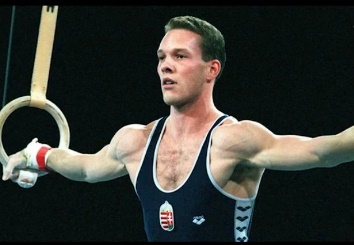 Hungarian Olympic gold medalist Szilveszter Csollany has passed away at age 51.		The gymnast who won Olympic gold on the rings in Sydney 2000 fell ill in November of last year, two weeks after receiving the J&J COVID-19 jab.	After being hospitalized, Csollany remained on a ventilator for months until his death on Monday.Szilveszter Csollány, #Hungarian gymnast who won Olympic gold in Sydney 2000 on rings, has died aged 51 after a month on intensive care with #covid19. pic.twitter.com/CqfqLucZ8H— Viktória Serdült (@viktoriaserdult) January 24, 2022	The Hungarian Olympian was hospitalised at the beginning of December with coronavirus infection 🖤 🇭🇺#dailynewshungary
– https://t.co/SwfwrL90jR— Daily News Hungary (@DNewsHungary) January 24, 2022	Hungarian newspaper Blikk reported:	Throughout Hungary, we mourn our Olympic champion, Csollány Szilveszter , who died painfully young at the age of 51 from a disease caused by a coronavirus infection. But according to a Hungarian journalist, in the shadow of the death, it should also be remembered that he would have deserved much more in the life of the legendary gymnast.	As seen above, the media has painted the Olympian’s death as caused by COVID-19.Csollany was a vocal critic of the experimental COVID-19 injections and only took the jab to retain his job as a gymnastics coach.  MORE - https://welovetrump.com/2022/01/25/hungarian-olympic-gold-medalist-szilveszter-csollany-hospitalized-two-weeks-after-jj-covid-19-jab-dies-monday-of-covid-and-media-labels-athlete-anti-vax Doubts over whether newest US aircraft carrier can defend itself 25 Jan, 2022 16:10 A new report identified ‘several design shortfalls’ in the vessel which had not previously been detected 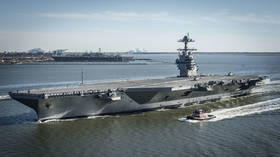 USS Gerald R. Ford (FILE PHOTO) © Photo by Mass Communication Specialist 2nd Class Ridge Leoni/U.S. Navy via Getty Images 	A $13 billion aircraft carrier, the USS Gerald R. Ford, is adding to the Pentagon’s worries after a new assessment noted that the vessel is “yet to demonstrate that it can effectively” defend itself against anti-ship missiles and other threats. 	The report, obtained by Bloomberg News in advance of its release, details that the ship’s missile interceptors, radar, and data-dissemination systems performed inconsistently under test conditions, limiting the vessel’s capacity to destroy incoming and hostile weapons.	The Pentagon’s testing office said that an assessment of key systems “identified several design shortfalls not previously discovered,” adding that the navy had already highlighted areas where the vessel, and its three sister ships, could be enhanced to improve survivability.	Its deficiency in neutralizing incoming threats was apparent even though sensor systems “satisfactorily detected, tracked and engaged the targets,” the assessment said.  The vessel’s Gatling gun-like system also “experienced numerous reliability failures that in several cases prevented the system from executing its mission,” the test office said. 	The report, which contains unclassified and “controlled unclassified” information, has already been circulated to the Navy, Bloomberg said. It claimed that “only a limited assessment” of the combat system’s effectiveness is currently possible and noted that the testing office plans to send an interim report to Congress by September 30. 	The vessel, the first in a new class of nuclear-powered carriers which will project US power around the world, has been dogged with reliability issues since it was delivered to the Navy four years ago. 	Last January, a similar report highlighted issues with the ship’s next-generation takeoff and landing systems. The latest assessment also noted the “poor or unknown reliability” of its aircraft launch and recovery systems.  https://www.rt.com/news/547318-us-aircraft-carrier-problems/ [Can’t they check these things before the build them??? – rdb]Commentary: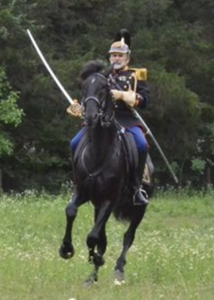 Dr. Robert Malone, Knight in Shining Armor or Controlled Opposition?By Kelleigh Nelson|January 25th, 2022
	The best way to control opposition is to lead it ourselves.  —Vladimir Lenin
	A body of men holding themselves accountable to nobody ought not to be trusted by anybody.  —Thomas Paine
	When once a Republic is corrupted, there is no possibility of remedying any of the growing evils but by removing the corruption and restoring its lost principles; every other correction is either useless or a new evil.  —Thomas Jefferson
	Unthinking respect for authority is the greatest enemy of truth.  —Albert Einstein
	The ideal subject of totalitarian rule is not the convinced Nazi or the dedicated communist, but people for whom the distinction between fact and fiction, true and false, no longer exists.  —Hannah Arendt
	“Controlled opposition” is a protest movement that is actually being led by government agents. Nearly all governments in history have employed this technique to trick and subdue their adversaries, and America is no different.  We have plenty of them; they are widely employed in every arena of society, they even run organizations claiming to be constitutional conservatives and too often they fool most of the electorate.
	Not since 1860 has America been so polarized as it is today.  Back in the 1950s, it was mere nuance that separated the Left from the Right.  Everybody loved Mom, baseball, apple pie, babies and the flag.  Not so much anymore.
	Countless physicians, scientists, PhDs and journalists have exposed the menacing and murderous COVID jabs and risked their licenses, their livelihoods and their families to save the lives of their patients and fellow citizens.  One of those brave warriors, is Dr. Peter McCullough who has openly stated that the C-19 virus is a bioweapon and the “vaccines” represent “phase two” of that bioweapon.
	The majority of physicians are following the NIH, CDC and FDA protocols and protecting themselves rather than their patients.  Physicians and scientists who abide by the Hippocratic oath and medical freedom are against the experimental mandated jabs, but there are some who are seemingly playing both sides of the fence.
	Watch this Dec. 18, 2021 12-minute Bitchute video on mass psychosis by Dr. Malone, and his Jan. 14, 2022 five-minute YouTube video on “Fear Porn.”
	Both of these videos are professionally done and tell the truth as we know it.  Yet, they smack of political ads as though the doctor is seeking a particular office.
Dr. Robert Malone
	Doctors Robert and Jill Malone live in Madison, VA – just outside of Charlottesville. They own Cielo Azure Lusitanos, a specialized Lusitano horse breeding farm.  These handsome equines are truly magnificent creatures.  The good doctor’s brilliant career has given them a life of luxury and pleasure.
Dr. Malone and mRNA 
	Dr. Malone, an American virologist and immunologist is a man on a mission who appeared virtually out of nowhere and has taken center stage with countless interviews.  His name has become a household word as a knight in shining armor out to save the world.  But is he?
	On his website, twitter and linked In, Dr. Malone credits himself with being the inventor of the mRNA “vaccines,” but Dr. Katalin Karikó and her collaborator Dr. Drew Weissman, along with Moderna founder Derrick Rossi, are more commonly credited with laying the groundwork for mRNA inoculations.  The price paid by both BioNTech and Moderna to license the University of Pennsylvania patent on the modified mRNA base by Kati Karikó and Drew Weissman was $75 million.
	It all started when Malone was at the Salk Institute in 1987 and 1988. There, he pioneered in-vitro RNA transfection and also in-vivo RNA transfection (in frog embryos, as well as mice).  In 1989, Malone published a paper titled “Cationic liposome-mediated RNA transfection.” While this paper is an example of his important contribution to the then-emerging field, it does not make him the inventor of mRNA jabs.
	Malone’s research may have been important, but scientific breakthroughs don’t always boast a sole “inventor.” Many scientists are responsible for the technology.  Dr. Malone did not invent the mRNA “vaccines,” but instead the “vaccine technology platform.”
Malone’s Curriculum Vitae
	The 17-page curriculum vitae of Dr. Malone tells the story of his many achievements, but the big story is that it shows he is more knowledgeable than anyone else about COVID, the medical industry and government.  He understands the bioweapon and spike protein inside and out.  Please view his history.
	Joe Rogan interviewed Dr. Robert Malone for three hours.  If you haven’t listened to it, I’d urge you to take the time, even if you do it piecemeal.  Following is a portion of how Dr. Malone described himself to Rogan within the first eight minutes.
	“For the last, I guess, about 20 years I’ve been focused on actually doing stuff, regulatory affairs, clinical development, getting necessary training, etc., completed a fellowship at Harvard University Medical School as a global clinical scholar to round out my CV. I’ve run over 100 clinical trials, mostly in the vaccine space, but also in drug repurposing.
	“I’ve been involved in every major outbreak since AIDS; this is kind of what I do.  I’ve won literally billions of dollars in federal grants and contracts. I’m often brought in by National Institutes of Health to serve as a study section chair for awarding $80 to $120 million dollar contracts in vaccines and biodefense.
	“I’ve spent countless hours at the Centers for Disease Control (CDC), at the Advisory Committee on Immunization Practices (ACIP) meetings. I have multiple friends at the CDC and I work closely with the defense threat reduction agency and it’s one of my favorite clients, teaming partners. I work with the chem biodefense group; there’s other branches but this is not the branch that funded the Wuhan Labs; that’s another branch of Defense Threat Reduction Agency (DTRA).
	“I’ve got many friends in the intelligence community so I’m kind of a pretty deep insider in terms of the government. (He has bragged about his deep intel connections.) I know Tony Fauci personally; I’ve dealt with him my whole career. Then we had this particular outbreak, and I was tip of the spear on bringing the Ebola vaccine forward that we now call the MerckEbola vaccine.  I’m the one that got Merck involved.”  (The emblem/seal for the United States Special Command is literally the “tip of the spear.”)
	Early in his career, Dr. Malone created the technology platform that is now the basis of the company called INOVIO Pharmaceuticals.  He stated on the Rogan interview that INOVIO used pulsed electrical fields and they have one of the DNA vaccines for Covid.  When 9/11 happened, the investors pulled back and he went to work for a company called Dynport Vaccine Company. They had the prime systems contract as government speak for all the biodefense products for the Department of Defense (DOD) for advanced development which is to say clinical trials through licensure.
	Dr. Malone also claims that early on he took two C-19 jabs and has had terrible adverse effects from it.  However, with all the knowledge he had about this inoculation, I have to wonder if he really took it.
Salk Polio Vaccine
	Malone scientifically trained at UC Davis, UC San Diego, and at the Salk Institute Molecular Biology and Virology laboratories as well as spending time in 1989 at Salk working on mRNA vaccines, gene therapy, transient gene therapy and as a drug (the latter two terms coined by Dr. Malone).
	The Salk polio vaccine comes in two types: the Salk vaccine, made with a killed virus and the Sabin vaccine, made with a live but weakened, or attenuated, virus.  By 1959, the Salk vaccine had covered 90 countries.  In 1961, Sabin’s live oral polio vaccine came into use.
	America’s first polio vaccine led to a growing vaccine crisis.  Cutter and Wyeth’s polio vaccine was reported to have paralyzed and killed several children. It was soon discovered that some lots of Salk polio vaccine made by Cutter and Wyeth had not been properly inactivated, allowing live polio virus into more than 100,000 doses of vaccine.  (Sound familiar?)
	Between 1954 and 1963, close to 98 million Americans received polio vaccinations contaminated with a carcinogenic monkey virus, known as Simian Virus 40 (SV-40). The vaccine caused cancers not only in those who received the vaccine, but it is genetically passed to offspring.
	Sanofi Pharmaceuticals was the first worldwide leader in the production of the Salk polio vaccine.  The French drug giant has been convinced of the messenger RNA technology’s promise.
	There is a tangled history of mRNA “Vaccines.” Researchers at the human-genetic-therapies division of the pharmaceutical firm Shire in Lexington, Massachusetts, reasoned that unmodified mRNA could yield a product that was just as effective if the right ‘cap’ structures were added and all impurities were removed. They continued to advance the technology at Translate Bio in Cambridge, to which Shire later sold its mRNA portfolio.  The 2022 Moderna and Pfizer forecasts are $30 billion and $56 billion respectively.
	In August 2021, Sanofi announced plans to acquire Translate for $3.2 billion.US government grants and money distributed by the White House’s Operation Warp Speed to accelerate the development, manufacture and distribution of Covid-19 vaccines were $11 billion. Several recipients failed to come up with the goods by 2021, including Sanofi and GlaxoSmithKline.  Blackrock, owned and run by Democrat Larry Fink, has ownership of 377,284,263 shares of GlaxoSmithKline.
	Sanofi Pharmaceuticals is listed on page 31 of The Horrible History of Big Pharma and tells why we cannot leave pharmaceutical companies in the driving seat of the Covid-19 response.
Ebola
	Dr. Malone worked with the World Health Organization (WHO) as well as the initial set up of the licensing deal of the Ebola vaccine to Merck& Co. Inc. Pharmaceuticals.
	According to Dr. Fauci’s National Institute of Allergy and Infectious Diseases (NIAID), currently there are no licensed vaccines to prevent Ebola virus disease. However, multiple investigational Ebola vaccines have been tested in numerous clinical trials around the world. NIAID has supported the development of various candidates, including the rVSV-ZEBOV vaccine developed by Merck. This candidate has been administered to people at risk of Ebola virus disease in the Democratic Republic of the Congo (DRC) and was previously tested in NIAID-supported clinical trials in West Africa.Link
Variants/Ebola, China and the DOD
	In an interview, Dr. Malone stated, “In my experience, the DOD people who have been involved in this all the way through, are not comfortable with what’s going on and they have been very clear and straightforward to me when I’ve spoken to them, including the colonel who was in charge of the “operation warp speed” project for Moderna.  He called me months ago, set up a zoom, and was very, very plainspoken with me about what he observed.”
	Dr. Malone knows the DOD people and spends a lot of time with them and I would bet the DOD knows exactly what is going on in China right now regarding news of a newer variant related to Ebola. Is there a hemorrhagic fever virus going on there or not?  I would guess both Malone and the DOD already know especially since Malone worked with WHO regarding Merck vaccines for Ebola which he brought to fruition.  He has bragged about his deep connection to the intelligence community.
	That alone should give anyone pause.
	In early January 2022, Dr. Malone was on Steve Bannon’s War Room where he warned of a new disease spreading across Communist China that appears to be an “Ebola-like hemorrhagic fever” super virus caused by mutations arising from mass vaccinations.  “The truth is this (Sars-CoV-2) is not an extremely lethal virus. This is nowhere near Ebola,” Malone commented.
	Malone also mentions the fact that Steve Bannon is exposing what is going on in China and whatever the pathogen is, not only is it on the doorstep of Beijing, but three large cities have been shut down because of it threatening the Olympic games.  Listen here to radio host Jeff Rense interview a scientist regarding Dr. Malone and Ebola.
	Here comes a new epidemic of fear, the very psychosis that keeps people and school children in their worthless masks.
	Malone said, “The governments, together with the Gates Foundation and the World Economic Forum, have performed a series of war game studies over the last 20 years.  They have gotten increasingly sophisticated in those war game studies, but they’ve kind of been biased towards authoritarian outcomes in all these studies, and they brought in other countries for training in how these war games should be run and how they should respond to the threat of a pandemic.
	“The number one thing is that they’ve all had some poor assumptions that the pandemic threat agent is extremely lethal.”
	Surely, they knew COVID was a very treatable virus, but they used fear and the hospital protocols to engineer a deadly outcome worldwide, especially in America. Only their lethal COVID jabs would save the people!  Until then, they let us die.  Money, depopulation and totalitarian control were the ultimate objectives.
	This was all planned and the stakeholders know what is going to happen before they even roll it out.  Yes, planned and executed on the American populace as well as worldwide and for over 20 years.
	The CCP COVID Pandemic was predicted over a decade ago by the Rockefeller Foundation.
	Their intention was clear: to use the opportunity of the scenario or crisis to shape a “better future” or transform the world into their likeness – a New World Order global totalitarian dictatorship. The Lock Step scenario is described as “a world of tighter top-down government control and more authoritarian leadership, with limited innovation and growing citizen pushback” and is based on a pandemic of a virus (an influenza strain) which infects nearly 20% of the world population and kills 8 million people in 7 months. 
	People were growing weary and hateful about masks, so the snake holders decided to lift that requirement.  Yet, fear has paralyzed rational thinking.  The psychosis of fear is now so embedded that any new variant leads the masses to once again don their face diapers and keep their distance from others.
Vax the Vulnerable
	Those who have listened to Dr. Malone believe him to be a saint when he tells people not to allow their children to be jabbed with this “vaccine.”
	On Malone’s website, he states his mission, “My mission is to ensure vaccine safety, make sure that children are protected, stop and/or limit the vaccine mandates, to identify and teach about lifesaving treatments for COVID-19 and other pandemics. My goal is to save lives.”
	However, that hasn’t stopped him from continually repeating that “the most vulnerable” should be injected.
And why did he tweet the following only six months ago? Surveillance, tracing and testing?  Really Dr. Malone?  Those statements match the NIH, CDC and FDA.
	In an October 2021 interview, while in Hawaii, Dr. Malone said, “The breakthroughs on the Delta virus continue to evolve.  It’s fascinating that we’re seeing the Delta virus moving into the population and it will move through Hawaii. There’s no question that it will.  It’s strange that it’s moving from the south into the heavily vaccinated northern states.  The people who are ending up in the hospital once again are the elderly and high-risk populations.  The CDC info that was leaked to the Washington Post a month ago shows that the current vaccines are leaky, that there’s no way they can stop the spread of Delta virus.  The only way that it can even be slowed is with as much vaccination as possible and use of masks.”
	What Malone just stated is the party line, the exact line of the stakeholders!
	In a previous article, I mentioned Steve Bannon’s November 26th show, where Peter Navarro stated, “There has to be an end immediately to the universal vax policy.  It’s very clear and Dr. Malone can talk about the science of this, and that we are running the risk of creating vaccine resistant mutations. They are proliferating. That could wind up doing great harm to people around the world who, ironically, are vaccinated.  That policy is not working.  The Malone/Navarro doctrine is to vaccinate only the most vulnerable targets. Always remember that we are not really vaccinating people, that is not a vaccination.”
	In their Washington Times article of January 12, 2022, Peter Navarro and Dr. Robert Malone are still pushing this vax for the “most vulnerable.”  Who are they…the elderly, often referred to as “useless eaters” by the proponents of depopulation and genocide?  They are the ones most likely to die from this gene therapy jab that attacks the immune system and destroys the ability of the T-cells to fight future invaders.
	The most vulnerable Americans are living too long and they’re a drain on Medicare, Medicaid and Social Security. They are also the last generation, mostly baby boomers, who were taught our Constitution and what this country went through to gain her independence and truly become the greatest nation of freedom and liberty.
	Depopulation is the goal under UN Agenda 21/30, but the desire to rid our land of the Baby Boomers and replace them with illegal aliens is the ultimate goal and Robert Malone is apparently all for it.  Illegal aliens are allegedly given Ivermectin when they cross the border and are not required to be “vaccinated.”
	I was appalled at what Dr. Malone stated at the January 23rd “Defeat the Mandate March” in DC.  He said, “If they’re harmed by these genetic vaccines, you are the one that will have to take care of them, and you will carry the burden for the rest of your life—and theirs.” Can you imagine how parents felt who had lost children from the jab?
Conclusion
	You may want to listen again to the two Malone videos in the opening salvos of this article.  Will Dr. Malone be chosen for a particular position?  Will he replace Anthony Fauci?  Will he be a presidential advisor? Is he truly the knight in shining armor or is he “controlled opposition?”
	Beware of false prophets, which come to you in sheep’s clothing, but inwardly they are ravening wolves. Ye shall know them by their fruits. Do men gather grapes of thorns, or figs of thistles? Even so every good tree bringeth forth good fruit; but a corrupt tree bringeth forth evil fruit. Matthew 7:15-16c  https://newswithviews.com/dr-robert-malone-knight-in-shining-armor-or-controlled-opposition/  	 
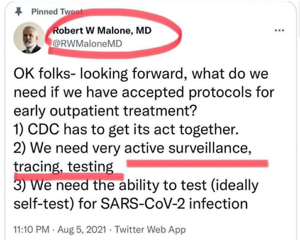 Iran's Palestinian Proxy: Jihad against Israel and Americaby Khaled Abu Toameh  January 25, 2022 at 5:00 am
	The Iran-backed Palestinian Islamic Jihad (PIJ), the second largest and hugely influential group in the Gaza Strip after Hamas, does not believe that the conflict with Israel is over Jerusalem, settlements, borders, checkpoints or Palestinian prisoners.
	Like Hamas, PIJ's "logical intellectual vision considers all of Palestine still occupied from the [Jordan] River to the [Mediterranean] Sea." For PIJ, the only way for solving the conflict is by eliminating Israel and killing as many Jews as possible. PIJ sees Israel as one big settlement and a foreign implant that needs to be dismantled as soon as possible.
	PIJ and Hamas have direct control over two million Palestinians in the Gaza Strip, which has shared borders with Israel and Egypt.
	Hamas says in its charter (Article 11) that it "believes that the land of Palestine is an Islamic waqf [Trust] upon all Muslim generations till the day of Resurrection."
	Article 15 of the charter states:
	"In the struggle against the Jewish occupation of Palestine, the banner of jihad must be raised. That requires that Islamic education be passed to the masses locally, in the Arab [world] and in the Islamic [world], and that the spirit of jihad – fighting and joining the ranks – must be broadcast among the Umma (Muslim community)."
	The PIJ position and strategy, which is similar to that of Hamas, was recently outlined in an article written by Walid al-Qattati, a Palestinian writer and senior official of the group, and titled "The Philosophy of Resistance in the Thought of Islamic Jihad."
	Why is the article worth reading?
	First, it aims to remind the Palestinians, and all Arabs and Muslims, that PIJ remains committed to the annihilation of Israel through jihad (holy war). True, the article also expresses support for "popular resistance" against Israel, but this is interpreted by Palestinians as a green light to carry out stabbings, car-rammings, and rock and Molotov cocktail attacks against Jews. The article basically argues that it is fine to stab or shoot a Jew if one cannot launch bigger "operations" such as suicide bombings or rocket attacks.
	Second, the article comes at a time when the Egyptians and other parties continue to search for ways to achieve a long-term truce between Israel and Hamas, PIJ and other Gaza-based armed groups.
	Third, Qattati's article shows that PIJ and its masters in Tehran consider not only Israel as the "enemy," but the US too. This is the same Iran whose representatives are currently negotiating with the US and other world powers about reviving the 2015 nuclear deal. Just this week, US President Joe Biden said that it is "not time to give up" that "there is some progress being made" in the talks with Iran's mullahs.
	The Biden administration is negotiating with Iran while Tehran's Palestinian proxy is calling is on Arabs and Muslims to join forces to fight against the "Zionist entity" and American "colonialism."
	As Qattati, a PIJ official , put it:
	"The resistance is a Palestinian, Arab and Islamic front. Palestinian Islamic Jihad believes in the necessity of establishing alliances with any party that wants to fight the enemy, and the movement (PIJ) has no objection to cooperating and coordinating with all the anti-imperialist and anti-Zionist forces seeking to liberate Palestine. Every Palestinian, whether Muslim or Christian, will participate in the defense of the homeland and the sanctities. As for the Arabs and Muslims, the movement (PIJ) believes that the resistance that will lead to the liberation of Palestine is an Arab and Islamic effort that includes all the free people. The project to liberate Palestine will not succeed without the formation of an Arab- Islamic resistance front against the Zionist entity and American colonialism."
	This is a straightforward appeal to Arabs and Muslims to wage war on Israel and the US so that Iran and its proxies will be able to proceed with their plans to tighten their grip on Arab countries where they are spreading terrorism and bloodshed. These include Syria, Yemen, Lebanon, and Iraq.
	Established in the Gaza Strip in 1981, PIJ has been labelled a terrorist organization by the US, European Union, Britain, Japan, Canada, Australia, New Zealand and Israel. The group has since carried out dozens of terror attacks on Israelis, including suicide bombings and launching rockets at Israel. PIJ's armed wing, the Al-Quds Brigades, continues to be extremely active in both the West Bank and Gaza Strip.
	The PIJ's most recent attack took place in December 2021 in the West Bank, when members of the group murdered a 25-year-old yeshiva student, Yehuda Dimentman.
	The Palestinian terror groups see the murder of Dimentman as part of the "jihad and resistance against the Zionist enemy usurping Palestine by all methods and means."
	PIJ, according to Qattati, believes that "heavenly laws and international norms and conventions" allow the Palestinians to use weapons to murder Jews and "expel" them from "occupied Palestine."
	PIJ's statement shows that its supporters understand resolutions pertaining to the Israeli-Arab conflict by the United Nations and anti-Israel organizations around the world as a license to continue the jihad against Israel and all Jews.
	Qattati goes on to explain that as far as his group is concerned, "resistance is an ideology before it is an action. Resistance was found in the mind and thought before the knife and the gun, and in the heart and soul before the bomb and the missile."
	Qattati warns Arabs and Muslims against "abandoning jihad before the liberation of Palestine," and states that "making peace with the [Israeli] enemy is not permissible according to the Islamic sharia law."
	PIJ, he adds, defines itself as "an Islamic national liberation movement and an integral part and component of the contemporary Palestinian national movement" whose main goal is to "liberate all of Palestine through the strategy of jihad and resistance."
	In a warning directed towards the Palestinian Authority, led by Mahmoud Abbas, and Arab countries that have signed peace agreements with Israel, Qattati says:
	"it is not permissible to deviate from the approach of resistance to the approach of bargaining over land and rights, and it is not permissible to create alternative priorities for liberation or finding ways to coexist [with Israel]."
	He maintains that PIJ and other Palestinian terror groups have the right to possess, manufacture and develop weapons that would be used against the enemies of the Arabs and Muslims: Israel and "American colonialism."
	"The resistance means keeping the flame of jihad burning in Palestine," the PIJ official writes.
	"The role of the mujahideen (holy warriors) and the resistance fighters in Palestine is to revive the duty of jihad and ignite the flame of resistance against the Zionist entity until the conditions for complete victory over it are completed."
	PIJ is undoubtedly hoping that the talks in Vienna will allow Iran to proceed with its plans to deceive the world into thinking that it will end its support for terrorist groups throughout the Middle East or abandon its plan to obtain nuclear weapons.
	The PIJ, Hamas and other terror groups are evidently hoping that these weapons will be used one day by Arabs and Muslims to destroy Israel and the US. PIJ and Hamas are also undoubtedly hoping that Iran will increase its supply of arms and money to the Palestinians once it strikes a deal with the Biden administration and the other world powers.
	The Biden administration needs to understand that appeasing Iran means empowering the mullah's proxies, not only in the Gaza Strip, but also in Syria, Lebanon, Yemen and Iraq.
	It is also most critical that the Biden administration immediately place Iran's other proxy organization, the Houthis, who just bombed Abu Dhabi, back on the US List of Foreign Terrorist Organizations. Since the US Department of State removed them from the list in February, they have returned the favor by becoming more aggressive than ever and are successfully destabilizing the region.
	When these groups are enriched and emboldened, that just means even more bad news for the US and the region.
	The Biden administration might do well to remember that its arrangements with the mullahs in Iran will spill over into bloodletting by Iran's proxies throughout the Middle East – who will be only too happy to credit the Biden administration for their toxic, destructive success.Khaled Abu Toameh is an award-winning journalist based in Jerusalem. https://www.gatestoneinstitute.org/18162/iran-palestinians-proxy-jihad 	  
Biden's Ukraine Policy Is Similar to an Old Movie…Which Isn’t a Good ThingMatt Vespa Posted: Jan 25, 2022 12:01 AM
	We're heading for a war in Eastern Europe, aren't we? I mean, Joe Biden all but gave the green light. It wasn't necessarily a Dean Acheson moment, where the late secretary of state forgot to mention South Korea and Taiwan as being part of the US' "defensive perimeter" in the Cold War era. Communist North Korea saw that as the "okay" sign to invade, sparking the Korean War. Biden's people did clean up that trip-up, but the damage was done. In last week's presser, Biden was quite clear initially that our response would depend on the size and scope of the invasion and that Putin was probably going to invade. 
	Biden's America is always in retreat, always weak, and utterly incompetent. If I were Putin, I'd roll into Kyiv right now. Putin has to be thinking, "This guy can't stop me. He won't do anything. And Ukraine is not a NATO country. We already mess with the nation's internal politics. We've been doing so for years, and we annexed Crimea in 2014, and virtually the same people did nothing." 
	Now, Biden is mulling the deployment of thousands of troops and trying to get Americans out of the country. Is Europe following suit? No. They've learned. 
	First, I can't believe the sequel to this shambolic foreign policy is being distributed so soon. In two years, the Biden administration might clinch a record in losing two countries. Two embassies lost. He already left Americans behind in Afghanistan. He seems primed to do the same in Ukraine. Better yet, it's the same message: "I hope you can make it to the airport."
	Meanwhile, the European Union isn't evacuating anyone while negotiations are ongoing. They're not going to follow this dementia-riddled guy again. Biden screwed the British on Afghanistan with fake assurances that a security force large enough to protect Kabul would remain. That lasted about 30 seconds. Europe thought that Joe Biden was a foreign policy ace until the Afghanistan fiasco. It's prudent that they hang back and do exactly the opposite of what Joe Biden does in this situation.  
	In the meantime, Joe Biden is facing brutal numbers regarding his presidency. Americans are not saying they're better off. Job creation reports have been anemic. We have a supply chain crisis; grocery stores have bare shelves. Inflation is through the roof. Afghanistan is a mess. We're on the verge of armed conflict in Ukraine. His approvals are in the 30s or 40s, depending on what liberal media outlet is reporting on this story. He's no longer seen as a competent leader. That's from NBC News. What better way to change the story than, say, stoke the war flames in Ukraine? It's "Wag the Dog," which isn't good.
	For those who missed this great film starring Dustin Hoffman and Robert De Niro, it's about a US president who is about to be hit with a sexual misconduct scandal involving young girls who are part of a fictional girl scout-like organization. Two weeks before Election Day, an operative, played by De Niro, solicits the help of a movie producer (Hoffman) to produce a fake war with Albania. 
	The difference is that even in this fictional universe, De Niro wasn't dumb enough to stoke the war flames with Russia, a nation that has nuclear weapons. What are we doing here? I will bet heavily that we're not going to deploy troops. Evacuations will be a train wreck. And the UK will be the point persons who cool things down, not us. I thought competence was back, that the adults were in charge. America was back, right? No, sir.
	America has been trashed by this Delaware dolt…in less than two years.  https://townhall.com/columnists/mattvespa/2022/01/25/bidens-ukraine-policy-is-similar-to-an-old-moviewhich-isnt-a-good-thing-n2602299	ARUTZ SHEVAKnesset approves amendments to Coronavirus Law Among the amendments approved is abolition of the government's authority to declare a "special state of emergency". Hezki Baruch 26.01.22 00:01	The Knesset approved on Tuesday evening, in the second and third readings, a law that limits the government’s ability to impose pandemic-related restrictions. [Well isn’t that special. They should have passed that two years ago. – rdb]	The law, which will take effect on February 1, includes the strengthening of the parliamentary oversight, by distinguishing between a "special health condition" that will apply between pandemic waves and an "emergency condition due to the coronavirus", instead of the current law where there is only one emergency condition, and declaring it is a condition for imposing all the restrictions enshrined in the law - from relatively light restrictions such as a purple pass to severe restrictions, such as a lockdown.	In a "special health condition" - the parliamentary supervision will be more similar to what is customary in the supervision of "ordinary" regulations brought by the government – the regulations will be brought before a committee five days before their date of entry into force and will enter into force only if they receive prior parliamentary approval.	In a "state of emergency" - the parliamentary oversight will be similar to what is currently accepted so that regulations issued by the government by law can enter into force even without prior committee approval, and can be approved retrospectively by a committee or in the plenum. However, the period of time given to the committee to discuss the regulations before they enter into force will be extended from 24 to 48 hours.	The bill enshrines for the first time an explicit certification for the installation of regulations regarding the obligation to present a "green pass" at the entrance to places that are open to the public, workplaces, private events, educational institutions, welfare frameworks and more. This certification regulates the government's discretion regarding the green pass and restricts the government in applying a green pass to places that sell or provide essential services or products.	The Knesset Constitution Committee insisted that the possibility that exists today, of presenting a negative test result at the entrance to these places, would not be prevented, alongside the possibility of presenting a certificate indicating a person has been vaccinated or recovered from the virus. This is in contrast to the government proposed bill, which is intended to allow the obligation of a green pass, even without the possibility of presenting a negative test result.	The composition of the Coronavirus Cabinet will be changed to include at least five ministers, including the Prime Minister and the Minister of Health. The Minister of Finance will be a permanent member of the small ministerial committee that the government may authorize to discuss changes that MKs will make to regulations during a "special health situation".  MORE - https://www.israelnationalnews.com/news/321129 01/25/2022 NEWS 𝑩𝒊𝒃𝒍𝒊𝒄𝒂𝒍 𝑯𝒆𝒃𝒓𝒆𝒘 𝒔𝒊𝒏𝒈𝒊𝒏𝒈: 𝒂𝒏 𝒂𝒏𝒄𝒊𝒆𝒏𝒕 𝒑𝒓𝒂𝒚𝒆𝒓https://www.youtube.com/watch?v=-z5V-a-urgQ Read the Prophets & PRAY WITHOUT CEASING!That is the only hope for this nation!Exodus 5:1And afterward Moses and Aaron came, and said unto Pharaoh: 'Thus saith the LORD, the God of Israel: Let My people go, that they may hold a feast unto Me in the wilderness.' 2And Pharaoh said: 'Who is the LORD, that I should hearken unto His voice to let Israel go? I know not the LORD, and moreover I will not let Israel go.' 3And they said: 'The God of the Hebrews hath met with us. Let us go, we pray thee, three days' journey into the wilderness, and sacrifice unto the LORD our God; lest He fall upon us with pestilence, or with the sword.'Internal rifts impair ability to counter Iranian, Palestinian threats — think tankWarning Tehran can prepare nuclear weapon within weeks, INSS presents annual survey to President Herzog, calling for an integrated Israeli approach to external, domestic challengesBy Lazar Berman Today, 6:00 pm 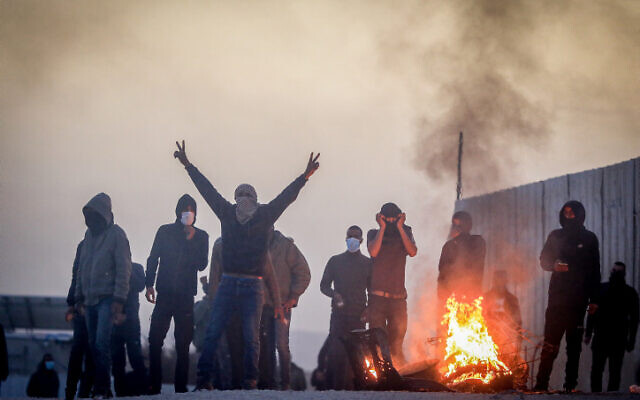 Bedouin youth during a protest against tree planting by the Jewish National Fund, outside the Bedouin village of al-Atrash in the Negev desert, southern Israel, January 13, 2022 (Jamal Awad/Flash90)	A leading Israeli think tank presented its annual strategic survey to President Isaac Herzog on Monday, arguing that Israel’s increasing domestic rifts hamper its ability to develop an integrated, long-term approach to the major challenges it faces.	Because of this, wrote researchers from the Institute for National Security Studies (INSS) in Tel Aviv, Israel is failing to “maximize its security, economic, and technological potential in its response to the political, security, and internal challenges.”	The authors of the Strategic Survey for Israel 2022 decried an erosion of trust in Israeli institutions, alongside rising extremism in the country. They specifically identified the weakness of Israel’s police force and the spread of essentially ungoverned regions within Israel, including among Bedouin in the Negev.	“Meanwhile, there are gaps in readiness for multi-front and high casualty war scenarios, or for violent incidents involving Jews and Arabs,” according to the report. “The consequences of these weaknesses are affecting the responses to other national security challenges.”	The INSS study identified Iran and the Palestinians as the other leading threats.	The authors maintained that Iran, Israel’s most serious external threat, currently has the capabilities needed to break out to a nuclear weapon in a matter of weeks, though it has not yet made that decision.	At the same time, Israel is at a “strategic impasse” over Iran, with no apparent good options. A partial arrangement between Iran and the P5+1 powers during ongoing talks in Vienna would leave Israel facing Iranian proxies and the possibility of an Iranian nuclear weapon in the coming years, while a breakdown of talks would allow Iran to continue progressing toward nuclear weapons capability.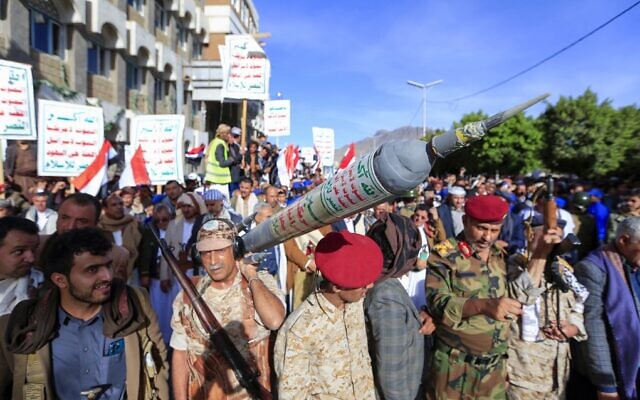 Supporters of Yemen’s Iran-backed Houthi rebels carry a mock rocket as they demonstrate in the capital Sanaa to denounce a reported airstrike by the Saudi-led coalition on a prison in the country’s rebel-held north, on January 21, 2022. (Mohammed Huwais/AFP)	“However,” said the survey, “the opposition to an arrangement between the powers and Iran, focused on a freeze of the nuclear program, will leave Israel isolated with only the military option for preventing Iran from attaining a nuclear weapon.”	Israel cannot handle the threats emanating from Iran — including its precision missile project and its attempt to surround Israel with threats from proxies — on its own, the authors emphasized, and therefore it must further increase coordination with the United States.	The INSS report also stressed that Israel cannot treat the unresolved Palestinian conflict as a “secondary arena,” as evidenced by the 11-day Gaza conflict with Hamas and Islamic Jihad in May 2021. Meanwhile, the West Bank “is nearing a boiling point due to the weakness of the Palestinian Authority in the face of united opposition from various factions and street gangs.”	The Palestinian Authority is weakened and could cease to function, warn the authors, while young Palestinians increasingly want a one-state solution.	Though it cooperates with Israel on security issues, the PA is pushing a dangerous international legal offensive against Israel, which could cause Israel to be seen as an apartheid state, according to the report.	The survey presented ten policy recommendations, including preparing a credible military option against Iran’s nuclear program in coordination with the US; strengthening the PA and improving Palestinian quality of life; pursuing economic development in exchange for security guarantees in Gaza; further investing in Israel’s technological prowess as a means of improving its global status; and setting up mechanisms for handling crime in Arab society and restoring governance across the country.	“Today there is an emerging regional understanding that the future of the Middle East is a future of cooperation. In the face of the Iranian threat and its dangerous proxies in the region, we must cooperate with our friends,” said Herzog in response to the INSS survey.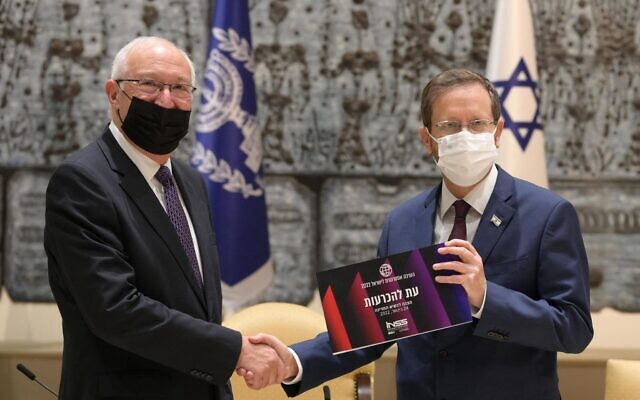 INSS executive director Manuel Trajtenberg (L) presents the INSS Strategic Survvey 2022 to President Isaac Herzog (Amos Ben-Gershom/GPO)	“Israel’s security is tightly bound up with its national resilience, in our ability to deal with the most profound disagreements, without giving up on our faith in ourselves,” he continued. “We have the power to live together and act as one people. Bridging divides, including political ones, is perhaps the most important step for maintaining Israel’s security, stability, and prosperity.”	Presenting the survey to Herzog were INSS chairman Frank Lowy, executive director Manuel Trajtenberg, managing director Udi Dekel, and former National Security Council chief Meir Ben Shabbat, among other senior researchers. https://www.timesofisrael.com/internal-rifts-impair-ability-to-counter-iranian-palestinian-threats-think-tank/ Marking 30 years of ties, Israel and China convene joint committee on innovationFifth meeting of senior governmental forum led by Foreign Minister Lapid; three-year plan signed during virtual talks with Beijing’s vice presidentBy Lazar Berman Today, 7:46 pm 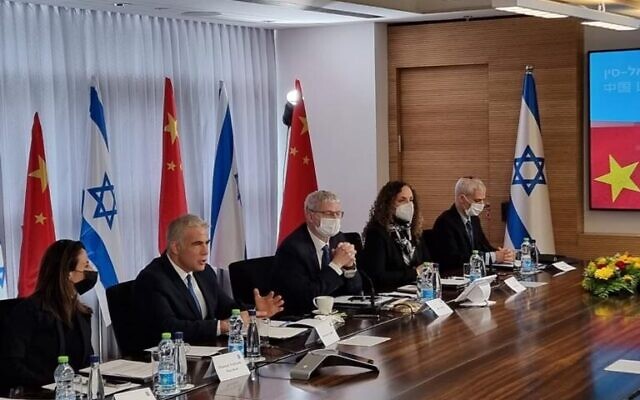 Foreign Minister Yair Lapid (second from left) speaks at the Fifth Israel-China Joint Committee on Innovation meeting, January 24, 2022. (MFA)	The China-Israel Joint Committee on Innovation Cooperation met virtually on Monday, led by Foreign Minister Yair Lapid and China’s Vice President Wang Qishan.	The countries signed a three-year plan to regulate cooperation and government-to-government dialogue through 2024.	They also signed a series of bilateral agreements, including memoranda of understanding (MOUs) between the two science ministries, between the culture ministries, and an MOU on carbon neutrality. China and Israel also signed an MOU on emergency medicine cooperation, and an MOU on intellectual property between Israel’s Justice Ministry and China’s Intellectual Property Ministry.	The Chinese and Israeli environmental protection ministries concluded a three-year cooperation agreement as well. China, the world’s worst polluter, is responsible for almost one-third of global CO2 emissions, more than the US, India and Russia combined.	The Joint Committee was established in 2014 as a comprehensive bilateral dialogue framework for senior government officials. Monday’s meeting was the fifth time the committee has convened, and the first since 2018.The meeting is part of a series of events marking 30 years of diplomatic relations between Israel and China.	“The Chinese, like Israelis, aren’t afraid of new ideas,” said Lapid at the meeting’s outset. “There’s a built-in curiosity in the character of our two peoples. Give us a new and exciting idea, and we’ll gather around it, enthusiastically discuss it, and immediately examine its origin and how it can be improved.”	A number of Israeli government ministries and offices participated in the meeting, including Science, Technology and Space Minister Orit Farkash-Hacohen and senior officials from the health, environmental protection, culture, agriculture and economy ministries, as well as the Innovation Authority and Patent Office.	“Israel and China are marking three decades of diplomatic relations characterized by a continuing political dialogue, close economic and trade relations, and diverse collaborations which link the two peoples,” said a statement from the Foreign Ministry spokesman’s office on Monday. “The volume of trade with China has increased significantly over the 30 years of diplomatic relations and today, stands at approximately $18 billion USD. China is one of Israel’s most important trading partners, and the free trade agreement is expected to contribute to increasing trade volume.”	Israel maintains five diplomatic missions in China, another indication of the importance of the bilateral relationship to Israel.	In November, the presidents of Israel and China held the first-ever phone conversation between the countries’ leaders. During the call, Isaac Herzog and Xi Jinping discussed the Joint Committee, and invited each other on state visits.	Israel’s initiatives to strengthen ties with Beijing come as the United States, Israel’s closest ally, increasingly sees China as its primary military and economic rival. This reality has forced Jerusalem to seek a balance between its deep commitment toward its alliance with the US, and China’s growing importance as a global economic and military power. [Hummm? Wonder why? Russia is a problem but China is THE problem unless their economy totally collapses. Russia keeps looking at the old USSR territory but China looks at the world. – rdb]	Amid a US-China trade war that has ebbed and flowed in recent years under both the Trump and Biden administrations, China has shown interest in Israeli innovations, especially in medical tech, robotics, food tech and artificial intelligence.	Washington’s main concerns lie in potential dual-usage technologies, where various technologies would have both civilian and military applications. At the same time, Israel has regulations in place to prevent the sale of sensitive military-related technology to China (and other countries), following a 1990s deal in which Israel had to scrap the sale of advanced airborne radar systems to China amid fierce US opposition.	Last October, Israel refrained from signing on to a joint statement at the United Nations last week that expressed concern over Beijing’s treatment of its Muslim Uighur minority. An Israeli diplomatic official told The Times of Israel that Israel made the decision in an attempt to placate China.	Earlier that month, an Israeli official told The Times of Israel that Jerusalem is willing to modify its relationship with China and has not shied away from criticizing Beijing’s human rights record in international forums. However, Israel, along with other allies, has been put off by United States requests to reject tenders from certain Chinese companies when those same firms are operating on American soil.	The US was notified before Monday’s meeting, a Foreign Ministry official told the Times of Israel. https://www.timesofisrael.com/marking-30-years-of-ties-israel-and-china-convene-joint-committee-on-innovation/ UAE intercepts 2 ballistic missiles over Abu Dhabi fired by Iran-backed HouthisAttack on Emirates, days after another assault that killed 3, further escalates tensions across the Persian GulfBy Agencies and TOI staff Today, 6:19 am 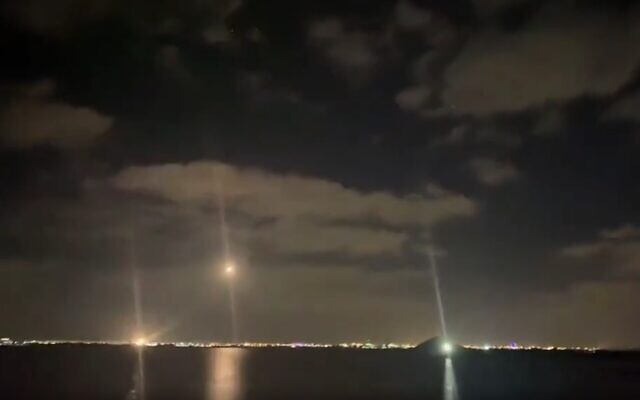 Interceptors are launched over Abu Dhabi in the United Arab Emirates to hit incoming missiles, January 24, 2022 (video screenshot)	DUBAI, United Arab Emirates — The United Arab Emirates intercepted two ballistic missiles targeting Abu Dhabi early Monday, its state-run news agency reported, the latest attack to target the Emirati capital.	Defense officials said the missiles were fired by Iran-backed Houthi rebels in Yemen.	The attack on Abu Dhabi, after another last week killed three people and wounded six, further escalates tensions across the Persian Gulf as Yemen’s years-long civil war grinds on.	That war, pitting Iranian-backed Houthi rebels against a Saudi-led coalition, has become a regional conflict as negotiations continue over Tehran’s tattered nuclear deal with world powers. The collapse of the accord has sparked years of attacks across the region.	The state-run WAM news agency said that missile fragments fell harmlessly over the capital, Abu Dhabi.	The Emirates “is ready to deal with any threats” and “takes all necessary measures to protect the state from all attacks,” WAM quoted the UAE Defense Ministry as saying.	Videos posted to social media showed the sky over the capital light up before dawn Monday, with points of light looking like interceptor missiles in the sky. The videos corresponded to known features of Abu Dhabi.Interceptors launched tonight in Abu Dhabi against suspected Houthi missile attack. pic.twitter.com/I9SAR4XJeg— Joe Truzman (@JoeTruzman) January 24, 2022	The missile fire disrupted traffic into Abu Dhabi International Airport, home to the long-haul carrier Etihad, for about an hour after the attack. 
	No one immediately claimed responsibility for the attack. However, the attack came a week after Yemen’s Houthi rebels claimed an attack on the Emirati capital that killed three people and wounded six others.
	In recent days, a Saudi-led coalition that the UAE backs unleashed punishing airstrikes targeting Yemen, knocking the Arab world’s poorest country off the internet and killing over 80 people at a detention center.
	The Houthis had threatened to take revenge against the Emirates and Saudi Arabia over those attacks. On Sunday, the Saudi-led coalition said a Houthi-launched ballistic missile landed in an industrial area in Jizan, Saudi Arabia, slightly wounding a foreigner.
	A Houthi military spokesman did not immediately respond to questions from The Associated Press on Monday’s attack.
	The hard-line Iranian daily newspaper Kayhan, whose editor-in-chief was appointed by Supreme Leader Ayatollah Ali Khamenei, just Sunday published a front-page article quoting Houthi officials that the UAE would be attacked again with a headline: “Evacuate Emirati commercial towers.”
	The newspaper in 2017 had faced a two-day publication ban after it ran a headline saying Dubai was the “next target” for the Houthis.
	Israel has voiced strong backing for the UAE following the attack. Prime Minister Naftali Bennett on Tuesday offered Israel’s “security and intelligence support” to the UAE following the attack.
	On Thursday he spoke with Abu Dhabi Crown Prince Mohammed bin Zayed Al Nahyan.
	“The Israeli prime minister affirmed his country’s support for all that the UAE is doing to defend its security against these attacks, stressing the need to confront terrorist forces that threaten stability and peace in the region,” the UAE’s official WAM news agency said.
	And speaking to top military brass on Thursday, Bennett said Israel’s main mission is to hit the Iranian regime and its proxies, in an apparent reference to Hezbollah, Hamas, and other groups backed by Tehran. https://www.timesofisrael.com/uae-intercepts-2-ballistic-missiles-over-abu-dhabi-days-after-deadly-strike/  [So who is the ’inciter in chief’ in the ME? It is Iran and it shouldn’t be tolerated. Sooner or later their ultra religious radical leadership is going to have to be taken down and destroyed. – rdb]Illegal outpost gets demolition notices days after Jewish extremist attackSecurity forces will be able to wreck buildings in three days’ time; men believed to have come from the outpost assaulted Palestinians and Israeli activists on FridayBy TOI staff Today, 6:05 am 	Security forces put up demolition notices on Sunday night in the illegal West Bank outpost of Givat Ronen, days after Jewish extremists, believed to have come from the outpost, attacked Palestinians and Israeli activists nearby.	The notices allow authorities to evacuate and demolish the buildings in three days’ time.	It was not known whether the demolition orders for the outpost, located south of Nablus, were tied to Friday’s events.	Footage from the Friday incident in the Palestinian village of Burin showed a group of men, apparently from Givat Ronen, attacking left-wing activists and Palestinians with clubs and stones, wounding at least six people and burning a car.	Police Minister Omer Barlev on Sunday denounced the attack as “the organized action of a terror group.”“It is the tip of the iceberg of a terror organization,” Barlev told Kan news.טוב, לא תתי אדם. אז איך תקראו להם? pic.twitter.com/XZkfk5XLQs— Yair Golan – יאיר גולן (@YairGolan1) January 21, 2022He confirmed media reports that a police investigation was being assisted by the Shin Bet security service, the country’s internal intelligence agency. 	Barlev defended the lack of arrests of perpetrators from Friday’s attack, as well as at similar recent clashes, saying it takes time before the military is called to incidents, followed by a further delay until police are alerted, and by then “the terrorists are no longer there and have disappeared.”	Speaking to the Radio 103FM station Barlev called the incident “another serious leap forward in the terror carried out by extremist settlers.”But, he said it is quite possible that some of those involved are not even settlers but “others who arrive from other places.”	The violence drew denunciations from across the political spectrum, with several coalition lawmakers calling for the demolition of the outpost from where the assailants allegedly came.	Israeli security officials have warned that violence by Jewish extremists in the West Bank has spiked in recent months. Shin Bet officials told The Times of Israel in late December that Jewish extremist violence had increased by 50 percent over the past year.	Nonetheless, the internal political debate over the phenomenon has been divisive. Right-wing Israeli politicians have resisted referring to these attacks as “settler violence,” charging that such characterization is an attempt to besmirch all Jews living in the West Bank. https://www.timesofisrael.com/illegal-outpost-gets-demolition-notices-days-after-attack-jewish-extremist-attack/  [In today’s society where everyone wants to collect everyone into groups it is most unfortunate and may not be accurate but the actions of this few people are besmirching the name and reputation of all Jewish people. That is simply the nature of identity politics and the way things go. They really need to realize this because they are causing more trouble than they are solving. -RDB] 3 Palestinians injured after Jewish extremists attack West Bank village near NablusSettlers parade through Hawara, stoning cars and storefronts, in convoy to celebrate release of Israeli imprisoned for attacking PalestiniansBy Aaron Boxerman Today, 9:54 pm 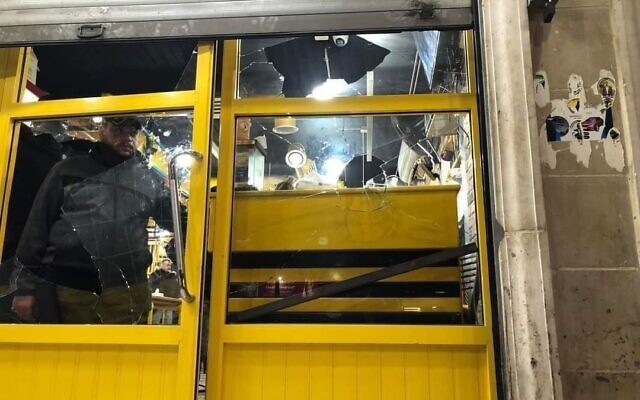 A Palestinian examines damage to a shop allegedly from Jewish extremist stone-throwing in Huwarra, near Nablus, on January 24, 2022. (courtesy)	Jewish extremists hurled stones at Palestinians while parading through a West Bank town near Nablus on Monday night, injuring three people and smashing cars throughout the village, Palestinian officials and Israeli rights groups said.	A convoy of settlers drove through Hawara, honking their horns and blasting music to celebrate the release of an Israeli imprisoned last year for throwing stones at Palestinians, according to an Israeli security official. The extremists later began throwing stones at local Palestinians.	“The friction began when a number of cars driving on Road 60 through Hawara, threw stones at businesses and parked cars and caused much damage,” the Israeli military said in a statement.	At least 20 Palestinian cars were damaged and storefronts smashed in the village, the left-wing Yesh Din rights group said. An Israeli police spokesperson said officers were investigating the incident.	Local Palestinian Authority official Ghassan Daghlas said in a phone call that a 15-year-old Palestinian from Hawara was rushed to a Nablus hospital after being struck in the head by a stone thrown by a Jewish Israeli.	According to Hawara town mayor Mueen Dameidi, another two Palestinians, respectively aged 12 and 17, were also lightly wounded by the extremists’ stone-throwing.	Palestinian officials claimed that Israeli soldiers were present at the scene, but did nothing to prevent the attacks. When Palestinians threw back stones at their assailants, soldiers fired tear gas and stun grenades to disperse them, Dameidi said.	“The settlers broke cars. They smashed storefronts and shouted and cursed at the village residents — all in the presence of the army,” Dameidi said.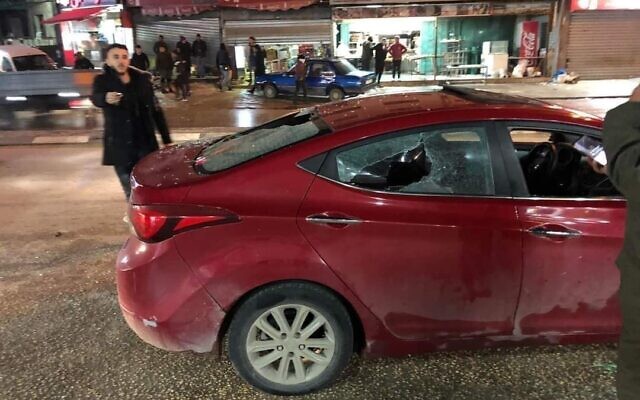 A Palestinian points at a car whose windows were allegedly smashed in by a stone-throwing Jewish extremists on January 24, 2022. (courtesy)	The Israeli army declined to comment on Dameidi’s claim.	Hawara mostly lies in the West Bank’s Area C, where Israel maintains full military and civilian control. An Israeli checkpoint at the northern end of the village has frequently seen clashes between Palestinians and soldiers.	To the northeast lies Yitzhar, widely seen as one of the West Bank’s most hardline Israeli settlements. The Jewish Israeli former prisoner was reportedly being taken back to his home in the town following his release.	Israeli security officials have warned that violence by Jewish extremists in the West Bank has spiked in recent months. Shin Bet officials told The Times of Israel in late December that Jewish extremist violence had increased by 50 percent over the past year.	Following Monday night’s attack, Defense Minister Benny Gantz pledged more action on “nationalist crime.” As in previous statements, Gantz avoided specifying exactly who was carrying out the attacks.	“The recent incidents of nationalist crime in Judea and Samaria are grave and we will deal with them severely. Anyone who throws stones, sets vehicles ablaze… is a terrorist,” Gantz tweeted.	Nonetheless, the internal Israeli political debate over the phenomenon has been divisive. Right-wing Israeli politicians have denounced the characterization of the attacks as “settler violence,” charging that it is an attempt to besmirch all Jews living in the West Bank.	“There are marginal elements in every community and they should be dealt with using all means, but we must not generalize about an entire community,” Prime Minister Naftali Bennett said in mid-December.תיעוד השיירה ומפגן הכוח היהודי בחווארה pic.twitter.com/z5zs67h8p8— שחר גליק (@glick_sh) January 24, 2022	Much of the violence is allegedly perpetrated by Jewish extremists who live in illegal outposts. Last Friday, masked figures descended from the Givat Ronen outpost — one of several outposts near Yitzhar — and viciously beat left-wing Israeli activists in the nearby Palestinian town of Burin, wounding at least six. 	“I want to ask a question: if Palestinians attacked Israelis, with the Israeli army right there — would they just allow it to happen? Of course not,” said Hawara town mayor Dameidi. https://www.timesofisrael.com/3-palestinians-injured-after-jewish-extremists-attack-west-bank-village-near-nablus/ [So exactly what did these folks accomplish? Nothing. -rdb]Netanyahu says he didn’t agree to ‘turpitude’ in plea talks, will keep leading LikudStatement issued after negotiations on deal in graft cases said to collapse, with Mandelblit notifying ex-PM’s lawyers that talks will have to wait for next AGBy TOI staff Today, 9:21 pm 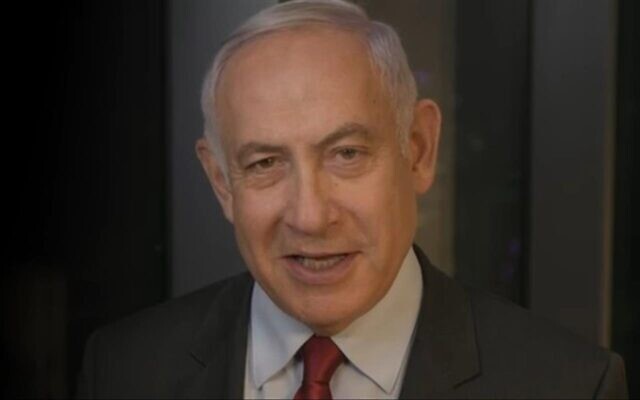 Former prime minister Benjamin Netanyahu issues a video statement on the corruption cases against him, January 24, 2022. (Twitter screenshot)	Opposition leader Benjamin Netanyahu publicly declared Monday that he has not agreed to acknowledge “moral turpitude” as part of a potential plea bargain that would end his corruption trial, and said he had no intention of leaving politics.	He issued the video statement, his first public reference to two weeks of reports on behind-the-scenes negotiations on a possible deal, in an apparent response to the collapse of the talks with Attorney General Avichai Mandelblit.	The former prime minister vowed to remain the leader of his Likud party and of the right-wing political camp, and to eventually return to power and lead the country.	Soon after the video was posted to his social media accounts, a spate of Hebrew media reports said Mandelblit, whose term ends in a week, had earlier in the day informed Netanyahu’s attorneys that negotiations on a deal would have to wait until a new attorney general takes office.	“In recent days, there were mistaken claims made in the media on things that I allegedly agreed to, such as the claim that I agreed to moral turpitude,” Netanyahu said. “That is simply not correct.”	“I will continue to lead the Likud and the national camp in order to lead Israel, on your behalf,” he promised.	Netanyahu also thanked his “millions” of supporters and reiterated his accusation that he is being mistreated by law enforcement officials and the justice system, declaring that “the entire public can see what is happening in the courthouse and how the investigation against me was handled.”  https://www.timesofisrael.com/netanyahu-says-he-didnt-agree-to-turpitude-in-plea-deal-will-keep-leading-likud/ Senior cop fled scene of stabbing, tripped over dying victim on way out — videoJamal Hakrush, head of unit that battles Arab Israeli crime, put on leave after footage shows him running past bleeding man and out of plant in Kafr Kanna during 2020 killingBy TOI staff Today, 1:58 pmUpdated at 3:11 pm 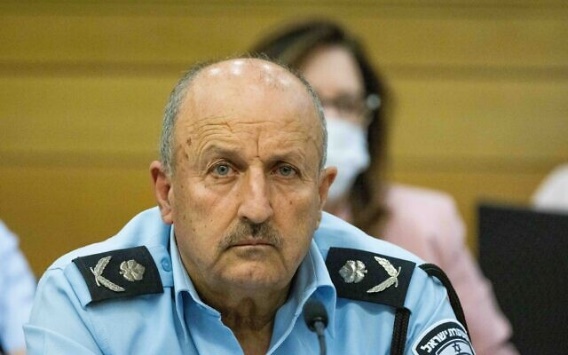 Israel Police commander Jamal Hakrush attends a Public Security Committee meeting at the Knesset in Jerusalem on November 8, 2021. (Yonatan Sindel/Flash90)		Israel’s top Arab cop was put on leave Monday after security camera footage showed him leaving the scene of a fresh stabbing, failing to stick around to assist investigators, or the victim — whose body he stumbled over as he left.	According to a report Monday by the Haaretz news outlet, Jamal Hakrush — a brigadier general in the Israel Police and currently the head of the unit for fighting crime in the Arab Israeli community — went to the Kanna Iron plant in Kafr Kanna on September 12, 2020, a Saturday.	At that time, Hakhrush served as head of the administration to improve police services to the Arab community. The 65-year-old resident of the northern Arab town was on his day off. He went to the plant to pay for an order he had made.	While he was in an office on the top floor, two men were arguing nearby — Ghazi Amara, the CEO of the plant, and his uncle Fadi Amara, according to the report. Fadi’s attorney was also in the room with them.	The fight between the uncle and the nephew — revolving around a land acquisition dispute — quickly devolved into a physical altercation. During the exchange, Fadi reportedly head-butted his nephew, who bit him on the nose in retaliation.	In an attempt to calm tensions, Fadi was taken to an adjacent kitchen, where he grabbed a knife and stabbed Ghazi in the chest. The injured nephew, yelling and clutching his chest, hobbled to the staircase, where he stumbled and collapsed. Fadi locked himself into a nearby room.	Security camera footage obtained by Haaretz showed Hakrush rushing out of the building despite the stabbing, stumbling over Ghazi and ignoring the assailant barricaded in the next room.	Magen David Adom personnel attempted to resuscitate Ghazi, but in vain. He was pronounced dead on arrival at a hospital.	Police officers arrived shortly afterward, broke Fadi out of the room and took him into custody.	Body cameras showed that several police officers noticed Hakrush after he returned to the scene and greeted them in Arabic, the report said.	Fadi later testified that Hakrush tried to break up the fight. The top officer said in a report at the local police station that he had noticed a person bleeding from his chest who was being evacuated by two others, and that he did not know the man’s condition.In the wake of the the report, Police Commissioner Kobi Shabtai said that there would be a probe into the incident and that Hakrush would be taking a leave of absence. Public Security Minister Omer Barlev had ordered Shabtai to get clarifications from Hakrush regarding the event. [Sounds a bit like the security officers at some of the school shootings who went the other way. – rdb]	“The publication apparently shows significant failures in Hakrush’s conduct,” Barlev wrote to Shabtai. “I request your response to the incident, clarification of the details, and an update on any measures taken regarding the officer.”	Senior police officials were quoted as saying they were shocked by the report, with some even insisting that Hakrush could not continue to serve in the police in light of it. “It is expected of such a senior officer to at least provide assistance to the wounded — this is not behavior that is expected of a police officer,” one senior officer told Haaretz. https://www.timesofisrael.com/senior-cop-fled-fresh-murder-scene-trippid-over-victim-on-way-out-report/ Israel extends Holocaust pension to over 8,000 unrecognized survivorsReport says lack of Hebrew literacy or knowledge of eligibility among reasons many survivors find themselves without financial aidBy TOI staff Today, 12:41 pm 	Over the past three years, the Social Equality Ministry has managed to identify some 8,300 Holocaust survivors who had yet to receive a special state pension, according to data released ahead of International Holocaust Remembrance Day.	Israel is home to some 165,800 recognized Holocaust survivors and victims of antisemitism during World War II.	According to a Channel 12 news report Sunday, many of those survivors did not receive the stipend because they were unaware of their eligibility. The total amount of unexercised benefits was estimated at around NIS 1 billion ($317 million).	Among the reasons are that many of the survivors have low Hebrew literacy or lack familiarity with the changes in eligibility conditions, with some previously not interested in financial assistance and now unable to request it.	“We are not content to just respond and provide service to the survivors who contact us, but conduct tests and investigations to proactively reach those who have yet to receive what they deserve,” Social Equality Minister Meirav Cohen said.	The number of Holocaust survivors in Israel requiring financial assistance has risen in recent years, exacerbated further by the coronavirus pandemic, many of whose victims were elderly survivors.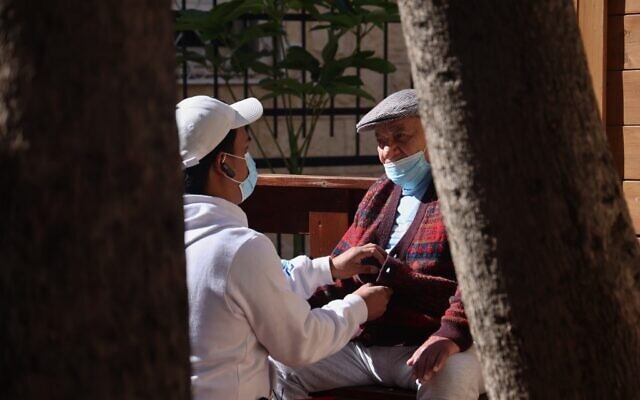 Holocaust survivor Motti Liber, 88, receives care from a volunteer on the premises of the Yad Ezer L’Haver foundation, which supports survivors of the Holocaust by providing them food as well as medical and psychological assistance, in Haifa on January 24, 2021. (Emmanuel DUNAND / AFP)	A survey released last year ahead of Israeli Holocaust Remembrance Day found that over half of the Holocaust survivors living in Israel require food handouts, with many saying they don’t have the funds to pay for essentials such as eyeglasses and hearing aids.	In a poll conducted by the Holocaust Survivors’ Welfare Fund, 51 percent of respondents said they relied on food given to them by various charities, with a third saying they were in “dire need” of the assistance.	According to the poll, many Holocaust survivors say they are forced to give up essentials in order to have enough money for food. Forty-three percent of respondents said they didn’t have enough money for glasses, 33% said they couldn’t afford dental care and 27% said they couldn’t pay for hearing aids. https://www.timesofisrael.com/israel-extends-holocaust-pension-to-over-8000-unrecognized-survivors/  [This is way too bad. It is a bit strange that the government had not identified these folks in the past in order to help them. These are actually considered a treasure because they did survive and help to perpetrate the Jewish nation. – rdb]Knesset speaker to address Bundestag on International Holocaust Remembrance DayMickey Levy says his visit to Berlin ‘symbolizes the true friendship between… two democracies that share liberal values and a mutual commitment to remember the Holocaust’By Amy Spiro Today, 6:30 pmUpdated at 8:33 pm 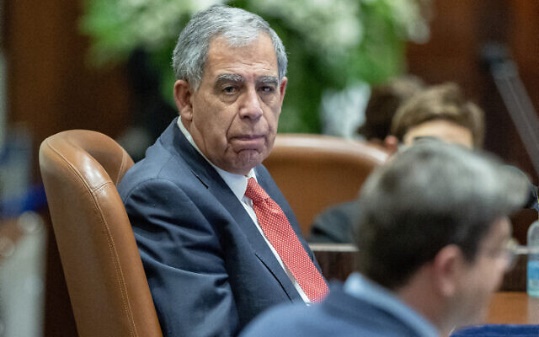 Knesset Speaker Mickey Levy seated in the Knesset in Jerusalem on January 17, 2022. (Yonatan Sindel/Flash90)	Knesset Speaker Mickey Levy arrived in Berlin on Monday for a state visit that will include an address to the Bundestag in honor of International Holocaust Remembrance Day.	Levy’s visit is also slated to include meetings with new German Chancellor Olaf Scholz, President Frank-Walter Steinmeier and Foreign Minister Annalena Baerbock. He is also scheduled to visit the historic House of Wannsee, the Berlin villa where the Nazis planned the Final Solution, as well as meet with two of his European counterparts, Bundestag President Bärbel Bas and Austrian National Council President Wolfgang Sobotka.	His slated address to the Bundestag on Thursday will mark the first time a Knesset speaker has addressed the full German parliament.	“For the first time in history, the Speaker of the Knesset – the democratically elected parliament of the only Jewish state – will stand where more than 80 years ago Nazi oppressors called for the annihilation of our people before executing the most horrific crime in mankind’s history — the Holocaust,” said Levy following his arrival in Berlin. “I will stand proud being Jewish, with six million silent souls by my side and deliver the speech in Hebrew, the eternal language of the Jewish people.”	On Thursday, Israel and Germany served as “co-facilitators” on a resolution adopted by the UN General Assembly aimed at combating Holocaust denial.	“It is Germany’s historical responsibility to keep the memory of the Holocaust alive and we are fully aware that we carry a special obligation in this regard,” the country’s UN envoy Antje Leendertse said in a statement after the adoption of the resolution.	Earlier last week, Israel and Germany inked a 3 billion euro deal for the purchase of submarines, with Defense Minister Benny Gantz thanking Berlin for “its commitment to Israel’s security.”	His visit this week, Levy said, “symbolizes the true friendship between Israel and Germany. Two liberal democracies that share liberal values and a mutual commitment to remember the Holocaust, protect the sanctity of the murdered and fight antisemitism around the world.” https://www.timesofisrael.com/knesset-speaker-to-address-bundestag-on-international-holocaust-remembrance-day/ [The real issue is do the German people really mean they don’t want to forget the Holocaust and they awful deeds that occurred or do they still have a wretched opinion of people who are Jewish but like to mouth the words. In today’s society it seems there are many who say words but not deeds. - rdb2021 was the worst year in a decade for antisemitism around the world, report findsJoint summary by World Zionist Organization and the Jewish Agency says there was a daily average of 10 incidents, with attacks in Europe accounting for 50% of global totalBy TOI staff Today, 5:27 pmUpdated at 5:59 pm 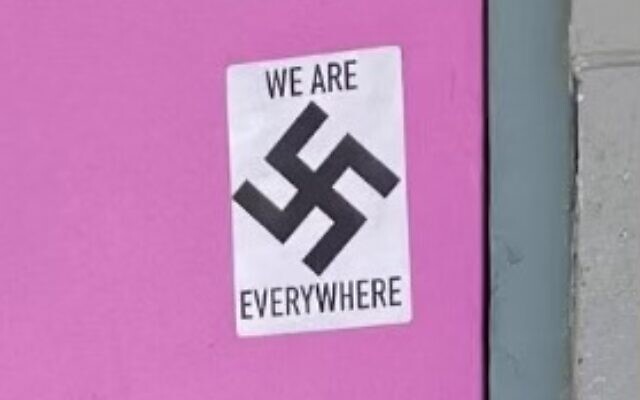 A sticker with a swastika is seen in Anchorage, Alaska, on May 25, 2021. (Anchorage Police Department)	Last year was the worse year for antisemitic attacks in a decade, seeing an average of ten incidents a day with the likelihood of many more incidents not being reported, according to an annual review published Monday by the World Zionist Organization and the Jewish Agency.	The Antisemitism Report for 2021 was released ahead of International Holocaust Remembrance Day, which falls on Thursday.	2021 was “the most antisemitic year in the last decade,” the two organizations said in a joint statement, “but at the same time, this year no Jew in the world has been murdered on antisemitic grounds.”	The average number of antisemitic incidents reported in 2021 was more than ten per day, the report found.	“However, the actual number of incidents was significantly higher, since many are not reported by the victims out of fear, and due to the lack of surveillance and prosecution of local authorities and law enforcement agencies,” the statement said.	Europe was the leading continent in the number of antisemitic incidents during 2021, with close to 50 percent of all incidents globally taking place there.	The UK recorded a 49% increase in the first six months of 2021, with 1,308 incidents compared to 875 in the same period in 2020. Austria also recorded a doubling of the number of incidents, while in Germany the rate stayed roughly the same, with 1,850 antisemitic incidents recorded in the first 10 months of 2021 compared to 1,909 cases reported in all of 2020, according to the report.	In the German capital Berlin, 522 antisemitic incidents were recorded in the first half of 2021, an increase of about 27% compared to 2020, when there were 410 recorded incidents in the first six months.`	By contrast, a trend of declining antisemitic incidents in Russia has continued, according to feedback from the local Jewish community. However, the report noted that sufficient documentation to verify the figures was not available.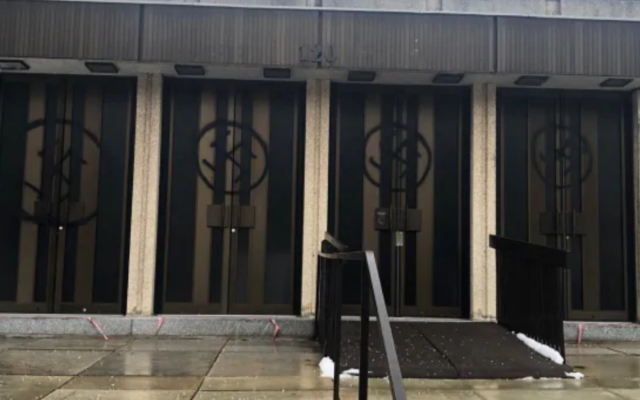 Swastikas were spray-painted on Montreal’s Congregation Shaar Hashomayim’s front doors, January 13, 2021. (Friends of Simon Wiesenthal Center)	The next continent with the most antisemitic incidents was North America, with 30% of antisemitic incidents in the continent taking place in the United States, the report finds.	Within the US, New York recorded a 100% increase in the number of antisemitic incidents in 2021, with 503, compared to 252 in 2020. In Los Angeles, there was a 59.2% increase in the number of antisemitic incidents in the first six months of 2021 compared to the same period in the previous year, LAPD data cited in the report showed.	The incidents mostly included vandalism and property destruction, graffiti and the desecration of monuments.	Physical and verbal violence accounted for less than a third of all antisemitic incidents.	Such episodes and attacks peaked during May, when Jewish and Muslim religious festivals led to clashes in Israel and a war with Hamas, the Islamist terror group ruling Gaza, the report said.	In addition, many European countries lifted their pandemic lockdowns that month, which allowed antisemitism that spread online “to move around the public space again,” the report said.	2020 also featured a rise in antisemitic incidents, which mainly took place in the digital realm, as countries imposed tight COVID lockdowns. But as countries resumed in-person gatherings the following year, such incidents took place outside of cyberspace as well.	“Many demonstrations against the COVID vaccines and restrictions included Holocaust motifs, such as the yellow star, as well as antisemitic conspiracy theories accusing Jews as spreaders of the pandemic to control the world,” the report said, expressing concern over the “trivialization of the Holocaust.”	The United Nations General Assembly last week adopted an Israeli-German non-binding resolution calling on all member states to fight against Holocaust denial and antisemitism, especially on social media. The Holocaust saw the genocide of six million European Jews between 1939 and 1945 by the Nazis and their supporters.	“Despite the grim statistics, this year we have also seen a little light emanating in various forms, such as the adoption of the IHRA [International Holocaust Remembrance Alliance] working definition of antisemitism by many countries, Holocaust education laws passed, laws passed to prevent the use of Holocaust symbols, and of course in the war on BDS,” the report concluded.	“It is the duty of every country to provide its citizens with security and to protect them in every event that takes place on its land, including the Jewish community,” said Raheli Baratz-Rix, head of the Department for Combating Antisemitism and Enhancing Resilience at the World Zionist Organization. “At the same time, the State of Israel will always continue to be an anchor for every Jew who desires it.”	The semi-governmental Jewish Agency is the executive branch of the World Zionist Organization.	The report came the day after a similar report by the Diaspora Affairs Ministry that also noted the spike in antisemitism in May caused by the 11-day conflict between the IDF and Hamas.	The ministry’s Antisemitism Cyber Monitoring System (ACMS), which focused on four social media networks — the largest of which was Twitter — detected 3.5 million social media posts with antisemitic content that were posted by some 430,000 users during 2021. https://www.timesofisrael.com/2021-was-the-worst-year-in-a-decade-for-antisemitism-around-the-world-report-finds/ Israel again sees glum record with 83,088 single-day COVID casesHealth Ministry says over 1 million Israelis infected by COVID in January alone, and 207 people die; over 800 hospitalized in serious condition, highest number since the start of the pandemicYaron Drukman | Updated: 01.24.22, 17:46 	Israel on Monday reported yet again another glum record of 83,088 confirmed cases on Sunday, as the Omicron variant has already infected 10% of the country's population in January alone.	The Health Ministry said that since the beginning of the month 1,000,225 Israelis were infected by the coronavirus, and a total of 207 people have passed away.	Since the start of the pandemic, 8,458 people have succumbed to coronavirus-related complications in Israel, four of whom died on Monday.	According to the ministry, the chances to be infected with COVID-19 among unvaccinated people aged 60 and over, is 6.5 times higher than those who had received the vaccines, while the odds of people under the age of 60 are 2.7 times higher.	The latest strain, which has been shown to be particularly contagious, but less severe in vaccinated people than the Delta variant, raises hopes that the pandemic is beginning to move to its endemic stage.	But medical teams in Israeli hospitals are working tirelessly to treat an influx of COVID patients, with 814 patients hospitalized in serious condition, which is another grim record in the current wave.	On Sunday only 1,038 Israelis received the first dose of vaccines, and 2,771 received their booster jab. While on Saturday the numbers were even lower, when just 303 people received the first shot, and 981 received the third one.	Health experts believe the reason for the low vaccination rates is the continuous public and media discourse about abolishing the COVID-19 Green Pass which gummed up Israel's vaccination campaign.	Regarding mortality and seriously ill patients, in the first weeks of the Omicron wave health experts estimated that most of the patients were infected with the Delta variant and not Omicron. Now, however, the belief is that also among seriously ill patients, the rate of infection with Omicron is very high.	Also on Sunday, Prof. Ran Balicer, who heads the panel of experts on pandemics and also advises the Health Ministry, published a report that said only 2% of all those who were infected in Israel, were battling the Delta variant rather than Omicron. https://www.ynetnews.com/health_science/article/hyfb4nhak Discourse over axing Green Pass gummed up Israel's vaccine push, health expert saysProf. Yehuda Adler not encouraged by recent forecasts predicting pandemic will soon begin to ebb as he believes Israel is still not out of the woods with mounting cases stretching the healthcare system's resources thinAlexandra Lukash | Published: 01.24.22, 16:06 	Public and media discourse about abolishing the COVID-19 Green Pass gummed up Israel's vaccination campaign, a leading physician said on Monday, as the country struggles to contain a mounting coronavirus outbreak stoked by the highly transmissible Omicron variant.	"From the moment [abolishing the Green Pass] became the talk of the day, the vaccination drive collapsed. Children are almost not getting vaccinated at all," Prof. Yehuda Adler, the chair of the European Cardiovascular and Myocardial Disease Association, lamented in an interview with the Ynet studio. [Wonderful! What a blessing. Maybe they will save some of the kids from a bad fate. BE SURE and look at the second video at the bottom of the first page – rdb]	"I think canceling the green character at this time is a mistake. We are at the peak of the outbreak, we can wait with it a little longer. After all, most severe patients, all patients on life support, are not vaccinated, which means that the vaccine has an effect.	It might not be as effective in preventing Omicron infection, but it is very effective in preventing severe illness. Now we have halted the vaccination campaign because the Green Pass might get canceled. Why? How is it helpful? Perhaps it is right from an epidemiological standpoint, I'm not sure, but when it comes to vaccination, it devastated, crushed, gummed up Israel's vaccination campaign." [I am not sure there is any truth to that statement either. – rdb]	Prof. Adler was not encouraged by recent forecasts predicting the outbreak will begin to ebb in the coming days and weeks, as he believes Israel is still not out of the woods with mounting cases stretching the healthcare system's resources thin. 	"Hospitals are facing very dire times. This coming month will be very taxing, not only for hospitals but for healthcare providers and our communities as well. We're already seeing hundreds of severe patients, many are intubated, and this is a very troubling situation. We must not forget that medical teams are already sapped. Manpower is scant, the system is stretched thin, it is starving. I'm worried," he said.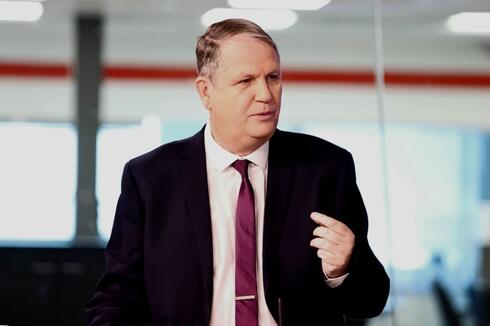 Prof. Yehuda Adler  (Photo: Avigail Uzi)	The cardiologist also expressed his discontent over a World Health Organization (WHO) official's statement, saying the Omicron variant could be make up the "pandemic endgame" in Europe.	"I think this statement isn't wise, to say the least. Nobody knows what will happen next, if there'll be another wave or not," he said. [Hummm? Sounds like someone who has swallowed the Red pill too much. – rdb]	"There is an estimate that Omicron may bring her immunity, but I very much doubt it because Omicron causes a much milder illness in most people and therefore it does not stimulate a strong immune response. There are also new variants, so we have to wait.	After all, each variant is distinct, and we are seeing recurring infections as each strain has its own mutations. There's no doubt whoever's vaccinated is much more protected from severe illness than their unvaccinated counterparts. As for the rest, nobody knows do not know what a tomorrow may bring. Coronavirus gave us a lesson in humility." https://www.ynetnews.com/health_science/article/byenim3pt Iran talks: Will a deal be reached? Doubtful - INSS reportThe report shows how Iran has taken an emboldened stance, and that Israel is not properly preparing for the worst. By YONAH JEREMY BOB Published: JANUARY 24, 2022 17:30 Updated: JANUARY 24, 2022 18:18 	Iran and world powers are unlikely to reach a deal to resolve the nuclear standoff, a report from the Institute for National Security Studies (INSS) issued on Monday states.	According to the report, the Islamic Republic feels emboldened by its nuclear achievements, and backing from various countries and will not be willing to return to the deal’s nuclear limits without some sweeteners that are beyond what the US is willing to provide.	The report warns that Israel is not properly mobilizing its various military, diplomatic, economic and technological powers to achieve its national interests based on a clear and coherent strategy.	The report’s authors include INSS executive director Emmanuel Trachtenberg, Brig.-Gen. (res.) Udi Dekel, former national security council chief Meir Ben Shabbat, former IDF intelligence analysis chief Dror Shalom, former Mossad Iran desk chief Sima Shine and many others.	“Tehran represents the most serious external threat to Israel, first and foremost due to Iran’s quest to achieve military nuclear capability,” the report reads. A rally takes place in the Gaza Strip last month marking the 34th anniversary of the founding of Hamas. Israel is likely to wage a multifaceted war against Iran’s terrorist proxies this year. (credit: ATIA MOHAMMED/FLASH90)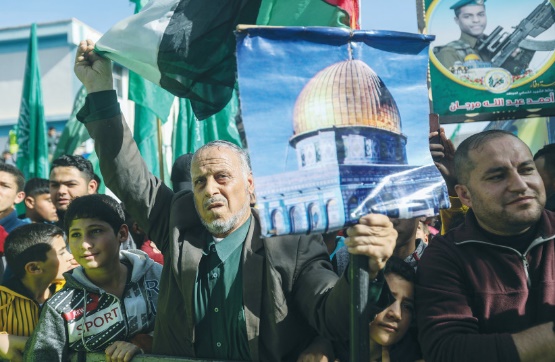 	"Israel’s structural inability to handle on its own all the challenges posed by Iran’s conduct, as well as the growing need to increase coordination with the United States and tighten the special relationship with it – whether or not the agreement is reached between Iran and the great powers on its nuclear program,” it emphasized.	Along those lines, INSS said it was critical that Jerusalem prepares its military options for deterring Iran from crossing the nuclear threshold.	The report then stated that the Islamic Republic’s nuclear progress “has given Iran the shortest time ever to break out to nuclear weapons – if the regime in Tehran decides to do so,” which “reinforces the temptation not to return to the nuclear agreement without considerable rewards.”	The Biden administration “might have neither the ability nor the desire to grant them. Also, Iran’s confidence and readiness to attack its enemies through its proxies has increased.”	Striking a pessimistic tone, the report said next, “Israel... is at a strategic impasse regarding the Iranian nuclear issue. The various possible scenarios for the dialogue between Iran and the great powers, whether resulting in a partial agreement or lengthy foot-dragging or even breakdown of talks, are all negative for Israel.”	Still, the report cautioned that Israel should avoid opposing a return to the nuclear deal because such a position “will leave Israel isolated with only the military option for preventing Iran from attaining a nuclear weapon.”	In addition, it said that “Iran continues with its program of regional subversion, including its efforts to surround Israel with the threat of attack, especially through its precision missile project for Hezbollah in Lebanon and its proxies in Syria.”	But on top of the missiles and rockets threat, “Iran is equipping its proxies with thousands of unmanned aerial attack vehicles [UAVs], with a range that enables them to penetrate deep into Israel’s skies from all fronts.”	SURPRISINGLY THOUGH, there was less discussion of the threat from Hezbollah than in past years, possibly reflecting that INSS views that threat as even less imminent than in the recent past.	The report addressed the Palestinian issue next, saying the country could not rely merely on passive conflict management since current trends could “drift toward a one-state reality” that could undermine “the vision of Israel as a Jewish, democratic, secure and moral state.”	Ignoring the Palestinians as a long-term time bomb would be delusional, according to the report, which said that the May 2021 war with Hamas, the boiling friction in the West Bank and the ongoing weakness of the more moderate Palestinian Authority is a recipe for escalating future conflict.	In addition, the report warned that the ongoing conflict with the Palestinians continues to undermine “Israel’s international political and legal standing.”	Recognizing the ideological limits of the current government, the report’s recommendations to create conditions for economic prosperity and to set the stage for vague future diplomatic processes were less ambitious than some past reports which included concrete proposals to withdraw from certain parts of the West Bank.	Further, Israel has been unable to untangle the web of dilemmas in Gaza from improving the humanitarian situation to avoiding security escalation to pressing for the return of prisoners and missing persons held by Hamas to preventing Hamas “from achieving further military and political control.”	One of the major security challenges the report focused on, even though it is not a conventional physical threat, was “an intensification of trends of polarization between different groups, incitement, and weak governance, particularly in uncontrolled enclaves, which compound the erosion of trust in state institutions.	“All these constitute a substantive threat to social resilience and national security,” the report says.Specifically, the report flagged “changes in norms in the wake of the COVID-19 pandemic and increasing concerns over the resilience of liberal democracies.”	In parallel, the report said that there was a growing trend of the Police being unable to hold back ethnic violence between extremist Jews and Arabs.	Regarding relations with the US, the report expressed concern that two issues related to China could dilute Washington’s support for and attentiveness to Israel and to the Middle East in general.	At one level, it said that Israel was caught directly in the middle of contradictory and conflicting wishes from China and the US in the economic and technology arenas.	On another level, the report stated that even if Jerusalem and Washington were more on the same page than they actually are, the Biden administration and America in general simply do not have the same headspace to deal with and assist Israel as in the past. This is because they are escalating their focus on competing with China on a range of playing fields.	In a similar vein, the report expressed concern that the Biden administration was much less motivated and focused on expanding on the success of the Abraham Accords normalization process.	The report strongly recommended that the government work on strengthening what was once strong, but has become a shakier consensus of bipartisan support for Israel among both Democrats and Republicans.	Moreover, the report said that Israel should more effectively capitalize on its peace deals with Egypt and Jordan while trying to reduce friction with Turkey.  https://www.jpost.com/middle-east/article-694399 [This is somewhat repetitious but there is new information about this group in this account and the problem is the essence of Israel’s military survival in an environment which is hell bent on destroying the land. It isn’t only Iran but also all of their surrogates. – rdb]Russia said to be conducting joint patrols of Syrian border airspaceAs tensions mount between Putin and world powers over Ukraine, Moscow appears to make a statement regarding its presence in the Middle EastBy TOI staff and Agencies Today, 3:12 pm 	Syria and Russia held joint military jet patrols of the airspace along Syria’s borders on Monday, including in the Golan Heights area, according to a Russian Defense Ministry statement reported by Interfax.	According to the report, Russia’s Defense Ministry said such joint patrols are expected to be a regular occurrence moving forward.	The news came amid tensions along the Russia-Ukraine border as Western powers scramble to counter an implied threat by Russian President Vladimir Putin to invade the neighboring country.Putin is considered one of few allies of Syrian President Bashar Assad, and Russia is seen as using its presence in the war-torn country to gain a foothold in the Middle East.	Israel’s close relations with Russia and Putin are often seen as linked to the two countries’ close military coordination in Syria, in particular when the IDF carries out purported strikes on sites within Syria.	Russia joined Syria’s 10-year conflict in September 2015, when the Syrian military appeared close to collapse, and has since helped in tipping the balance of power in favor of Assad, whose forces now control much of the country. Hundreds of Russian troops are deployed across Syria and they also have a military air base along Syria’s Mediterranean coast.Putin and Assad met in Moscow in September to discuss the cooperation between their military forces.Syria’s conflict began in March 2011 with anti-government protests and later turned into a civil war that has killed half a million people and displaced half the country’s pre-war population of 23 million, including 5 million who are refugees outside the country. https://www.timesofisrael.com/russia-said-to-be-conducting-joint-patrol-of-syrian-border-airspace/ Biden puts 8,500 U.S. troops on alert as he gropes toward Russia policyCalls move 'heightened preparedness'By Bob Unruh Published January 24, 2022 at 5:00pm 	While Joe Biden lets literally millions of foreigners break through America's largely unprotected southern border in what has to be one of the largest such invasions ever, he's apparently not going to stand for any such aggression against Ukraine.	The Daily Caller News Foundation on Monday confirmed Biden has been briefed by Defense Secretary Lloyd Austin on what steps the U.S. could take as Russia exhibits more and more of an aggressive posture against Ukraine.	Experts believe an invasion may be imminent and Russia could end up with a takeover of Ukraine as it did with Crimea not that long ago.	Fox News documented that several thousand American soldiers now are on "heightened preparedness" in the developing standoff.	The report said some 8,500 troops were put on heightened readiness – and no decisions had been made when or how to deploy them, yet.	"Secretary Austin has placed a range of units in the United States on a heightened preparedness to deploy, which increases our readiness to provide forces if NATO should activate" a NATO National Response Force, according to the Pentagon press secretary, John Kirby.	The NRF is a quick-moving force that includes land, air and sea components that act as Special Operations Forces.	"The United States is deeply concerned about the current situation in Europe," Kirby explained. "We remain keenly focused on Russia's unusual military activities near the Ukrainian border, including in Belarus, and consulting extensively with our transatlantic allies and partners. The department continues to support diplomatic efforts to deescalate the situation."	Kirby added, "Now, as the president has said, even as we continue to prioritize diplomacy and dialogue, we must also increase readiness in support of its obligations to the security and defense of NATO and the security of its citizens abroad."	Options apparently include bomber flights over the region, ships dispatched to the Black Sea and troops and equipment moved from other regions to Poland, Romania and other Ukraine neighbors, according to a report from NBC News.	The problem is that Moscow already has an estimated 100,000 troops at its border with Ukraine and diplomacy so far has had an impact so small that almost cannot be measured.	NATO did confirm that several allies planned to dispatch troops, with Secretary-General Jens Stoltenberg confirming the coalition plans to take "all necessary measures to protect and defend all allies.'	NBC has revealed that Biden's State Department already is urging Americans to leave Ukraine, as it expects to be unable to fully evacuate those who want to leave should the expected conflict erupt.	The Daily Mail reported officials in Ukraine already were upset with the Biden administration for its decision to withdraw some embassy staff and family members.	The decision to provide an alert to 8,500 followed reports that Biden wants to send U.S. soldiers to the region. Biden was scheduling a telephone call with European officials on the potential for conflict.	Those expected to attend were European Commission President Ursula von der Leyen, European Council President Charles Michel, President Emmanuel Macron of France, Chancellor Olaf Scholz of Germany, Prime Minister Mario Draghi of Italy, NATO Secretary General Jens Stoltenberg, President Andrzej Duda of Poland, and Prime Minister Boris Johnson of the United Kingdom, the Mail reproted.	The report noted Biden may actually be considering sending up to 50,000 American soldiers, as well as aircraft and warships – into harm's way.	While Biden is expected to review a plan to send American soldiers to that region, it's well-known that entering a military conflict distracts the American public's attention from most other issues, such as Biden's catastrophically low approval rating heading into this year's midterms, the southern border crisis, inflation, his own agenda's failure, a diminution of American status around the world, the ongoing COVID disaster and more.	The New York Times suggested that Biden's dispatch of American troops might not actually have them moved directly to Ukraine, because of his deeply problematic removal of American troops of Afghanistan earlier.	That left hundreds of Americans and tens of billions of dollars worth of American war machinery in the hands of the terrorists in the Taliban.	Meanwhile, Russia has not let up in its faceoff with the Western world: It plans live-fire sea drills of the coast of Ireland in just weeks. MORE - https://www.wnd.com/2022/01/biden-puts-8500-u-s-troops-alert-gropes-toward-russia-policy/ [This does not look good folks. This is an incompetent commander in chief leading a group of incompetents (if you look at their decision process in Afghanistan) into a precarious situation with an adversary that is well organized and controlled and experienced. The US is at this juncture outclassed by Pootie Poot and his people in this area and the US leaders just keep blowing smoke and making threats. We could well see the US in a major conflict which could get out of hand very quickly. – rdb]Russian Navy warships embark on ‘long-distance’ mission amid NATO tensions (VIDEO) A pair of corvettes from Russia’s Baltic Fleet has set sail amid Western build-up 24 Jan, 2022 14:30 	Two Steregushchiy-class ships of the Russian Baltic Fleet have been launched from their home port of Baltiysk to take part in large-scale navy exercises that are scheduled to last through February.	The two vessels are the Soobrazitelnyy and the Stoikiy advanced multipurpose corvettes, the fleet’s press service said on Monday. Ships of that class are predominantly designed for operations in the littoral zone, but have some deep sea capabilities as well.	The pair will conduct a number of training exercises to hone the crew members’ skills in various types of missions, including submarine detection and pursuit, anti-ship warfare, air defense, and search and rescue operations, the report said. Both carry units of marines, who will train in fending off simulated terrorist attacks on the ships during periods of exposure, such as passing through a strait or port calls.	While the navy did not specify where the vessels will be headed, it said they’ve set out on a ‘long-distance’ voyage.	The deployment is part of a massive series of exercises that the Russian Navy will be conducting through February. The navy is sending over 140 warships and support ships, some 60 aircraft, and 10,000 troops for the drills. The training will be taking place in waters close to Russia, as well as in strategic parts of the world like the Mediterranean or the North Sea, the Russian Defense Ministry said last week.	The news comes amid the deployment of additional military assets to the Baltic region by NATO members. The alliance said on Monday that Denmark will be sending a frigate to the Baltic Sea and relocating F-16 warplanes to Lithuania. Other nations are sending troops and equipment to other member states located close to Russia. The movements were touted as enhancing NATO deterrence against a possible Russian invasion of Ukraine, which Russia has repeatedly said it has no intention to launch.	Moscow had previously said that the bloc’s expansion to eastern Europe and deployment of troops close to Russia compromised Russian national security. Washington and Brussels rejected Russia’s proposal to deflate tensions by giving legally binding assurances that NATO’s doors would be closed to nations neighboring Russia and by removing some of the military assets deployed next door. https://www.rt.com/russia/546944-navy-baltic-fleet-exercises/ Two US carriers enter S. China Sea, to 'counter malign influence'US Navy ships routinely sail close to the islands to challenge Chinese sovereignty claims, to Beijing's anger.By REUTERS Published: JANUARY 24, 2022 11:52 Updated: JANUARY 24, 2022 13:28 	Two US aircraft carrier groups have entered the disputed South China Sea for training, the Department of Defense said on Monday as Taiwan reported a new Chinese air force incursion at the top of the waterway including a fearsome new electronic warfare jet.The South China Sea and self-governing Taiwan are two of China's most sensitive territorial issues and both are frequent areas of tension between the United States and China.	US Navy ships routinely sail close to Chinese-occupied islands in the South China Sea to challenge Chinese sovereignty claims, as well as through the Taiwan Strait, to Beijing's anger.	The US Department of Defense said the two US Navy Carrier Strike Groups, led by their flagships USS Carl Vinson and USS Abraham Lincoln, had begun operations in the South China Sea on Sunday.	The carrier groups will carry out exercises including anti-submarine warfare operations, air warfare operations and maritime interdiction operations to strengthen combat readiness, it said in a statement. 	The training will be conducted in accordance with international law in international waters, the Department of Defense added, without giving details.	"Operations like these allow us to improve our combat credible capability, reassure our allies and partners, and demonstrate our resolve as a Navy to ensure regional stability and counter malign influence," it quoted Rear Admiral J.T. Anderson, commander of the strike group led by the USS Abraham Lincoln, as saying.	Both carrier groups were reported on Sunday by the US Navy to have been exercising with Japan's navy in the Philippine Sea, an area that includes waters to the east of Taiwan.	The news of the US operations coincides with Taiwan reporting the latest mass incursion by China's air force into its air defense identification zone - 39 aircraft - in an area close to the Taiwan-controlled Pratas Islands in the northern reaches of the South China Sea.	Taiwan on Monday reported a further 13 Chinese aircraft in the zone, with one, an anti-submarine Y-8, flying through the Bashi Channel which separates Taiwan from the Philippines and connects the Pacific to the South China Sea, according to a map provided by Taiwan's Defence Ministry.	The ministry added that two Chinese J-16Ds took part in the mission, though kept close to China's coast, a new electronic attack version of the J-16 fighter designed to target anti-aircraft defenses of the sort Taiwan would rely on to fend off an attack.	China has yet to comment, but has previously said such missions are aimed at protecting its sovereignty and to prevent external interference in its sovereignty claims over democratically-governed Taiwan.	Security sources have previously told Reuters that China's flights into Taiwan's defense zone are also likely a response to foreign military activity, especially by US forces, near the island, to warn that Beijing is watching and has the capability to handle any Taiwan contingencies.	Taiwan calls China's repeated nearby military activities "grey zone" warfare, designed to both wear out Taiwan's forces by making them repeatedly scramble, and also to test Taiwan's responses.	The South China Sea, crossed by vital shipping lanes and also containing gas fields and rich fishing grounds, is also claimed by Taiwan, while Vietnam, Malaysia, Brunei and the Philippines claim parts.  https://www.jpost.com/international/article-694381 [Careful fellows or you could have a war on two fronts with poor excuses for leadership. – rdb]Gingrich makes ominous prediction for Pelosi's Jan. 6 committee'It's basically a lynch mob'By Bob Unruh Published January 24, 2022 at 12:57pm 	Senior GOP statesman Newt Gingrich says there may be jail in the future for members of House Speaker Nancy Pelosi's partisan Jan. 6 investigating committee, which he described as "basically a lynch mob."	That committee was set up by Pelosi to review the events of Jan. 6, 2021, the riot at the U.S. Capitol.	It's under challenge because it failed to follow the requirements of the resolution in Congress that created it, and in fact is completely partisan because Pelosi rejected the members nominated by the minority GOP.	Instead, she picked two Republicans who have been rabidly anti-Trump, and seated them.	It has interviewed hundreds of people, dispatched hundreds of subpoenas and is creating an atmosphere in which it appears to be trying to assemble a storyline that its Democrat party can use to attack President Trump should he choose to run again in 2024.Here are Gingrich's comments:	"You are going to have a Republican majority in the House and a Republican majority in the Senate, and all these people who have been so tough and so mean and so nasty are gonna be delivered subpoenas for every document, every conversation, every tweet, every email because I think it's clear these are people who are just running over the law, pursuing innocent people, causing them to spend thousands and thousands of dollars on legal fees, for no justification," he said.	"And it's basically a lynch mob and unfortunately the attorney general of the United States has joined that lynch mob and is totally misusing the FBI and I think when you have a Republican Congress, this is all gonna come crashing down and the wolves are going to find out that they're now Sheep and they're the ones who in fact are going to face a real risk of jail for the kind of laws they're breaking."
	According to Just the News, Gingrich's comments came in an interview with Fox News' Maria Bartiromo.
	One of the anti-Trump GOPers picked by Pelosi, Rep. Liz Cheney of Wyoming, who is facing an uphill fight to retain her seat this year, blasted Gingrich.
	"A former speaker of the House is threatening jail time for members of Congress who are investigating the violent January 6 attack on our Capitol and our Constitution," she said.
	And she claimed, "This is what it looks like when the rule of law unravels."
	Pelosi's special commission has been mired in controversy since before its creation.
	Recently, WND reported that only a handful of its subpoenas actually are addressed to people involved in the riot, meaning the committee members are clear in that they are looking at a lot of other issues as well as the Capitol events.
	That was clear because perhaps among the first witnesses should have been Pelosi, who holds responsibility for the operations and security of the structure, and key federal law-enforcement officers, to explain what FBI agents or informants were on hand, and what they were doing that day.
	But that's not what's happened so far. In fact, the FBI has refused to reveal his operatives in the riot that day.
	An analysis published at The Federalist reveals that only one in 10 of the subpoenas the commission has issued "relate to the Capitol riot."
	Tristan Justice documented the analysis of the 84 subpoenas issued publicly showed "only 8 have targeted individuals or groups with any connection to the Capitol riot."
	"The rest have taken aim at former government officials and private citizens in a smear campaign for exercising their constitutional right to protest," he explained.
	Not included in the study were the 100 subpoenas the commission has issued secretly, trying to get telephone records of individuals who haven't even been told they're being investigated.
	The violence that day erupted after Pelosi reportedly refused to approve the assignment of National Guard troops, "not once, but six times, according to testimony from former Capitol Police Chief Steven Sund," the report said.	Meanwhile, Democrats in Congress reportedly have told federal agencies not to provide information to members of the GOP who have launched an actual investigation into the violence that day.	Rep. Rodney Davis, R-Ill., raised the issue with Pelosi in a letter that said, "There is irony in the fact that the same time House Democrats are holding witnesses in criminal contempt of Congress for raising genuine questions of legal privilege, you continue to obstruct Republican access to House records relating to the security preparedness of the Capitol complex."	The report said one of those subpoenaed was Andrew Surabian, who is working to unseat Cheney in Wyoming, even though he was "overseeing a Super PAC in support of Republican Senate candidates in Georgia" at the time.His lawyer said, in a statement, "Accordingly, we believe this is nothing more than harassment of the committee’s political opponents and is un-American to the core." https://www.wnd.com/2022/01/gingrich-makes-ominous-prediction-pelosis-jan-6-committee/ [The old bat that is the current speaker needs to rot in a solitary confinement cell in the DC prison where the patriots are currently locked up until she is no more. – rdb]Commentary:More Media Gaslighting As Their Covid Narrative Falls Apart In South Africa
Scott Morefield Posted: Jan 24, 2022 12:01 AM
	Last week, China Daily published an article that perfectly encapsulates the magical thinking taking place worldwide around Covid-19 vaccines. Titled “Plea for jabs even as Africa infections trend lower,” the piece described how African “health experts” are “stepping up calls for more people to get vaccinated against COVID-19 in a bid to ward off future outbreaks even as trends point to a decline in the growth rate for new infections.”
	That’s right, despite a clear downward trend in mostly-mild OMICRON cases, “health experts” want MORE “jabs.” And adding even more to the cognitive dissonance here are the reasons they cite for the decrease:
	“John Nkengasong, director of the Africa CDC, attributed South Africa's decrease in new infection cases to increased population levels of antibodies, meaning that many people have been infected so hence developed antibodies combined with the high vaccination rate in the country.” wrote Edith Mutethya before adding the kicker: “To date, South Africa has fully vaccinated 27.3 percent of its population.”
	This is, of course, a perfect example of how ‘health officials’ massage and manipulate the facts to suit their narrative. In this case, in his drive to get more “jabs,” Nkengasong laughably tells us the country’s “high vaccination rate” is partially responsible for the decline in OMICRON cases. A “high vaccination rate,” in this case, of … wait for it ... 27.3 percent.
	Granted, 27.3 percent is higher than the meager 10 percent full vaccination rate for the rest of Africa. But given these low percentages, especially by Western standards, one would be forgiven for thinking Covid-19 was raging like a wildfire across the continent, overwhelming hospitals and leaving massive levels of death and severe illness in its wake. Except, that’s not the case at all. Not even close. In fact, deaths per million are surprisingly low for the vast majority of countries in Africa. Tunisia, a small country of 12 million, leads the pack at ~2,200, and only five others - South Africa, Namibia, Seychelles, Eswatini, and Botswana - are even above 1,000. That’s a stark contrast to the United States’ ~2,600, Brazil’s ~2,900, or Bulgaria and Hungary with more than 4,000 each.
	Still, according to World Health Organization regional emergency director Abdou Gueye: "Although Africa appears to be emerging from the peak of its fourth pandemic wave, vaccination which is a pivotal measure against the virus remains far too low. About 50 percent of the world's population is fully vaccinated. In Africa, this is just 10 percent.”
	After a peak of 37,875 reported cases on December 12, 2021, South Africa - ‘home’ of the OMICRON variant that now dominates the globe - has seen its case numbers decline steadily since. How can this be? Nkengasong, to his credit, tells a partial truth by partially crediting natural immunity. He should have stopped there. Why didn’t he? I submit that it's because of the magical thinking around Covid vaccines. Even a paltry 27.3 vaccination rate, he reasons, *must* have contributed to the decline. Would that ‘health officials’ here in the States were so generous. Instead, the paltry third of the country that remains unvaccinated is blamed for everything from virus spread to the Black Death.
	We’re told that vaccines against a spike protein that is no longer dominant are the keys to ending the pandemic, but they refuse to explain in light of recent data exactly how. Instead, our overlords allow the majority of the public to falsely blame the unvaccinated for contraction and spread, even while knowing full well that the vaccinated are just as responsible. 
	Why is the virus raging again in Israel, the most vaccinated and boosted country on the planet? Why is there no statistical difference between virus infection rates in highly vaccinated versus lower uptake areas in the U.S.? Why do the unvaccinated have the *lowest* infection rate according to disturbing newly revealed data from Scotland? I could go on and on. (And yes, we have asked the same questions about mask use.)
	The sad, tragic fact is that their measures, from lockdowns to masks to even vaccines, have done little to nothing to curb the spread of this highly contagious respiratory virus, and taken as a whole they've likely done more harm than good. I take no pleasure in pointing this out. Truly, I wish something HAD worked. If so, we wouldn’t be talking about this two years in. But alas, the only thing that’s working is viral attenuation and OMICRON infecting everything it touches, regardless of masking or vaccine status.
	It’s not that these vaccines don’t have their uses. If someone is at high risk for a bad outcome from Covid, perhaps taking the “jab” and even endless boosters could be a smart move. But we were promised something else a year ago, weren’t we? “Take the shot,” we were told, “and you can live a normal life free of masks and restrictions.” That promise, like so many others, has been broken and memory-holed, relegated to the dustbin of so many other Faucian ‘noble lies.’
	Try to get into a restaurant in New York City or Chicago with eight masks on but without a vaccine card and see where that gets you. Walk into almost any large restaurant or retail establishment in the country, even here in eastern Tennessee, and every employee will be forcibly masked. It seems like the more the vaccines don’t work to stop this pandemic, the more our overlords double down on nonsense. Thankfully, the prevalence of OMICRON is exposing their absurdity for the world to see, if people would only look. 
	“But but but …iT WoUld hAvE bEeN WooOrSe,” the sheeple smugly retort. To that, I would simply point to South Africa, where OMICRON is on its last legs despite a horrible healthcare system, most of its population living in squalor, and a vaccination rate that would have Joe Biden REALLY losing his patience. https://townhall.com/columnists/scottmorefield/2022/01/24/more-media-gaslighting-as-their-covid-narrative-falls-apart-in-south-africa-n2602238America: Stay Awake
By Amil Imani|January 24th, 2022
	For decades, I have argued that the enemy is Islam without adjectives, Islam “pure and simple.” Adjectives such as “extremist,” “radical,” “moderate,” “fundamentalist,” “moderate,” “political,”  “Islamist,” etc. simply mislead the blind, the ignorant, the naive, and wishful thinking humanists, liberals, as well as soft-headed Jews, Christians, and idiotic atheists to succumb to their own fears and previous follies regarding the savagery intrinsic in Islamic scriptures and history, which have been recognized by former Muslims who have somehow overcome their previous misconceptions about the most vicious and dangerous enemy of civilization and mankind.
	A revealing book on the subject is Robert Reilly, “The Closing of the Islamic Mind.”  This purely scholarly work should be supplemented by the work of theologian George Weigel, “Faith, Reason, and the War against Jihadism.”
	Terms such as “Political Islam,” “Radical Islam, “or Militant Islam are the contributions of Useful Idiots. These terms do not even exist in the native parlance of Islam, simply because they are redundant. Islam, by its very nature and according to its charter—the Quran—is a radical political movement. It is the Useful Idiot who sanitizes Islam and misguides the populace by saying that the “real Islam” constitutes the main body of the religion; and, that this main body is non-political and moderate.
	Regrettably, a large segment of the population goes along with these nonsensical euphemisms depicting Islam because it prefers to believe them. It is less threatening to believe that only a hijacked small segment of Islam is radical or politically driven and that the main body of Islam is indeed moderate and non-political.
	Islam is not a religion. It is a political ideology. In Islam, the mosque and State are the same—the mosque is the State. This arrangement goes back to the days of Muhammad himself. Islam is also radical in the extreme. Even “moderate” Islam is radical in its beliefs as well as its deeds. Muslims believe that all non-Muslims, bar none, are hellfire bound and well-deserve being maltreated compared to believers.
	Many people wonder why Islam is blossoming in the US! They are bewildered as to why Democrats back Islamic ideology, honor their holidays and customs, and promote it as the religion of peace, knowing that Islam is not a religion of peace. In fact, it is an ideology of war. The answer is quite simple:  The Democrat Party stands with anyone who hates America and the Republican party.  History has proven that once Muslims have the majority, they institute sharia law and adopt their own legal system.  A government within a government.
	The Democrat Party has shown by both words and actions that they despise the U.S. Constitution.  When it comes to the support of Muslims, they will not hesitate to hold the Bill of Rights over anyone who dares to accuse Islam and Muslims of wrongdoing.  While crime and threats skyrocket, Islamized citizens will ignore the wrongdoing.  They will look the other way for fear of retribution, honor killings, and punishments from those who uphold the Islamic requirement to seek revenge on anyone who dishonors or disagrees with Islam.
	The Democrat Party has descended into nihilism, which describes the present state of America.  This is a logical consequence of America’s abandonment of its Declaration of Independence, which she never really understood, and which, unknown even to eminent scholars, represent a synthesis of classical and modern political science–which is elaborated in my masterwork “A Judeo-Scientific Guide for the Perplexed.”
	The primary target of the Left is the Bible of Israel. The Bible says that God creates nations, as well as individuals, and the Left is opposed to both nationalism and individualism.  Do you fathom this?  This does not require a lengthy discourse.
	“By each passing day, the death of Western Civilization – specifically, the death of Europe, will not have been a suicide, but a cold-blooded, premeditated murder, carried out by the western ruling oligarchy.”
	In plain language, western Europe has been betrayed by the very people entrusted with its protection and stewardship – its political leaders and their enablers. People like former EU President Jean-Claude Juncker, German Chancellor Angela Merkel, French President Emmanuel Macron, and many others.
	When the wolf gets into the fold and begins terrorizing the sheep and preying upon them, who is most at fault – the wolf or the shepherd who was supposed to guard the flock? The wolf, although his fangs, may be bloody, is only being what he is – a predator. The shepherd, on the other hand, has failed in his duty to protect the flock.
	In the case of Europe, the “shepherds” have done much, much worse than simply fail through negligence. They have actively aided and abetted the enemy and let them into the heart of Europe to prey upon its native peoples.
	The Muslims who now terrorize Europe must be dealt with like the rabid dogs that they are – but a great evil has been done and the job will not be done until the traitorous leaders of old Europe have been brought to justice and pay the price for their enormous betrayal. They literally have the blood of innocents on their hands – men, women and children alike.
	In the Germany of the 1930s, for instance, very few people were Nazis, and most Germans dismissed them as a bunch of hotheaded fools. Before long, the hotheaded few cowed the dismissive masses, and as a result, millions lost their lives.
	America Stay Awake. It has started to happen here too. Time is of the essence. https://newswithviews.com/america-stay-awake/ 
The Houthis Must Be Relisted as a Terrorist Groupby Majid Rafizadeh  January 24, 2022 at 5:00 am
	This morning, Abu Dhabi, in the United Arab Emirates, intercepted two ballistic missiles, launched courtesy of the Houthis.
	The problem began almost a year ago, courtesy of the Biden administration. After less than a month in office, the Biden administration reversed yet another policy of the former administration. On February 12, 2021, Secretary of State Antony Blinken officially revoked the designation of the Houthis, an Iran-backed militia group, also known as Ansar Allah ("Partisans of Allah"), as a Foreign Terrorist Organization. According to the U.S. State Department press release:
	"This decision is a recognition of the dire humanitarian situation in Yemen.... on Yemenis' access to basic commodities like food and fuel. The revocations are intended to ensure that relevant U.S. policies do not impede assistance to those already suffering what has been called the world's worst humanitarian crisis."
	Just two days after removing the Houthis from the list of Foreign Terrorist Organizations, the State Department had to call on the Houthis to "immediately cease attacks impacting civilian areas inside Saudi Arabia and to halt any new military offensives inside Yemen." The Houthis, it turned out, had launched four drones into Saudi Arabia, which the Saudis had "intercepted and destroyed."
	In February alone, in fact, the Houthi forces, fired more than 40 drones and missiles at Saudi Arabia. Even Western officials had to acknowledge the escalation. As a senior U.S. defense official told NBC News on a condition of anonymity:
	"We're certainly aware of a troubling increase in Houthi cross-border attacks from a variety of systems, including cruise missiles, ballistic missiles and UAVs (unmanned aerial vehicles)".
	France, Germany, Italy and Great Britain also condemned the Houthi offensive and characterized it as a "major escalation of attacks the Houthis have conducted and claimed against Saudi Arabia."
	The Houthis, based in Yemen at the southern tip of the Arabian Peninsula, had, in May 2021, launched a drone at the King Khalid military airbase in the southern Saudi city of Khamis Mushait, and had also claimed responsibility for the 2019 attacks on two Aramco plants at the heart of the Saudi Arabia's oil industry — the world's biggest oil processing facility at Abqaiq near Dammam and the country's second-largest oilfield at Khurais.
	Last week, on January 17, 2022, the Houthis launched a military attack on the United Arab Emirates; it blew up three oil tanker trucks in Abu Dhabi, and killed three people.
	The group, which, according to a Yemeni government intelligence report, "works closely" with Al Qaeda and ISIS, in addition, it seems, commits crimes against humanity. It has reportedly, since 2015, killed and injured more than 17,500 civilians -- and it recruits, injures and kills children. According to Human Rights Watch's World Report 2020:
	"Since September 2014, all parties to the conflict have used child soldiers under 18, including some under the age of 15, according to a 2019 UN Group of Eminent International and Regional Experts on Yemen report in 2019. According to the secretary general, out of 3,034 children recruited throughout the war in Yemen, 1,940—64 percent—were recruited by the Houthis."
	The Houthis, by the same token, use landmines. According to Human Rights Watch:
	"Houthi-planted landmines across Yemen continue to harm civilians and their livelihoods.... Since January 2018, at least 140 civilians, including 19 children, have been killed by landmines in just the Hodeidah and Taizz governorates."
	The Houthi militia group also, it seems, routinely resorts to various methods of torture. According to Human Rights Watch:
	"Former detainees described Houthi officers beating them with iron rods and rifles and being hung from walls with their arms shackled behind them.... The association [Mothers of Abductees Association] reported that there are 3,478 disappearance cases, at least 128 of those kidnapped have been killed."
	After the Houthi's recent deadly attack on the United Arab Emirates and after the UAE urged the US administration to reinstate the Houthi's terrorist designation, the Biden administration said that it is mulling relisting the Houthis as a foreign terrorist group. The reluctance to do so, it appears, is linked to the argument that such a move will hamper the delivery to Yemen of humanitarian aid, which seems under Houthi control.
	This issue, however, can be resolved by following the case of Iran: Although Iran's Islamic Revolutionary Guard Corps is listed as a foreign terrorist organization, and the US State Department currently lists Iran's regime as a "state sponsor of terrorism," delivering humanitarian aid is still permitted, and institutions will not be punished for exporting humanitarian goods to Iran. Similarly, the Biden administration can list the Houthis as a terrorist group and at the same time issue a waiver enabling the delivery of humanitarian aid.
	Attempts to deliver humanitarian aid to the poverty-stricken people of Yemen appear to have been blocked by the Houthis themselves, as well as by the United States, which has withdrawn support for Saudi Arabia, while giving the Houthis a free pass.
	The Houthi strategy, it appears, is to use the dire living situation of the civilians under its control as a shield to get what it wants, such as being removed from the terrorist list and continuing its terror activities without facing any consequences.
	If the Biden administration surrenders to this strategy, not only will the terror group feel it has won, it will also feel empowered to ratchet up its violence, crimes, and drone and missile attacks.
	A surrender to this form of extortion will also set precedent for other terrorist groups or countries to deprive their populations of humanitarian aid, and hold them as hostages while they blackmail the US and international community into handing them as a ransom whatever they dream up -- in addition to continuing their terrorist activities without any consequences.
	The Biden administration needs immediately to re-designate the Iranian-backed Houthi group as a Foreign Terrorist Organization both for their crimes against humanity and their military aggression against other nations. The United States can, as it is doing with Iran, re-list the Houthis as a Foreign Terrorist Organization and allow the export of humanitarian goods to Yemen -- if the Houthis even permit. If they do not, it is all the more reason to hold them accountable even more harshly rather than reward them.
	Dr. Majid Rafizadeh is a business strategist and advisor, Harvard-educated scholar, political scientist, board member of Harvard International Review, and president of the International American Council on the Middle East. He has authored several books on Islam and US foreign policy. He can be reached at Dr.Rafizadeh@Post.Harvard.Edu  https://www.gatestoneinstitute.org/18164/houthis-terrorist-group  ARUTZ SHEVABurkina Faso army seizes power Army in West African country announces suspension of constitution, dissolution of government and parliament, and closure of borders. Israel National News 24.01.22 23:17	Soldiers in the West African country of Burkina Faso on Monday announced on state television that they have seized power following a mutiny over the civilian president's failure to contain an Islamist insurgency, AFP reports.	A junior officer announced the suspension of the constitution, the dissolution of the government and parliament, and the closure of the country's borders as of midnight Monday, reading from a statement signed by Lieutenant Colonel Paul-Henri Sandaogo Damiba.	The officer said the new Patriotic Movement for Preservation and Restoration (MPSR) would re-establish "constitutional order" within a "reasonable time", adding that a nationwide nightly curfew would be enforced.	Hundreds of people gathered to celebrate the military coup in Ouagadougou, welcoming soldiers, honking car horns and waving the national flag.	Earlier on Monday, African and Western powers denounced what they called an "attempted coup" and the EU demanded the "immediate" release of President Roch Marc Christian Kabore.	The United States also called for Kabore's release and urged "members of the security forces to respect Burkina Faso's constitution and civilian leadership."	UN Secretary General Antonio Guterres said in a statement he "strongly condemns any attempted takeover of government by the force of arms", calling events a "coup".	A government source had said Kabore was "exfiltrated" from his home late Sunday by his presidential guard "before the arrival of armed elements who fired on the vehicles of his convoy".	Kabore, in power since 2015 and reelected in 2020, has faced rising public anger about the failure to stop the bloodshed in the country.	On Monday, the People's Movement for Progress ruling party said Kabore was the victim of an "aborted assassination attempt".	A government minister, who was not named, also survived an attempt on his life and the president's home was ransacked, it added.	The party said the presidential palace had been "encircled" by "a group of armed and masked men" and the national radio and television "occupied". https://www.israelnationalnews.com/news/321063 'The State built an entire neighborhood on the Syrian-African rift' This neighborhood is the most dangerous in Tiberias - and the residents are petrified of what might happen in a quake. Israel National News 24.01.22 13:55	Residents of the Kiryat Moshe neighborhood in Tiberias are concerned over the possibility of another earthquake, Ynet reported.	The neighborhood, which sits on a fault the Syrian-African rift, is home to 260 families who felt the two recent earthquakes quite strongly.	"I am very worried," one resident told Ynet. "I have young children and the day there is a stronger earthquake, my building will collapse. The building is not stable, we don't have a bomb shelter, and we don't have anywhere to run to. I live on the third floor and I will not manage to escape with my children - the only thing we'll manage to do is stand in the stairwell."	Another resident, who has lived in Tiberias for 29 years, has slept outside since the first earthquake, on Saturday night. "We went down to the courtyard at night and I slept here together with my husband, who is on pension," she told Ynet. "We sat in the rain, we slept outside at night. It was scary. You can't sleep, you wake up at three in the morning."	"There are a lot of cracks in the building, and we are afraid that what happened in Holon will happen here. There are cracks in the wall, and if there is an earthquake that's a 6 or 6.5, G-d forbid, part of the building will fall - it's crooked anyways."	Boaz Yosef, chairman of the committee in charge of Tiberias, told Ynet: "Kiryat Moshe is the most dangerous neighborhood in the city when it comes to earthquakes. The neighborhood has about 60 buildings that if there is an earthquake - they will fall first. The buildings were constructed by initiative of the Housing Ministry, who did not examine [the location] 50 years ago, and built an entire neighborhood on the Syrian-African rift. Today no one would have approved such a building."	The Tiberias municipality, for its part, has pointed a finger at the State, demanding it take responsibility for reinforcing the buildings.	"These buildings were constructed on the State's initiative, so it should take responsibility for them. From my acquaintance with the residents, they cannot afford such an expense. In the state of Tel Aviv, there wouldn't be a problem - they would evacuate the buildings and reconstruct them, compensate the residents, and add apartments. But in Tiberias, and especially in this neighborhood, such a process is not economically worthwhile." https://www.israelnationalnews.com/news/321029 San Francisco targeted with antisemitic messages Pacific Heights neighborhood in San Francisco, California becomes latest area to be targeted with antisemitic flyers in recent months. Israel National News 24.01.22 21:59	The Pacific Heights neighborhood in San Francisco, California became the latest area to be pamphleted with antisemitic flyers, which were found over the weekend.	As was the case in multiple other recent incidents, the flyers were found in plastic bags, in this case weighed down with rice to keep them from blowing away.	Similar flyers, weighed down with rocks, were discovered in Miami Beach and Surfside, Florida on Sunday.	According to Fox KTVU, the flyers found in Pacific Heights, a wealthy enclave, are being investigated by police.In each case, the flyers blamed the Jewish community for the pandemic."It instills a certain amount of fear in the community when you have people walking through you neighborhood distributing this kind of garbage and promoting a very extreme ideology,”	ADL San Francisco regional director Seth Brysk calls the leaflets "unnerving,” adding that it was part of a trend of growing antisemitism across the US.	"It instills a certain amount of fear in the community when you have people walking through you neighborhood distributing this kind of garbage and promoting a very extreme ideology," he told the news outlet.	Brysk said that the same group behind previous distributions of antisemitic flyers in Beverly HIlls and Pasadena, California was behind the incident. https://www.israelnationalnews.com/news/321059 Watch: Biden caught insulting Fox News reporter on hot mic Biden caught on live microphone calling Fox News journalist a "stupid son of a b**h". Elad Benari 25.01.22 03:13	US President Joe Biden was caught on a live microphone Monday calling a Fox News journalist a "stupid son of a b**h" on the sidelines of a White House photo op, AFP reported.
	The incident occurred as journalists were leaving the room after the event. Peter Doocy, a reporter from Fox News asked whether inflation is a political liability.
	Biden, possibly unaware that his microphone was still on, began by deadpanning, "It's a great asset. More inflation."
	He then muttered, "What a stupid son of a b**h."
	A pool reporter who was in the room at the time admitted to not being able to hear what Biden actually said over the noise.
	Doocy shrugged the insult off in a later interview on Fox, saying, "Yeah, nobody has fact-checked him yet and said it's not true."
	Biden has had several run ins with reporters in his year in office. Last June, Biden snapped at CNN reporter Kaitlan Collins for asking, "Why are you so confident (Putin) will change his behavior, Mr. President?”
	Biden turned back and responded, “I’m not confident I’m going to change his behavior. What the hell? What do you do all the time?”
	The President later apologized for the incident.
	In August, Biden sparred with a reporter who asked him questions about the controversial US withdrawal Afghanistan.
	In October, the President did not take well to a reporter asking him why he wasn't able to “unite the party.” https://www.israelnationalnews.com/news/321067 
	01/24/2022 NEWS Discovery in Israel: Archaeologists Find Oldest Ever Biblical-Era Writinghttps://www.youtube.com/watch?v=iVWGQKwuOPo Read the Prophets & PRAY WITHOUT CEASING!That is the only hope for this nation!Exodus 4:27And the LORD said to Aaron: 'Go into the wilderness to meet Moses.' And he went, and met him in the mountain of God, and kissed him. 28And Moses told Aaron all the words of the LORD wherewith He had sent him, and all the signs wherewith He had charged him. 29And Moses and Aaron went and gathered together all the elders of the children of Israel. 30And Aaron spoke all the words which the LORD had spoken unto Moses, and did the signs in the sight of the people. 31And the people believed; and when they heard that the LORD had remembered the children of Israel, and that He had seen their affliction, then they bowed their heads and worshipped.	2nd minor earthquake within hours rattles northern Israel; some buildings evacuated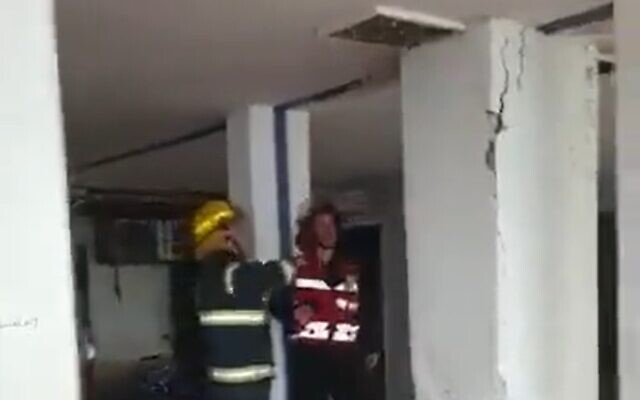 3.5-magnitude quake centered south of Tiberias, just hours after earlier temblor; no immediate reports of injuriesBy TOI staff Today, 1:32 pm Cracks that appeared in a building in Tiberias following an earthquake on January 23, 2022, prompting an evacuation of residents. (Screenshot: Twitter)A minor earthquake shook northern Israel on Sunday afternoon, sending some residents into the streets during the area’s second temblor within hours.
	Israel’s Geological Survey said the 3.5-magnitude quake struck just after midday, centered 16 kilometers southeast of the city of Tiberias.
	Police said there were no immediate reports of injuries or damage and no warnings about disturbances at sea.
	A series of fault lines runs along the Red Sea, the Dead Sea and Jordan Valley, causing geological activity in the area.
	In Beit She’an, employees were evacuated from city hall as part of the standard procedures during an earthquake. A school was also evacuated in nearby Afula.
	An unnamed resident of Beit She’an told the Walla news site that they were concerned a larger quake could be on the way.
	“We felt a short earthquake just like it during the night. We left the building and waited a few minutes. It is very surprising that there was another earthquake and there is concern there may be a bigger one soon,” they said.
			תיעוד מהרעש שהורגש בצפון: "רעידת אדמה, צא מהמבנה"		
			לכל העדכונים – https://t.co/v9xq4T4SQe@ali_mograbi @ariela770 @TalShamay pic.twitter.com/AAvrrWguf0
			— חדשות 13 (@newsisrael13) January 23, 2022
	A resident of Nazareth told Channel 12 news that they also “felt the earthquake strongly.” 
	The quake came just hours after an earlier minor quake in northern Israel, late Saturday night.
	Israel’s Geological Survey said that 3.7-magnitude earthquake began at 11:36 p.m. on Saturday. The epicenter was around 19 kilometers northeast of Beit She’an, near Israel’s border with Jordan.
	“It went on for a relatively long time. It moved things around in my house,” a Haifa resident told Walla news after the first quake. “My desk was moving by itself for four or five seconds. The whole house, the bed, the room shook.”
	“My whole body was trembling with fear. I started grabbing my kids to get outside. The bed really moved. All the windows were shaking,” a woman from Tiberias said.
	Map of the felt report received after M4.1 20 min ago. No damage reported and significant damage are extremely rare for such a mag pic.twitter.com/vWC0AD281b
	— EMSC (@LastQuake) January 22, 2022
	Authorities on Sunday reminded residents of earthquake protocols, with anyone who might be in danger told to head for an open space. 
	People unable to leave their building should enter their bomb-proof secure room, leaving the doors and windows open, or go into the stairwell and head down. If neither of these are options, they should shelter in the corner of a room.
	Those who are outdoors at the time of a quake should stay away from buildings, trees, power cables and any items that could fall.
	Anyone close to a beach should move away at least one kilometer away from the water, or make sure they are on the fourth floor or above in case of flooding or a tsunami.
	Anyone driving at the time of a quake should stop at the side of the road and wait inside the vehicle until the end of the earthquake, but should avoid stopping under a bridge or at a junction.
	Earlier this month, a 6.6-magnitude quake hit off the coast of Cyprus. It was felt in nearby Israel, Lebanon and Turkey.
	Israel lies along an active fault line: the Syrian-African rift, a tear in the earth’s crust that runs the length of the border separating Israel and Jordan. The last major earthquake to hit the region was in 1927 — a 6.2-magnitude tremor that killed 500 people and injured 700 — and seismologists estimate that such earthquakes occur in this region approximately every 100 years.
	In 2018, the state ombudsman warned Israel is woefully unprepared for a major earthquake. https://www.timesofisrael.com/2nd-minor-earthquake-within-hours-rattles-northern-israel-some-buildings-evacuated/ Experts brace for major quake after two tremors shake northern Israel Haifa University seismologist says quakes measuring more than 6 on the Richter scale occur every 80 to 100 years along Great Rift Valley, warning buildings constructed before 1980 will collapse causing devastating damage Ynet | Published: 01.23.22, 19:57 After two earthquakes in less than 24 hours, experts warn a big quake is in the cards."The two quakes of the past day are not an indication of a bigger tremor but there is no doubt in anyone's mind that a big earthquake is due," Haifa University seismologist Dr. Avi Shapira said on Sunday.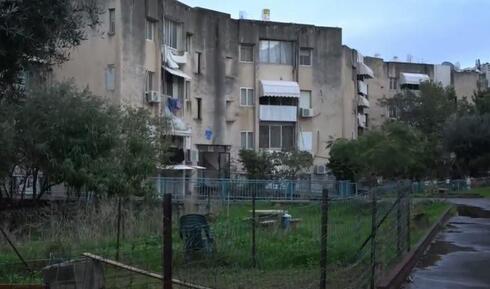 Building at risk of collapse from earthquake in Tiberias (Photo: Screenshot)	Israel experienced one 3.7 quake late on Saturday, and another one measuring 3.5 on the Richter scale around mid-day on Sunday, both in the area of Beit She'an in Israel's north east.	"We know that is the area where devastating earthquakes occurred in the past and are expected to occur in the future," Dr. Shapira said. "We don't know if they will be within decades or minutes," he said.	"The last major earthquake in the area occurred 1,000 years ago and destroyed the biggest city at the time, Beit She'an." Shapira said.On average earthquakes measuring more than 6 on the Richter scale, occurs once every 80 to 100 years in our area that includes the Beqaa Balley in Lebanon, all the way to the Haifa bay," he said. "Our biggest problem is that our entire country is situated close to the possible epicenter of a major quake on the Great Rift Valley."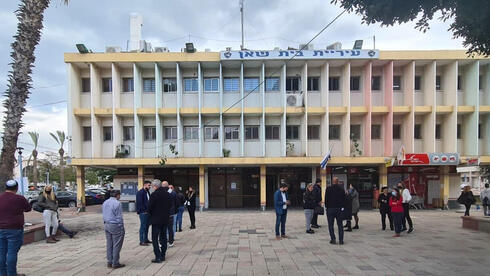 Beit She'an municipal workers leave building during quake  (Photo: Beit She'an municipality )	"The two quakes within less than 24 hours is concerning," Dr. Shapira said, "because it is an uncommon occurrence, but we have no evidence indicating they will be followed by a more harmful and stronger one."	"There are tens of thousands of building in Israel, which are not built to code to withstand an earthquake," he said, "and this makes us unprepared. We estimate a 7.5 magnitude quake due to the tectonic Rifts and we've seen even more devastating quakes around the world."	"Any quake that is higher than a magnitude of 6 will cause those buildings to collapse. Those are buildings that were constructed prior to 1980, before a code was put in place and that is our main problem," he said.
	" Israelis residing in those building, are living in a death trap and when disaster strikes, it will cause more injury and destruction than Israel would be able to cope with," he said.
	"During the 2010 earthquake in Haiti, despite rescue teams from all around the world attempting to help, only 150 people were pulled out of the rubble alive, mostly by their neighbors and immediately after the quake, and 100,000 died," Shapira said and asked "What therefore should the government invest in? Strengthening buildings or additional rescue teams?
	Boaz Yosef, chair of the Tiberias caretaker municipality told Ynet that he felt the tremor well, when he was in his office at city hall.
	"If there is a stronger quake, the entire neighborhood built on top of the Great Rift will be decimated and 260 families live there," he said.
	"The government must act now to strengthen buildings in Tiberias. This is a major investment but must be made before it is too late. We might see hundreds killed," he said.
	Along Rosen, who served as a senior government official in charge with the protection of the homeland warned that a devastating earthquake is just a matter of time. 	"Since the foundation of Israel, the threat of a quake has unfortunately not been considered a priority," he said. "In the past decade, more was being done but not enough and the structures housing schools, municipalities and apartments in the older neighborhoods in the north, can be indication of what a disaster a major quake would be."	Police Commissioner Kobi Shabtai on Sunday instructed the force to prepare for a quake.	"Despite our forces being always prepared to deal with earthquakes, the recent events compound us to ensure our forces are on alert," he said.  https://www.ynetnews.com/environment/article/syrznzoaf [There is a great deal of evidence all around Israel of the previous earthquakes and there is Biblical evidence as well. They need to prepare. – rdb]Jewish settlers allegedly vandalize Palestinian cars in West Bank Perpetrators sprayed 'no more administrative orders' in what appears to be a protest against restraining orders and house arrests imposed on Israeli settlers; police along with IDF prepare to enter Kida village in order to collect evidenceElisha Ben Kimon, Elior Levy | Published: 01.23.22, 14:48 A group of Jewish settlers allegedly vandalized Palestinian vehicles overnight Saturday in a West Bank village by spray-painting graffiti on cars and puncturing tires.	 The Israeli police along with the IDF are preparing to enter the village of Kida in order to collect evidence from the vandalized vehicles.	The perpetrators also spray-painted the words, "no more administrative orders" in what appears to be a protest against restraining orders and house arrests that are occasionally imposed on Israeli settlers with the approval of the IDF.	The directives, which the Israeli security forces are accounted for, are designed to fight the phenomenon of nationalist Jewish crime against Palestinians when law enforcement authorities can't obtain evidence against the perpetrators.	Over the years, dozens of restraining orders and house arrest warrants were issued. And while some are issued for a few months, others can last for a much longer period of time.	The Israeli Zionist legal aid organization Honenu usually represents the settlers in cases like these and they petition the courts against issuing the orders.But in most cases, they fail to overturn them. The directives are signed by the IDF, however, they are issued on the basis of intelligence-gathering operations conducted by the nationalist crime division in the Shin Bet.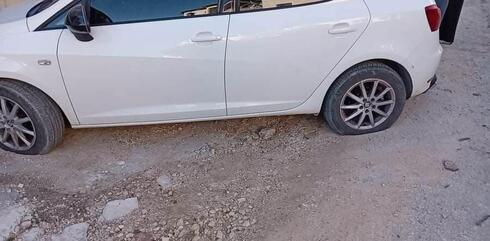 A car in a Palestinian village with punctured tires 	The incident follows an alleged settler attack on Friday against Palestinian farmers and left-wing activists near Nablus, in which three people were wounded.	Some 30 activists from the group Rabbis for Human Rights arrived to bring agricultural equipment to the Palestinian farmers when a group of masked settlers appeared from a nearby illegal outpost and attacked them using sticks and stones, and set fire to a vehicle belonging to one of the farmers.	IDF troops and police who arrived at the scene chased the settlers away but made no arrests. https://www.ynetnews.com/article/bkh3rn5pf [It is most unfortunate that there is this continual tit for tat terrorism going on. I suppose it is better than an all out intifada but what they are doing will solve and prevent nothing. – rdb]Cabinet votes to establish state inquiry into submarine affairCommittee will evaluate decision-making by political echelon surrounding sensitive procurement, in case that has already snared several close associates of NetanyahuBy Carrie Keller-Lynn Today, 5:50 pm 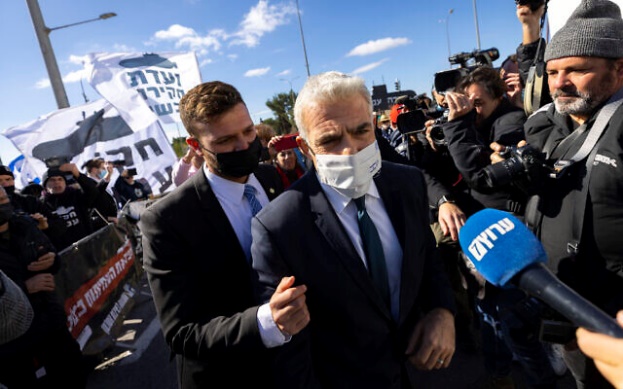 Foreign Affairs Minister Yair Lapid walks through a protest supporting the establishment of a committee of inquiry into the submarine affair, outside the Prime Minister's Office in Jerusalem, January 23, 2022. (Olivier Fitoussi/Flash90)		The cabinet voted Sunday voted to create of a state commission of inquiry into submarine and naval vessel purchases that occurred under the government of former prime minister Benjamin Netanyahu.		Israel purchased the vessels from German shipbuilder Thyssenkrupp in a $2 billion deal that has been under scrutiny for possible corruption and bribery. Then-prime minister Netanyahu was questioned by police in connection with the deal and several of his close associates were indicted for their involvement in the negotiations.
	The committee is expected to evaluate the procedures and decision-making employed by the political echelon related to the sensitive procurement.
	A state commission of inquiry is the most serious type of Knesset commission. Imbued with broad powers to call witnesses and compel testimony, it runs a quasi-judicial process that can result in recommendations for further action against both individuals and public sector bodies.
	Prime Minister Naftali Bennett abstained from the cabinet vote, while his colleague at the helm of Yamina, Interior Minister Ayelet Shaked, voted against.
	Shaked explained that she did not think the committee was appropriate given that it would be evaluating the former government’s actions. Shaked said that since the establishment of the state, only 14 inquiry committees have been founded, and of those, “none addressed the actions of the previous government,” with the exception of the much-delayed investigation into the disappearance of Yemenite children from early-state transit camps.“Governments always established commissions of inquiry on themselves,” she said.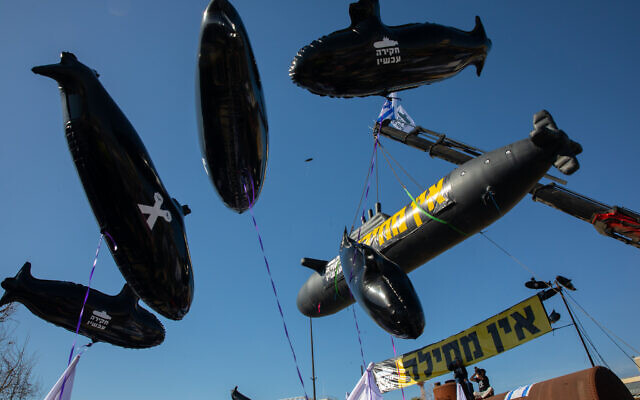 Protest against then-prime minister Benjamin Netanyahu, outside a Jerusalem court hearing about the submarine affair, January 25, 2021. (Olivier Fitoussi/Flash90)	Jerusalem Affairs and Housing and Construction Minister Ze’ev Elkin (New Hope), who had been expected to vote against, supported the measure, saying it would serve to strengthen Israel’s security.	Elkin had requested that the committee’s mandate be expanded to include the professional, as well as political, echelon. The suggestion was incorporated and he voted in favor.	Justice Minister and New Hope leader Gideon Sa’ar also voted in favor of establishing the committee, but gave ministers in his party free rein to make their own decisions, given the political sensitivity of the vote.	Defense Minister Benny Gantz, who had long promised to establish an inquiry into the procurement process, called the commission “a security need of paramount importance.”	Foreign Minister Yair Lapid interacted before the vote with pro-inquiry protesters in Jerusalem, many of whom held “investigation now” placards and were accompanied by homemade submarine figurines. After the vote, Lapid took to Twitter to share the message that the committee will “see the investigation of this affair through to its conclusion.”קומבינת הצוללות וכלי השיט היא כתם על בטחון והנהגת המדינה. זוהי פרשת השחיתות הבטחונית החמורה בתולדות המדינה. לפני חמש שנים הבטחתי שתוקם ועדת חקירה ממלכתית. למרות כל הלחצים וההתנגדות – היום קיימנו את ההבטחה. הגיע הזמן לחקור ולתת תשובות למערכת הבטחון, לחיל הים, לחיילי צה״ל ומפקדיו. pic.twitter.com/8OdLgEFWXc— יאיר לפיד – Yair Lapid???? (@yairlapid) January 23, 2022	Moshe Ya’alon, who was defense minister during submarine affair events, told the Knesset Channel Sunday morning that the naval deals were “the most corrupt security affair in the history of the country.” 	In a related affair, Thyssenkrupp also sold submarines and naval vessels to Egypt, with Netanyahu’s apparent approval, raising questions. Israel has long held informal veto over such sales to Egypt.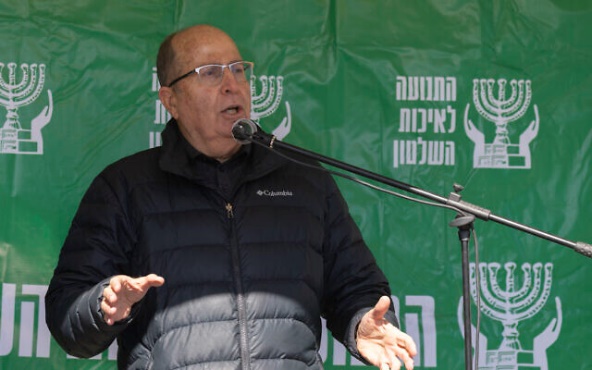 Former Defense Minister Moshe “Boogie” Ya’alon speaks at a protest supporting opening a committee of inquiry into the submarine affair, outside the Prime Minister’s Office in Jerusalem, January 23, 2022. (Olivier Fitoussi/Flash90)	The state prosecution has declined to open a criminal probe into Netanyahu’s involvement in Case 3000, and the attorney general has said he is not suspected of wrongdoing.	Netanyahu is currently on trial for three separate graft cases and is currently pursuing a plea deal to close them.	On Thursday, Israel signed a new deal to purchase three submarines from Thyssenkrupp, at a total cost of €3 billion ($3.4 billion).	The commission on inquiry is expected to comprise five members, expanded from the traditional three, on the recommendation of Supreme Court President Esther Hayut, who will also appoint its chair. https://www.timesofisrael.com/cabinet-votes-to-establish-state-inquiry-into-submarine-affair/  [It seems that accusations of corruption seem to simply follow Bibi everywhere he goes now that he is on the opposition side and doesn’t have the opportunity to block them. An accusation is not proof of a wrong doing but there are certainly a lot of potential charges. – rdb]In latest high-level contact, Lapid meets with top PA official Hussein al-SheikhFM’s office declines to comment, but does not deny meeting; al-Sheikh says he stressed need for a ‘political horizon’By Aaron Boxerman Today, 11:02 pm 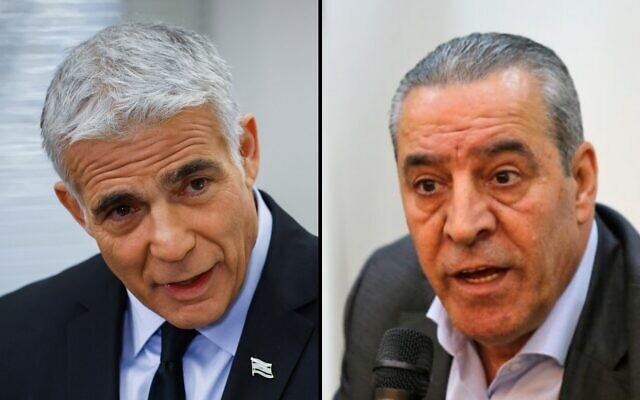 Foreign Minister Yair Lapid and Palestinian Authority Civil Affairs Commissioner Hussein al-Sheikh (Flash90/Wafa)	Foreign Minister Yair Lapid met with senior Palestinian Authority official Hussein al-Sheikh on Sunday night, in the latest in a string of meetings between senior Israeli and Palestinian officials.	“I met this evening with Israeli Foreign Minister Yair Lapid and we discussed several political and bilateral issues. I highlighted the need for a political horizon between the two parties based on international law,” al-Sheikh announced in a statement.	Lapid’s office did not deny the reports, but declined to comment on the meeting.
	Al-Sheikh is one of PA President Mahmoud Abbas’s closest advisers and directs the PA office responsible for handling ties with Israel. A longtime senior Fatah official, al-Sheikh was promoted last week to fill a seat on the Palestine Liberation Organization’s Executive Committee.
	The move was seen by some observers as preparing al-Sheikh to be the next chief negotiator with Israel, a position vacant since the death of former senior PLO official Saeb Erekat.
	Under the previous government, led by Benjamin Netanyahu, senior Israeli and Palestinians officials rarely met. But the current coalition is made up of centrist and left-wing, as well as right-wing, politicians who have established contacts with their Palestinian Authority counterparts.
	Defense Minister Benny Gantz has met with PA President Mahmoud Abbas twice, including in the former’s residence in Rosh HaAyin. Both meetings were followed by Israeli announcements fulfilling some Palestinian requests.
	Prime Minister Naftali Bennett is opposed to renewed peace negotiations with the Palestinians and has refused to meet with Abbas. Nevertheless, his government has pledged to prop up the Palestinian Authority and strengthen its ailing economy, with Gantz spearheading the move.
	Lapid is set to replace Bennett as prime minister in 2023, according to coalition agreements. In comments to reporters in early January, however, Lapid stressed that he would not dramatically alter the current policy toward Ramallah.
	“Even after [I rotate in as prime minister], the coalition will be obligated to already-reached agreements, and I will abide by every agreement that I made with my partners,” Lapid said, adding that part of his agreement with Bennett was that neither would hold peace negotiations with the Palestinians.
	Lapid did stress, however, that he would consider meeting with Abbas.
	After his Sunday meeting with Lapid, al-Sheikh said that 500 undocumented West Bank residents would receive Palestinian identification cards. That appeared to be a continuation of a previous pledge by Gantz, rather than a new initiative.
	Hamas slammed the meeting as a sign of “the depths to which the Palestinian Authority has fallen.”
	“The persistence of these absurd meetings with the occupation’s leadership is a betrayal of the sacrifices of our people. These shameful meetings must end immediately,” said the terror group’s spokesperson Abd al-Latif al-Qanou. https://www.timesofisrael.com/in-latest-high-level-contact-lapid-meets-with-top-pa-official-hussein-al-sheikh/ 3 mayors said targeted by police using NSO spyware despite no evidence of offensesCalcalist website reports officers used Pegasus spyware on family members of targets too, leading to arrests in cases that were eventually closedBy TOI staff Today, 10:39 am 
	At least three city mayors and members of their families were targeted by Israel Police with spyware made by the controversial NSO Group in an attempt to find indications of criminal activity, the Calcalist website reported Sunday.
	Information gleaned by targeting the mayors’ family members with the Pegasus spyware revealed activity that, though apparently not criminal, was used to justify requests for wiretaps on the mayors. That in turn led to their being taken into custody and interrogated, but all the cases were eventually closed, according to the report.
	The report came amid public outrage over accusations that police regularly used spyware to break into Israelis’ phones without judicial oversight.
	Calcalist claimed that information it received showed that investigators would submit requests — not formally but with a simple phone call — to the police intelligence unit when they had suspicions about a particular mayor. Sometimes the requests were made on the basis of information from an informant, with no evidence, after a large tender for a public works project was published in the mayor’s town — or just a simple hunch.
	The website reported that in one case police hacked a mayor’s phone but found nothing of a criminal nature. Pegasus was then installed on the phone of the mayor’s wife instead which showed the woman had been speaking with the wife of a contractor. Those conversations also showed no indication of a criminal offense and were of simple social nature.
	When investigators got those results, they requested court approval to wiretap the mayor and carry out a search, claiming the mayor was in contact with the contractor via his wife for the purpose of influencing bidding in tenders. The mayor was later arrested and held for a period of time in jail, but the case was eventually closed due to a lack of evidence.
	In another case, the Pegasus spyware was used against a mayor and again no wrongdoing was found. Taking matters further, a member of the mayor’s family was additionally targeted with the technology, which revealed that the person had spoken with a contractor about a particular tender. According to Calcalist, the content of the conversations were “general statements, not necessarily evidence of an offense.”
	Again, a request was made for a court-approved wiretap and a search, with investigators claiming there was information showing the mayor was influencing the tender via the member of his family. The resulting investigation led to the arrest of the mayor, who was held in custody for several days, and again, the case was eventually closed.
	A third case showed a mayor was hacked and no evidence of wrongdoing was found. Pegasus was then used on a member of his family, a senior figure in a local company, and a conversation was found between that individual and the owners of another company regarding a business deal between the two firms. Though the conversation appeared to be inoffensive, a request was made to eavesdrop on the mayor on suspicion of interfering with a tender. The mayor was arrested and held, and that case was then also closed.
	The incidents all happened in 2016, when the chief of police was Roni Alsheich, a former senior official with the Shin Bet security service.
	Police told Calcalist in a statement it operates “exclusively according to the law.”
	“All actions in the context of wiretapping are carried out only by means of orders lawfully issued by a judge,” police said. The force then urged the website that “as long as you have material that indicates that an offense has been committed, we ask you to transfer it to the authorities as soon as possible.”
	Public Security Minister Omer Barlev admitted on Sunday that there may have been some individual incidents of misuse but also suggested that Calcalist, which has spearheaded reporting of the spyware affair, may be inflating the information it has received.
	Speaking to the Kan public broadcaster, Barlev said that police are looking into the “hints” that have been reported over the past few days by Calcalist. He said that so far, from what police have been able to understand from the Calcalist reports, the “facts are completely different” and that either there were no investigations into the mayors or that any probes were court-approved.
	But, he conceded, it is “quite possible” there were a handful of incidents in which investigators acted of their own accord to “cut corners.” He said: “That is against the law and they will face justice.”
	Citing the attorney general’s own probe on the matter, Barlev said it was still too earlier to rule out the possibility that in the past “there were some sort of incidents that a police figure veered from regulations.”
	Barlev said the priority was now to ensure that no such activities were still are going on at the moment. But he defended the police force having the technology in its toolbox, saying the methods are necessary to combat organized crime — which he noted may include elected officials — which employs advanced systems to try to hide its activities. MORE -  https://www.timesofisrael.com/3-mayors-said-targeted-by-police-using-nso-spyware-despite-no-evidence-of-offenses/ [So the question is “is the Israeli security folks taking lessons from the US FBI and CIA or are these groups learning from Israel’s Shaback?” More and more intrusions into people and their private affairs destroying the sense of personal security and autonomy. – rdb] Israel weighing options amid deepening Russia-Ukraine crisisJerusalem has generally maintained a position of neutrality between the countries, since their 2014 war.By LAHAV HARKOV  Published: JANUARY 23, 2022 15:39 Updated: JANUARY 23, 2022 20:06 	Israel is considering its position as tensions rise on the Russia-Ukraine border, and the Foreign Ministry plans to deliberate the matter on Monday.	Jerusalem has generally maintained a position of neutrality between the countries since their 2014 war. Maintaining good relations with Moscow is a strategic interest for Israel in light of Russia’s significant military presence in Syria. Israel also has strong ties with Ukraine in a variety of areas, and Kyiv has the support of Israel’s most important ally, the US, in the current crisis.	Another major concern for Israel is how the Ukraine-Russia crisis will impact the Iran nuclear talks. The US and Russia sit around the same table, and their delegations met in Vienna over the weekend.	Mikhail Ulynanov, head of the Russian delegation to the Iran talks, on Saturday tweeted: “Russia-US relations are in extremely bad shape. However, on Iran we managed to work productively so far.”	In addition, both countries have large Jewish communities that could be impacted by conflict and are a consideration, a diplomatic source in Jerusalem said.	Other than Ukrainian President Volodymyr Zelensky asking Prime Minister Naftali Bennett and his predecessor, Benjamin Netanyahu, to try to mediate between him and Russian President Vladimir Putin last year – Putin wasn’t interested – there has been little international interest in Israel getting involved or taking a side.	Even when Russia-Ukraine tensions arose in a phone call between Putin and Bennett this month, and when US Secretary of State Antony Blinken brought the matter up in his call with Foreign Minister Yair Lapid, the Israelis mostly listened and did not view those conversations, nor the readouts mentioning Ukraine after the calls, as pressure.	According to Ksenia Svetlova, director of the program on Israel-Middle East relations at the Mitvim – The Israeli Institute for Regional Foreign Policies think tank, it remains unclear what direction the crisis will take. Anything from a Russian cyberattack to a limited military incursion to a full-scale invasion of Ukraine could happen, she said.	As long as the situation is unclear, the world will accept Israel’s neutrality, Svetlova said.	“The moment of truth is coming, and Israel has to think about what it’s doing,” she said.	Pressure on Israel to take a side would likely be both international and domestic, Svetlova said.	“If there is a war, with civilians killed, there will be pressure from the US and the very large Ukrainian community in Israel,” she said. “Many thousands of Israelis have family in Ukraine, and they are preparing to hold protests.”	Israel will have to maintain a very delicate balance if it chooses to make a public statement about the tensions, Svetlova said.
	“We have almost total dependence on cooperation with the Russians on our northern border,” she said. “Israel may have to condemn [Russian actions against Ukraine], but in a delicate way that won’t reach the point of summoning ambassadors.”
	That Germany and other European actors are not totally aligned with Washington against Moscow helps Israel maintain its ambiguity and allows it to take a softer line if it speaks out against Russia, Svetlova said.
	Zelensky’s attempt to have Israel host a summit between him and Putin, or even mediate at a lower level, shows desperation, she said.
	“Ukraine sees Israel as an extension of American policy, like everyone else does,” she added. “Israeli mediation was an attempt to bring their distress to the Americans’ attention. It never had a chance of working.”
	If Russia invades Ukraine, thousands of Ukrainian Jews or descendants of Jews may choose to immigrate to Israel, Svetlova said, calling on the Aliyah and Integration Ministry to prepare for their arrival.
	“It is important to emphasize that nothing is over yet... a decision hasn’t been made [by Putin] yet about how to act or what the final goal is,” she said.
	In fact, Russia is gaining from the continuing uncertainty and tension, in which the US and Europe are paying attention to Moscow and listening to its demands, and may have more to lose from launching an actual war, Svetlova said.
	Regarding the situation, the Aliyah and Integration Ministry said: “At this time, there is no increase in the number of immigrants from Ukraine compared to last year. If there will be, the ministry is prepared to handle it as it has in the past and is in contact with the relevant parties, including the Jewish Agency and Nativ.”
	Aliyah and Integration Minister Pnina Tamano-Shata is following the situation and receiving constant updates, her representative said. https://www.jpost.com/international/article-694305 [Israelis truly between a rock and a hard place on this issue. A statement one way or the other could totally alienate one of the two main countries that have fired up the conflict, both of which are essential to Israel’s well being. This doesn’t even count the problem with the Jewish communities that are involved in bot the combatants and the land of Ukraine. Perhaps it is time for another Solomon on this issue. – rdb]Staff shortages make Israel's move to scrap schoolchildren isolation 'ineffective'Since start of this year, over 1,000 kindergartens were closed as a result of manpower shortages, while parents and Israeli teachers' organizations reject Education Ministry's proposal for asymptomatic COVID-positive personnel to keep workingTrabelsi Hadad Tamar |  Published: 01.23.22, 10:57 	Following Israel's decision to drop compulsory COVID isolation in schools, local authorities and education officials warn that severe staff shortages in the sector are preventing them from returning to a "normal" routine, rendering the government's move "infective". 	With the new policy set to come into effect this Thursday, the Education Ministry says some 20,000 education personnel are currently in quarantine having either contracted COVID themselves or came into close contact with a virus carrier.	That is on top of the severe staff shortages in the sector sparked by unfavorable working conditions such as low pay and long hours, which recently have been forcing shutdowns across the country without a notice. 	Furthermore, since the beginning of the year, over 1,000 kindergartens were closed - some permanently and some temporarily - and tens of thousands of children didn't spend even one day in kindergartens due to a shortage of educational personnel.	"Sorry to interrupt the celebration following the cancelation of isolation for schoolchildren, but how exactly would that prevent further closures of kindergartens if the Education Ministry hasn't solved that problem up until now?" said mayor of the city of Givatayim, Ran Kunik.	"Educational staff enters quarantine on a daily basis, now even more than before, and there is no one to replace them. Now, probably more children will stay at home, because without more staff, canceling mandatory isolation won't change a thing," he said.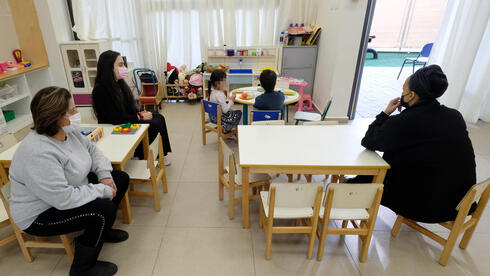 A kindergarten attended by two children with all the others being in quarantine  (Photo: Shaul Golan)	"It is also necessary to significantly increase the salaries of teaching staff and assistants in order to increase the demand for the profession and give power to local authorities to recruit temporary kindergarten teachers, even if not through the supervision of the Education Ministry," he added. "This is an emergency and everything must be done so that our children do not stay at home."	Parents, educational staff, and local authorities also rejected the proposal for the education system to adopt the policy set to be implemented by the Health Ministry, where asymptomatic COVID-positive medical staff would be allowed to continue working due to overcapacity sparked by the Omicron variant. 	"Education personnel is like every other citizen in Israel - when they are sick, they need to rest at home, there is no other option," the Israel Teachers Union said. "The government should have listened to our advice to study in small learning groups, which would have prevented a severe shortage of manpower, and the education system could have continued and do its job without any delusional proposals that endanger the well-being of educational staff and schoolchildren."	Sigal Spitz Toledano, head of the kindergarten parents' association, also rejected such a possibility. 	"Israel can't solve the shortage of manpower in the education system by asking sick personnel, with or without symptoms, to work - it is unreasonable," she said. Such move will be the beginning of a parent-teacher rebellion against the government."	The Education Ministry said in a statement: "The education system has been facing a manpower shortage for years. 	As a result, Education Minister Yifat Shasha-Biton created a reservoir of 100 kindergarten teachers to immediately fill the gaps. They are available to various local educational managers, who can recruit them according to their needs. The ministry continues to work on short-term and long-term alternatives in order to help local authorities." https://www.ynetnews.com/health_science/article/ry9ehu96t The insistence on closures and extensive testing much of which has been done on the basis of ‘caution’ or maybe just for political reasons is once again devastating the school system and negatively impacting the children who have really taken a terrible hit during all this garbage. Here is the group with the least amount of problem from the virus and they are getting some of the worst treatment. – rdb]Israel's hospitals on verge of collapse amid rise in COVID casesAbsence of medical staffers forces Kaplan Medical Center to block entry to ER, patients wait for hours for a bed; panel of health experts advising cabinet say special Green Pass with proof of vaccine needed to protect vulnerable populationAdir Yanko | Published: 01.23.22, 22:48 	Israel’s hospitals on Sunday warned of their inability to cope with the influx of patients caused by the spread of the highly transmittable Omicron variant of coronavirus.	According to several hospitals, the Omicron's spread, consequent surge in COVID cases, uptick in seriously ill coronavirus patients, as well as the frequent quarantine of medical workers - have all brought the health system and its workers to the brink.	The Kaplan Medical Center was forced to close its gates to ambulances due to an overload of patients and a lack of medical staff, many of whom are in quarantine due to exposure to COVID.	Kaplan’s dedicated COVID ward is currently full to capacity with 80 coronavirus patients. 	According to several staffers, even when space is made available, the wait for hospitalization can take hours, which is another sign of the system's inability to cope with the huge uptick in patients.	"There was a patient here who waited 12 hours for a hospital bed in the coronavirus ward," said Ronit Ilsar, the head of nursing in Kaplan's Emergency Medicine department.	“The truth is that we have been forgotten. At first they supported us and cheered us on. Today… the public no longer cares about COVID, and we were left with all the work,” she added.	Prof. Stephen Melnik, Director of one of the internal medicine wards at Kaplan, echoed Ilsar’s sentiment.	“Most patients are older, the most ill among them are not vaccinated or those who have not received the third dose of the vaccine and there are also two patients who received a fourth vaccine but fell ill shortly after.”	"The load is heavy, both professionally and physically. I mostly take my hat off to the auxiliary staff and the nurses who work and work for hours on end,” said Melnik	The director of Hadassah Medical Center in Jerusalem, Prof. Yoram Weiss, says that no less than 380 employees are in quarantine.	"The result is that we are constantly compromising on the nursing care for patients," says Weiss, adding that despite the infection spike, the illness itself seems milder. 	"We have 140 patients, but unlike the Delta wave, the illness is less severe,” said Weiss, who estimates that the wave of infections will begin to subside towards the end of next week, but the relief in the hospitals will be felt only later.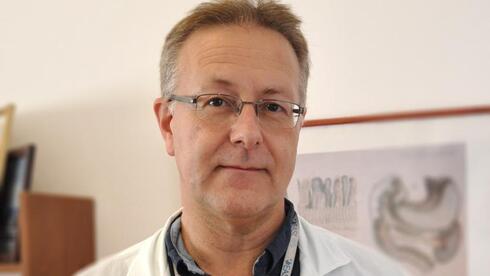 Prof. Stephen Melnik, Kaplan Medical Center (Photo: Gilad Shabani Shoofan)	“It usually takes two weeks for hospitals to feel the calm certainly when it comes to critical care and intensive care. That is something to keep in mind.”	The panel of health experts, advising the cabinet on the pandemic, warned on Sunday of diminishing level of health care in hospitals in light of the surge of COVID patients and the rising number of medical teams absent due to the virus. 	The panel also said that special measures were needed to protect the population at risk from infection with the fast spreading Omicron variant.	The panel said the government must provide means to ensure a Green Pass that includes proof of vaccines or negative tests for mass crowded events and venues catering to the elderly population.   https://www.ynetnews.com/health_science/article/bkymaqi6y [If these brilliant people would start pumping Ivermectin and zinc and vitamins like D and C  and some Azithromycin into these people as soon as they appear they could clean out there wards. They should be distributing it on the street corners . The problem is they have so inculcated everyone with the Fear Porn that every who is positive is terrified. – Very sad. – rdb]Winter storm 'Elpis' headed toward IsraelStorm expected to bring snow to Mount Hermon, the Golan Heights and the Galilee; heavy rain expected in rest of the country with possible floods in the coastal areaDanny Roup | Published: 01.23.22, 20:45 	A short but significant winter storm dubbed "Elpis" will arrive in Israel Wednesday morning, bringing with it a fair amount of snow to the northernmost part of the country.	Elpis is expected to bring a few centimeters of snow to Mount Hermon and the Golan Heights on Wednesday morning, while in the afternoon snow is also expected to fall in the Galilee and the central mountains.	Snow is also highly likely in Jerusalem, which was left snowless during the previous cold spell, despite the dramatic temperature drop and the municipality's consequent preparations for heavy snowfall.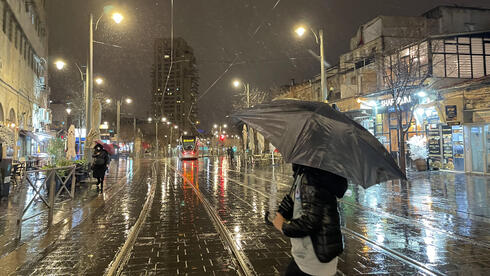 	The storm is also expected to bring excessive wind with gusts reaching up to 37 to 50 mph (60 to 80 kph) as well as heavy rain and floods to the country's coastal areas.Rain in Jerusalem, January 19  (photo: Kobi Koaneks)	Monday and Tuesday will see occasional rain, while snow is expected in the northern mountains. On Tuesday there will be a respite from both rain and snow.	On Thursday the temperatures are expected rise slightly. On Friday the rain will continue and so will the snow in the Hermon area. On Saturday the rain is expected to stop.The predicted temperatures for Sunday night in Celsius: Jerusalem 5-10, Tel Aviv 10-15, Haifa 10-13, Be'er Sheva 6-14, Nazareth 8-13, Safed 4-8, Eilat 9-19. https://www.ynetnews.com/environment/article/XNO5MSAXM [Two years ago when I was in Israel the cold rains were also blowing incessantly. – rdb]US Navy intercepts vessel smuggling explosive materials in Gulf of Oman40 tons of urea fertilizer, which can be used to manufacture explosives, were seized by the US Navy.By TZVI JOFFRE Published: JANUARY 23, 2022 17:14 Updated: JANUARY 23, 2022 17:59 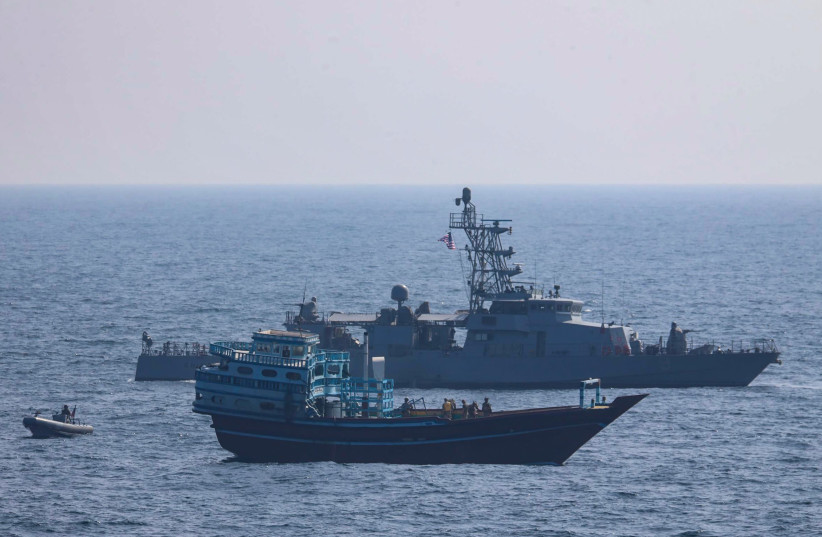 US service members conduct a boarding on a stateless fishing vessel transiting international waters the Gulf of Oman as a rigid-hull inflatable boat and patrol coastal ship USS Chinook (PC 9) sail nearby, Jan. 18. (photo credit: US NAVY)	The US Navy interdicted a fishing vessel carrying 40 tons of explosive material in the Gulf of Oman on Tuesday, with this being the second time the Navy has found this same vessel to be smuggling weapons or weapons materials in the region, the US 5th Fleet announced on Sunday.	Guided-missile destroyer USS Cole (DDG 67) and patrol coastal ship USS Chinook (PC 9) interdicted the vessel which was not flying under any flag as it was traveling from Iran in international waters along a route historically used to smuggle weapons to the Houthis in Yemen.	US forces discovered 40 tons of urea fertilizer, a compound that can be used for agricultural applications but can also be used to manufacture explosives, on the vessel.	The vessel, its cargo and five Yemeni crew members were transferred to Yemen Coast Guard officials on Friday.	The same exact vessel was caught in February 2021 carrying illicit weapons off the coast of Somalia. The weapons included thousands of AK-47 assault rifles, light machine guns, heavy sniper rifles, rocket-propelled grenade launchers and crew-served weapons.	In the incident in February 2021, two stateless dhows (a type of vessel) were seized by the USS Winston S. Churchill off the coast of Somalia in a two-day operation.	"US naval forces regularly perform maritime security operations in the Middle East to ensure the free flow of legitimate trade and to disrupt the transport of illicit cargo that often funds terrorism and other unlawful activity," said a statement from the fleet on Sunday.	On Tuesday, the US Naval Forces Central Command (NAVCENT) announced that the US and international forces operating under US NAVCENT, the 5th Fleet and Combined Maritime Forces (CMF) had seized record amounts of illicit cargo in maritime interdictions in 2021.	Over $193 million in illegal drugs were seized by CMF in counter-narcotics operations at sea in 2021, a higher total value than the drugs interdicted in the previous four years combined. CMF includes 34 nations and is headquartered in Bahrain.	About 8,700 illicit weapons were seized by the 5th Fleet in 2021, including 1,400 AK-47 assault rifles seized from a stateless fishing vessel in the North Arabian Sea in December. The vessel originated in Iran and transited a route historically used to transfer weapons to the Houthis in Yemen.  https://www.jpost.com/middle-east/article-694311 [ This unfortunately is an ongoing issue with the Iranian regime who continues to try to feed terror weapons and supplies to their surrogates even though their own economic and financial situation is horrid. They would rather supply arm than feed their own population. End of pandemic in Europe ‘plausible’ after Omicron, says WHORegional director cautions that despite hopes variant will make COVID-19 a more manageable endemic illness, pathogen can still mutate By AFP Today, 7:48 pm 	COPENHAGEN, Denmark — The Omicron variant has moved the COVID-19 pandemic into a new phase and could bring it to an end in Europe, the WHO Europe director said Sunday.
	“It’s plausible that the region is moving towards a kind of pandemic endgame,” Hans Kluge told AFP in an interview, adding that Omicron could infect 60 percent of Europeans by March.
	Once the current surge of Omicron currently sweeping across Europe subsides, “there will be for quite some weeks and months a global immunity, either thanks to the vaccine or because people have immunity due to the infection, and also lowering seasonality.”
	“So we anticipate that there will be a period of quiet before COVID-19 may come back towards the end of the year, but not necessarily the pandemic coming back,” Kluge said.
	The Omicron variant, which studies have shown generally leads to less severe infection than the Delta variant did, at least among vaccinated people, has raised long-awaited hopes that COVID-19 is starting to shift from a pandemic to a more manageable endemic illness like seasonal flu.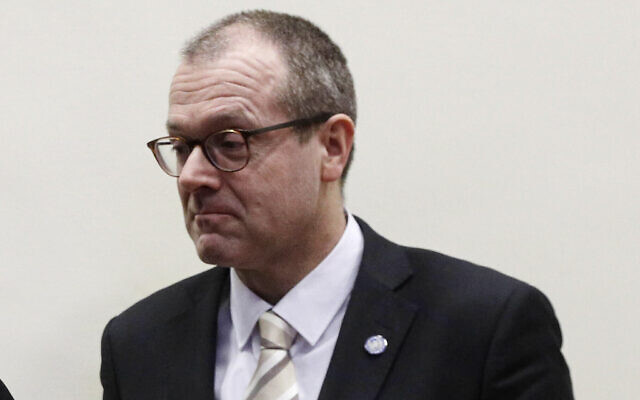 World Health Organization Director for Europe Hans Kluge arrives for a press conference in Rome, Italy, February 26, 2020. (Gregorio Borgia/AP)	“There is a lot of talk about endemic, but endemic means… that it is possible to predict what’s going to happen. This virus has surprised (us) more than once so we have to be very careful,” Kluge said.	In the WHO Europe region, which is made up of 53 countries, including several in Central Asia, Omicron represented 15 percent of new cases as of January 18, compared to 6.3% a week earlier, the health body said. https://www.timesofisrael.com/end-of-pandemic-in-europe-plausible-after-omicron-says-who/ 'Every time you comply, you get weaker': RFK Jr. electrifies anti-mandate rally'We are the light warriors, we are the representation of our God!'By Joe Kovacs Published January 23, 2022 at 4:26pm 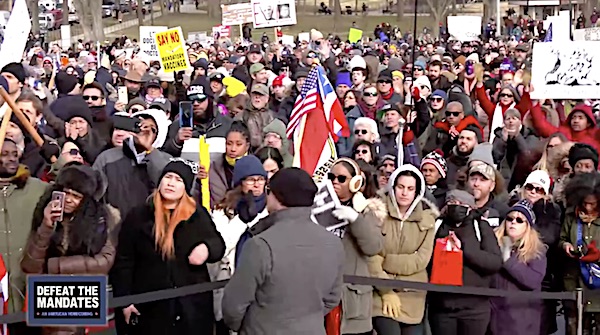 Thousands attend the 'Defeat the Mandates' event in Washington, D.C., on Sunday, Jan. 23, 2022. (Video screenshot)		Despite frigid temperatures, thousands of Americans showed up Sunday on the National Mall in Washington, D.C., to voice strong opposition to COVID-vaccine mandates.	"Every time you comply, you get weaker," said Robert F. Kennedy Jr., a featured speaker at the "Defeat the Mandates" event. "Every time you say 'yes,' you're getting pushed back to a weaker position."	"The hill that you're going to die on is the hill you're on right now," he said, "and they're coming for our children."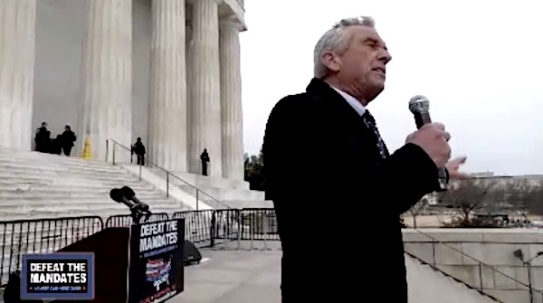 Robert F. Kennedy Jr. speaks at the 'Defeat the Mandates' event in Washington, D.C., on Sunday, Jan. 23, 2022. (Video screenshot)	Kennedy hammered the companies that manufacture the experimental vaccines being mandated in many locations worldwide, with no legal liability.	"You think they found Jesus suddenly ... and they're suddenly concerned with public health?" he said. "These are the companies that gave us the opioid crisis. These are not good citizens, these are criminal enterprises."	He warned of what he called "turnkey totalitarianism," as dark powers look "to control every aspect of behavior."	"Today the mechanisms are being put in place so none of us can run and none of us can hide," Kennedy said, warning of efforts to cut off the food supply.	He stressed three points for people to memorize."1. Every power that government takes from us, it will never relinquish voluntarily. ... They will never let it go until we make them let it go.""2. Every power they take from us they will ultimately abuse to the maximum extent possible."3. Nobody in the history of the planet has ever complied their way our of totalitarian control. ... Every capitulation is a signal to the oppressors to impose new forms of torment or torture."	Kennedy was joined by doctors who have been censored by Big Tech as they warn of the dangers of the COVID shots.	Among them was Dr. Robert Malone, one of the developers of the technology being used in today's vaccines.	"These vaccines do not prevent omicron infection," Malone declared. "These products cannot achieve herd immunity and stop COVID."	"They are not completely safe and the full impact of their use remains unknown."	"The dark winter predicted by our president and pushed by the fear-mongers in our media, is failing to materialize," he continued.	Kyle Warner was a professional mountain biker until he was severely injured by a COVID vaccine.	"In an instant I went from winning mountain-bike racing to being bedridden," Warner said. "This is real, people are being harmed people are losing their livelihoods and in some cases losing their lives."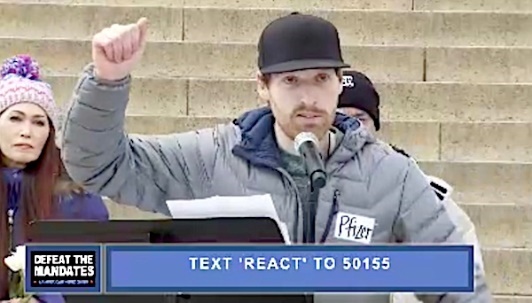 Kyle Warner speaks at the 'Defeat the Mandates' event in Washington, D.C., on Sunday, Jan. 23, 2022. (Video screenshot)	Warner challenged President Joe Biden and health officials to hold a meeting with the victims of adverse reactions to the coronavirus vaccines.	"Look them in their eyes, acknowledge their suffering, admit this is real, not just rare," Warner said. "Make the companies responsible for the damage they are causing. ... to even consider requiring a vaccine that no one will stand behind is a total disgrace to the very idea of America."	Speaking to the event electronically from the United Kingdom, Dr. Tess Lawrie of the World Council for Health urged people across America and the globe unite to fight government dictates.	"When we disconnect from each other, we are easy game," Lawrie said. Nobody should make us do, think, learn or be anything we do not choose. We are responsible for ourselves because we are free. I am free."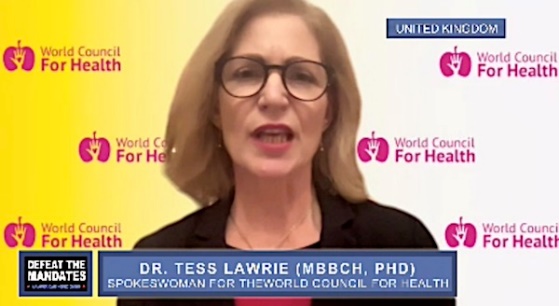 Dr. Tess Lawrie (Video screenshot)	"It's time to step away from fear starting today. This is reality ... We will no longer tolerate interference in our lives and our choices."Will Witt, a best-selling author with Prager U., urged a return to God to help solve the crisis.	"We have to make God great again," Witt said. "I am a big fan of unpopular opinions, because unpopular opinions are the ideas that made America. ... You have to be fine being hated for the things that you believe."	Rizza Islam, an author and minister for the Nation of Islam, said the devil is behind the current madness, saying "Satan [is] the one who has obviously declared war on all humanity."	Del Bigtree, host of the HighWire who opposes vaccine mandates, said, "The truth always prevails. ... We are the light warriors, we are the representation of our God!"	He scorched the mainstream media for their biased coverage of the issue, or complete lack of coverage.	"In this stupid city, where they're still pushing a vaccine mandate, you will go down!" Bigtree exclaimed. "We are on the right side of history."	"Get back to your Master, which is God, not Pharma. ... They now know that we are no longer a fringe group ... We are the leaders of the free world. ... Now we take back our nation, we stand for God."	"Though we have walked through the valley of the shadow of death, we fear no evil, we fear no evil, we fear no evil, because thou art with us!"	Comedian Tyler Fischer provided some comic relief, doing his impression of Dr. Anthony Fauci, the White House coronavirus adviser, for his ever-changing positions on the wearing of masks during the pandemic:	"They don't work ... actually you should wear two masks ... make it three ... then wear a mask in the shower so droplets don't go through the drain and harm your neighbors infecting them through the anus."Watch video of the event here.https://www.wnd.com/2022/01/every-time-comply-get-weaker-rfk-jr-electrifies-anti-mandate-rally/ Anti-lockdown protesters smash EU diplomatic service HQ (VIDEOS) Fierce clashes between protesters and police in Brussels saw damage dealt to the European External Action Service building 	Chaotic scenes unfolded on the streets of the Belgian capital, Brussels, on Sunday, as thousands of protesters joined a mass march against Covid-19 health passes and other restrictions introduced by European governments in the name of combating the pandemic.Videos captured by RT France journalist Charles Baudry showed white-helmeted police officers in riot gear blocking streets with barricades and deploying water cannons to disperse the crowds. All the while, black-clad masked protesters were pelting the police with various projectiles, including planks they had apparently acquired from demolishing a café’s terrace.	The protesters could be heard whooping and cheering as they threw plastic chairs at the police, who sought to disperse them with tear gas. Officers armed with shields and batons moved in tight formation to push the crowds away from a city park, RT videos showed.	In one particularly violent incident, demonstrators were seen attacking the entrance to the European External Action Service headquarters. They attempted to smash the door, leaving visible marks on its reinforced glass, then used planks as improvised spears as a group of police officers remained inside and attempted to drive them away with tear gas.	The mass protest followed anti-lockdown demonstrations in other European cities on Saturday. It was said to be organized by more than 600 local associations from all over Europe, as well as by some national branches of World Wide Demonstration and Europeans United.	The organizers claimed they were not against Covid-19 measures as such, but were defending freedom, democracy and human rights, while protesting against the “undemocratic way” governments in Europe chose to introduce restrictions.🔴Des personnes ont brûlé et piétiné le drapeau européen. Tensions en cours à #Bruxelles. #PassVaccinal#COVID19#Brusselpic.twitter.com/3Ka8KRBLGq— Charles Baudry (@CharlesBaudry) January 23, 2022	“We want to point out that a large and ever-growing group of people no longer feel that they are heard in the social debate,” Tom Meert, the head of Europeans United, told VRT broadcaster.	According to AFP, Sunday’s anti-lockdown march in Brussels was larger than ever before. Dutch, Polish and Romanian flags were seen among the packed crowd that filled the streets of the Belgian capital, which also houses the EU’s governing bodies.🔴Manifestation européenne à #Bruxelles en #Belgique contre les mesures sanitaires #COVID19 / le #PassSanitaire / #PassVaccinal. Nombreuses personnes présentes venues des quatre coins de l’#Europe. pic.twitter.com/wUbyqKRwf2— Charles Baudry (@CharlesBaudry) January 23, 2022	A similar protest in early January resulted in dozens of arrests, even though it was described as “largely peaceful” by the media at the time. Police had not revealed information about any detentions linked to Sunday’s protest at the time of writing. There have also been no reports about the number of injuries.	The protest came as Belgium reported a spike in new Covid-19 infections that reached more than 60,000 a day last week and prompted the authorities to describe it as a “tsunami.” https://www.rt.com/news/546887-brussels-eu-covid-clashes-video/ [The wake up is happening – rdb][Sorry folks Maher is a bit tacky but this is funny – rdb]Bill Maher goes nuclear, rips into Fauci in epic rantBy C. Douglas Golden, The Western Journal  Published January 23, 2022 at 12:26pm 	Either Bill Maher is pretty much uncancellable at this point -- or he simply doesn't care.
	In a candid interview with entertainment industry publication Deadline, the HBO host said he was "over COVID," ripped into de facto COVID czar Dr. Anthony Fauci, said he wouldn't get a booster shot, and said public health officials and the "medical establishment" shouldn't "sit there in your white coat and tell me, 'Just do what we say.'"
	Maher is certainly singing a different tune from the rest of Hollywood -- and, if he were anyone else, this would probably be a scandal. Cancel culture has drummed people out for less, after all -- and we're dedicated to fighting the pernicious and silencing effects of cancel culture here at The Western Journal. You can help us in our fight by subscribing.
	The interview with Deadline was ostensibly about the 20th anniversary of his current show, "Real Time with Bill Maher." However, things took an unexpected turn when Maher was asked, "heading back to a new season this week, what’s your feeling about the pandemic in 2022?"
	"I'm over COVID," Maher said.
	TRENDING: Never forget: The Gospel is made for hard times 
	This answer prompted the obligatory, "Really?" To which he replied, yes, really.
	"I was never scared of it. I was always scared of the reaction to it, and as this has played out that only proved to be more true for me. I’m sure many people feel different, but that’s me. It was never that virulent a threat, I thought, to people who were in good health," Maher said.
	"Now, some people can’t help that they’re not in good health. We should, of course, protect the vulnerable, but it was mostly a disease of the very old, which every disease is a threat to, and people who have comorbidities, which mostly is due to lifestyle."
	Mahe got COVID in May, despite being fully vaccinated at the time. In the interview, however, he said he wasn't going to be getting a booster shot -- and, while he certainly wasn't in rabid anti-vaxx fanatic mode, he was critical of those pushing the jab as the be-all-end-all.
	"I mean, we’re in a very different place with COVID than we were just when I was on the air last time, and that is the vaccines, we know, do not prevent you from either transmitting it or getting the disease," Maher said.
	"They just prevent you from dying, which is a great part of it, let’s not undercount that. But if they don’t prevent you from transmitting it and they don’t prevent you from getting it, why are we still treating this disease the way we always have? And what the f*** is the use of a booster shot? Because I will never get a booster shot," he added.
	And, as for those who didn't want to get the shot in the first place: "We should not treat people unfairly who want to allow their own immune system to take care of the situation," he said.
	And then he was asked about our sainted COVID czar: "Listening to you, it sounds like you really don’t think Dr. Anthony Fauci or the medical establishment really know what they are doing, that this is more whack-a-mole?" the Deadline interviewer said.
	"They don’t know a lot about anything," Maher responded, adding that while we've come a long way from "putting wooden teeth in our mouth like in the George Washington era ... in general, we still don’t understand too much about how the human body works."
	"So, don’t sit there in your white coat and tell me, 'Just do what we say. When have we ever been wrong?' 'A lot,' is my answer. 'A lot,'" Maher said.
	"They drilled mercury into my teeth when I was a child. Now, of course, we don’t do that anymore, but do you really think in 50 years people will look back and say, oh, yeah, we had it all figured out in 2022? No. They will be appalled at things we’re doing right now."
	Just in case you thought Maher had gone full Republican, most of the rest of the interview was dedicated to bashing former President Donald Trump and his various perfidies, something that won't be new if you've ever caught five minutes of Maher's show.
	However, at the end of the interview, he said, "I feel like COVID is still the [dominant] issue of our lives right now and it should not be anymore."
	"And I think the big discussion on our show Friday night when we go on ... is, should we continue with the COVID policies we’ve had in the past? Or do we have to do a reset, and just say this thing is never going away and we can’t always be living in a state of emergency?"
	The latter would be preferable, although (for the moment, anyhow), the chances are better you can get all the little kids in the world to clap their hands simultaneously.
	Deadline's interview wasn't a long one and thus, we didn't hear Maher talk at length about COVID policies. However, the missing piece here seems to be his misunderstanding that those who've just spent two years wielding unprecedented power because of the pandemic are now going to say, in the face of a more infectious-yet-milder variant, "Welp, we've all made a mess of it. Pack it up, fellas, and tell the schoolchildren they can take the N95s off"?
	The question answers itself. Each new variant, each new uptick in cases, each news cycle with fresh, dire warnings represents an opportunity for elected officials to arrogate more power to themselves, if just for a little while longer. Fifteen years to slow the spread? Well, heck -- if it saves just one life ...
	Unlike the rest of the leftists-celebrity tribe, Bill Maher is occasionally known to awake from his slumber and startle at the mess around him. On COVID policy, getting back to normal and how much heed we should pay Dr. Fauci and the rest of the medical establishment in terms of how we should live our lives, he gets it mostly right.
	As much as it's a great quote, however, he misses the point when he says, "So, don’t sit there in your white coat and tell me, 'Just do what we say.'" We all could have said that -- a long, long time ago. That horse hasn't just left the barn, it's galloped halfway across the continent. Close the stable door if you like, but it'll just make the farm look a bit tidier.
	We've set up a system where politicians -- at least from one political party, one which happens to control the White House and both houses of Congress at the moment -- take recommendations from the white coats at face value. Then, they turn around and weave them into policy that compels us to just do what they say.
	Maher's comments are welcome, of course, and it's always good to see him have one of his occasional bursts of perspective, especially one that would put almost any other celebrit on the cancel culture hit-list. It's a tardy burst, however.
	He may be done with COVID, but COVID policy isn't done with him -- or any of us, for that matter.https://www.wnd.com/2022/01/bill-maher-says-covid-rips-fauci-dont-tell-just-say/ Disturbing' facts added to lawsuit over AG painting parents as 'terrorists'Accusations 'actually orchestrated by the Biden administration'By Bob Unruh Published January 23, 2022 at 5:01pm 	Some "disturbing" facts have been added to a lawsuit against the government over Attorney General Merrick Garland's campaign to paint parents as domestic terrorists.	The American Freedom Law Center said it has amended its complaint in the case against Garland because it has been revealed now that since the original case was filed, "more disturbing facts have come to light."	"For example, we know that the attorney general relied exclusively on the propaganda letter drafted by 'progressive' members of the National School Boards Association ('NSBA'), which labeled the parents as 'domestic terrorists.' This letter served as the genesis for the attorney general's new policy," the law firm reported.	"However, we learned that this letter, which was factually inaccurate, was actually orchestrated by the Biden administration in order to create the pretext for the policy," the lawyers explained. "It also came to light that the FBI created a 'threat tag' to aid in tracking and investigating parents who the attorney general and his 'progressive' allies consider a threat to school board officials. An October 20, 2021 internal email from the FBI’s criminal and counterterrorism divisions instructed agents to apply the threat tag 'EDUOFFICIALS' to all investigations and assessments of alleged 'threats' directed specifically at education officials."	The action against Garland was launched by the AFLC in U.S. District Court in Washington on behalf of a group of parents from Saline, Michigan, and Loudoun County, Virginia.	It charges that Garland "effectively" criminalized public criticism of local school boards by parents in violation of the First and Fifth Amendments to the U.S. Constitution.	AFLC Senior Counsel Robert Muise said at the time, "The government is without authority to criminalize First Amendment activity that might cause another to feel 'harassed' or 'intimidated,' even if that is what the speaker intended, absent a showing that the speech itself falls within one of the very narrow, recognized exceptions, such as making a 'true threat' or engaging in 'fighting words' or 'incitement'—which is not happening here."	He continued, "First Amendment freedoms, such as those possessed by the objecting parents and private citizens, are protected not only against heavy-handed frontal attack, but also from being stifled by more subtle government interference. There is no question that the purpose and intended effect of the attorney general’s recent pronouncement is to silence dissenting opinions, in violation of the First Amendment."	The case describes Garland's statements as "a one-page screed that rubber-stamps the claims of 'progressive,' left-wing activists. It fails to address the Department of Justice’s lack of jurisdiction to intrude on interactions between parents and local school boards in the absence of any federal crime, and it fails to account for the fact that the First Amendment protects political dissent—even dissent that rises to the level of intimidation or harassment."	The parents are seeking a court order to halt Garland's use of the power of the federal government "to silence parents and other private citizens who publicly object to and oppose the divisive, harmful, immoral, and racist policies of the 'progressive' Left that are being implemented by school boards…"	The case is one of several challenging the Biden administration's actions against parents.The additions clarify that the Biden administration solicited the school boards association letter, which it then used to demonize parents.	"And since we filed the original action, there have been reports that federal agents have been present at school board meetings. In fact, it was reported that on October 21, 2021, federal agents in marked and unmarked vehicles were present at a school board meeting held in Fairfax, Virginia, causing further fear, intimidation, and a chilling effect on the free speech rights of parents and other concerned citizens who want to speak out against 'progressive' school board policies," the AFLC said. "A photograph of a marked Homeland Security vehicle present outside of this school board meeting began circulating on social media, and the story was covered by the national media as well."	The new filing states what is needed is: "A judicial determination that the AG Policy violates the Constitution and federal statutory law as set forth in this First Amended Complaint would reassure Plaintiffs (as well as other similarly situated parents and concerned citizens) that they can freely participate in their constitutionally protected activities without being denigrated and labeled as a criminal threat or domestic terrorist by the government, appearing in government records as criminal threats or domestic terrorists, or being threatened by the government with investigation because their constitutionally protected activity is deemed threatening, harassing, or intimidating simply because public officials oppose the content and viewpoint of Plaintiffs’ message." https://www.wnd.com/2022/01/disturbing-facts-added-lawsuit-garland-painting-parents-terrorists/ [This turns the USA into a sub-branch of the Russian KGB or the Nazi SS troops. These critters need to all be charged sith sedition and jailed for life. – rdb]Commentary:Indifference to a Christian Genocide
by Raymond Ibrahim  January 23, 2022 at 4:30 am
	A recent and ostensibly insignificant "label change" by the U.S. Department of State sheds light on both President Joe Biden and former president Barack Obama, as well as on a potential presidential candidate for 2024, Hillary Clinton.
	On November 17, 2021, the State Department removed Nigeria from its list of Countries of Particular Concern, that is, nations which engage in, or tolerate violations of, religious freedom. It did this despite several human rights organizations characterizing the persecution meted out to Nigeria's Christians as a "genocide."
	According to an August 2021 report, since the Islamic insurgency began in earnest in July 2009 — first at the hands of Boko Haram, an Islamic terrorist organization, and later by the Fulani, Muslim herdsmen also motivated by jihadist ideology — more than 60,000 Christians have either been murdered or abducted during raids. The kidnapped Christians have never returned to their homes, and their loved ones believe them to be dead. During the same time, approximately 20,000 churches and Christian schools have been torched and destroyed. Nigeria was also the nation with the most Christians murdered (3,530) for their faith in 2020. According to another tally, at least 17 Christians were murdered every day in the first half of 2021 alone. As for those Christians who survive the jihadist raids, millions of them are currently internally displaced people.
	Irrespective of these abysmal statistics, the U.S. State Department does not believe that Nigeria should be categorized as a Country of Particular Concern; and that nations such as Russia, which was included on the list, is a worse violator of religious freedom than Nigeria. In removing Nigeria from the list, the Biden administration has demonstrated a sheepish continuity with a previous administration. Despite jihadists having slaughtered and terrorized Nigeria's Christians all during President Barack Obama's eight-year tenure (2009-2017), and despite the United States Commission on International Religious Freedom having repeatedly urged that Nigeria be designated as a Country of Particular Concern, the Obama administration obstinately refused to acquiesce. It was only in 2020, under the Trump administration, that Nigeria was placed on that list — only to be removed again just recently.
	To his credit, President Donald Trump also forthrightly asked the current Nigerian president, Muhammadu Buhari (whom many Nigerian officials insist Obama helped bring to power), "Why are you killing Christians?"
	Needless to say, many observers have slammed the State Department for its recent decision again to let Nigeria literally get away with mass murder.
	As Sean Nelson, Legal Counsel for Global Religious Freedom for ADF International, noted:
	"Outcry over the State Department's removal of Country of Particular Concern status for Nigeria's religious freedom violations is entirely warranted. No explanations have been given that could justify this decision. If anything, the situation in Nigeria has grown worse over the last year. Thousands of Christians, as well as Muslims who oppose the goals of terrorist and militia groups, are targeted, killed, and kidnapped, and the government is simply unwilling to stop these atrocities. Blasphemy cases are regularly brought against religious minorities, including humanists, in the North. Removing Country of Particular Concern status for Nigeria will only embolden the increasingly authoritarian government there. We call on the U.S. government to rectify this inexplicable decision, and instead continue America's long tradition of standing up for those who are persecuted worldwide."
	Similarly, the Chair of the U.S. Commission on International Religious Freedom, Nadine Maenza, said:
	"USCIRF is especially displeased with the removal of Nigeria from its CPC designation, where it was rightfully placed last year.... We urge the State Department to reconsider its designations based on facts presented in its own reporting."
	John Eibner, president of Christian Solidarity International, frankly said:
	"The State Department's decision to de-list a country where thousands of Christians are killed every year reveals Washington's true priorities.... Removing this largely symbolic sign of concern is a brazen denial of reality and indicates that the U.S. intends to pursue its interests in western Africa through an alliance with Nigeria's security elite, at the expense of Christians and other victims of widespread sectarian violence.... If the U.S. CPC list means anything at all—an open question at this point—Nigeria belongs on it."
	Worse, not only did the Obama State Department for eight years refuse to designate Nigeria as a Country of Particular Concern; during Hillary Clinton's tenure as Secretary of State (2009-2013), she, too, refused to designate Boko Haram in Nigeria as a "terrorist" organization — despite Boko Haram (which roughly translates to "Westernization is forbidden") being a jihadist group whose adherents have slaughtered more Christians and bombed more churches than the Islamic State in Iraq and Syria combined. Clinton's refusal persisted despite the urging of the Justice Department, the FBI, the CIA, and more than a dozen senators and congressmen for her to designate Boko Haram. Instead, Clinton took the position that "inequality" and "poverty" are "what's fueling all this stuff" — a reference to ideologically charged Muslims of Boko Haram terrorizing and murdering Christian "infidels" — to use the words of her husband, former U.S. President Bill Clinton, from 2012.
	Her callousness — as with her response to the murders of Americans at Benghazi, Libya: "What difference at this point does it make?" — was particularly visible in 2014, when Boko Haram, a group she had long shielded, abducted nearly 300 schoolgirls from Chibok, Nigeria. It was an incident that made headlines and therefore required a response. Publicly, Clinton bemoaned the lot of the kidnapped girls: "The seizure of these young women by this radical extremist group, Boko Haram, is abominable, it's criminal, it's an act of terrorism and it really merits the fullest response possible." Meanwhile, as a 2014 report pointed out,
	"The State Department under Hillary Clinton fought hard against placing the al Qaeda-linked militant group Boko Haram on its official list of foreign terrorist organizations for two years. And now, lawmakers and former U.S. officials are saying that the decision may have hampered the American government's ability to confront the Nigerian group that shocked the world by abducting hundreds of innocent girls."
	Indeed, two years earlier, in 2012, when Clinton was actively shielding Boko Haram from the terrorist label, a spokesman for the group announced that they were planning on doing something just like they did at Chibok — to "strike fear into the Christians of the power of Islam by kidnapping their women" — though that too had fallen on Clinton's deaf ears. Notably, although news media initially presented the kidnapped Chibok schoolgirls as Muslim, it later came out that they were Christian, at which point the media quickly lost interest.
	Being placed on the State Department's list of foreign terrorist organizations is important: it helps to ostracize and stigmatize malign groups and makes it illegal for any U.S. entities to do business with them. Most importantly, it allows U.S. intelligence and law enforcement to use certain tools and take certain measures that otherwise might not be legal, such as those offered by the Patriot Act: more surveillance, more efficient interagency communication, and so on.
	Discussing Clinton's failure to apply the terrorist designation onto Boko Haram — while simultaneously condemning them for engaging in "an act of terrorism" in regards to Chibok, 2014 — a former senior U.S. official said soon after:
	"The one thing she could have done, the one tool she had at her disposal, she didn't use. And nobody can say she wasn't urged to do it. It's gross hypocrisy... The FBI, the CIA, and the Justice Department really wanted Boko Haram designated, they wanted the authorities that would provide to go after them, and they voiced that repeatedly to elected officials."
	Apparently such is the official, unwavering, and consistent response, whether under Obama/Clinton or now under Biden: Nigeria is not a "country of particular concern" — even as a genocide continues to be waged against its Christians.
	Raymond Ibrahim, author of Crucified Again and Sword and Scimitar, is a Distinguished Senior Fellow at the Gatestone Institute, a Shillman Fellow at the David Horowitz Freedom Center, and a Judith Rosen Friedman Fellow at the Middle East Forum. https://www.gatestoneinstitute.org/18156/christian-genocide 
The Brainwashing is Nearly Complete
By Rob Pue|January 23rd, 2022
	It appears that the brainwashing of the New World Order Globalists is nearly complete.  While there definitely are many Americans with eyes to see what’s right in front of their noses, most are happily going along with the plan of the planned-demic, oblivious to the wicked agenda of The Great Reset.  And the blind ignorance of MOST is staggering.
	In our nationally-distributed newspaper, Wisconsin Christian News, we publish the truth, though the truth is often unpleasant.  The articles we publish are fact-checked and backed up with original sources so readers can research what we’re saying for themselves.  The articles we publish include vital information from literally thousands of accredited researchers, scientists, doctors, ministers and even everyday, ordinary citizen reporters who publish what they’re seeing first-hand.
	But the truth is heavily censored now, unlike anything I’ve ever seen before.  The Mockingbird Mainstream Media is owned by the New World Order Globalists, and so they report the official talking points of the tyrants, and they do NOT report anything that might go contrary to the official narrative of the regime.  We only see what they want us to see.  The same is true for social media platforms, like Facebook, Instagram and YouTube.  While we’re constantly told we must “follow the science,” REAL science is now banned from public discussion.  It’s been outlawed.  Around the world today, releasing information on real research, real science, real, ACTUAL FACTS will now get you arrested and often jailed.
	Our current edition of Wisconsin Christian News is powerfully packed with REAL news, information and commentary.  Our newspaper is available by mail to subscribers and also placed in high-traffic public places all around Wisconsin as well as in 17 other states.  People can pick up a copy of the newspaper at their local grocery store or truck stop for free — IF there are any left.  We’re only able to stock the paper at each location once a month, and most of our news racks empty out within a week or so.
	For the past two years, we have had to increase the number of copies we print every single month and we’re now printing more copies than ever before in nearly 23 years of publishing.  People are HUNGRY for REAL news and they’re starving for the truth.  There’s a famine of God’s Word and truth in our land.  I routinely get very positive comments from those who have found Wisconsin Christian News in a public place, picked up a copy and read it, and then had their eyes opened to things they never knew or even heard of before.  As an example, one note that just came in today read, “Yours is a great newspaper — the only one worth reading!”  Another person wrote, “WCN is a lifeline to the truth. I don’t know what I’d do without it.”  Still another said, “I’m grateful for my subscription to Wisconsin Christian News.  I’ve used it to start so many great conversations with people and most are stunned when they realize how they’ve been lied to by the TV news and the internet.”  This gives me hope that many are waking up to the reality of what’s going on in this world — and coming to realize that Jesus is not only our “best shot,” He’s our ONLY “shot.”  Pun intended.
	But the comments are not all positive. Let me share with you something that came in just last week, two days after our latest edition was released.  This is from someone who picked up the paper in a public place.  “I was disgusted when I looked at the front page and saw outrageous articles claiming that the good Dr. Fauci should be charged for crimes against humanity and that COVID shots are killing people!  Articles like these have nothing to do with Christianity and are instead motivated by right-wing political extremism!  This is the kind of ugly, twisted, toxic mix you get when you combine religion and politics.”
	Another person wrote, “I have never in my life seen such lies and misinformation in any publication.  You people are crazy and you call yourselves ‘Christian.’  I don’t think that’s how your ‘Jesus’ would see things.  You people need to move to your own planet and leave us normal people to follow the facts. Stop killing people with your misinformation.”
	Let me strongly reiterate: we do NOT publish misinformation.  We publish the TRUTH. I have nothing to gain by lying to our readers and we do not publish sensationalistic nonsense.  But we DO take a strong stand on the truth of what’s behind the current scam of the planned-demic and the COVID jabs.  And once again, all of our content is researched and fact-checked, often coming directly from the researchers and scientists themselves when it comes to these issues.
	The problem is that so many Americans have been completely brainwashed into a mind-numbed stupor, they CANNOT and WILL NOT even consider anything that goes contrary to what their big screen TVs tell them.  Case in point: a University in Southern California conducted a poll of 6000 people this time last year and reported that an overwhelming majority of American adults — 83% — were in favor of mask mandates in public.  Now granted, we don’t know who these 6,000 people were, or where they lived, or whether or not this University was honest in their reporting.  A Gallup poll from last summer showed 49% of Americans were in favor of mask mandates.
	Regarding the jab mandates, a Gallup poll from last fall showed 60% of Americans in favor of requiring all government employees to be “fully jabbed” and 58% agreed that companies with 100 or more employees should be required to get the shot.  The same poll revealed that 63% of Americans are in favor of mandatory jabs for healthcare workers.  Like I said, the brainwashing is almost complete, as the truth about all these things is not allowed to be spoken, or published in this “cancel culture” we’re currently living in.
	Here’s the truth: literally thousands of doctors and scientists from around the world have stated that mask wearing does not protect the wearer, nor do masks protect others.  On the contrary, a myriad of health problems are caused by wearing a face mask for an extended period of time, and this has been proven (by SCIENCE) over and over and over again.
	Regarding the COVID jabs, here’s the latest from the VAERS report. In case you don’t know, VAERS is a system operated by the CDC and the FDA in which healthcare workers can report adverse side effects.  The purpose of VAERS is to serve as an early warning system to detect possible safety problems in US-licensed vaccines.  Unfortunately, only between 1% and 10% of “adverse events” are ever reported to VAERS.  But here’s the latest, from January 14th: ACCORDING TO VAERS, the COVID jabs have been the direct cause of 23,652 deaths and 1,109,989 adverse events.
	Here’s a partial list of some of the most common “adverse events” people are suffering: acute myocardial infarction, cardiac arrest, circulatory collapse, severe hypertension, supraventricular tachycardia, sinus tachycardia, palpitations, bells palsy, acute respiratory distress syndrome, anaphylaxis, blood clotting, Guillain-Barre syndrome, seizures and strokes.  Unfortunately, you won’t hear about this in the mainstream media, social media or the internet.  But for those who’ve been doing the research, this has all been common knowledge for more than a year now.
	Today’s American censorship puts the censorship and government propaganda of Communist China to shame.  How else do you explain so many people reporting that they’re actually in FAVOR of government COMMANDING U.S. citizens to be jabbed?  Furthermore, we now know that the shot does NOT protect you from getting sick and it does NOT protect others around you from getting sick.  And it’s getting more and more difficult for the powers-that-be to keep this charade up.
	Trust the science?!  Here’s a timeline of the “science” we were told to believe about the jabs from the World Health Organization.  In May of last year, we were told the jabs provided 95% protection from COVID. In June it was 70%.  In July it was 50% — a 50/50 chance they actually do anything beneficial. In August, the WHO had to admit that the jab offers no protection, but reduces the spread of COVID. In September, they admitted it doesn’t reduce the spread but reduces severity of illness. In October, we were told it doesn’t reduce the severity, but reduces hospitalizations. In November they had to admit it doesn’t reduce hospitalizations either, but COULD POSSIBLY keep you from dying.
	The fact of the matter is, these shots were not magically made in less than a year to fight COVID.  These shots were never made for COVID.  On the contrary, COVID was made for the shots.  In other words, COVID was the means by which the Globalists could force the entire world population into getting injected with deadly poisons that have already killed countless people.  High school athletes in the prime of life and health, dropping over dead from heart attacks.  Countless pilots — forced to take the jab or lose their job — suddenly dying within days of their shots.  How much longer can these facts be hidden?
	And I’ve already spoken previously at length about the official hospital protocols throughout America now — protocols that deny family access as patient advocates; protocols that mandate a deadly drug called Remdesivir, which literally causes rapid cascading organ failure. I’ve also told you — and shown you proof — that hospitals receive bonus payments for forbidding the use of safe and effective medicines, more bonuses for using the deadly Remdesivir, more bonuses for using sedatives that slow breathing and heart rates to dangerous levels. And more bonuses for using ventilators, which basically suffocate patients to death.  Oh, and more bonuses for every death they can label as ‘COVID.’  It’s insidious and it’s pure evil.  And they’re doing it coast to coast.
	As for our basic human rights, they no longer exist.  Medical privacy?  Gone.  “My body, my choice?”  Gone.  On December 15th, the District of Columbia enacted a law whereby all people 12 years old and older must now show their vax “papers” in order to enter any public space.  The same rules took effect in the Twin Cities January 17th.  “Show your papers” or you’ll be shown the door.  So much for American freedom and liberty.  So much for personal and medical privacy.  So much for human rights.
	This scam-demic and poisonous, deadly jab — and the tyrannical edicts of government and health officials around the world — have already broken so many rules of the Nueremburg Code you can’t count them all.  What’s more, they seem to be getting away with it; despite the fact that millions are protesting in the streets of England, France, Germany, Austria and Australia, to name just a few.  We’ve all heard about entire families — indeed, entire communities — being hauled off to COVID concentration camps in Australia.  Now, Washington State has suggested a similar plan. How long before it comes to your state?
	But you see, you can’t reason with those who have deliberately chosen to believe the lies.  As illustrated by the hate mail I shared with you, you can provide literally thousands of studies, you can provide irrefutable proof on all these things, but they refuse to look and they refuse to see.  Our pastors are, for the most part, just as ignorant, and a majority of them support mandatory jabs.  Many churches are now opening up as “vaccination centers.”  Even the Pope has stated that if you love your neighbor, you’ll comply and get your jab.
	We’re in a really bad place when we can no longer have a civil conversation, when we are only allowed to see one side of a very twisted and demonic plan for depopulation and world-wide enslavement.  They’re murdering people with these shots and they’re calling it “healthcare.” Sort of like the nearly five decades of baby murder — abortion — which they call “women’s healthcare.”  But you can’t deny that every abortion ends with one dead and one wounded.  That is NOT healthcare, and neither is this.
	If you happen to be on the “other side” of this issue and think the jab and the masks are the wonderful and that YOU are an extra-virtuous person for obeying and complying with the FAKE science of this demonic regime, let me ask you this: if what you THOUGHT you knew turned out to be wrong, WHEN would you want to know?
	2 Thessalonians 2: “The coming of the lawless one is by the activity of Satan with all power and false signs and wonders, and with all wicked deception for those who are perishing, because they refused to love the truth and so be saved. Therefore God sends them a strong delusion, so that they may believe the lie,  in order that all may be condemned who did not believe the truth but had pleasure in unrighteousness.”  Friends, I HAVE told you the truth, whether you believe it or not.          https://newswithviews.com/the-brainwashing-is-nearly-complete/ 
	Dear Vaccinated Americans
By Lex Greene|January 23rd, 2022
	There are only two types of COVID vaccinated Americans now. Those who mistakenly believed Fauci and Gates fake science, but also believe in freedom and liberty and the Right of every individual to make their own decisions, and the Karens of society (both female and male), who somehow grew up thinking it’s their place to tell everyone else what to do.
	First, the well-intentioned victims of the Gates and Fauci vaccine scam, based entirely upon fake science.
	I actually feel bad for you. I’m sorry that you failed to ask any questions or do any of your own research before surrendering to the “global reset vaccines.” By now, you have likely figured out some or all of the following facts;
	None of the shots are FDA approved. They are only “FDA authorized for emergency use.”
	None of the shots are actually “vaccines.” They are all mRNA human gene experiments, and you are the lab rats.
	The shots do NOT prevent infection, transmission, illness, or death.
	Your mask is useless against any virus.
	You still aren’t “vaxxed” unless you continue taking booster after booster after booster, until you die.
	94% of COVID labeled deaths, died of something else.
	You failed to follow the science and chose to follow the herd instead.
	Your decision was based in fear, not science.
	No one knows how to undo the DNA damage that’s been done to you!
	Now for you Karens out there… who still haven’t figured out even the most obvious of realities.
	Your demand that “everyone be vaxxed and masked” proves that deep down, in your subconscious, you know that your vaccines will do nothing to keep you safe, and neither will your layers of filthy masks.
	There’s no escaping the reality that if you thought for even a second that your vaccine or mask worked to protect you from COVID, a common coronavirus (SARS2.0) with a 99.9% natural survival rate, you would not care at all what choices other people make.
	You only want to force everyone else to vax and mask because deep down, you know that your vax and mask does not work. So, still searching for a way to feel safe in this unsafe world we all live in, you believe that the same vaccine and mask that will not protect you, must be forced upon everyone else. Misery loves company!
	But what’s worse is that somehow, you were raised to think you have a right to control other people, or to have governmental bodies do it for you. This means you were not spanked enough as a child, and had the misfortune of growing up without ever being punched in your nose for stepping out of line.
	I don’t think you realize how stupid and childish your behavior makes you look. If you did, you would be too embarrassed to ever open your mouth on the subject again. Barking orders at others from behind your foolish mask, with your hands on your hips, stomping your feet like a five-year-old throwing a fit, demanding everyone take the same vaccines that are clearly not working for you, makes you look like a total fool.
	The funny part is you think this makes you look smarter than everyone else. But sane people look at you like a spoiled child who should have been taught not to speak to others in that tone,at some point in your life.
	What you demonstrate is a total inability to make intelligent decisions on your own – and still an uncanny false sense of superiority over all others. The only reason you still act like this is most grownups are kind enough to let you make a fool of yourself, instead of shutting you up with a good old fashioned throat punch, which you absolutely deserve for not minding your own business.
	You Karens are a problem everywhere you go. Whoever raised you to think you have a Right to act like this, did you and society a grave disservice. Sooner or later, you’re going to mouth off to the wrong person at the wrong place and time, and then you will get the spanking you needed a long time ago.
	Don’t be upset when it happens… shutting you up right now, is for the greater common good of society as a whole.
	Now, for you Karens working in Human Resources in companies and schools across this country…you were not just lied to about these lethal human experiments, you were also lied to about your alleged “immunity from prosecution and legal liability.”
	No one has the Right to force or coerce inject another person with anything, for any reason whatsoever. And no one is immune from legal liability or criminal prosecution, when they are involved in force injecting others, knowing that those injections are causing massive harm and death, thanks to more than a million VAERS Reports.
	Last, for you Karens in the medical profession, who have continued to advance the fake science knowing that your injections are maiming and killing innocent people, your profession is based upon only two things…
	To do no patient any harm
	To heal the sick
	You have miserably failed in both. You have NOT used well-known therapeutics to save lives, while going-along to get-along, injecting millions of innocent patients despite more than a million VAERS Reports that should have stopped this crime long ago. You are NOT immune from liability or criminal prosecution either. You had a sworn duty to protect your patients from mad scientists and you failed to do so!
	There is no statute of limitations on murder!
SOURCES
	https://www.scribd.com/COVID-VAERS-All-Events-2021-Report-Fully-Formatted
	https://www.scribd.com/Covid-Vaccine-Scientific-Proof
	https://www.scribd.com/There-are-no-COVID19-Vaccines
	https://www.scribd.com/Moderna-COVID-19-Vaccine-Risk-Statement
	https://www.scribd.com/Pfizer-COVID-19-Vaccine-Risk-Statement-PDF
	https://www.scribd.com/Janssen-Johnson-Johnson-COVID-19-Vaccine-Risk-Statement
https://newswithviews.com/dear-vaccinated-americans/ ARUTZ SHEVAOlmert demands psychiatric evaluation for Netanyahu family In ongoing defamation trial, Olmert insists his claim that Netanyahu family suffer from "mental illness" is based on fact. Ido Ben Porat 23.01.22 18:25Olmert and the Netanyahus Moshe Shai & Marc Israel Sellem/FLASH90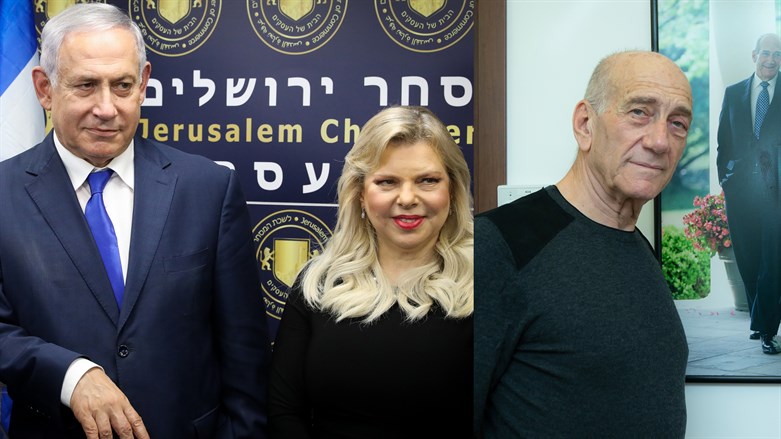 Former Prime Minister Ehud Olmert has submitted a request to the Tel Aviv District Court asking that the Netanyahu family – former premier Benjamin, his wife Sara, and son Yair – be subjected to psychiatric evaluation.Olmert is currently being tried for defamation with the plaintiffs being the Netanyahu family, after Olmert publicly suggested that they suffered from mental illness. According to a report in the Haaretz newspaper, the chances of the judge granting Olmert’s request are low.As part of his request, Olmert had a questionnaire sent to the various Netanyahu family members, asking them details related to their mental health. One question, posed to Yair Netanyahu, asked: “Is it true that in recent years – dating back to 2015 at least – you have not held a steady job due to reasons of mental health?” Another question asked: “Is it true that sometimes, when you are in a certain mental state, you get angry at your parents and stop eating as a form of fast?”The Netanyahu family is demanding NIS 837 thousand in compensation from Olmert, after the latter said in a media interview: “The Prime Minister, his wife, and his son are all mentally ill to the extent that they cannot be rehabilitated.”At the first hearing in the trial, held two weeks ago, the judge asked Olmert: “What steps did you take when you said that any psychiatrist would have had the Netanyahus admitted to a psychiatric ward?”Olmert replied: “I listened to recordings of the family and I consulted with experts who know them, and they told me about forms of behavior that fell into the category of what people commonly call ‘insane, abnormal behavior.’”The judge then noted that the main question that concerned him was not whether the plaintiffs were healthy or otherwise, but rather whether Olmert had any practical basis for the words he used.Attorney Yossi Cohen, representing the Netanyahu family, said: “In any other country, Olmert would have been arrested,” to which the judge replied, “Thank G-d that we’re not in any other country.”Attorney Amit Yariv, representing Olmert, then suggested that he erase his main line of defense, according to which the words he used publicly against the Netanyahu family were based on facts. Instead, the judge suggested to Olmert that he say that the words were merely his own personal opinion, even after he had already been interrogated on the witness stand. The Netanyahu family reportedly were willing to agree to this suggestion, but Olmert rejected it and the trial is set to continue. https://www.israelnationalnews.com/news/320985 US to citizens: Do not travel to Russia State Department updates travel warning to Russia to Russia to Level 4: Do Not Travel amid tensions with Ukraine. Ben Ariel  24.01.22 04:07	The US State Department on Sunday warned American citizens not to travel to Russia amid tensions with Ukraine.	The State Department upgraded its travel warning to Russia to Level 4: Do Not Travel.
	“Do not travel to Russia due to ongoing tension along the border with Ukraine, the potential for harassment against US citizens, the embassy’s limited ability to assist US citizens in Russia, COVID-19 and related entry restrictions, terrorism, harassment by Russian government security officials, and the arbitrary enforcement of local law,” the warning reads.
	“Due to Russia’s heightened military presence and ongoing military exercises along the border region with Ukraine, US citizens located in or considering travel to the districts of the Russian Federation immediately bordering Ukraine should be aware that the situation along the border is unpredictable and there is heightened tension. Given the on-going volatility of the situation, US citizens are strongly advised against traveling by land from Russia to Ukraine through this region. In addition, there is the potential throughout Russia of harassment towards foreigners, including through regulations targeted specifically against foreigners,” it adds.
	The warning notes that “the US government’s ability to provide routine or emergency services to US citizens in Russia is already severely limited, particularly in areas far from the US Embassy in Moscow due to Russian government limitations on US staffing and the suspension of consular services at US consulates.”
	The warning was issued shortly after the State Department ordered the families of all American personnel at the US Embassy in Ukraine to leave the country.
	The department told the dependents of staffers at the US Embassy in Kiev that they must leave the country. It also said that non-essential embassy staff could leave Ukraine at government expense.
	Last week, US President Joe Biden issued a warning to Russian President Vladimir Putin amid signs that Russia is planning an invasion in Ukraine.
	"It is going to be a disaster for Russia if they further invade Ukraine," Biden said in a press conference to mark a year of his presidency.
	He added that Putin "will be held accountable" and has "never have seen sanctions like the ones I promised will be imposed" if Russia makes further moves against Ukraine.
	Biden predicted a Russian invasion of Ukraine, though he suggested a "minor incursion" would elicit a lesser response than a full-scale invasion of the country. https://www.israelnationalnews.com/news/321004 01/23/2022 NEWS Israel Tests Arrow Missile Defense System;Vows to Support UAE Against Iran Axishttps://www.youtube.com/watch?v=JLPpxfL4PtM Read the Prophets & PRAY WITHOUT CEASING!That is the only hope for this nation!Exodus 4:23And I have said unto thee: Let My son go, that he may serve Me; and thou hast refused to let him go. Behold, I will slay thy son, thy first-born.' - 24And it came to pass on the way at the lodging-place, that the LORD met him, and sought to kill him. 25Then Zipporah took a flint, and cut off the foreskin of her son, and cast it at his feet; and she said: 'Surely a bridegroom of blood art thou to me.' 26So He let him alone. Then she said: 'A bridegroom of blood in regard of the circumcision.'Bennett to abstain on vote for state inquiry into murky submarine deal — reportsRight-wing ministers Shaked, Elkin said expected to vote against commission’s formation; Defense Minister Gantz says probe a ‘national need,’ not politicalBy TOI staff Today, 11:36 pm 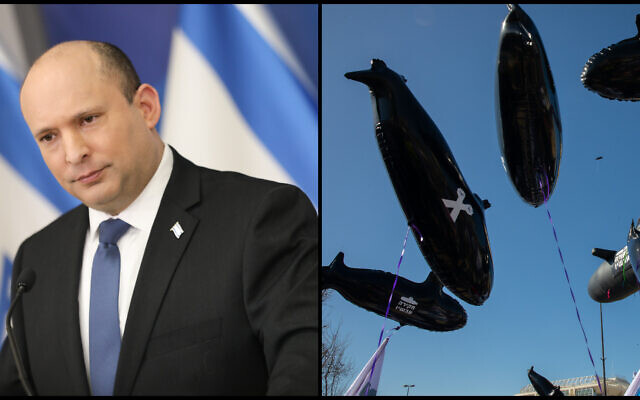 Prime Minister Naftali Bennett during a press conference in Tel Aviv, January 11, 2022; Israelis protest against then-prime minister Benjamin Netanyahu outside a court hearing on the so-called submarine affair, outside the Supreme Court in Jerusalem, January 25, 2021. (Noam Revkin Fenton; Olivier Fitoussi/Flash90)
		Prime Minister Naftali Bennett was reportedly expected to abstain on a vote Sunday on establishing a state commission of inquiry into the so-called “submarine affair,” a murky deal between Israel and a German shipbuilder for naval vessels that has already resulted in multiple indictments.
		According to Hebrew-language media reports, Interior Minister Ayelet Shaked, a member of Bennett’s Yamina party, and Housing Minister Ze’ev Elkin of the right-wing New Hope party were expected to vote against the panel’s formation.
	New Hope said in a statement that its leader, Justice Minister Gideon Sa’ar, told ministers in the party they can vote as they choose “given the nature of the issue.”
	Sa’ar himself will vote in favor of the establishment of the commission, the statement said.
	Several ministers, chief among them Defense Minister Gantz and Foreign Minister Yair Lapid, have long promised to investigate allegations of a massive bribery scheme in the deal for naval vessels. There have also been street demonstrations by activists demanding a state inquiry.During an online meeting Saturday with members of the Movement for Quality Government in Israel watchdog group, Gantz said his push for an investigation was not political and “is a national need.”
	“It’s the least political thing… We need to keep security out of the political field certainly on strategic issues of this kind,” he said, according to Channel 13 news.
	Several of those involved in setting up the purchase have been indicted over the affair, including close confidants of former prime minister Benjamin Netanyahu, who called for the procurement, though not the ex-premier himself. The corruption suspicions and subsequent indictments were handled by police in what is known officially as Case 3000.
	Advertisement 
	The scandal also involved the sale of two Dolphin-class submarines and two anti-submarine warships by Germany to Egypt, allegedly approved by Netanyahu without consulting or notifying then-defense minister Moshe Ya’alon and then-IDF chief of staff Gantz. Israel had long been granted an unofficial veto over such sales by Germany.  MORE - https://www.timesofisrael.com/bennett-to-abstain-on-vote-for-state-inquiry-into-murky-submarine-deal-reports/ [The question that really can not be answered is how much of this huge rhubarb is likely true and political malfeasance and how much is simply politic maneuvering. -RDB]AG wants plea deal for fear Netanyahu could regain power, subvert democracy – reportMandelblit said to believe ex-PM will be jailed if trial goes to conclusion, but worries shaky coalition could collapse first, defendant could return to office, change the systemBy TOI staff Today, 4:49 pm 	Attorney General Avichai Mandelblit has been negotiating a possible plea bargain with opposition leader minister Benjamin Netanyahu primarily out of concern that the current coalition may collapse and the former prime minister could return to power before his trial is completed, allowing Netanyahu to then make radical changes to the democratic system that would enable him to escape justice, according to associates quoted in a Friday report. [So the true ‘allocator of justice’ is really Mandelblit who has on his own tried and convicted Bibi for whatever indiscretions he has committed. So who is actually messing with the concepts of a democracy where you are entitled to a trial by your peers? – rdb]	The somewhat-shaky coalition is made up of eight disparate parties from across the political spectrum, and if it were to fall apart, there could be a new round of elections with Netanyahu still at the head of the Likud party.	According to a Friday report by the Haaretz daily, a fear of this situation occurring and Netanyahu becoming prime minister again is the reason the attorney general has entered into negotiations for a plea deal that could potentially see a “moral turpitude” clause that would bar the opposition leader from political life for seven years.	The report, based on conversations with people who have spoken with Mandelblit, said the attorney general remains deeply concerned that Netanyahu poses a threat to democracy. [Was Mandelblit elected by the people of Israel? I don’t think so. If you look at Mandelblit’s career in Israel he has exerted an extraordinary amount of power and ‘personal discretion’ for one who is not really a representative of the people of the land. – rdb] 	Mandelblit “sees [Netanyahu] as a corrupt man and a clear and present danger even now, when he is only the head of the opposition,” the report said. (The attorney general was quoted last month telling associates that Netanyahu was fraying democracy in his final period in office, making “a sophisticated attempt” to “change the DNA” of the justice system and the free press.)	Mandelblit’s reported willingness to sign a plea deal is not because he fears the indictment he brought against Netanyahu is weak; indeed, Mandelblit is reportedly convinced that if the trial runs its course, Netanyahu will be convicted and imprisoned.	And Mandelblit is wary of a situation in which a former prime minister, still widely admired by swathes of the population, goes to jail, the report said. However, the report said, his concerns about Netanyahu serving prison time are not the main reason behind the push for a deal.	Rather, the report said, “Mandelblit fears if the shaky government collapses, and Netanyahu returns to power, he would make fundamental changes to Israel’s democracy that would enable him to escape justice and leave Israel with a system of governance similar to Poland and Hungary.”	Since reports of the negotiations emerged earlier this month, they have generally said that Mandelblit has been demanding that any plea deal with Netanyahu include a clause of “moral turpitude.”	This requirement was underlined on Thursday by Deputy State Attorney Shlomo Lamberger, who made the first public remarks by a senior justice official on the offer, telling a conference held by the Israel Bar Association that it would be “inconceivable” for a plea deal not to include the clause.	However, according to a report on Friday, Mandelblit initially offered Netanyahu a far more lenient plea deal in his corruption trial than the one currently being discussed, but backed away due to a flood of pressure from key figures in the prosecution.	Netanyahu, 72, the current opposition leader, would reportedly only have had to commit to stepping away from public life for two years, with the charges also being significantly lowered in two of the cases against him and dismissed in the third. MORE - https://www.timesofisrael.com/ag-wants-plea-deal-for-fear-netanyahu-could-regain-power-subvert-democracy-report/ ‘The whole house shook’: Minor earthquake wobbles northern Israel3.7-magnitude quake centered in Jordan Valley rattles residents of Haifa, Beit Shean, Tiberias; no reports of injuriesBy TOI staff Today, 2:05 am 	Residents of northern Israel reported a minor earthquake late Saturday night.	Israelis felt the quake in Tiberias, Safed, Haifa, the Jordan Valley and Beit Shean.	There were no reports of injuries or damage and no warnings about disturbances at sea.	Israel’s Geological Survey said the 3.7-magnitude earthquake began at 11:36 p.m. on Saturday.	The epicenter was around 19 kilometers northeast of Beit Shean, near Israel’s border with Jordan. A series of fault lines runs along the Red Sea, the Dead Sea and Jordan Valley, causing geological activity in the area.	Police said they received dozens of calls to their emergency hotline.	Residents reported several seconds of shaking that shifted furniture around inside their homes.	“It went on for a relatively long time. It moved things around in my house,” a Haifa resident told Walla news. “My desk was moving by itself for four or five seconds.”	“The whole house, the bed, the room shook.”	“My whole body was trembling with fear. I started grabbing my kids to get outside. The bed really moved. All the windows were shaking,” a woman from Tiberias said.Map of the felt report received after M4.1 20 min ago. No damage reported and significant damage are extremely rare for such a mag pic.twitter.com/vWC0AD281b— EMSC (@LastQuake) January 22, 2022	Earlier this month, a 6.6-magnitude quake hit off the coast of Cyprus. It was felt in nearby Israel, Lebanon and Turkey.  https://www.timesofisrael.com/the-whole-house-shook-minor-earthquake-wobbles-northern-israel/ Pfizer CEO to Israeli TV: We should be back to near-normal in ‘a few months’Albert Bourla says US-based pharma firm is aiming to produce annual shot to cover all COVID variants; accuses anti-vaxxers of causing millions of deaths by spreading misinformationBy TOI staff Today, 10:01 pm 	In interviews with Israeli television aired Saturday, Pfizer CEO Albert Bourla predicted the world will return to near-normal conditions within a few months and said the US-based pharmaceutical firm is aiming to produce a vaccine covering all coronavirus variants that will be produced annually.
	“Once a year it is easier to convince people to do it. It is easier for people to remember. From a public health situation, it is an ideal solution. We are looking to see if we can create a vaccine that covers Omicron and doesn’t forget the other variants. And that could be a solution unless something completely different comes out,” he told Channel 12 news.
	“The virus will not be eradicated. The virus will be with us for years to come,” Bourla said, adding that “we should be able to come to normal lives… in a few months.” However, he stressed there will continue to be “anomalies, such as Omicron… that we will be able to control.”
	He noted Pfizer was working on a vaccine against the Omicron variant, but predicted “there will be more variants.” This is not much different that the normal flu and the vaccine for that doesn’t work either and just makes a ton of money for Big Pharm.  Rdb]
	“This virus is having the tendency to create new variants… and to escape immune protection [whether] from vaccines or natural protections,” he said.
	Unlike other variants, Bourla said “only Omicron” was able to bypass the protection provided by vaccines, but stressed inoculation remains effective at preventing hospitalization. [That is another lie from Big Pharm. – rdb]
	Bourla also told the network that he is regularly targeted by anti-vaccine activists who post false information about him online and send him threatening letters.
	Differentiating the “sizable minority” of people who are hesitant to take the vaccine, Bourla said in a separate interview with Channel 13 news that “there is a tiny minority of people who profit from circulating misinformation.
	“They know very well everything, they just make it a way of living to circulate this misinformation, they are criminals,” he said.[ The only misinformation that is coming out is from the WHO and the US government and Big Pharm. It should be plain as the nose on your face that these jokers have been lying from the beginning. Yes there is a disease like the flu and it does hit some groups with problems more than others but there is a cure for it if it  is used early which in itself removes the reason for a vaccine for people since they can be treated. You don’t need a jab if there is a cure and you don’t have significant predisposing factors. – rdb]
	He said anti-vaxxers falsely claimed his wife had died because he forced her to vaccinate, causing him to frantically call his kids and wife’s elderly parents to let them know everything was fine.
	“But that’s the least of the damage, the biggest thing is because people believe those things… people who die are predominantly not vaccinated,” Bourla said. [That is another lie and there are plenty of statistics to demonstrate that. – rdb]
	“Millions of people have died because of them, this small number of criminals.”
	Commenting on his ties with Israeli leaders, he told Channel 12 that he developed “very cordial relations with Bibi before and [Prime Minister] Naftali [Bennett] now,” using the former prime minister’s nickname. He added that he has remained in contact with Benjamin Netanyahu.
	“I know in Israel… you have politics that sometimes divides you. For us, the Jews outside, there is Israel. There is not one party or the other,” he said. “We feel Israel is a safe harbor that we can always go [to]. So for us, Israel is very important.”	He added that whoever leads the Jewish state, “for me it is very important to take the call immediately.”
	The interviews came days after Genesis Foundation announced that Borula was the winner of its annual prize. President Isaac Herzog will present Bourla with the $1 million prize at a ceremony in Israel to be held on June 29.
	Last year Bourla was honored at Israel’s official Independence Day ceremony. https://www.timesofisrael.com/pfizer-ceo-to-israeli-tv-we-should-be-back-to-near-normal-in-a-few-months/ [This man is reprehensible and a criminal. – rdb]Israel's frustrated, out of work tour guides try to find way forward'We lost our living, but we are also losing a part of our identity.'By ALAN ROSENBAUM Published: JANUARY 20, 2022 13:27 	“My wife and I sat down in December 2019,” recalls Ed Snitkoff, a veteran Jerusalem-based tour guide. “We were trying to figure out how we were going to clean for Passover, because I was so busy. I didn’t have a free day until the end of August. It was crazy. It was more work than you could possibly handle.”	The year 2019 was a record year for Israeli tourism. More than 4.5 million tourists visited the country, a 10% increase from the previous year.	The cover of the February 2020 issue of the trade publication Israel Travel News reflected the year’s accomplishments and the promise of an even better future. “Israel welcomed over 4.5 million tourists last year. Now, it anticipates an even better tourism future. What does Israel’s success in 2019 portend for 2020?”	Neither Snitkoff nor the author of that optimistic magazine cover headline could have predicted the arrival of a worldwide pandemic that would cause major upheavals, limit travel, and derail the Israeli tourism industry for the next two years. 	Israel closed its skies to foreign tourism in March 2020, reopened briefly in early November 2021, before closing the skies once again. In January 2022, the country officially reopened once again. The government provided unemployment benefits and grants, but those benefits ended several months ago. Recently, the Finance Ministry began offering NIS 30,000 toward training for tour guides who choose to switch to another line of work. ED SNITKOFF in Jerusalem. (credit: Ed Snitkoff)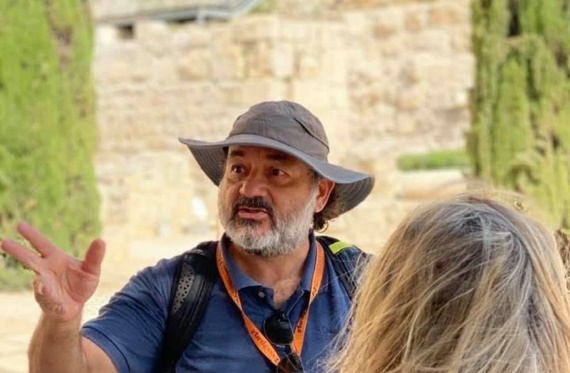 		Born in New York, Snitkoff served as a congregational rabbi in Harrisburg, Pennsylvania, before making aliyah in 1992 to Kibbutz Lavi in northern Israel. The kibbutz sent him to the tour guide course given in Tiberias, and Snitkoff conducted tours for the kibbutz hotel and made contacts with various tour companies.	After leaving the kibbutz in 2000, Snitkoff decided to become an independent tour guide, and he and his family moved to Jerusalem.	The Second Intifada, which began in September of that year, intervened, and tourist traffic to Israel dropped off.	Snitkoff changed course, working for Young Judaea and the Jewish Agency, before becoming the director of the Ramah Israel Seminar, a six-week travel program designed for high school seniors from the Ramah overnight camps in North America. Snitkoff held that position from 2007 until 2018.In 2018, Snitkoff again decided to return to guiding tours full-time. He was busy and successful until the pandemic hit.	“If you want to know when not to go into guiding full-time, look at my career,” he says wryly. “Right before the end of the Second Intifada. And now.”	For Snitkoff, March 15, 2020, was the day that everything stopped. “I remember that day very well. It was a Sunday. At nine o’clock in the morning, I got an email from the Ministry of Tourism saying that tourism is now over. The email read, ‘If you have tourists in the country, get them out as fast as possible.’ By that time, most guides didn’t have any people in Israel, because it was a process where people realized that they had to get out.	“I was with a family from Chicago that was very adventurous that didn’t want to leave. I went to Tel Aviv to meet with them. The hotel told them to have all their bags packed in 10 minutes because they might have to close the hotel.”	Snitkoff volunteered to drive the family to Jerusalem and had arranged for them to stay at a friend’s empty apartment until they could arrange tickets to fly home.“I said, ‘Don’t panic. If worse comes to worst, I’ll put you in my car, and I’ll take you to Jerusalem and put you in this apartment. You’re not alone.’ I’m the only person in the country they know. I’ve been their guide for the past week, and it was a terrible feeling. I felt like the government really abandoned us. Any guide that had people in the country on March 15 was totally alone.”	A photo of Snitkoff from his website shows him sporting a trim beard, addressing tourists animatedly. Throughout his career guiding visitors to Israel, he has worked with individuals, family groups, and synagogue and church groups. “One of the things that I enjoyed very much is being an interpreter of Judaism for Christians, to point out to Christians the Jewish roots of their faith. That’s very meaningful.”	Snitkoff, now 64, still smiles throughout our Zoom interview, but his beard is now bushy and a bit unruly, though he says he will soon have it trimmed. In the past two years, he has led exactly one tour group. “I took a group from Ramah up to Safed. I took them for one day.” 	He is frustrated, and when he expresses this in connection with the government, his long beard gives him the air of a biblical prophet reprimanding his people – in this case, the government’s policies on allowing tourists to enter the country.	“What’s frustrating,” he explains, “is that there doesn’t seem to be a lot of good thinking that goes into the banning of tourists. For most of this time, Israelis could go anywhere they wanted if they were vaccinated, with the same germs that any tourist would come back with if they were also vaccinated. It just doesn’t make any sense.	“What I think is most disheartening to those of us in the tourist industry is why? Why do the Miss Universes and all of the camera crews come with all of this stuff happening all around us? If you’re a tourist group, you can’t come, and then they have all kinds of restrictions. It’s unfathomable how the government is treating tour guides and anyone who works in tourism.”	How has Snitkoff filled his days since March 2020? “I’ve been studying. I’ve been reading, I’ve been playing with my grandchildren a lot more.	“I think that I see myself as one of the fortunate people, that this happened at this stage in life. The first time it happened, in the Second Intifada, I was younger. I was in my early 40s, and I was able to find employment quickly. For the next 18 years, I worked in educational tourism, but in different ways, mostly administration and educational planning, and guiding part-time. But when something like this happens, at my age, you start thinking about other things.”Snitkoff, who had planned on working full-time until age 70, took his pension seven years earlier than planned.	“This means that for the rest of my life, I’m going to have to live on a much lower income than I would have if I had gone according to my plan, but I’m lucky. I’m not complaining.”	He says that there are many unemployed tour guides in their 40s, 50s and 60s who did not plan for their future and are in difficult economic straits. “My heart goes out to people who still have kids at home, people who still have major financial obligations.” 	Snitkoff misses the work and the income but says there has been a bit of an upside to two years of idleness. “It helped me set my priorities straight. You were going along the path of working your tuchus off until you’re in your 70s, and then, all of a sudden, I had nothing. And wow, how much fun it is to spend days with grandchildren and with my wife, who also recently retired. I’m not sure I would have reached these conclusions if this hadn’t happened.	“Even when tourism comes back, my dream is to guide just a couple of days a week. I don’t envision myself ever going back to full-time guiding. I’m very, very lucky. But what about younger guides with kids at home or people for whom this was their only option?”TOUR GUIDES: Eli Ilan at the Tower of David. (credit: RICKY RACHMAN)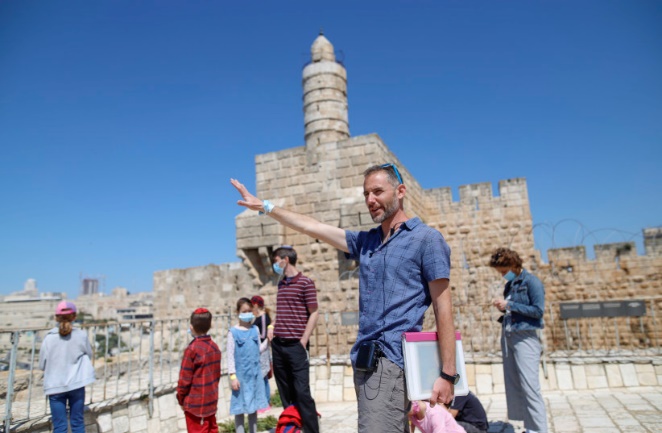 	ELI ILAN, 38, is one of those younger tour guides. Born and raised in Jerusalem, he worked for the Jewish Agency, serving as an emissary for the organization at San Diego State University. He explains how he became interested in becoming a tour guide. 	“Part of my job,” he says, “was recruiting students to come on Birthright. I was staffing those trips. I came to Israel, and I saw what the tour guides were doing, and I said, this is what I want to do. I can do better than these guys.” 	After his permanent return from the United States, he studied at the Tourism Ministry’s tour guide school in Jerusalem and became a licensed tour guide in 2016.	Like Snitkoff, he has been out of work for two years. During this time, he wrote materials for the Tower of David Museum, which he says has helped.	Together with friends, he started RUN JLM, which provides running tours of Jerusalem by running guides, who are also professional tour guides.	“We started it as something for incoming tourism,” he explains, “for people who come and want to have their morning workout combined with a guided tour.” Since tourists stopped coming, he says, it has been reorganized for running groups throughout Israel that can’t run elsewhere in the world. 	Ilan, who led a Birthright tour this past summer, has spent much of his time on personal and professional development since tourism ceased. He became a personal life coach and began studying for a master’s degree at the Open University.	He tried shifting the focus of his touring, directed to Israelis living in the country. “It’s very hard to make a living this way,” he says, “because there are plenty of guides who guide only Israelis, and now all the tour guides are trying to fit into the same smaller market.”	The closing of Israel’s borders to tourists has taken a financial and an emotional toll, he says. “First of all, we lost our living,” Ilan points out. “But we are also losing a part of our identity. We tell the story of Israel to people from all over the world. This is a type of shlihut or mission for us.”At this point, Ilan is actively exploring switching to a new line of work. “It’s really sad, and I feel coerced to make this choice. I have to make a living and support myself and my future family. We didn’t make all the money that we could in this business, and we still have all the big expenses of life and buying a house and having kids, and all of that is still for us. So it’s even more discouraging in a way.”DANIEL JACOB leads a jeep tour to the Monastery of Marsabah in the Judean desert. (credit: Daniel Jacob)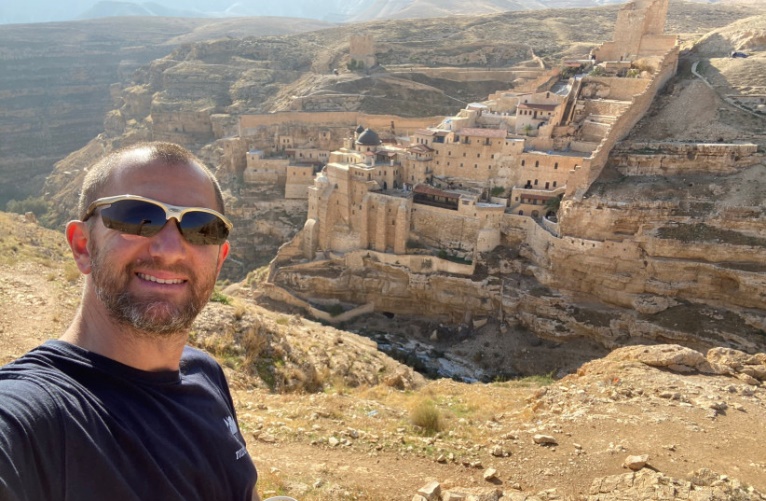 	DANIEL JACOB, 42, has been a tour guide since completing his IDF service.	“All my life, I wanted to be a tour guide,” he says.	Jacob, who lives in Kfar Adumim, worked as a full-time tour guide until the pandemic hit. Since March 2020, he has led two tours, both in 2021. Government assistance ended in June 2021, and he has been working as the head of security in Kfar Adumim and working on community projects.“	I loved my work until two years ago,” says Jacob. He adds that the tourism sector was the only area of the economy that was completely shut down. “We want to work, but the government shut down incoming tourism.” Though Israel has officially opened once again to foreign tourists, he says that it will take quite a while until tourism can resume at a normal pace. 	“[Finance Minister] Avigdor Liberman doesn’t know how much money he is losing for the country by shutting down tourism. He should be doing everything he can to open up the borders, let the groups come in – of course, with supervision, and check them, and have tourism continuing.” MORE - https://www.jpost.com/business-and-innovation/all-news/article-694053 [This is really a disaster for a large segment of the Israeli population that depends on tourism besides the guides. The hotel, restaurant and many tourist shops and attractions have been killed by these lockdowns. In the past, outside the times of intifada you can literally see hundreds of buses and guides a day in various parts of the country. I have seen as many as 30 busses lined up at the Dung gate going to the Kotel and in many other tourist sights.  – rdb]Families of US embassy workers in Ukraine said told to start evacuating soonAmid rising fears of Russian attack, Fox News says State Department told relatives of diplomats to begin leaving as soon as Monday; spokesperson: ‘Nothing to announce at this time’By TOI staff and AFP Today, 9:30 pm 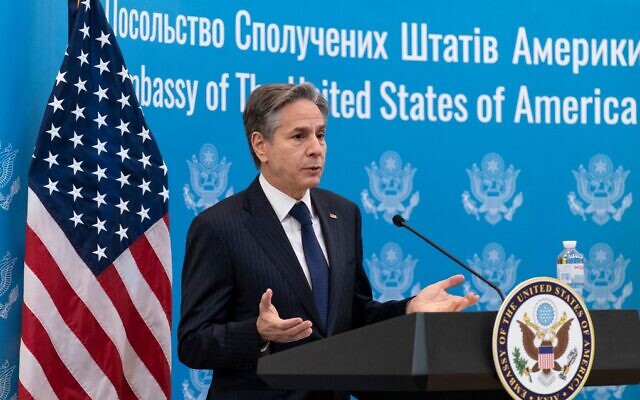 US Secretary of State Antony Blinken greets embassy staff at the American embassy in Kyiv, Ukraine, on January 19, 2022. (Alex Brandon/Pool/AFP)	The US State Department has instructed the families of diplomats at the American embassy in Ukraine to begin leaving the country in the coming days amid concerns of a possible Russian attack, according to a report Saturday.	Citing unnamed US officials, Fox News said relatives of embassy personnel were told to start evacuating as early as Monday.	An official also said that next week the State Department was expected to urge Americans to start departing Ukraine on commercial flights “while those are still available.”	A State Department spokesperson said the United States is not “at this time” organizing an evacuation of American citizens from Ukraine despite rising fears of an unspecified military action by Russia.	In the event matters deteriorate, however, “American citizens should not anticipate that there will be US government-sponsored evacuations,” the spokesperson said, speaking on grounds of anonymity.“Currently, commercial flights are available to support departures.” [So I guess we will have another episode of Americans being left in the cold? -RDB]	The State Department had already advised US citizens not to travel to Ukraine due to concerns about COVID-19. A department website also urges them “to reconsider travel due to increased threats from Russia.”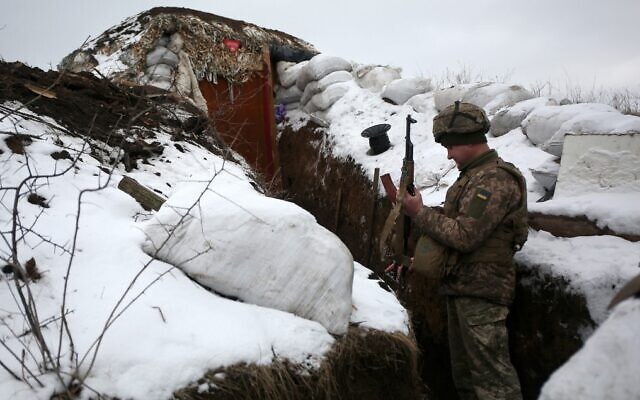 A Ukrainian serviceman checks his weapon as he stands in a trench on the frontline with Russia-backed separatists near Zolote village, in the eastern Lugansk region, on January 21, 2022.(Anatolii Stepanov/AFP)	The spokesperson also did not confirm media reports that families of American diplomats posted in Kyiv had been ordered to begin evacuating on Monday.	In that regard, the spokesperson said, “We have nothing to announce at this time.”	Western officials say Russia has deployed as many as 100,000 soldiers near the border with Ukraine. The White House has said Moscow could launch an offensive against the former Soviet republic “at any point.”	The Kremlin denies having any bellicose intentions but has said any de-escalation near the Ukraine border will depend on guarantees of no further NATO enlargement — particularly involving Ukraine — and on a reduction of the allied presence in Eastern Europe. https://www.timesofisrael.com/families-of-us-embassy-workers-in-ukraine-said-told-to-start-evacuating-soon/ Ukrainian general claims to know when Russia will ‘invade’ A Ukrainian commander named “a date of concern” tied to the 2022 Beijing Winter Olympics, after Bloomberg claimed Xi Jinping asked Putin to hold off his “invasion” 22 Jan, 2022 21:41	In an interview with the Times newspaper, Alexander Pavlyuk, lieutenant-general in the Ukrainian army, has claimed Russia could invade Ukraine on February 20 – the day the 2022 Winter Olympics wrap up in Beijing. Pavlyuk described it as a “date that concerns us,” surmising that the Kremlin would not want to spoil the sporting event hosted by China.	The Ukrainian commander went on to issue a warning to Moscow, claiming that Ukrainians were “ready to tear apart Russians with their bare hands.” The comments were made in the wake of Kiev publicly complaining it didn’t get the military aid and preventive sanctions on Russia it wanted.	Pavlyuk wasn’t alone in linking a potential conflict to the Games. A separate report by Bloomberg on Saturday claimed that Chinese President Xi Jinping may have personally asked Putin to hold off the alleged attack, so as not be “kicking off an invasion of Ukraine in the middle of Xi’s Olympic moment.” The report did not provide evidence, citing “one diplomat in Beijing who asked not to be identified talking about such scenarios.” 	The Chinese Embassy in Russia has responded to Bloomberg’s report late on Saturday, calling it “fake” and a “provocation.”	Pavlyuk, 52, who is said to command a force of 52,000, told the Times’ war correspondent, Anthony Loyd, that Ukrainian authorities had begun handing out weapons to another 100,000 volunteers in areas deemed most likely to fall to the Russians, should Kiev’s and its Western allies’ invasion claims ever materialize. The so-called territorial defense units are meant to wage a “protracted insurgency-type war,” he said. 	According to the lieutenant-general, the main criterion for getting firearms was the recipient’s readiness to fight.	The main goal for the Ukrainian army would be to inflict heavy casualties on the invading troops, Pavlyuk continued, alleging that this could turn the Russian tide. According to the military commander’s belief, President Vladimir Putin harbors plans to “wound the whole country, and through that wounding to manipulate Ukraine as they desire.” Pavlyuk claimed that major Ukrainian cities like Dnepropetrovsk, Odessa and Kharkov were the prime targets, with Russia allegedly seeking to take away Ukraine’s industrial capabilities and its access to the Black Sea.	The lieutenant-general then went on to berate Ukraine’s western allies over what he saw as a lack of military support for the country. Some of Pavlyuk’s strongest criticisms were reserved for Germany, which, according to him, was only paying lip service to Kiev, while consistently refusing to furnish the Ukrainian army with weapons, or provide guarantees that it would ditch the Nord Stream 2 gas pipeline in case war breaks out. 	Meanwhile, the US and the UK were described as being among Ukraine’s few reliable partners, according to Pavlyuk.	On Monday, the British government gave the green light to sending anti-tank weapons to Ukraine in response to “the increasingly threatening behaviour from Russia.” The US has shelled out some $2.7 billion in military assistance for Kiev since 2014. Berlin on Friday said that sending offensive weapons to Kiev was out of question.	For several months now, Western media and top politicians alike have been amplifying the Ukrainian government’s claims of an imminent Russian invasion of the country. Moscow has strongly denied the allegations, branding them “fake news,” and in turn claiming that Kiev and its western allies may be preparing a false-flag operation in eastern Ukraine to try and provoke a Russian military response. https://www.rt.com/russia/546857-ukrainian-general-invasion-date-beijing/ WATCH: Russian rockets roll toward Belarus Moscow is redeploying its S-400 missile system ahead of readiness checks 22 Jan, 2022 08:52 	Russia is moving two divisions of its S-400 Triumph air-defense systems, designed to take down enemy warplanes, into neighboring Belarus to take part in military exercises, the Ministry of Defense confirmed on Friday.	In a statement, officials wrote, “two divisions of the surface-to-air S-400 ‘Triumph’ missile complex … have completed their march to the loading station in Khabarovsk Krai,” in Russia’s Far East. The rockets will now be transported along railways to Belarus.	According to the report, once the missiles have arrived at the location of the military exercises, Russian forces will fortify the position as part of defense training.	Development of the S-400 system began in the late 1980s, and the missiles went into service in 2007. Russia has also sold them to nations including China and Turkey, and in November, officials announced that the rockets were being delivered to India. International analysts have described the S-400 as “arguably the best strategic surface-to-air missile systems in operation today,” and sales of the system have been aggressively lobbied against by the US.	Moscow had previously announced that its soldiers would be conducting joint exercises with Belarusian troops in February, as part of an inspection of the two nations’ ability to coordinate military action together. They will hold Union Resolve drills from February 10-20, and before that, the two militaries “will practice redeploying troops and creating task forces within a short period of time in dangerous directions,” according to Oleg Voinov, a senior Belarusian military official. Voinov also stated that one goal of the exercises is to practice “reinforcing the state border.”	This week, the US State Department warned that the upcoming exercises could be a sign that Russia is planning an invasion of Ukraine, with one official saying, “we are very alert to everything that Russia is doing. The fact that we’re seeing this movement of forces into Belarus clearly gives the Russians another approach should they decide to take further military action against Ukraine.” The Kremlin has denied that it has any intention to attack its neighbor. https://www.rt.com/russia/546746-moscow-missile-system-belarus/ American ‘lethal aid’ arrives in Ukraine (PHOTOS) 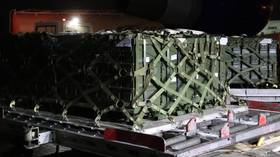 The delivery was described as a sign of the Biden administration’s commitment to assisting Ukraine in the face of “growing Russian aggression” 22 Jan, 2022 18:01 US military aid being unloaded at a Kiev airport. © Twitter / U.S. Embassy Kyiv 	The first shipment of military aid promised to Ukraine by US President Joe Biden amid Western speculation about a supposedly imminent “Russian invasion” of the country has been delivered to Kiev.	Late on Friday, the US Embassy in the Ukrainian capital posted photos on Twitter of large green-colored crates being unloaded from a cargo plane.	The crates held almost 100 tons of “lethal aid,” including ammunition intended for “the front line defenders of Ukraine,” it said. According to the embassy, the delivery was further proof of Washington’s “commitment to helping Ukraine bolster its defenses in the face of growing Russian aggression.” The shipment - and $2.7 billion USD since 2014 - demonstrates U.S. commitment to helping Ukraine bolster its defenses in the face of growing Russian aggression. 🇺🇸🇺🇦 #partnershipstrong [2/2] pic.twitter.com/scPFWM3we7— U.S. Embassy Kyiv (@USEmbassyKyiv) January 22, 2022	Earlier this week, the US announced that it was expediting the transport of five Russian-made Mi-17 transport helicopters to Kiev. Bought from Moscow and intended for the previous, Western-backed, Afghan government, the choppers were diverted from Kabul due to the Taliban takeover since last August.	Britain has also gifted anti-tank missiles to the Ukrainian government, while the defense ministers of the Baltic States have announced that they have received American approval to supply Kiev with Stinger air defense missiles and Javelin anti-tank missiles. German Chancellor Olaf Scholz made it clear on Tuesday that his country would not be exporting any lethal weapons to Kiev, however. READ MORE: US will send Russian-made helicopters to Ukraine 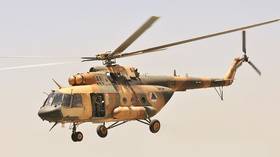 	Foreign munitions are being sent to Ukraine under the pretext of deterring a purported upcoming Russian “invasion,” which Washington claims could happen at any moment. Moscow has been denying for weeks Western speculation that it is planning to attack its neighbor, describing the allegations as attempts to provoke “hysteria” and dismissing them as “fake news.”	According to Russia, the West is to blame for the escalation in Ukraine, as its weapons shipment, and NATO’s continued eastward expansion, will only encourage Kiev to look for a military solution to its ‘frozen’ conflict with the country’s secessionist Republics in Donetsk and Lugansk. https://www.rt.com/russia/546845-us-lethal-aid-ukraine/ [Just in case you haven’t been following this or paying attention things are getting extremely HOT in this front and I would not be surprised if there were a major conflict that could potentially go nuclear because of all of this ‘posturing’ and preparations.  These reports come from RT which is a Russian media outlet and oftentimes has excellent accounts of the news, sometimes? Much better than the US misinformation groups. – rdb]Russia proposes interim nuke deal to Iran, with US aware of talks on matter – reportMoscow said to offer some sanctions relief in return for nuclear program limits; Biden administration said to have knowledge of proposal, which would likely need US Congress reviewBy TOI staff 22 January 2022, 12:12 pm 	Russia has discussed with Iran the possibility of an interim deal that would see limited sanctions relief in return for reimposing some restrictions on Tehran’s nuclear program, the NBC network reported Friday.	The outlet said the US “is aware” of the proposal, and cited multiple unnamed sources for its reporting — two US officials, one Congressional official, one former US official and four other people familiar with the details of the talks.	The sources said that while the US was aware of the discussions between Moscow and Tehran in recent weeks, US President Joe Biden’s administration was making efforts to distance itself from the proposal by Russia.	The officials told the US news outlet that Tehran has thus far rejected the proposal.	The US sources reportedly said that if Iran were to agree to it, it would be seen as a step toward a full deal in the future.	If an interim agreement were to be agreed upon as a first step toward a renewed deal, some US lawmakers would likely insist it must be submitted to Congress for review.	The sources told NBC that under one draft for the deal proposed by Russia, Tehran would commit to stopping enriching uranium up to 60 percent purity, a level that far exceeds the limits set by the original deal.	Additionally, Iran would be required to dispose of its enriched uranium stockpile, with one possibility being that it is exported to Russia.	The report said that in exchange, Tehran would receive access to the billions of dollars in oil revenues that are currently frozen in foreign bank accounts.	A senior unnamed official from the Biden administration told NBC that an interim arrangement was not under serious discussion.	“Though we cannot speak for any discussions that may have taken place between Russia and Iran, at this stage we are certain that no such interim arrangement is being seriously discussed,” the official said.	“Regarding an interim deal, we will not negotiate in the press or comment on specific claims about the negotiations. Our timeline is based on a technical assessment of Iran’s nuclear progress rather than a temporal clock,” the official said.	The report came after Iran, Russia and China began a joint naval drill in the Indian Ocean which they said was aimed at boosting marine security. Iran has been holding regular military drills in recent months.Iran said Friday it is also in talks with Russia over the construction of two new units at its Bushehr power plant nuclear power plant. [Think about this. They are supposed to be talking about nuclear ‘restrictions’ and they are talking with Russia about building more nuclear plants? Does this many any sense at all? -RDB]	Talks to restore the 2015 accord between Tehran and world powers — United States, France, Britain, Russia, China, and Germany — stopped last June as Iran elected ultraconservative President Ebrahim Raisi. The talks resumed in November.	The 2015 deal offered Iran much-needed relief from sanctions that have crippled its economy, in return for curbs on its nuclear program. MUCH MORE - https://www.timesofisrael.com/russia-proposed-interim-nuke-deal-to-iran-with-us-aware-of-talks-on-matter-report/ Top vax-mandate opponents to lead rally, testify in D.C.Robert Malone, Peter McCullough, others joining RFK Jr. at National MallBy Art Moore Published January 21, 2022 at 8:03pm 	Drs. Robert Malone and Peter McCullough will join Robert F. Kennedy Jr. and many other opponents of COVID-19 vaccine mandates at a rally at the National Mall in Washington, D.C., this Sunday.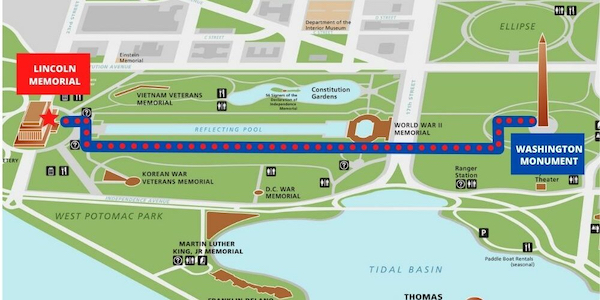 	The event, Defeat the Mandates, will begin at 11:30 a.m. at the Washington Monument with a march to the Lincoln Memorial.Route map for Defeat the Mandates rally on Jan. 23, 2022 (https://defeatthemandatesdc.com/)	At 12:30 p.m., a program at the Lincoln Memorial will begin featuring recording artists, prominent physicians, journalists, pro athletes, actors and thought leaders.		Participants in the one-mile march are asked to arrive at the Washington Monument by 10:30 a.m.		The event will be livestreamed at CHD.TV.	On Monday, Malone and McCullough will join Dr. Pierre Kory and Dr. Aaron Kheriaty of the University of California-Irvine School of Medicine at a panel session in Washington, D.C., hosted by Sen. Ron Johnson, R-Wis.	Johnson's office said invitations have been extended to the CEOs of Pfizer and Moderna, National Institute of Allergy and Infectious Diseases Director Dr. Anthony Fauci, Centers for Disease Control and Prevention Director Rochelle Walensky and "other individuals who have developed, promoted, and led the response to the pandemic over the last two years."	The statement said "the panel discussion on the global pandemic response" will look at "what went right, what went wrong, what should be done now, and what needs to be addressed long term."	"The panel will also discuss censorship from Big Tech and the mainstream media, pandemic response effect on children, and vaccine mandate impact on worker shortage," the senator's statement said.	Johnson has hosted events featuring the testimonies of people injured by COVID-19 vaccines and has chaired Senate hearings on the suppression of COVID-19 treatments.The rally Sunday will be emceed by comedian J.P. Sears, whose parodies of the "woke" left have become an internet sensation.	Sears said on Twitter: "Mandates and freedom are like oil and water. You either have one or the other. I am 100% for freedom which means the mandates must be defeated. That’s why I am honored to accept the emceeing position for the defeat the mandates march in DC this Sunday. "	Along with Malone, McCullough and Kennedy, scheduled speakers will include Dr. Paul Alexander, Dr. Paul Marik, Dr. Richard Urso, journalist Lara Logan and Silicon Valley entrepreneur Steve Kirsch.	Malone talked about the rally in his interview last month with "The Joe Rogan Experience," which has drawn more than 50 million views. Rogan previously interviewed Peter McCullough, garnering more than 40 million views.	See Dr. Robert Malone talks about the D.C. rally on "The Joe Rogan Experience":https://www.wnd.com/2022/01/top-vax-mandate-opponents-lead-rally-testify-d-c/  [Go to the website for the video of the interview. – rdb]High number of Omicron mutations render antibodies ineffective - studyNew research indicates the 46 mutations found in the COVID-19 Omicron variant have rendered antibodies ineffective, accounting for the high number of re-infections and breakthrough cases.By SHIRA SILKOFF Published: JANUARY 22, 2022 17:34 Updated: JANUARY 22, 2022 18:43 	The highly contagious COVID-19 Omicron variant has a large number of uniquely specific mutations that allow it to evade pre-existing antibodies in the human body, accounting for its high rate of infection, new research carried out by the University of Minnesota has found.	The peer-reviewed study titled “Omicron SARS-CoV-2 variant: Unique features and their impact on pre-existing antibodies” was first published in the Journal of Autoimmunity and was produced by Kamlendra Singh, a professor in the University of Missouri College of Veterinary Medicine and assistant director of the college’s Molecular Interactions Core and Bond Life Sciences Center investigator.
	The research team set out to gather data on the mutations found in the spike protein (S-protein) of the Omicron variant. An S-protein refers to a large structure projecting from the surface of the virus’s outermost layer, and they are most commonly associated with all forms of coronavirus cells.
	The research team found an unprecedented number of mutations in the Omicron S-protein. They analyzed the available sequences of the virus along with the structural data on the spike protein in order to understand the possible impact that the high number of mutations could have on the binding of antibodies to the virus.
	Antibodies allow the human body to fight off viruses that enter the system, preventing them from entering the immune system. While earlier in the COVID-19 pandemic it was thought that being infected with COVID-19, or being vaccinated against it, would provide enough antibodies to prevent reinfection, the Omicron variant has proved otherwise, as high amounts of people are being re-infected, or infected despite being fully vaccinated.
	Using complete sequences of the Omicron variant, the research team identified a total of 46 signature mutations within the variant, 23 of which were completely unique and had not been identified in any of the earlier variants of the virus. Two of the mutations had first been recorded in the Delta or Delta Plus variant which preceded Omicron by several months.
	Of the 46 mutations found, 30 were identified in the S-protein while the remainder were located elsewhere in the virus cell.
	Having identified the unique mutations found in the Omicron variant, the team turned to researching whether or not they were responsible for the lack of antibody response against the variant.
	Using a preexisting S-protein structure taken from the Protein Data Bank, one which would theoretically prevent the binding of antibodies to a virus, they worked to assess whether or not the Omicron mutations would similarly affect the COVID-19 S-protein, thus rendering antibodies ineffective.
	Through this method, the team discovered that specific mutations create interference in the surface of the virus, preventing antibodies from binding to it, while others result in a complete loss of interaction between the antibodies and the virus, thereby rendering the antibodies ineffective against the highly-mutated variant.
	This, the study assessed, suggests that preexisting immunization (whether from vaccination or previous infection) may no longer be able to provide optimal protection against the Omicron variant, allowing it to bypass antibodies and enter into the immune system.
	“The purpose of antibodies is to recognize the virus and stop the binding, which prevents infection,” said Singh of the research. “However, we found many of the mutations in the Omicron variant are located right where the antibodies are supposed to bind, so we are showing how the virus continues to evolve in a way that it can potentially escape or evade the existing antibodies, and therefore continue to infect so many people.” https://www.jpost.com/health-and-wellness/coronavirus/article-694237  [If you really look carefully at the statistics the effectiveness of the JABs in blocking the virus was really small and only for a very short window of time maybe a couple of months. That is why Malone and others said that this would only lead to a large increase in variants and make the situation worse, which in fact it did. – rdb]France, Ireland follow England in lifting of COVID restrictionsGovernment recognizing 'the pandemic is coming to an end'By Art Moore Published January 21, 2022 at 5:40pm 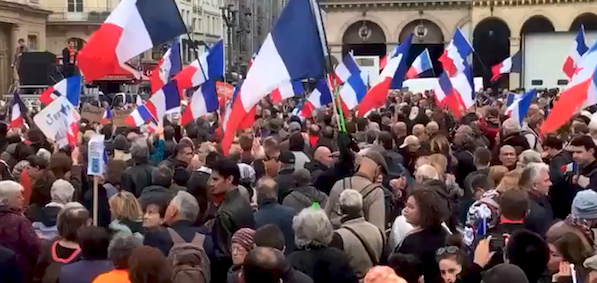 Demonstrators in Paris, France protest vaccine mandates (Video screenshot)	France and Ireland are following England in announcing the lifting of a host of COVID-19 restrictions.	The Irish Independent reported Friday that the majority of COVID restrictions in Ireland will be removed by 6 a.m. Saturday, including vaccine passports. The paper said the government also will eliminate "limits on household visits, early closing time for hospitality and events, capacity restrictions for indoor and outdoor events including weddings, social distancing, the rule-of-six at a table ... and the requirement to maintain contact details for close contact tracing."	The moves mark the "end game" for the pandemic, said Luke O'Neill, a professor of biochemistry and Immunology at Trinity College Dublin in Ireland.	"I'm smiling here, tonight," O'Neill said in an interview Friday with RTÉ Ireland, the national TV and radio broadcaster.	The government, the health scientist said, "must have accepted that the pandemic is coming to an end and we're in the endemic phase of this disease."See O'Neill's remarks:	In France, Le Monde reported Prime Minister Jean Castex announced a timetable on Thursday for dispensing with some COVID restrictions. Among them are the mandatory wearing of masks in outdoor locations and the closing of nightclubs and stadiums. The prime minister said the government could suspend its vaccine passports if the situation regarding the pandemic improves further.	However, the vaccine passport requirement will come into effect Monday, Castex said, and people will no longer be allowed to show a negative test to enter restaurants, bars, theaters, museums and stadiums or travel on trains, Politico reported. Proof of vaccination will be required.	On Wednesday, after the models upon which he based his policies proved to be "wildly incorrect," British Prime Minister Boris Johnson announced the lifting of COVID-19 vaccine passports, mask mandates and work-from-home guidance in England.	Regarding masks, the prime minister said the basic policy will be to "trust the judgment of the British people and no longer criminalize anyone who chooses not to wear one."	Sajid Javid told a Downing Street press conference that "we cannot eradicate this virus and its future variants."	"Instead we must learn to live with Covid in the same way we have to live with flu," he said.	Meanwhile, the government of Austria passed a law this week essentially making it illegal to be in the country without COVID-19 vaccination, assessing large fines to violators. WND spoke with an Austrian activist who is helping lead a growing resistance to draconian COVID-related restrictions in his country. Across Europe, including in France and Ireland, massive public protests against vaccine mandates and other measures have been taking place every weekend for the past several months.	In the U.S., with the more contagious yet much milder omicron variant now about 99% of new cases, nearly every state last week was recording a doubling of cases from week to week. But seven states this week were recording a decline in cases. In New York state, new COVID cases dropped by 75% over the past two weeks.	A Reuters analysis published Friday found new coronavirus cases are falling in parts of the U.S. hit hardest by the omicron variant.	A federal judge in Texas on Friday blocked the Biden administration’s vaccine mandate for federal workers, ruling the order exceeded the president’s authority.	The case, wrote Trump-appointed Judge Jeffrey Brown, is about "whether the President can, with the stroke of a pen and without the input of Congress, require millions of federal employees to undergo a medical procedure as a condition of their employment."	Already the Supreme Court has blocked Biden's vaccine mandate for private employers while upholding his mandate on workers at health-care providers that receive federal funds.	The hard data and studies from around the world show the lockdowns and other severe mitigation measures didn't stop the typical waxing and waning of a respiratory virus pandemic. https://www.wnd.com/2022/01/france-ireland-follow-england-lifting-covid-restrictions/  [Hummmmmm? Perhaps the cult of grouchy Fauci is beginning to fold. Now if we can only get him indicted and tried for genocide there might be some hope in the world. – rdb]Arizona plan would make employers liable for complications from COVID shots'Injecting something into your body is a very personal choice'By Bob Unruh Published January 22, 2022 at 2:44pm 	COVID-19 and its variations undoubtedly are a dangerous threat to the health of a nation's population, and hundreds of thousands have died of it in America since it apparently came out of a Chinese research lab two years ago.	But also significant are the nearly 600,000 "incidents" that have been reported to the nation's Vaccine Adverse Event Reporting System, identified in a report from Western Journal.
	Those include skin problems, neuropathy and numbness, headaches, heart problems, respiratory ailments, blood clots and memory problems, among many more, including death. And they've come after someone has gotten a COVID-19 shot.
	Now there's a plan in the state of Arizona that, while it may not prevent any of those complications, will make it clear that employers who mandate the shots for their workers are liable for the results.
	Republicans in the Arizona legislature explained that in response to the many corporations requiring their workers to get the experimental shots, Sen. Wendy Rogers has proposed a plan to hold employers responsible for "any health complications associated with any required medical products or procedures."
	The proposal, SB 1254, "would protect employees who suffer any adverse reactions, injury, disability, loss of wages, pain and suffering or medical expenses correlating to the employer mandate. Furthermore, if any injuries arise within 120 days after receiving an employee mandated medical product or procedure, it would be presumed that the product or procedure is the cause," the Republicans announced. [So if the employers want to worship at the altar of Fauci and the WEC globalists to contribute to the demise and disability of their employees AND the nation itself, they can pay for it. WAY TO GO ARIZONA! – rdb]
	A range of damages would be allowed through the courts, including those allowed for death.
	"Injecting something into your body is a very personal choice," said Rogers. "We continue to hear personal testimony from people who've received the vaccine and are now experiencing negative effects. These COVID-19 vaccines are so new, nobody really knows what the fallout is going to be on each person's individual health. Employers should be ready to face the consequences of any health problems associated with any forced medical procedures or products required of these hardworking men and women to maintain their employment."
	Bottom of FormThe bill is co-sponsored by Majority Whip Sen. Sonny Borrelli, Sen. David Gowan and Sen. Kelly Townsend, all Republicans.
	Western Journal reported that the adverse events pose a serious dilemma.
	"There’s a reason we refer to doctors as 'practicing' medicine. Because it’s not just about science. It’s also about the personal skill and knowledge of specific medical professionals, about variations in technical applications and about some dimensions that can only be described as an art," the report said.
	It reported the nearly 600,000 adverse events and pointed out nearly 8,200 people have died following getting vaccinated.
	And it explained those reports are coming in from around the world, too.
	It explained just the tip of the issue, "There were 5,273 reports of facial paralysis, including a Hong Kong report of higher risk of Bell’s Palsy correlated with CoronoVac (Sinovac Biotech) shots, a vaccine not used in the U.S. There have been 696 reports of Guillain-Barre Syndrome paralysis. The U.S. Food and Drug Administration has warned against the syndrome being connected to the Johnson & Johnson/Janssen shot."
	The Centers for Disease Control has claimed that the benefits of the COVID shots outweigh the risks. https://www.wnd.com/2022/01/arizona-plan-make-employers-liable-complications-covid-shots/ [The delusional grouchy Fauci may think he ‘is science’ but he is mostly simply a wicked evil critter that needs to be flogged. – rdb]The higher the vaccination rate, the higher the excess mortality
Prof. Dr. Rolf Steyer and Dr. Gregor Kappler, 16 November 2021
Contact: rolf.steyer@uni-jena.de , mail@g-kappler.de
Summary
	The correlation between the excess mortality in the federal states and their vaccination rate when
weighted with the relative number of inhabitants of the federal state is .31. This number is surprisingly
high and would be negative if vaccination were to reduce mortality. For the period under consideration
(week 36 to week 40, 2021), the following applies: The higher the vaccination rate, the higher the
excess mortality. In view of the forthcoming policy measures aimed atreducingthe virus, this figure is
worrying and needs to be explained if further policy measures are to be taken with the aim of
increasing the vaccination rateThe higher the vaccination rate, the higher the excess mortality
Prof. Dr. Rolf Steyer and Dr. Gregor Kappler, 16 November 2021
Contact:
rolf.steyer@uni-jena.de , mail@g-kappler.de
Summary
The correlation between the excess mortality in the federal states and their vaccination rate when
weighted with the relative number of inhabitants of the federal state is .31. This number is surprisingly
high and would be negative if vaccination were to reduce mortality. For the period under consideration
(week 36 to week 40, 2021), the following applies: The higher the vaccination rate, the higher the
excess mortality. In view of the forthcoming policy measures aimed atreducingthe virus, this figure is
worrying and needs to be explained if further policy measures are to be taken with the aim of
increasing the vaccination rate.
To get started
1. The overall overview of the current excess mortality in Germany as a whole can be found here:
https://www.destatis.de/DE/Themen/Querschnitt/Corona/_Grafik/_Interaktiv/woechentliche-sterbefallzahlen-jahre.html?nn=209016 
2. and also here, whereby the deviation from the median of the years 2016 -2020 can be read
directly here:
https://www.destatis.de/DE/Themen/Querschnitt/Corona/Gesellschaft/kontextinformationen-gesellschaft.html  
	These two graphics are interactive, i.e. the numbers are displayed directly as soon as you move the
mouse pointer over them. Looking at weeks 36 to 43, the comparison between 2021 and the median
2016 to 2020 shows the excess mortality in these COGs directly in absolute figures. In some of these
weeks, there are actually about 2000 deaths more than the median from 2016 to 2020.
	Mortality rates and vaccination rates are recorded particularly reliably. Whether someone is
vaccinated twice is as indisputable as the question of whether someone has died. If you look at more
complex variables such as the cause of death, this is not the case: the determination of causes of death
such as "diedof Covid-19 infection" depends relatively strongly on interpretations. A positive test is by
no means proof of this cause of death. Death rates and vaccination rates, on the other hand, are based
only to a small extent on interpretations  MORE - https://www.skirsch.com/covid/GermanAnalysis.pdf Congress's 1/6 Committee Claims Absolute Power as it Investigates Citizens With No Judicial LimitsThe Committee plotted with JPMorgan and its lawyer, former Obama AG Loretta Lynch, to obtain a citizen's financial records with no possibility of judicial review.US Representatives Elaine Luria, Adam Schiff, Liz Cheney, Jamie Raskin, Adam Kinzinger and Chairman Bennie Thompson, speak to the media following testimony during the Select Committee to Investigate the January 6th Attack on the US Capitol (Photo by OLIVIER DOULIERY/AFP via Getty Images)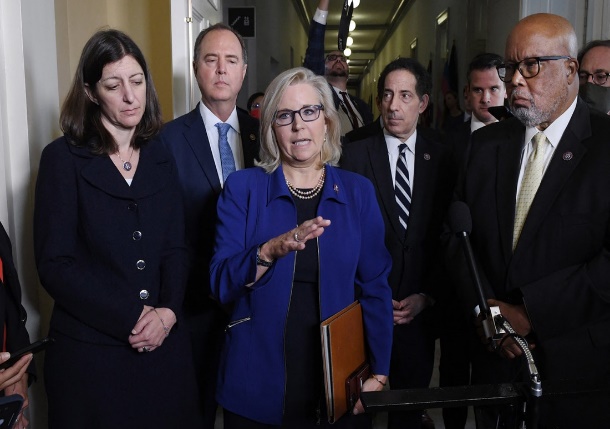 	In its ongoing attempt to investigate and gather information about private U.S. citizens, the Congressional 1/6 Committee is claiming virtually absolute powers that not even the FBI or other law enforcement agencies enjoy. Indeed, lawyers for the committee have been explicitly arguing that nothing proscribes or limits their authority to obtain data regarding whichever citizens they target and, even more radically, that the checks imposed on the FBI (such as the requirement to obtain judicial authorization for secret subpoenas) do not apply to the committee. 	As we have previously reported and as civil liberties groups have warned, there are serious constitutional doubts about the existence of the committee itself. Under the Constitution and McCarthy-era Supreme Court cases interpreting it, the power to investigate crimes lies with the executive branch, supervised by the judiciary, and not with Congress. Congress does have the power to conduct investigations, but that power is limited to two narrow categories: 1) when doing so is designed to assist in its law-making duties (e.g., directing executives of oil companies to testify when considering new environmental laws) and 2) in order to exert oversight over the executive branch. 	What Congress is barred from doing, as two McCarthy-era Supreme Court cases ruled, is exactly what the 1/6 committee is now doing: conducting a separate, parallel criminal investigation in order to uncover political crimes committed by private citizens. Such powers are dangerous precisely because Congress’s investigative powers are not subject to the same safeguards as the FBI and other law enforcement agencies. And just as was true of the 1950s House Un-American Activities Committee (HUAC) that prompted those Supreme Court rulings, the 1/6 committee is not confining its invasive investigative activities to executive branch officials or even citizens who engaged in violence or other illegality on January 6, but instead is investigating anyone and everyone who exercised their Constitutional rights to express views about and organize protests over their belief that the 2020 presidential election contained fraud. Indeed, the committee's initial targets appear to be taken from the list of those who applied for protest permits in Washington: a perfectly legal, indeed constitutionally protected, act.	This abuse of power is not merely abstract. The Congressional 1/6 Committee has been secretly obtaining private information about American citizens en masse: telephone records, email logs, internet and browsing history, and banking transactions. And it has done so without any limitations or safeguards: no judicial oversight, no need for warrants, no legal limitations of any kind. 	Indeed, the committee has been purposely attempting to prevent citizens who are the targets of their investigative orders to have any opportunity to contest the legality of this behavior in court. As we reported in October, the committee sent dozens if not hundreds of subpoenas to telecom companies demanding a wide range of email and other internet records, and — without any legal basis — requested that those companies not only turn over those documents but refrain from notifying their own customers of the request. If the companies were unwilling to comply with this "request,” then the committee requested that they either contact the committee directly or just disregard the request — in other words, the last thing they wanted was to enable one of their targets to learn that they were being investigated because that would enable them to seek a judicial ruling about the legality of the committee's actions.	But now the committee is escalating its aggressive investigative actions. They have begun sending subpoenas to private banks, demanding the banking records of private citizens, and doing so such that either the person never finds out or finds out too late to obtain a judicial order about the legality of the committee's behavior. In one case, they targeted JP Morgan with these subpoenas while knowing that that bank is being represented by former Obama Attorney General Loretta Lynch; Lynch — unsurprisingly — then directed her client not to accommodate any requests from its own customers to ensure they can seek judicial review. 	On November 22, the 1/6 Committee served a subpoena on Taylor Budowich — a former spokesman for the Trump campaign who never worked for the U.S. Government — that requested a wide range of documents as well as his deposition testimony. On December 14, Budowich voluntarily complied by handing over a large amount of his personal records, and then, on December 22, he flew to Washington at his own expense and submitted to questioning. There is no suggestion that Budowich was engaged in any violence or other illegal acts at the Capitol on January 6. Their only interest in this private citizen is his connection to the Trump campaign and his stated view that he believed the 2020 election was marred by fraud.  MUCH MORE -https://greenwald.substack.com/p/congresss-16-committee-claims-absolute   [This is perhaps THE MOST outrageous account of this renegade legislative group that I have heard yet. They are flagrantly outside the bounds of their authority and all should be prosecuted for their actions . – rdb]Commentary:Thanks to Biden Administration's Weak Leadership, Iran-China Threat Growingby Majid Rafizadeh  January 22, 2022 at 5:00 am
	The ruling mullahs of Iran are strengthening their ties with the Chinese Communist Party as well as conveniently violating US sanctions without facing any repercussions from the Biden administration.
	Iranian Foreign Minister Hossein Amir-Abdollahian visited China on January 15, 2022 and met with his counterpart, Chinese Foreign Minister Wang Yi. During his visit, the regimes announced the launch of their new 25-year partnership. As Iran's leaders and news outlets celebrated, Foreign Minister Amir-Abdollahian pointed out:
	"At the start of New Year 2022, I am very pleased to visit China on my first official visit as foreign minister. Mr. Wang Yi, China's State Councilor and Foreign Minister, and I reached an important consensus in the beautiful city of Wuxi, Jiangu Province, over a wide variety of topics ranging from the Comprehensive Partnership Program to consultations on the Vienna talks... Simultaneously with the talks in China, we had prepared the groundwork for announcing today the day of the start of the implementation of the comprehensive agreement on strategic cooperation between the two countries."
	The plan that the Chinese and Iranian leaders are referring to is linked to a 25-year deal reached between Tehran and Beijing in March 2021; it now enters the stage of its implementation.
	According to the agreement, China will continue to import oil from Iran in spite of US sanctions. According to the Tehran Times: "For his part, the Chinese foreign minister approved of his Iranian counterpart's views expounded in his op-ed published in China's Global Times. Wang said that the Iranian foreign minister's views show the promising horizon in relations between Tehran and Beijing. China's leading diplomat underlined his country's readiness to expand cooperation with Iran in financing, energy, banking and cultural sectors despite" the US sanctions.
	The agreement grants China significant rights over the Iran's resources and help to Iran in increasing its oil and gas production. Leaked information showed that one of its terms is that China will be investing nearly $400 billion in Iran's oil, gas and petrochemicals industries. In return, China will get priority to bid on any new project in Iran that is linked to these sectors. China will also be able to pay in any currency it chooses.
	The partnership is not only going to assist the Iranian regime to skirt US sanctions, it also enables Iran to gain access to funds, empower its militia and terror groups in the region and continue advancing its nuclear weapons program.
	China, when it was recently asked to cut its imports of Iranian oil according to the US sanctions, brushed off the Biden administration. Beijing is most likely aware that the Biden administration will not be taking any tangible actions against either China or Iran. China anyhow, despite the sanctions, has been buying a record amount of oil from Iran and Venezuela. By comparison, during the Trump administration, China's oil imports from Iran had reached their lowest level.
	The agreement between China and Iran, defying and challenging the US, also has a military dimension. Iran's armed forces are currently holding a joint naval exercise with China and Russia. Iran, posing a threat to the region and the United States, will also, in all probability, step up its acquisition of advanced weaponry and nuclear technology from China.
	China, for its part, will be deploying 5,000 members of its security forces on the ground in Iran. As the largest importer of Iranian oil, China will also have authority over Iran's islands, gain access to the oil at a highly discounted rate and increase its presence and influence in almost every sector of Iranian industry, including telecommunications, energy, ports, railways, and banking.
	Iran also, after many years of trying, has become a full member of the Shanghai Cooperation Organisation (SCO). In September 2021, the SCO -- despite the Financial Action Task Force global financial watchdog having placed Tehran on its terrorism financing blacklist -- agreed to elevate Iran's status from observer to full member.
	The real horror, as China and Iran's military and strategic partnership intensifies, is that the Biden administration's reluctance to take a firm stand against the mullahs and Beijing -- as with Afghanistan and now Ukraine -- can only have incalculably severe repercussions for the national security interests of the US and its allies, who may feel the need to start "hedging their bets" and seeking out presumably more reliable protectors, who may not have our best interests at heart. https://www.gatestoneinstitute.org/18159/iran-china-threat 
	
Patriot’s Agenda for Return of Constitutional Republic
By Andrew Wallace|January 22nd, 2022
	Be assured that we are going to take back our Constitutional Republic from the Parasitic Super Rich Ruling Class (PSRRC) and their commie minions. There are only two ways to take back the Republic, and the PSRRC will determine by their actions which one is taken.
	The preferred method is to elect patriotic officials who are dedicated to protecting the Rights of the People, and who will force the Federal Establishment to conform to all original specifications of the Constitution. The only other option is Guerilla Warfare and resistance to all unconstitutional laws. Be aware that the majority of all federal laws are unlawful and unconstitutional. The destruction and bloodshed would be similar to the “French Reign of Terror”, as always results when the People are oppressed, suffering and  enraged.
	We don’t advocate violence, but history teaches that dictators don’t back down, and this is especially true of Communists. Therefore, we predict bloodshed if the PSRRC and their commie minions continue their destruction and refuse to allow fair Constitutional elections. After years of study and writing on the subject, We have developed the “Patriot’s Agenda” as a possible solution.  If enough people use it there will be an earthquake of change.
	PATRIOT”S AGENDA
	1)… CITIZENS MUST ONLY VOTE FOR POLITICIANS WHO PROMISE TO PROMOTE THE ”PATRIOTS AGENDA” AS STATED HERE, OR EXPECT ‘TAR AND FEATHERS’ IN THE AMERICAN TRADITION… AT A MINIMUM.
	Voters must refuse to elect any Official who accepts money or any support from the PSRRC corporations or their commie minions. Elected Officials of BOTH parties now support the SAME anti-American pro- Crony Capitalist (Corporate Welfare) programs that impoverish the people, but enrich the PSRRC and their commie minions.
	Remember, the PSRRC owns the controlling interest of the corporations that finance BLM, Antifa, media, elected officials, campaigns, bureaucrats, et al.
	2)… The unconstitutional Privately-Owned Federal Reserve Bank and unconstitutional currency system must be abolished.
	American people are being impoverished by an unconstitutional fiat money system. We must return to stable Constitutional money that is a store of value. The dollar should be backed by Gold and Silver as specified in the Constitution. If our currency was backed by gold, it is estimated that it would require $15,000  to exchange for one ounce of gold! The present “manipulated” price of gold is only about $1,800. Shocking, I know, but the fiat dollar isn’t worth a Continental. This would end the major source of  impoverishment of the people, no- win wars for profit, boondoggles, inflation and much graft, etc. For more information read article by Andrew Wallace titled “The Truth about the Privately-Owned Federal Reserve Bank”, Oct.26th NewsWithViews.com.
	3)… Tax-Free Foundations are a major cause of the continued impoverishment of the American People and must be eliminated. 
	See article by Andrew Wallace titled “Tax-Free Foundations are the Parasitic Whores in Sheep’s Clothing”. Oct. 30th NewsWithViews.com
	4)… Plans of the Unconstitutional Privately-Owned Federal Reserve Bank (and most Central Banks) to institute an unconstitutional digital currency for total control of the people must be stopped.
	The PSRRC (and most Central Banks) want to institute digital money, just like China, which would further impoverish the people and give them TOTAL control of the people. Like the Fiat Dollar, it would be unconstitutional. We must stop it.
	5)… The Federal Establishment must be stopped from enacting laws that are not allowed by the “Enumerated Powers” in the Constitution.
	Congress is empowered to only pass laws that relate to the “Enumerated Powers” in the Constitution. That is why about 75% of Federal laws are unconstitutional USURPATIONS of powers belonging to and retained by the states. For additional information read article by Andrew Wallace titled “Powers and Related Laws Usurped From States are Unconstitutional Attempts to Centralize all Power”, Nov 13th, NewsWithViews.com
	6)… We must prosecute elected officials, bureaucrats, and others associated with the federal establishment who violate all manner of laws for profit or favor.
	We don’t have Equal Justice. In our memory, no important politician of either party, accused of crimes, has ever been even charged. Thousands of Federal Employees are guilty of violating immigration laws, and many are guilty of TREASON as specified in our constitution. The DOJ and FBI are corrupt , but the FBI is beyond redemption and must be disbanded and replaced by the “Militia of the Several States” as specified in the Constitution.
	7)… The FBI is so corrupt that it is beyond redemption and must be disbanded. Without zero tolerance of official corruption there can be no Constitutional Republic.
	Failure of the FBI to enforce the law and stop terrorism in a competent, fair, lawful, and  equal basis without resorting to illegal tactics is a major cause of our present dilemma. Our Constitution stipulates that the Militia of the Several States will enforce the laws of the Union, and the unconstitutional 1903 Dick Act to destroy the Militia can’t change that. Neither Congress nor the Supreme Court has the authority to override the Constitution!
	8)… Social Security and Medicare must  remain as a function of the Federal Establishment, but funds in these programs could not be spent on any other programs or variations not based on funding by recipients. Social Security payments must be based on taxes paid.
	9)… Equipment and services purchased by Federal Establishment must be produced in the United States. Exceptions , not to exceed a total of 20% can be made for purchases from Europe and other allies, excluding China.
	10)… Our military can only be based in 10 foreign countries and we should no longer subsidize  NATO or fund foreign governments.
	11)… Retired Flag Officers can no longer be allowed to accept employment with corporations or foundations. Any officer who does so would lose all rank, retirement income, and benefits.
	12)… Sufficient tariffs must be placed on all imports so that American labor can be competitive.
	13)… Single family homes must only be allowed to be purchased by American Citizens for their own use. This is the “American Dream” which allows for reduced  housing costs and asset accumulation.
	Corporate and foreign purchases of single family homes must be  forbidden. We have nothing but contempt for the anti-American corporations and individuals who take advantage of the unconstitutional fiat monetary system to destroy the “American Dream”. We must also restrict the sale of our land and businesses to foreigners.
	14)… Foreign students must be prohibited from attending American Universities that accept public funding.  Every foreign student deprives an American of an education and many are spies! Citizens who do not attend Universities should not pay for those who do.
	15)… Borders must be closed and all illegal invaders deported. Anyone supporting this invasion is in violation of the law. Those giving aid and comfort to invaders are guilty of treason as specified in the Constitution and must be prosecuted! Either the government gets rid of the invaders, or the people will…and it will not be pretty. In the meantime, prosecute those who hire illegal invaders.
	16)… Only Citizens are to be allowed to donate or support candidates for whom they can vote. Donations or support from any other source would be illegal.
	We have learned from the recent elections in New Jersey and Virginia that candidates can win elections even when they don’t spend the most money.
	17)… Benefits for elected officials and government employees (excepting military and first responders) will be restricted to medical insurance, vacations, and 401K benefits.
	18)… Members of Congress will be restricted to a total of six years in office and the Senate to a total of twelve years in office with benefits no greater than for other government employees.
	19)… Prohibit federal establishment from issuing any mandates requiring shots, wearing of masks, controlling travel or assembly, CRT, etc. Federal establishment has no constitutional authority over your health decisions. A MAJORITY of all federal laws are unconstitutional and therefore VOID!
	20)… Media and internet companies must be prohibited from reporting news in a negative manner (like they did with President Trump) rather than just the facts. Media and Internet corporations must not be allowed to report only one side of the news and refuse to report news they don’t like. Clearly they must be charged with Sherman Anti- Trust violations.
	21)… Congress must terminate all unconstitutional departments, agencies and related laws while strictly enforcing Constitutional Laws.
	The Federal Establishment should return to the states 50% of tax revenues collected in their states to finance additional functions no longer to be financed by the Federal Establishment. It is wrong, and may be unconstitutional, for red states to finance blue states through the federal system.
	22)… Judges who refuse to acknowledge authority of the Constitution, the Supreme Law of the Land in their courts, are to be terminated and prosecuted for violation of their sacred Oaths!  
	23)… Terminate  unconstitutional expenditures supporting invaders, subsidizing EVs, solar and wind power, Green New Deal, and phony climate change, etc. I can find nothing in the “Enumerated Powers” to justify these or many other expenditures that benefit the PSRRC.
	YOUR VOTE ISN’T WORTH A DAMN RIGHT NOW! IN FACT, IT’S COUNTERPRODUCTIVE IF YOUR CANDIDATE DOESN’T AGREE IN WRITING TO COMPLY WITH  THE “PATRIOT’S AGENDA”. 
	If your candidate doesn’t agree in writing to comply with the “PATRIOTS AGENDA”, you have voted for another greedy, corrupt, anti-American coward on the PSRRC payroll, and nothing good will happen. But, you do have a viable option: refuse to donate or vote for them if they don’t sign up! Politicians who refuse to sign are on the PSRRC payroll, and you should call them  out.
Politician’s Signiture agreeing to comply with Patriot’s Agenda
________________________
God Bless America   https://newswithviews.com/patriots-agenda-for-return-of-constitutional-republic/ 
	
Sick of The Lies
By Guest Writer|January 22nd, 2022  By Paul Cappadona
	I’m just so sick of all the Lies. Lying seeks to covet and steal.  In order for the lies to work they must separate you from the truth.  Truth is the natural enemy of the lie, and therefore must be removed from any reasoning process.  They have taught the world that everyone has a right to their own opinion making opinion equal to truth.  Lies hide behind opinion.  Now if you are a deceiver and want to live off the labor of others you need the great unwashed; People who have flawed character.  People of the lie through deceit promote debasement and create a need for them to come to the rescue.
	DECEIT, n. 1. Literally, a catching or ensnaring Hence, the misleading of a person; the leading of another person to believe what is false, or not to believe what is true, and thus to ensnare him; fraud; fallacy; cheat; any declaration, artifice or practice, which misleads another, or cause him to believe what is false.  4. In law, any trick, device, craft, collusion, shift, covin, or underhanded practice, used to defraud another.   American Dictionary of the English Language 1828 (everyone should own one)
	People of the truth do not need the lie to function removing the need for tyrannical rulers.  The problem today is that there are too many liars and they have taken the position of teachers of the truth and other wisdoms.  Lost is the ability to stand fast in the Liberty wherewith Christ hath made us free. We have been duped and entangled again with the yoke of bondage. We run the course of the wicked right to the edge of destruction, the lie has gone on as long as it could.  The people of the lie must introduce a new and bigger lie.
	The governments in order to save themselves they will gladly turn over our Liberty and wealth to their masters.  Governments never admit they are wrong or ever done anything wrong their only job is to put you in debt to their masters, and it ain’t you. Their only hope for their freeloading power trip is tyrannical totalitarian domination, before their subjects, (You), realize the truth.
	Being an outsider functioning from and by the Kingdom of God I will tell you Covid, the vaccines with their boosters are all a lie helping push the world’s masses into a new world order. If you think that the governments of the world care about your health, I feel sorry for you.  The slogan “Build Back Better” was devised a long time ago and is used by Politicians worldwide to bring in the New World (Communist) Order.
	Now in this American Nation, and most others, the power of the lie is the party system scam. Two three or more, all the better to fool you with my dear.  I heard a senator (R) say that they are fighting a one-party system, lie, lie, lies. The lie also hides behind the party systems.  I was a contractor.  The contract was a document spelling out the work to be done with all costs involved.  I had no right or obligation to do less or more than was on the contract.  The contract between the United States and the citizens was the constitution.  In many cases the contractors, elected officials, have done both less and more than was written in the contract.  You have NO obligation to pay for work that was not outlined in the contract.  In any contract that is violated there is a crime committed yet their crimes keep going and growing.  Hate to say this but the truth must be told, the constitution was the beginning of the great lie in America. There are too many loop-holes in it to make it of any value.  In Biblical language it’s just a filthy rag. Fraud vitiates a contract.  Another hard truth is the Republican Party is not on your side. Their job is to put you in debt to their masters and act like they are fighting for you.  Donald Trump is a pressure release valve to keep people from storming the castle.  Didn’t January 6, teach you anything?
	Get back to the drawing board and start all over using the Great Experiment as a guide removing the many loop holes and spelling out punishments for violations of the contract.  Probably better to call it a contract than a con-stitution. You must return to Liberty and justice for all, seek the truth, live it, and the lie will die.  The Truth must be our only leader and judgement and justice must proceed from him.
	“The Bible is for the Government of the People, by the People, and for the People.” —John Wycliffe 1382
	When King Charles II demanded the return of the charter of Massachusetts, Increase Mather prepared his response:
	To submit and resign their charter would be inconsistent with the main end of their fathers’ coming to New England.… [Resistance would bring] great sufferings, [but] better to suffer than sin. Let them trust in the God of their fathers, which is better than to put confidence in princes. And if they suffer, because they dare not comply with the wills of men against the will of God, they suffer in a good cause.
	In 1639, at Quinipiack (New Haven), Connecticut, the first example of a written constitution, constituting a government and defining its powers, was composed as a distinct organic act. The articles which made up this constitution included:
	Article I. That the Scriptures hold forth a perfect rule for the direction and government of all men in all duties which they are to perform to God and men, as well in families and commonwealths as in matters of the church.
	Wherefore is all this evil upon us? Is it not because we have forsaken the Lord? Can we say we are innocent of crimes against God? No, surely it becomes us to humble ourselves under His mighty hand, that He may exalt us in due time.… Samuel Langdon Harvard’s president. Address to congress 1775.
	We may have been deceived allowing the lie to take over, but the path is clear, right in front of us saying return to the Truth fear nothing.
	[BIO: Paul Cappadona author Taking back America the Party’s Over]     https://newswithviews.com/sick-of-the-lies/ 
ARUTZ SHEVABritain claims: Kremlin seeking to install pro-Russian leader in Ukraine Britain claims Russian intelligence officers have been in contact with a number of former Ukrainian politicians. Israel National News 23.01.22 02:07	Britain on Saturday accused the Kremlin of seeking to install a pro-Russian leader in Ukraine, saying Russian intelligence officers had been in contact with a number of former Ukrainian politicians as part of plans for an invasion, Reuters reported.	The British foreign ministry declined to provide evidence to back its accusations, but said it had information the Russian government was considering former Ukrainian lawmaker Yevhen Murayev as a potential candidate to head a pro-Russian leadership.	"The information being released today shines a light on the extent of Russian activity designed to subvert Ukraine, and is an insight into Kremlin thinking," British Foreign Secretary Liz Truss said in a statement quoted by Reuters.	"Russia must de-escalate, end its campaigns of aggression and disinformation, and pursue a path of diplomacy. As the UK and our partners have said repeatedly, any Russian military incursion into Ukraine would be a massive strategic mistake with severe costs," she added.	There was no immediate response to the British claims from the Kremlin or from Murayev.The British accusations came hours after it was reported that the US will begin evacuating families of those employed in the US Embassy in Ukraine, due to concerns of an upcoming Russian invasion.	According to Fox News, Russia has amassed a force of about 100,000 troops near the Ukrainian border, and the US is considering moving family members of Embassy employees back to the US, and allowing non-essential employees to leave voluntarily.	There are approximately 180 US citizens employed at the Kyiv Embassy, with a higher number of US citizens living nearby. https://www.israelnationalnews.com/news/320949  [The real question is “is there any truth to any of these multiple allegations concerning Russia’s intent. I really do think that Pootie Poot would like to return Russia to the USSR or something like it but is he really willing to risk a potentially self destructive event? While Russia may be ahead of the US in some ways there would still be the possibility of a horrid repercussion from a war. -RDB]Likud MK: 'I don't see us returning to a coalition with Netanyahu' 'I'll form a coalition without the United Arab List,' Likud's MK Yuli Edelstein says. Israel National News 22.01.22 20:57	MK Yuli Edelstein (Likud), has told "Ofira & Berkovic" that he plans to run for his party's stop spot, and what kind of coalition he will form if elected.	"We will hold primaries," he said. "It's as clear as day to me that the moment I am chosen. I will form a coalition without Yair Golan (Meretz), without Ra'am (United Arab List), and without parties that I have no idea what they are doing there."Edelstein also spoke about former Prime Minister Benjamin Netanyahu, who currently heads the Likud, and the 	relationship between them. Netanyahu is reportedly contemplating a plea bargain, under which he would retire from politics.	"I don't see a situation in which we would return to a coalition with Netanyahu," Edelstein said. "He needs to sit with himself, to make a decision that will be good for him, and to ignore the background noise. I would not advise him to do anything. I would tell him, 'Make the decision that you think is correct.'"When asked how he would respond if Netanyahu decides to remain in the party, Edelstein said, "I will accept the decision and run against him." https://www.israelnationalnews.com/news/320937 Human chain from Knesset to Western Wall Right-wing activists to create human chain in Jerusalem. demonstrating in support of Samaria town. Israel National News 22.01.22 22:04	Right-wing activists plan to create a human chain stretching from the Knesset to the Western Wall, demonstrating in support of the demolished town of Homesh in northern Samaria.	The event will take place on Thursday, January 27, at 4:00p.m.	MK Orit Strock, chair of the Religious Zionism faction in the Knesset, wrote, "There is no doubt: Loyalty to Homesh, the determination to fight for it, is the inheritance of the entire right-wing."	"Just like the Arabs know why they want to chase us out of there, we also know very well why we will not compromise in any way.	"Members of Yamina and New Hope have no choice other than to choose if they are going to take the path of Yair Golan (Meretz) and [former Prime Minister] Ariel Sharon. If they decide to do so - they will come face-to-face with an enormous and determined public." https://www.israelnationalnews.com/news/320936 01/22/2022 NEWS A treasure from two ancient shipwrecks was found by the IAA in Caesariahttps://www.youtube.com/watch?v=NfiMxkxxJSI Read the Prophets & PRAY WITHOUT CEASING!That is the only hope for this nation!Exodus 4:20And Moses took his wife and his sons, and set them upon an ass, and he returned to the land of Egypt; and Moses took the rod of God in his hand. 21And the LORD said unto Moses: 'When thou goest back into Egypt, see that thou do before Pharaoh all the wonders which I have put in thy hand; but I will harden his heart, and he will not let the people go. 22And thou shalt say unto Pharaoh: Thus saith the LORD: Israel is My son, My first-born.Report: Israeli fighter jets, refueling planes hold massive drill aimed at TehranManeuvers seen as intended to plan for strike on Iran, Saudi-owned Elaph claims, month after New York Times reveals new tankers seen as key to threat won’t arrive before late 2024By TOI staff Today, 7:00 am 	Israeli fighter jets carried out a large drill over the Mediterranean that included practicing mid-air refueling, according to a report in a Saudi-run news outlet Thursday.	The unverified report in London-based Elaph described air maneuvers on Thursday by “an unusually large” contingent of F-15, F-16 and F-35 fighter craft, as well as Boeing mid-air refueling tankers, in what would likely be seen as a warning beacon to Iran amid Israeli threats to take military action in order to stop Tehran’s nuclear program.	Citing an unnamed Arab source, Elaph reported that the “wide” maneuver took place over the Mediterranean. Israeli defense officials, who rarely comment on foreign reports, could not be immediately reached.	The use of Israel’s aging mid-air refueling fleet would be the strongest indication that Israel is planning for an attack on Iran’s nuclear facilities, or would like to project to Tehran and the rest of the world that it is preparing.	Israel rarely advertises its use of the refueling craft in drills publicly, but they are occasionally used for exhibitions.	In 2013, mid-air refueling tankers were used publicly as part of a large drill involving nearly all air squadrons practicing for an attack on a long-range target, against a similar backdrop of tensions with Iran.	That time, the Israel Defense Forces uploaded videos to YouTube showing F-15 and F-16 fighter jets refueling mid-air over the water, following the exercise, which reportedly took place near Greece.	According to reports at the time, the clips marked the first time the IDF had ever published videos showing its mid-air refueling capabilities.	Because of the distance, carrying out an airstrike inside Iran and having enough fuel for the return trip would require Israeli planes to refuel in the sky or find a friendly airbase to land at.	A report in the New York Times last month, however, indicated that Israeli plans for a possible strike on Iran had been set back by delays in the delivery of eight new Boeing KC-47 supertankers, with consignment expected to take until late 2024 at least.	Current and former officials quoted in the report said Israeli military planners believe that any strike on Iran will likely require multiple sorties against some sites, such as the underground Fordo uranium enrichment facility, necessitating speedy refueling.	The $2.4 billion deal for the eight planes was signed in March.	Israel is vocally opposed to the Iran nuclear deal, which US President Joe Biden has said he wants to rejoin after his predecessor Donald Trump withdrew the US from the pact in 2018 and reimposed sanctions. Tehran has since steadily increased its breaches of the accord. MORE - https://www.timesofisrael.com/report-israeli-fighter-jets-refueling-planes-hold-massive-drill-aimed-at-tehran/ Increasing reports of maneuvers and preparations keep flying in. It is an interesting game to try to decide which of the “hot” areas in the world will explode first. – rdb]Dozens of settlers assault Palestinians and left-wing activists in West BankMasked figures descending from illegal outpost hurl stones, beat people planting trees, set car alight; multiple people wounded, no arrests; settler leaders say they’re ‘horrified’By Aaron Boxerman Today, 2:27 pm 	Jewish extremists attacked Palestinians and left-wing Israeli activists in Burin in the West Bank Friday morning with clubs and stones, wounding at least six and burning a car, according to police, witnesses and footage from the scene.	The Israeli army and police were called to the scene after the attack began, but arrived after the perpetrators had apparently fled. A police spokesperson said officers were investigating the incident.	“Police will act decisively and forcefully to find the lawbreakers, capture them and bring them to justice,” he said.	Israeli activists affiliated with Rabbis for Human Rights said they’d arrived at Burin, near Nablus, on Friday morning, to help Palestinian farmers plant trees on land inside the boundaries of the village.	About an hour and a half later, dozens of masked figures descended from the nearby illegal Israeli settlement outpost of Givat Ronen, wielding clubs and stones. At least six Israelis were injured during the attack, witnesses and medics said. It was not clear how many Palestinians were hurt.	“They threw rocks through the windows of the car, poured gasoline on one of the cars, lit it on fire, and then turned their attention to throwing rocks and hitting any volunteer they could get their hands on,” said Daniel Roth, an American-Israeli activist who works with Rabbis for Human Rights.	Six Israelis wounded by the extremist assault were hospitalized in Beilinson Hospital in Petah Tikva. Some sustained head injuries, and another apparently had a broken hand. Roth said a settler hurled a large rock at his head, which he managed to block with his arm.טוב, לא תתי אדם. אז איך תקראו להם? pic.twitter.com/XZkfk5XLQs— Yair Golan – יאיר גולן (@YairGolan1) January 21, 2022	A spokesperson for Yitzhar and the surrounding illegal outposts denied any knowledge of the incident. 	The Yesha Council, which represents much of the settler leadership, issued a rare condemnation of the violent assault. The council deemed the attack “aberrant.”	Saying it was “horrified” by images from the scene, the council said that “such grave conduct is against the values of the people of Israel and harms the settlement movement. It is not our path. We call on authorities to investigate the incident and bring the perpetrators to justice.”	Israeli security officials have warned that violence by Jewish extremists in the West Bank has spiked in recent months. Shin Bet officials told The Times of Israel in late December that Jewish extremist violence had increased by 50 percent over the past year.	Nonetheless, the internal Israeli political debate over the phenomenon has been divisive. Right-wing Israeli politicians have denounced the characterization of the attacks as “settler violence,” charging that it is an attempt to besmirch all Jews living in the West Bank.	“There are marginal elements in every community and they should be dealt with using all means, but we must not generalize about an entire community,” Prime Minister Naftali Bennett said in mid-December.	Much of the violence is allegedly perpetrated by Jewish extremists who live in illegal outposts. Deputy minister Yair Golan (Meretz) called them “subhuman” in early January, sparking backlash. He later apologized for his choice of words.	Following Friday’s attack, Golan sarcastically tweeted: “Okay, so they’re not subhuman. What do you want to call them, then?”תיעוד של @RHRIS: רעולי פנים מכים באלות פעילים שלהם ושל קואליציית המסיק שבאו לסייע לחקלאים פלסטינים באזור הכפר בורין ליד שכם. pic.twitter.com/IdsmdIuVdS— Nurit Yohanan (@nurityohanan) January 21, 2022	Roth, who regularly attends protests in the West Bank, called the assault “a serious act of terrorism.” 	“It was a very, very hard day. A lot of people are going to be dealing with this for a long time, both Israeli activists and Palestinians from Burin, who face this violence regularly,” said Roth.  https://www.timesofisrael.com/settler-leaders-horrified-as-dozens-of-jewish-extremists-carry-out-w-bank-assault/ [This is most unfortunate and a real blot on the Israeli general population because of a few bad actors – rdb]Police chief defiant amid NSO scandal: ‘Some want to harm our crimefighting ability’Facing claims of spying on citizens, Kobi Shabtai tells officers force is ‘under attack,’ vows to continue to develop intel tech, insists authorities only use it lawfullyBy TOI staff Today, 1:50 pm 	With police facing public outrage over accusations they have regularly used spyware to break into Israelis’ phones without oversight, Police Commissioner Kobi Shabtai on Friday fiercely defended the force’s conduct, denied any widespread spying and vowed to respond severely to any “isolated incidents” of wrongdoing — if those are discovered.	Shabtai, in a letter sent to members of the force, said that “the police and one of its most important departments have been under attack, and it appears there are those who want to harm its ability to fight serious crime.”	The Calcalist business news outlet first reported on Tuesday that police have for years been making widespread use of NSO’s Pegasus spyware against Israeli civilians, including people not suspected of any crimes, without legal oversight. Further reports of misuse have since emerged.	Shabtai promised that “our lawful use of technological tools will continue, and furthermore we aim to continue to develop and upgrade those tools. A police force that wishes to remain relevant in its fight against crime must behave in such a manner.”	The police chief insisted that any use of spyware technology was done lawfully, with oversight and “in compliance with the necessary legal authorizations.”	He noted that Attorney General Avichai Mandelblit, in announcing a probe of the allegations on Thursday, had stressed that he had so far found no basis for the claims made in media reports.	Shabtai vowed to cooperate fully with the inquiry. But he said he’d ordered officials “to hold meticulous inquiries into the claims made by the report, and so far we have found no proof that the incidents reported actually happened.”	“There is not and has not been a scenario where police methodically and systematically harmed the privacy of innocent citizens and protesters,” he wrote. “There is not and has not been a scenario where police violated the unwritten pact of protection with the country’s citizens. There is no basis for the claims of a police force that is spying on its citizens.”	He insisted that “the technological tools at our disposal are directed at criminals or those seeking to carry out dangerous offenses.”	Nevertheless, he added that “if problems arise or isolated incidents are found in which these capabilities were used unlawfully, they will be handled with the appropriate severity. We will not allow any deviation from the norms and values that guide the police.”	Mandelblit informed Shabtai on Thursday of the investigation, to be led by Deputy Attorney General Amit Marari.	The attorney general said in his missive to police that “it is difficult to overstate the severity of the alleged harm to basic rights” if the report is true.	He said that while the claims “paint a highly concerning picture, [the report] does not include sufficiently concrete information, which makes it difficult to identify the incidents in question.”	He noted that a review of the materials supplied by police to justice officials did not raise concerns of any misuse of technology. However, he stressed that cops had not provided full details on the mechanisms by which they handle the technology.	“Insofar as wrongful conduct is found, it certainly could constitute a criminal offense.”	The explosive Calcalist report sparked an outcry from lawmakers, activists and privacy experts. MORE - https://www.timesofisrael.com/police-chief-defiant-amid-nso-scandal-some-want-to-harm-our-crimefighting-ability/  Intrusive actions by government authorities is rampant around the world. It is in every country and in almost every regime no matter what political bent they try to claim. These are the days of Orwellian surveillance. – rdb]Israelis should demand higher wages to counteract inflation, economists say As prices continue to increase in Israel, poverty rates began to rise in tandem, and while demanding better wages is one way to fight back, some experts warn raising wages could lead to inflationary spiral and additional price hikesThe Media Line | Published: 01.21.22, 20:03 	Israeli workers should demand higher wages in order to counteract the effects of inflation, which recently hit its highest rate in 10 years, leading economists have said.	The Central Bureau of Statistics last week reported that inflation rates in Israel reached 2.8% in 2021, while the consumer price index rose by 0.3% during the month of December. In 2021, the CPI surged by 2.8%, marking a decade high that nevertheless still falls within the Bank of Israel’s target range of 1%-3%.	Demanding better wages is one way to fight back, according to Joseph Zeira, an emeritus professor of economics at the Hebrew University of Jerusalem.	“Any rise in prices is regressive,” Zeira told said. “It hurts the poor more than the rich. The solution to that is raising wages. First of all, we should raise the minimum wage, which especially helps people with lower incomes.”	“I think that the Histadrut should wake up and demand an increase in wages … They’ve been sleeping,” he said, referring to Israel’s largest labor union. “When prices go up our real wages are eroded, so workers should demand an adjustment of their wages and that will protect them against the rising prices.”	The Israeli government recently said it would gradually increase the minimum wage to roughly 33 shekels ($10.60) by 2025. But Zeira argued that the minimum wage should be raised from its current 29 shekels ($9.30) to 40 shekels ($12.85).	As prices continue to increase, poverty rates in Israel have already begun to rise in tandem. Nearly 1 in 3, or 31.2%, of children in Israel, lived below the poverty line in 2021, marking a 2.5% increase over a year earlier, according to a report that was published by Bituach Leumi, or National Insurance Institute, late last month. 	Poverty rates overall increased from 21% in 2020 to 22.7% a year later, representing some 2.1 million people. The poverty line in Israel for a family of four stands at 9,000 shekels per month, or about $2,900.	Meanwhile, in the United States, the CPI increased by 7% in December year-on-year, representing the largest jump since June 1982.While some have said that the current inflation is linked to COVID-related supply chain issues, Zeira believes that it is due to decisions by central banks to increase the amount of money in circulation. He also foresees prices stabilizing over the next year or two.	“What we have in the U.S. and in Israel is that the central banks, for various reasons, expanded the quantity of money significantly,” he explained. “Now is the time for prices to adjust themselves.”
	Other experts disagree and argue that the pandemic is largely to blame for price hikes because it has caused dramatic supply chain issues around the globe, especially in transportation and shipping.
	Ori Greenfeld, a chief strategist at Psagot, Israel’s largest investment firm, said that he is nevertheless optimistic that the situation will stabilize over the coming year.
	“The consumer has to pay for it in the end, but when we think about these disruptions we shouldn’t be worried because they will end someday,” Greenfeld said.
	What is more concerning at the moment, he noted, is the inflationary pressure that appears to be coming from the consumer side of the market. Consumer demand for housing and nearly all other goods and services has risen significantly. Together with this, a number of industries are suffering from severe labor shortages and workers have begun to demand higher wages.
	“In the U.S., wages are going up, the price of services is going up and so this is why the Federal Reserve is very concerned,” Greenfeld said. “In Israel, this is not the case yet, but we’re starting to see some hints that we might get this in the next few months and if that happens then we should worry because then the Bank of Israel will have to raise interest rates. Any kind of interest rate hike will hurt the economy because people took loans and mortgages.”
	Unlike Zeira, Greenfeld believes that raising wages will inevitably lead to further price hikes.
	“When you have to pay more for your workers, then you also have to raise prices because you don’t want to lose money,” he explained. “Then you start an inflationary spiral. You raise wages, then you raise prices and you have more inflation so people go to their employers and [ask for] another raise.” https://www.ynetnews.com/magazine/article/bku119q4at Thousands of Israelis stuck without electricity as winter reaches its climaxRights' activists say power outages are a result of contentious system where needy families pre-pay for electricity and whenever they reach limit, power is cut off; method has been criticized as a way for Israel Electric Corporation to 'outsmart the poor' Hadar Gil-Ad | Published: 01.21.22, 08:41 	As winter season reaches its climax in Israel, with temperatures falling below freezing in some areas, many Israelis find themselves stuck without electricity, unable to warm their homes and prepare a meal due to financial troubles. 	The situation appears to be a result of a contentious payment system used is Israel, where some residents pay in advance to charge a pre-paid power usage meter, and every time they reach the limit, depending on the amount paid, the electricity automatically turns off, leaving them with no heat or light.	Rina, 55, woke up this Sunday - which was one of the coldest days in the Jewish state this year - shaking, since her apartment was cut off of electricity yet again. 	"I'm always afraid because I'm living on the edge," said Rina. I suffer from a physical disability, I have a muscle disease, and it's very hard to live in this kind of condition during the winter. I also struggle financially, and on Sunday morning I've been looking for someone who could help me, and pay to charge my electricity meter.	"But even after I found someone, it takes time and a lot of bureaucracy, and until then, I don't have electricity in my house. I find myself in situations where I'm literally frozen. I told the electricity company I might reach hypothermia, so what are they waiting for?" she said. 	"Every time I charge the meter with NIS 200-250, which is all I have, and it lasts for two weeks, and that's because I'm trying to save as much as I can, so I barely turn on the heater, and I just use multiple blankets in order to not waste too much electricity."	Daliyha, 56, is in a similar situation, stuck with no electricity, while her son, daughter-in-law, and her grandchild are in her apartment isolating because they had tested positive for COVID-19. 	"I have both physical and mental disability, and I live off a disability pension of only NIS 3,000 a month," Daliyha said. "And with this amount I need to pay rent, bills, purchase medicine, and food, so not much is left for electricity." 	She called the situation "a disgrace," adding that "life in Israel is very expensive, and the country doesn't help".	Since the beginning of the pandemic, the Israel Electric Corporation allowed its consumers to use an "emergency code" to prevent families from being left out without power. However, this service was recently canceled, even though the company claims they allow it to be used on colder days.	"The pre-paid power meter is Israel Electric Corporation's method to outsmart the poor in order not to connect them to electricity since they can't pay for it," said co-CEO of the Breaking Walls movement Carmen Elmakiyes Amos, which is an organization that promotes public campaigns and civic, feminist community activism - publicly funded and for the benefit of the public. 	The organization approached the Israel Electric Corporation with an emergency request to change the policy of cutting off electricity to those who have a pre-paid meter due to their financial struggle.	"It's a bad system that leaves people without power on cold days," Elmakiyes added. "Thousands of families live in existential anxiety that maybe tomorrow morning there will be no electricity at home and that's crazy. Electricity is a fundamental right and we will continue to fight for it."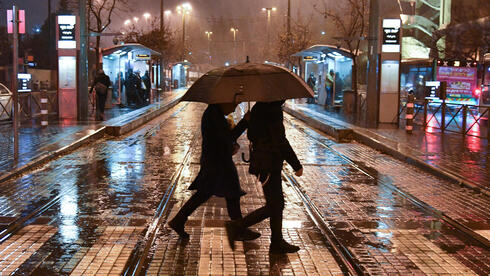 The Israel Electric Corporation said in a comment: "In extreme weather, as we are experiencing these days, emergency codes are pre-ordered to be provided without immediate charge for all who demand it. Freezing weather in Jerusalem on Wednesday  (Photo: Yyoav Dudkevich)		"The company also provides service for customers with financial difficulties known to the welfare authorities. For nearly two years, since the outbreak of the coronavirus, the company has provided emergency codes with no limit."	The company said the so-called emergency use codes used by the needy ultimately create a debt, which is then paid by the taxpayers' funds. 	"As a rule, a prepaid electricity meter is not necessarily installed only for underprivileged groups of consumers, unless the customer found it to be the best solution to efficiently manage the power usage in his household," the company added.https://www.ynetnews.com/magazine/article/h1rixnf6y Israel sees 70,000 new COVID cases, with 638 hospitalized in serious conditionThose who receive booster dose continue to be better protected against serious COVID symptoms; ministry reports a 67% rise is cases from previous weekBy TOI staff Today, 7:06 pm 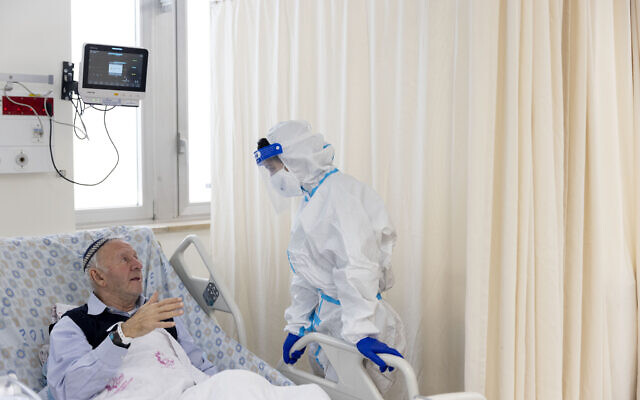 An Ezer Mizion volunteer wearing safety gear visits a patient in the coronavirus ward of Shaare Zedek hospital in Jerusalem, on January 20, 2022. (Olivier Fitoussi/Flash90)	The Health Ministry updated its coronavirus figures on Friday, revealing that nearly 70,000 Israelis tested positive for COVID-19 the day before, with the number of patients in serious condition climbing to 638.	Total active cases rose to 427,023 and 1,758 Israelis were hospitalized in all, with 123 of them on ventilators.	At least 9,867 medical staff were sidelined after contracting COVID themselves, including 1,379 doctors and 2,916 nurses, the ministry said.	Among those hospitalized in serious condition due to the coronavirus, 55% had received a booster shot, 24% were not vaccinated at all and the remainder were partially vaccinated or previously recovered from COVID.	Those who received the third, booster dose of the vaccine still remained better protected against serious COVID symptoms, Health Ministry data showed, adding that Israelis over the age of 60 were 85% boosted, while Israelis over 60 who were hospitalized in serious condition were only 60% boosted.	Just over 20% of tests came back positive, including 22.5% of the PCR samples and 18.4% of the rapid antigen samples.	The Health Ministry also released 7-day figures which showed 436,028 new cases during that time period — a 67% rise from the week before. Serious cases totaled 775 — a 130.7% rise from the previous week. COVID-related deaths added up to 58 — a 34.9% rise from the previous week.	COVID data from Wednesday showed that Israel was leading the world in new daily COVID-19 cases per capita.
	Speaking to Channel 12 news, a top health expert advising the government cited figures from Our World in Data showing that 0.6% of the population was testing positive per day.
	The numbers comparing each country’s seven-day running average put Israel at the top, Prof. Eran Segal of The Weizmann Institute said.
	But Segal noted it was likely that Israel was not truly the country with the highest infection rate. Rather, he attributed the figures to Israel being a leading country in the number of tests performed each day, relative to its population size.
	Israel is followed in the highest daily cases worldwide ranking by Mongolia, Peru, Canada and Georgia.
	Prime Minister Naftali Bennett announced Thursday that mandatory quarantine for schoolchildren who were exposed to coronavirus carriers would be scrapped entirely.
	According to the plan, starting next Thursday, children up to the age of 18 will no longer need to isolate after being exposed.
	Instead, all students — both vaccinated and unvaccinated — will need to conduct two antigen tests a week — on Sundays and Wednesdays — and present negative results when entering educational institutions.
	Children who test positive for COVID-19 will still need to isolate until testing negative.
	The testing will be done at home, with Bennett announcing that “millions” of test kits will be given out to parents.
	The move comes as some 146,000 school-age children were in quarantine due to infection, and a further 142,000 due to exposure, according to Health Ministry data published Wednesday. https://www.timesofisrael.com/israel-sees-70000-new-covid-cases-with-638-hospitalized-in-serious-condition/ At least 70 killed, hundreds wounded in Saudi-led strike on Yemen prisonDoctors without Borders: Prison bombing ‘a horrific act of violence’; second attack knocks out internet in country; strikes come after Houthi drone attack on UAE oil facilityBy Jon Gambrell Today, 6:46 pm 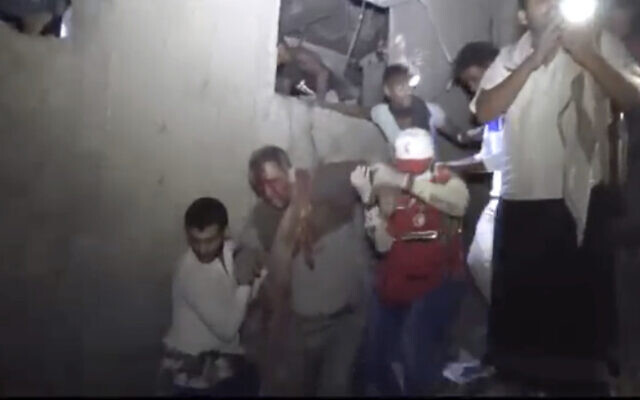 This photo provided by Ansar Allah Media Office, a man is rescued early Friday, Jan. 21, 2022, after Saudi-led airstrikes targeted a site in the contested city of Hodeida, Yemen. (Ansar Allah Media Office via AP)	DUBAI, United Arab Emirates (AP) — The health minister in the rebel government set up by Yemen’s Houthi rebels says the airstrike on a rebel-run detention facility in the country’s north early on Friday killed at least 70 detainees.T	he minister, Taha al-Motawakel, told The Associated Press in the Yemeni capital, Sanaa — which is also held by the rebels — that he expects the number of those killed to rise since many of the wounded are seriously hurt. He says there would be updates on the death toll in the coming hours.	The strike was part of an intensified aerial campaign by the Saudi-led coalition that has waged war on the Iran-backed rebels since 2015. The strikes stepped up after the Iran-backed rebels claimed an attack that hit the United Arab Emirates earlier this week. Another airstrike in the port city of Hodeida earlier Friday apparently took Yemen entirely off the internet.	A strike in the port city of Hodeida, later confirmed by satellite photos analyzed by The Associated Press, hit a telecommunication center there that’s key to Yemen’s connection to the internet. Airstrikes also hit near Sanaa, Yemen’s capital, held by the Iranian-backed Houthi rebels since late 2014.	The intense campaign comes after the Houthis claimed a drone and missile attack that struck inside the capital of the United Arab Emirates earlier in the week.	Basheer Omar, an International Committee of the Red Cross spokesperson in Yemen, gave the casualty figure to the AP. He said rescuers continued to go through the prison site in the northern city of Saada, also controlled by the Houthis.	“The toll is likely to increase, unfortunately,” Omar said. The Red Cross had moved some of the wounded to facilities elsewhere, he said. There was no breakdown for how many were killed and how many were wounded.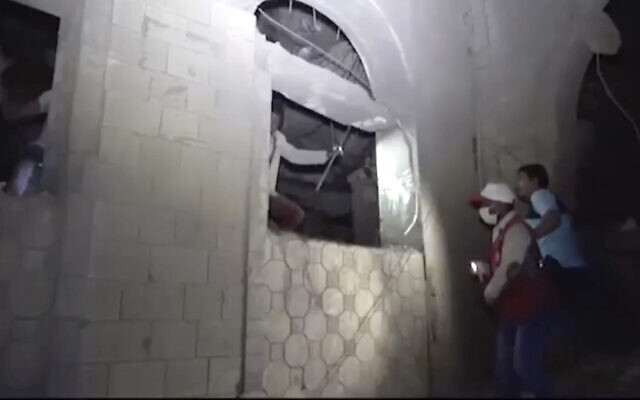 Doctors Without Borders in a separate statement put the number of wounded alone at “around 200” people.This photo provided by Ansar Allah Media Office, a man is rescued early Friday, January 21, 2022, after Saudi-led airstrikes targeted a site in the contested city of Hodeida, Yemen. (Ansar Allah Media Office via AP)	“From what I hear from my colleague in Saada, there are many bodies still at the scene of the airstrike, many missing people,” said Ahmed Mahat, the organization’s head of mission in Yemen. “It is impossible to know how many people have been killed. It seems to have been a horrific act of violence.”	The organization Save the Children said over 60 were killed in Saada, describing the prison as holding detained migrants.	“The initial casualties report from Saada is horrifying,” said Gillian Moyes, Save the Children’s country director in Yemen. “Migrants seeking better lives for themselves and their families, Yemeni civilians injured by the dozens, is a picture we never hoped to wake up to in Yemen.”	The Saudi-led coalition fighting the Houthis did not immediately acknowledge the strike in Saada.	As for the airstrike in Hodeida that apparently took Yemen entirely offline, NetBlocks said the internet disruption began around 1 a.m. local and affected TeleYemen, the state-owned monopoly that controls internet access in the country. TeleYemen is now run by the Houthis.	Yemen faces “a nation-scale collapse of internet connectivity” after an airstrike on a telecommunications building, NetBlocks said.	The San Diego-based Center for Applied Internet Data Analysis and San Francisco-based internet firm CloudFlare also noted a nationwide outage affecting Yemen beginning around the same time.	Over 12 hours later, the internet remained down. The Norwegian Refugee Council decried the strike as “a blatant attack on civilian infrastructure that will also impact our aid delivery.”	The Houthis’ Al-Masirah satellite news channel said the strike on the telecommunications building had killed and wounded people. It released chaotic footage of people digging through rubble for a body as gunshots could be heard. Aid workers assisted bloodied survivors.	Save the Children said the airstrike in Hodeida killed at least three children playing on a soccer field.	Satellite photos analyzed by the AP corresponded to photos shared on social media of the telecommunications building being flattened by the airstrike.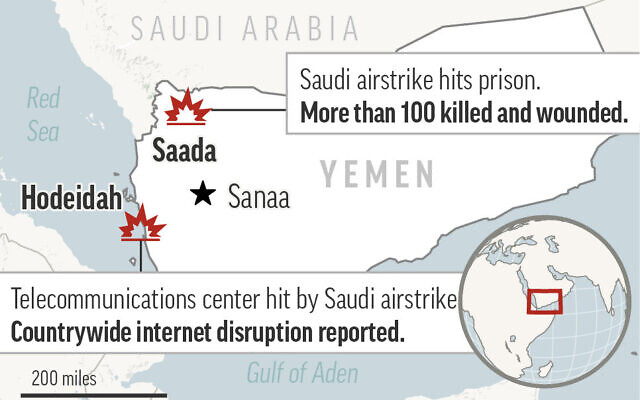 Map locations of two Saudi airstrikes in Yemen: one striking a prison in the northwest city of Saada, and the other in the western port city of Hodeidah, where a telecommunications hub was struck, crippling the country’s internet access. (AP)	The Saudi-led coalition battling the Houthi rebels acknowledged carrying out “accurate airstrikes to destroy the capabilities of the militia” around Hodeida’s port. It did not immediately acknowledge striking a telecommunication target as NetBlocks described, but instead called Hodeida a hub for piracy and Iranian arms smuggling to back the Houthis. Iran has denied arming the Houthis, though United Nations experts, independent analysts and Western nations point to evidence showing Tehran’s link to the weapons.	The undersea FALCON cable carries internet into Yemen through the Hodeida port along the Red Sea for TeleYemen. The FALCON cable has another landing in Yemen’s far eastern port of Ghaydah as well, but the majority of Yemen’s population lives in its west along the Red Sea.	A cut to the FALCON cable in 2020 caused by a ship’s anchor also caused widespread internet outages in Yemen. Land cables to Saudi Arabia have been cut since the start of Yemen’s civil war, while connections to two other undersea cables have yet to be made amid the conflict, TeleYemen previously said.	The Saudi-led coalition entered Yemen’s civil war in 2015 to try and restore to power the impoverished country’s internationally recognized government, ousted by the Houthis the year before. The war has turned into the world’s worst humanitarian crisis, with international criticism of Saudi airstrikes that have killed hundreds of civilians and targeted the country’s infrastructure. The Houthis meanwhile have used child soldiers and indiscriminately laid landmines across the country.The war has killed some 130,000 people, including over 13,000 civilians slain in targeted attacks, according to the Armed Conflict Location & Event Project.	The war reached into the UAE, a Saudi ally, on Monday, when the Houthis claimed a drone and missile attack on Abu Dhabi, killing three people and wounding six. Although the UAE has largely withdrawn its forces from the conflict, it remains heavily involved in the war and supports local militias on the ground in Yemen.	On Thursday, the UN Secretary General Antonio Guterres said he was alarmed at the ongoing airstrikes in Sanaa, Hodeida and other locations in Yemen, as well as separate shelling attacks. The body’s special envoy to Yemen, Hans Grundberg, ended a visit to Riyadh on Thursday that was meant to discuss the spike in hostilities with Saudi and exiled Yemeni government officials. https://www.timesofisrael.com/at-least-70-killed-hundreds-wounded-in-saudi-led-strike-on-yemen-prison/ [There is an enormous fallacy in the reporting of most every conflict today. Everyone is screaming that there are civilian casualties and the civilian infrastructure is damaged. The wars of today are in most cases terrorist wars where the terrorists have intermingled with the civilians as part of their ‘camouflage’ and tactics. You can’t take them out without going in and going door to door which results in enormous casualties particularly when dealing with these types of rebel/terrorists. There is no such thing as a ‘clean or a kind’ war. There is no such thing as a humane war. The insistence of the international groups who howl and scream because of collateral damage and that people aren’t following Geneve convention rules is sheer ignorance. The only thing that the Geneve rules do is prolong the conflict and increase the number of casualties usually on both sides. War is HELL and always has been. The way to end a war is to totally subdue a foe or drive them into submission and then they will quit. So long as the nations persist with their stupid demands for a ‘humane – civilized” war they will never cease.-l rdb]No ‘breakthroughs’ at US-Russia talks in bid to reduce tensions in Ukraine crisisIn Geneva, Blinken says sides ‘on a clearer path to understanding each other’s positions’ amid bid to put off feared Russian invasion; Lavrov: Meeting ‘constructive and useful’By Matthew Lee and Jamey Keaten Today, 5:26 pm 	GENEVA (AP) — The United States and Russia sought to lower the temperature in a heated standoff over Ukraine, even as they reported no breakthroughs in high-level, high-stakes talks on Friday aimed at preventing a feared Russian invasion.	Armed with seemingly intractable and diametrically opposed demands, US Secretary of State Antony Blinken and Russian Foreign Minister Sergey Lavrov met in Geneva for roughly 90 minutes at what the American said was a “critical moment.”	But there was no apparent movement on either side, and Blinken said the US and its allies remain resolute in rejecting Russia’s most important demands.	Nonetheless, Blinken told Lavrov that the US would present Russia with written responses to its proposals next week and suggested the two men would likely meet again shortly after that.	With an estimated 100,000 Russian troops massed near Ukraine, many fear Moscow is preparing an invasion, although Russia denies that. The US and its allies are scrambling to present a united front to prevent that or coordinate a tough response if they can’t.	“We didn’t expect any major breakthroughs to happen today, but I believe we are now on a clearer path to understanding each other’s positions,” Blinken told reporters after the meeting.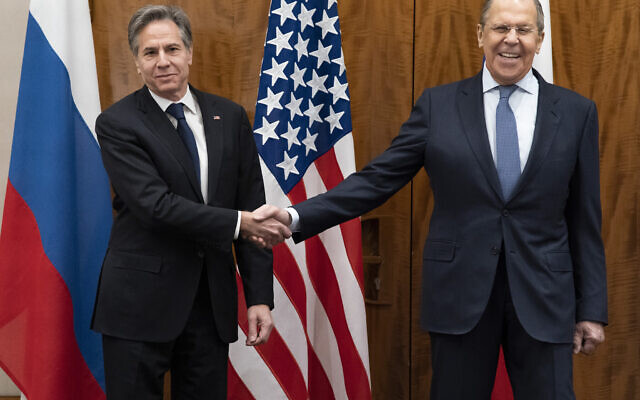 US Secretary of State Antony Blinken (left) shakes hands with Russian Foreign Minister Sergey Lavrov before their meeting, on Friday, January 21, 2022, in Geneva, Switzerland. (AP Photo/Alex Brandon, Pool)	Blinken said Lavrov repeated Russia’s insistence that it has no plans to invade Ukraine, but stressed that the US and its allies were not convinced of that.	“We’re looking at what is visible to all, and it is deeds and actions and not words that make all the difference,” he said, adding that Russia should remove its troops from the Ukrainian border if it wanted to prove its point.	Lavrov, meanwhile, called the talks “constructive and useful” and said the US agreed to provide written responses to Russian demands on Ukraine and NATO next week. That could at least delay any imminent aggression for a few days.	But Lavrov declined to characterize the US pledge.	“I can’t say whether we are on the right track or not,” he told reporters. “We will understand that when we receive the US written response to all of our proposals.”	Moscow has demanded that the NATO alliance promise that Ukraine — a former Soviet republic — never be allowed to join. It also wants the allies to remove troops and military equipment from parts of eastern Europe.	The US and its NATO allies have flatly rejected those demands and say that Russian President Vladimir Putin knows they are nonstarters. They have said they’re open to less dramatic moves.	Blinken said the US would be open to a meeting between Putin and US President Joe Biden, if it would be “useful and productive.” The two leaders have met once in person, in Geneva, and have had several virtual conversations on Ukraine that have proven largely inconclusive. [Productive? In the leftists perspective it means ‘that we get our way’. That has been well demonstrated in everything the leftist groups have done in politics for years. – rdb]	Washington and its allies have repeatedly promised “severe” consequences such as biting economic sanctions — though not military action — against Russia if an invasion goes ahead.	Blinken repeated that warning Friday. He said the US and its allies were committed to diplomacy, but also committed “if that proves impossible, and Russia decides to pursue aggression against Ukraine, to a united, swift and severe response.”	But he said he also wanted to use the opportunity to share directly with Lavrov some “concrete ideas to address some of the concerns that you have raised, as well as the deep concerns that many of us have about Russia’s actions.”	Ukraine is already beset by conflict. Russia’s Putin seized control of Ukraine’s Crimea Peninsula in 2014 and backed a separatist insurgency in eastern Ukraine, part of a simmering but largely stalemated conflict with Ukrainian forces that has taken more than 14,000 lives. Putin faced limited international consequences for those moves, but the West says a new invasion would be different.	Ahead of his meeting with Lavrov, Blinken met Ukraine’s president in Kyiv and top diplomats from Britain, France and Germany in Berlin this week.	Adding to its repeated verbal warnings to Russia, the US stepped up sanctions on Thursday. The US Treasury Department slapped new measures on four Ukrainian officials. Blinken said the four were at the center of a Kremlin effort begun in 2020 to damage Ukraine’s ability to “independently function.”	The Russian Foreign Ministry reaffirmed its demands Friday that NATO not expand into Ukraine, that no alliance weapons be deployed near Russian borders and that alliance forces pull back from Central and Eastern Europe.	The State Department, meanwhile, put out three statements – two on Russian “disinformation,” including specifically on Ukraine, and another entitled “Taking Action to Expose and Disrupt Russia’s Destabilization Campaign in Ukraine.” The documents accused Russia and Putin of trying to reconstitute the former Soviet Union through intimidation and force.	The Russian Foreign Ministry mocked those statements, saying they must have been prepared by an Orwellian “Ministry of Truth,” and Lavrov caustically dismissed them.	“I do hope that not everyone in the State Department was working on those materials and there were some who were working on the essence of our proposals and their substance,” he said.	The Russian Foreign Ministry also rejected Western claims that Moscow was trying to rebuild the Soviet empire and carve out its zone of influence in eastern Europe, charging that it’s the West that thinks in categories of zones of influence.	Blinken has taken pains to stress US unity with its allies in opposition to a possible Russian invasion, something that took an apparent hit earlier this week when Biden drew widespread criticism for saying retaliation for Russian aggression in Ukraine would depend on the details and that a “minor incursion” could prompt discord among Western allies.	On Thursday, Biden sought to clarify his comments by cautioning that any Russian troop movements across Ukraine’s border would constitute an invasion and that Moscow would “pay a heavy price” for such an action.	“I’ve been absolutely clear with President Putin,” Biden said. “He has no misunderstanding: Any, any assembled Russian units move across the Ukrainian border, that is an invasion.”	Russia on Thursday accused the West of plotting “provocations” in Ukraine, citing the delivery of weapons to the country by British military transport planes in recent days. https://www.timesofisrael.com/no-breakthroughs-at-us-russia-talks-in-bid-to-reduce-tensions-in-ukraine-crisis/ US asks Russia to prove a negative The US Secretary of State has urged Moscow to ‘convince the world’ it has no plans to attack its neighbor 21 Jan, 2022 17:03 	During talks on Friday in Geneva with Russian Foreign Minister Sergey Lavrov, US Secretary of State Antony Blinken asked his counterpart to prove a negative. 	The diplomat urged Moscow to move troops, stationed on  its own territory, away from the Ukrainian border so as to “convince the world” it harbored “no aggressive intent” toward its neighbor.	Blinken said the other step Russia could take was to engage in dialogue and diplomacy, “which is what we did today.”	He warned Lavrov of a “united, swift, and severe response,” should Moscow “pursue aggression against Ukraine," adding that, while he had expected no breakthroughs, the two nations were “now on a clear path to understanding.”	Referring to Russia’s calls for NATO to give guarantees that Ukraine would not become part of the military alliance, Lavrov stressed that Moscow was seeking “concrete answers to our concrete proposals.” He expressed cautious optimism, as Washington has promised to provide Russia with written answers to all those points next week.	According to Lavrov, American calls for de-escalation at the Ukrainian border have, by now, turned into a mantra, much like its arguments about countries having the right to freedom of choice with respect to joining any alliance. The foreign minister said Moscow had furnished the US and NATO with multiple documents that clearly stipulate that such options cannot be exercised at the expense of other nations’ security.	The two diplomats have agreed to follow-up conversations on these matters, with a meeting between Russian President Vladimir Putin and his US counterpart, Joe Biden, also potentially on the table.	Western media outlets and senior politicians alike have been claiming for months that Russia is planning to invade Ukraine. Moscow has consistently denied those allegations, dismissing them as baseless, and cited its right to move its troops within its territory as it pleases without having to account for those maneuvers to other nations. The Kremlin has also made it clear that it takes issue with the fact that some Western nations have sent weapons to Ukraine. https://www.rt.com/russia/546781-blinken-lavrov-ukraine-de-escalation/ [The dolts in the US State Department will talk themselves into a war if they keep going. I’m waiting for Russia to put rockets in Cuba. – rdb]Spain leads call for COVID-19 to be treated like fluMadrid says governments should start tackling disease as any other endemic respiratory virus, but WHO warns such an attitude is prematureBy AFP Today, 9:31 am 	Spain is spearheading calls for governments to start tackling COVID-19 as any other endemic respiratory virus like seasonal flu, despite WHO opposition and warnings that the approach is premature.	With governments and populations worldwide desperate for an end to the pandemic, discussion about when the virus might be reclassified has intensified.	“Spain wants to lead this debate because it is timely and necessary to do so,” Health Minister Carolina Darias has said, adding that Spain asked the European Centre for Disease Prevention (ECDC) to “study new strategies” to deal with Covid.	Spain is in a good position to open the debate, having one of the world’s highest vaccination rates with 90.5 percent of its population over the age of 12 fully immunized.	But the question has sparked disagreement between governments seeking some sort of normality and some parts of the medical community which advocate keeping its guard up.
	Spain’s left-wing government has been a prominent advocate of reclassifying COVID-19 as an endemic disease with milder seasonal outbreaks that humanity can live with, like the flu.
	The country is working with the scientific community to eventually shift from “managing a pandemic to managing a disease which we hope science will reclassify as an endemic illness,” Spanish Prime Minister Pedro Sanchez said this week.
	Although Omicron has triggered a surge in infections, there have been fewer deaths and lower rates of hospital admissions, with many governments easing restrictions, reducing isolation times and loosening border controls.
	“As COVID becomes endemic, we will need to replace legal requirements with advice and guidance,” British Prime Minister Boris Johnson said Wednesday, announcing that restrictions were being lifted in England.
	
	A healthcare worker tends to a Covid-19 patient, at the Intensive Care Unit (ICU) of the Bellvitge University Hospital in Barcelona on January 19, 2022 (Josep Lago / AFP)
		Arguing “we must learn to live with COVID” in a similar way to seasonal flu, British Health Secretary Sajid Javid said the government would set out a long-term plan for living with coronavirus within months.
		On Tuesday, however, World Health Organization chief Tedros Adhanom Ghebreyesus insisted that the pandemic was “nowhere near over,” warning that new variants were still “likely to emerge.” [this is most interesting. I don’t think that Tedros and the globalist group ever want the COV to go away or to stop the ‘terror porn’ campaign. – rdb]
	The UN health organization also warned against the temptation to play down the seriousness of an endemic disease.
	“Endemic in itself does not mean good — endemic just means it’s here forever,” the WHO’s emergencies director, Michael Ryan, told the Davos Agenda roundtable on vaccine equity, citing malaria as an example.
	Fernando Garcia, an epidemiologist and the spokesman of a public health association, warned that talk of treating COVID-19 as an endemic illness at this stage was “creating false hope.”
	“We are indeed moving towards the virus becoming more endemic, but we cannot say we have already reached that status,” said Marco Cavaleri, head of the European Medicines Agency’s (EMA) vaccination strategy.
	There is no numerical threshold that distinguishes between an epidemic and a disease that is endemic, Garcia told AFP. 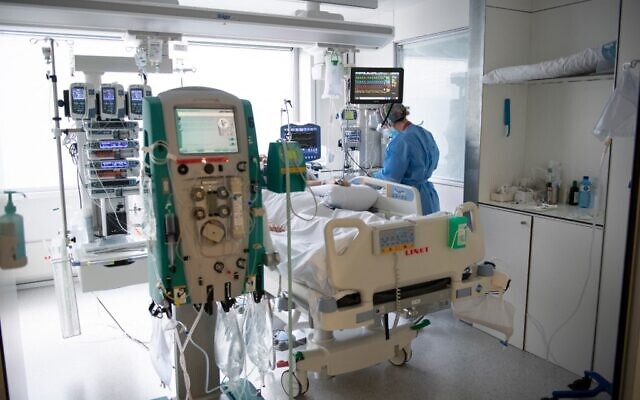 [I don’t recall that there ever really has been a NUMBER that qualifies something as endemic on its own. Here are three definitions of the adjective endemic:Prevalent in or limited to a particular locality, region, or people.Native to or limited to a certain region.Common in or inherent to an enterprise or situation.It would seem that the COV might fit in all of these if you consider the entire world a region. – rdb]	“An epidemic is when there is a very significant outbreak of cases, above the normal, which is what we have experienced since the beginning of 2020,” he said.
	“And endemic diseases may have a seasonal trend but do not put pressure on the health system.”
	Nor is it a foregone conclusion that the virus will evolve to cause less harm.
	“Future severity remains a big unknown. There is no law dictating that a virus must become milder over time,” Antoine Flahault, director of Geneva’s Institute of Global Health, wrote on Twitter.
	“It is very hard to predict the evolution of virulence.”

	A healthcare worker tends to a Covid-19 patient at the Intensive Care Unit (ICU) of the Bellvitge University Hospital in Barcelona on January 19, 2022. (Josep Lago / AFP)
		When COVID-19 becomes endemic, “most people who become infected will have mild symptoms,” Garcia said. [That isn’t really part of the endemic definition that I learned. – rdb]	“There will be a few who suffer complications that mean they end up in hospital and die,” he added.
	“But you’ll never see one in four intensive care beds occupied by COVID-19 patients, not even five percent of them. Cases will probably be handled by primary care.”
	In Spain, more than 23 percent of intensive care beds are taken up by COVID patients and more than 91,000 people have died since the pandemic first took hold in March 2020.
	Of that number, 2,610 died between December 17 and January 18.
	Some healthcare professionals have backed the Spanish government’s approach.
	“Let’s stop visiting and testing healthy people with mild symptoms, or tracking and testing their contacts, let’s abandon self-isolation and quarantine,” urged a recent article by SemFYC, which represents around 19,000 family medicine specialists.
	“All these activities… have been rendered meaningless with acquired immunity (both through infection and through vaccination) and the arrival of Omicron,” it said. https://www.timesofisrael.com/spain-leads-call-for-covid-19-to-be-treated-like-flu/  [Working diligently to keep the narrative going. - rdb
	
Is COVID-19 retreating in the US? Data paints encouraging scenario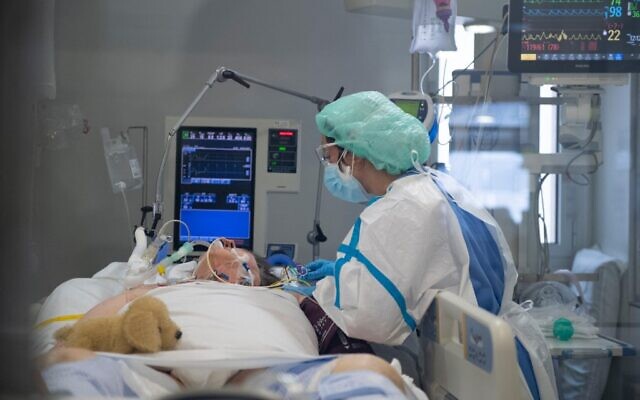 COVID-19 infections have decreased in 19 states plus Washington, DC and Puerto Rico.By REUTERS Published: JANUARY 21, 2022 19:02 	New coronavirus cases are falling in parts of the United States hit hardest by the fast-spreading Omicron variant, according to a Reuters analysis of public health data, offering an early indication the virus might once again be in retreat.	COVID-19 infections have decreased in 19 states plus Washington, DC and Puerto Rico, an analysis of the past week through Thursday compared with the prior week showed.	In the Northeast, which saw some of the highest case loads during the latest surge, infections are down 40% week-over-week.	"Certainly it bodes well for us in terms of the trajectory of Omicron," said Wafaa El-Sadr, a professor of epidemiology and medicine at Columbia University in New York City.	The drop was more modest at the national level, with new reported COVID-19 cases down 7% during the same time period, according to the Reuters tally, as Omicron surges in some other parts of the country.	COVID-19 data often lag a few days behind the actual state of affairs.	In the Midwest, cases climbed 11% over the past seven days compared with the previous week, and were up 2% in the South, although the increase has slowed considerably in recent weeks. Western states saw a 3% week-over-week drop in new infections, according to the tally.	Nationally, new cases are averaging a still-high 738,000 a day, down from a peak of 805,000 on Jan. 15.	Deaths, which usually lag new infections by about three weeks and are occurring primarily among the unvaccinated, are averaging more than 2,000 a day, up 50% from the start of the month. That is highest average number of COVID-19 deaths since the end of September, but lower than the record of 3,300 lives lost a day in January 2021.	COVID hospitalizations, also a lagging indicator, set a record on Thursday at 152,746, according to the Reuters tally, but have been showing signs of stabilizing at around 150,000 over the past week.‘NOT OUT OF THE WOODS’	"We have to be cognizant that we're not out of the woods, that there's a glimmer of hope, there is light at the end of the tunnel," El-Sadr said. "That light is closer or further away based on who you are and where you happen to be."	Many hospital systems across the country are still struggling to cope with the Omicron-driven surge. Last week, the administration of President Joe Biden said it was sending military health workers to hospitals in six US states to help fight the deluge of cases and staff shortages.	The federal government also recently began providing Americans with access to free at-home COVID-19 tests and will soon make millions of N95 masks available after Biden incurred criticism that he was not devoting enough efforts beyond vaccines to fight the pandemic .	The rapid spread of Omicron over the winter holidays forced many Americans to put the brakes on plans for a gradual return to normal life as the United States entered its third pandemic year. MORE -  https://www.jpost.com/health-and-wellness/article-694203 Billionaire accused of ‘hate & sedition’ faces boycott A US billionaire’s business is facing boycotts after reports claim he wrote “big checks” to “challenge” Joe Biden’s victory 21 Jan, 2022 18:21	Dick Uihlein is facing calls for a boycott of his multinational shipping supplies company Uline, after recent financial disclosures revealed he gave millions to right-wing groups seeking to challenge President Joe Biden’s 2020 victory against Donald Trump.	The donations were made through Uihlein’s nonprofit, the Ed Uihlein Family Foundation, according to documents first published by the watchdog the Center for Media and Democracy and later highlighted by the Daily Beast. 	Uihlein donated over $1 million to the Conservative Partnership Institute, an organization of which former chief of staff Mark Meadows is a senior partner. Its senior legal fellow and the chair of its Election Integrity Network is Trump campaign attorney Cleta Mitchell.	Other groups funded by the billionaire include well-known Republican causes such as the Federalist Society, Judicial Watch, and Turning Point USA. The Daily Beast notes that Federalist Society members include scholars and activists who helped “corrode public trust in election results” with their statements on the 2020 race, while Judicial Watch challenged the actual results. Former President Trump continues to insist the election was fraudulent, but has so far provided no official proof of his assertions. 	Worth in the region of $4 billion, Uihlein is one of the GOP’s top donors, along with his wife Elizabeth, and supports the right-leaning media, which the outlet says amplified uncertainty about the veracity of the election results in the wake of Biden’s victory. Platforms that received support included The Federalist, The American Conservative, and Sons of Liberty, which were gifted between $25,000 and $750,000 each. 	A donation of over $700,000 to the Center for Security Policy think tank was also highlighted. The Southern Poverty Law Center has deemed it “a conspiracy-oriented mouthpiece for the growing anti-Muslim movement.”	Uihlein’s grant-giving habits have made him a pariah among liberal activists, some of whom have taken to calling for a boycott of Uline, which employs around 7,000 people. 	The billionaire is funding “hate and sedition,” Kyle Herrig, the president of Accountable.US – a nonpartisan, progressive organization that exposes corruption and holds government officials and corporate special interests accountable – told the Daily Beast. I stopped using ULINE years ago and I chuck their catalogs instantly whenever I see them. Don't give this fascist another penny of your money. https://t.co/WDNw3WQ2hy— jon rosenberg🌮 (@jonrosenberg) January 20, 2022I'm currently using ULINE. Since I saw this, I'm no longer going to buy their boxes and shipping supplies for my fire alarm company anymore. Thanks for the warning. #BoycottULINEhttps://t.co/beKXisNdti— Hunter Cullen 💉💉💉 (@HunterJCullen) January 20, 2022	Twitter users, meanwhile, fired up by the revelations of Uihlein’s support of organizations and outlets that called into question the election, have accused him of being a “fascist” and supporting a “coup.”When you buy Uline products, you're financing the ongoing coup against our democracy. #BoycottUlinehttps://t.co/3pz9vrLI6D— Mark Jacob (@MarkJacob16) January 20, 2022https://www.rt.com/news/546784-uline-donations-election-trump-biden/ [The left keeps screaming but I hope they finally realize they are totally ‘misguided’ – rdb]
	Commentary:
The Russia-China Axis of Authoritarianism: Part ITesting Western Resolve in Ukraine and Taiwanby Soeren Kern January 21, 2022 at 5:00 am
	As Russia continues its troop build-up along the border with Ukraine, China has markedly increased its military activity near Taiwan. The twin geopolitical flashpoints, separated by 8,000 kilometers (5,000 miles), are raising concerns that Russia and China could coordinate or conduct concurrent military offensives that the United States and its allies may find difficult to stop.
	A failure to deter Russia and China — deterrence, especially military pre-positioning near the area under threat, is the least costly way to avoid war — would deal a potentially crushing blow to the post-World War II liberal international order. That system, whose principles and norms — including adherence to the rule of law, respect for human rights and the promotion of liberal democracy, as well as preserving the sanctity of territorial sovereignty and existing boundaries — has regulated the conduct of international relations for nearly 80 years.
	Analysts warn that the crisis in Ukraine, which China presumably is closely watching, may represent a turning point in world politics. An invasion of Ukraine would open the door for Russia to extend its military tentacles to countries in the Baltics and Eastern Europe. It could also embolden China to invade Taiwan, which would allow Beijing to set its sights on economic powerhouses Japan and South Korea, as well as on other regional allies of the United States.
	Observers worry that Russia and China — so-called revisionist authoritarian powers seeking to establish a post-Western global order that extols autocracy over democracy — may leverage control over Ukraine and Taiwan to carve out exclusive spheres of influence in their respective parts of the globe.
	If they succeed in dividing the world into zones of exclusive control, Russia and China would effectively collapse the Western global order and restore the unstable international system of great power rivalry that existed before — and ended with — the two world wars of the twentieth century.
	Analysts are divided over the question of whether Russia and China ultimately will use military force to achieve their territorial ambitions, but nearly all agree that if they do, it will be because Moscow and Beijing feel emboldened by their perception that the West — led by the United States and Europe — is weaker and more divided than at any other point in recent memory.
	Russia and Ukraine
	A massive build-up of Russian troops along the Ukrainian border has been fueling speculation of an imminent invasion. In recent months, Russia has deployed at least 100,000 troops on Ukraine's eastern border, according to satellite images. An American intelligence document obtained by the Washington Post assessed that Russia is planning a multi-front offensive involving nearly 200,000 troops. The unclassified document, which included satellite photos, showed Russian forces amassing in four locations near Ukraine. Ukrainian Defense Minister Oleksii Reznikov has warned that Russia will be ready to invade in late January 2022.
	Analysts are divided on what is motivating Putin. Some believe that he is using the Ukraine issue to deflect from domestic problems, including runaway inflation and a divisive push for Covid vaccine passports. Others say that Putin is fixated on restoring Russian control over Ukraine and other former members of the former Soviet Union.
	In July 2021, Putin penned a 7,000-word essay — "On the Historical Unity of Russians and Ukrainians" — in which he outlined the basis for his claims against Ukraine. He openly questioned the legitimacy of Ukraine's borders and argued that modern-day Ukraine occupies "the lands of historical Russia." He concluded: "I am confident that true sovereignty of Ukraine is possible only in partnership with Russia."
	Putin's essay was variously characterized as "a final ultimatum," "a masterclass in disinformation," and "one step short of a declaration of war."
	British Defense Secretary Ben Wallace, in a hard-hitting article, described Putin's arguments as "short on accuracy and long on contradictions." He added:
	"President Putin's article completely ignores the wishes of the citizens of Ukraine, while evoking that same type of ethnonationalism which played out across Europe for centuries and still has the potential to awaken the same destructive forces of ancient hatred."
	Ukrainian MP Oleksiy Goncharenko said:
	"Putin's article claims to be about history, but in reality it is about the future and not the past. Ukraine holds the key to Putin's dreams of restoring Russia's great power status. He is painfully aware that without Ukraine, this will be impossible.
	"Putin's essay does not actually contain anything new. Indeed, we have already heard these same arguments many times before. However, his article does help clarify that the current conflict is not about control over Crimea or eastern Ukraine's Donbas region; it is a war for the whole of Ukraine. Putin makes it perfectly clear that his goal is to keep Ukraine firmly within the Russian sphere of influence and to prevent Ukraine's Euro-Atlantic integration."
	Max Seddon, Moscow correspondent for the Financial Times, wrote:
	"Analysts say Putin's desire to rid Ukraine of Western influence is underpinned by a conviction that it is an inalienable part of the 'Russian world,' a Moscow-centric sphere of influence rooted in the Soviet Union and the Tsarist empire.
	"Putin has described the collapse of the USSR ... as 'the greatest geopolitical catastrophe of the 20th century' and has questioned the grounds on which Ukraine broke off from Russia.
	"Following Russia's annexation of Crimea in 2014, Putin likened the Ukrainian peninsula, where Vladimir the Great — the first Christian ruler of Rus, a medieval state ruled from Kyiv — was baptized in 988AD, as 'Russia's Temple Mount' — a notion that has no theological basis but cast Putin as the protector of Russians everywhere."
	Pavlo Klimkin, Ukraine's former foreign minister, added:
	"Putin has a sense of mission on reinstalling a new kind of empire. It's sitting very deep in his mind. Any separate path of Ukraine would be highly damaging to the Russian mythology."
	Tinatin Khidasheli, former defense minister of Georgia, warned:
	"Putin's apparent indifference towards Western warnings is understandable. He has been hearing the same empty promises of decisive action, typically accompanied by expressions of grave concern, ever since the Russian invasion of Georgia in 2008....
	"Firmly worded Western statements of condemnation did not deter Putin from seizing and annexing Crimea. Nor have they succeeded in facilitating the withdrawal of Russian forces from eastern Ukraine or Moldova....
	"We are currently witnessing the logical continuation of this historical process, with Russia's ambitions now extending to all the countries of the former Warsaw Pact.
	"Putin's recent list of security demands makes clear that he seeks to reassert Russian domination throughout the post-Soviet space. This will enhance Russia's claims to superpower status while exposing the inability of the Western powers to keep their promises. Crucially, it will also allow Putin to safeguard his own political future....
	"None of this was inevitable. Like all bullies, Putin retreats when confronted by genuine strength and advances only when he senses weakness.... In order to cut Putin back down to size, all that is necessary is for Western actions to finally match Western words."
	Swedish scholar Anders Åslund concluded:
	"Make no mistake: by denying Ukraine's right to independence, Putin is setting the stage for war. The West must quickly decide what it is willing to do to prevent it."
	China and Taiwan
	While Russia has been threatening Ukraine, China has significantly increased its military and diplomatic intimidation of Taiwan, an island that, since 1949, has been governed independently of mainland China.
	Taiwan considers itself to be a sovereign state, but China says it is a breakaway province that will be taken by force if necessary. In an October 2021 speech, Chinese President Xi Jinping vowed that Taiwan would be "reunified" with China:
	"No one should underestimate the Chinese people's staunch determination, firm will, and strong ability to defend national sovereignty and territorial integrity. The historical task of the complete reunification of the motherland must be fulfilled — and will definitely be fulfilled."
	In July 2021, in a speech marking the 100th birthday of the ruling Chinese Communist Party, Xi promised to "smash" any Taiwanese attempts at formal independence:
	"Solving the Taiwan question and realizing the complete reunification of the motherland are the unswerving historical tasks of the Chinese Communist Party and the common aspiration of all Chinese people. All sons and daughters of China, including compatriots on both sides of the Taiwan Strait, must work together and move forward in solidarity, resolutely smashing any 'Taiwan independence' plots."
	Previously, Xi said that Taiwan "must and will be" reunited with China. He also warned that China reserved the right to use force to bring Taiwan to heel.
	Beijing has reinforced its hostile rhetoric by sending record numbers of fighter jets and nuclear-capable bombers into Taiwan's air defense identification zone (ADIZ). An ADIZ, which extends 12 nautical miles from a country's coast, serves as a buffer between international airspace and a country's territorial airspace. An ADIZ allows countries to monitor and respond to aircraft before they actually enter their airspace.
	The number of large-scale incursions — so-called gray-zone warfare, which entails using irregular tactics to exhaust a foe without actually resorting to open combat — notably increased after U.S. President Joe Biden took office. Thomas J. Shattuck, deputy director of the Asia Program at the US-based Foreign Policy Research Institute, noted:
	"After President Joseph Biden took office, the incursions became more provocative in nature, and the use of fighter jets and nuclear-capable bombers increased significantly throughout 2021. During Biden's first days in office, the PLA conducted two consecutive days of exercises in Taiwan's southwestern ADIZ, which simulated an attack against the nearby USS Theodore Roosevelt carrier strike group. This two-day exercise, which included 28 aircraft, marked the highest number of aircraft to enter Taiwan's ADIZ since September 2020. During Biden's first month in office, fighter jets and nuclear-capable bombers were used in ten incursions — a significant bump in usage from 2020."
	Analysts are divided over the question of whether China will invade Taiwan. Some argue China does not yet possess the naval and logistics capability successfully to launch an all-out invasion across the choppy waters of the Taiwan Strait, which create a natural moat. Others note that an invasion would be a highly risky gambit; a failure would damage the prestige of the Chinese Communist Party and possibly lead to its downfall.
	In an extensive Reuters report — "The Battle for Taiwan" — analysts David Lague and Maryanne Murray interviewed two dozen military planners from China, Taiwan, the United States, Japan and Australia on their views of how China may try to seize Taiwan, and how the United States might stop it.
	"Chinese control of Taiwan would dramatically reinforce the Communist Party's prestige at home and eliminate the island as a viable model of a democratic alternative to authoritarian Party rule. It would also give China a foothold in the so-called first island chain, the line which runs through the string of islands from the Japanese archipelago to Taiwan, the Philippines and Borneo, which enclose China's coastal seas.
	"For Beijing, success would translate into a commanding strategic position in Asia, undermining the security of Japan and South Korea, and allowing China to project power into the Western Pacific. But Beijing also has an incentive to be cautious: If America and its allies intervened against a takeover attempt, they could inflict heavy losses on an untested Chinese military that has not fired a shot in anger for decades. Defeat could weaken the Party's hold on power....
	"For the American alliance, a Chinese takeover of Taiwan would be a devastating blow. At a stroke, the United States would lose its status as the pre-eminent power in Asia, according to most U.S. and regional military experts. If America were unwilling or unable to defend Taiwan, its network of allies in the Asia-Pacific — including Tokyo, Seoul and Canberra — would overnight be far more vulnerable to military and economic coercion from China. Some might switch allegiance to Beijing, analysts say. Some might seek nuclear weapons to boost their own security."
	Russia and China
	Many observers agree that China is closely watching the U.S. response to Russia's activities in Ukraine, and that the challenges posed by Russia and China are a test of American credibility.
	In an interview with the New York Times, retired U.S. Navy Admiral James Stavridis, the former supreme allied commander at NATO, noted:
	"Vladimir Putin has invaded two democratic neighbors in just over a decade. Letting him do it a third time would set the global system back decades. Appeasement does not work any better now than it worked for Neville Chamberlain in the late 1930s. China will be watching U.S. support to Ukraine, and it will inform their calculus regarding Taiwan."
	In a statement, U.S. Representative Mike McCaul of Texas, the ranking Republican on the House Foreign Affairs Committee, said:
	"I strongly urge President Biden not to make concessions at the expense of our strategic partner Ukraine in response to the Putin regime's provocative military buildup. This would not only fail to de-escalate tensions, it would also embolden Vladimir Putin and his fellow autocrats by demonstrating the United States will surrender in the face of saber-rattling. Particularly in the aftermath of the disastrous withdrawal from Afghanistan and the Nord Stream 2 capitulation, U.S. credibility from Kyiv to Taipei cannot withstand another blow of this nature."
	On December 15, Putin and Xi, in a video call, vowed to defend each other's interests against the United States and its allies. Yuri Ushakov, a foreign policy adviser to Putin, said that the Russian president had told his "old friend" Xi about the "mounting threats to Russia's national interests from the US and the NATO bloc, which consistently move their military infrastructure close to the Russian borders." Xi reportedly replied that he sympathized with Putin and "especially stated his support."
	Ushakov added that Xi said China and Russia now had a relationship that was stronger than an alliance. "At present, certain international forces are arbitrarily interfering in the internal affairs of China and Russia under the guise of democracy and human rights, and brutally trampling on international law and the norms of international relations," Xi said, according to Chinese state television.
	Select Commentary
	In a report — "Will Russia Invade Ukraine? Moscow's Threat to European Security" — published by the UK-based Henry Jackson Society, Ukraine expert Taras Kuzio warned:
	"A weak Western response to a Russian invasion of Ukraine would send the wrong signal to China. After all, 'Putin speaks of Moscow's eternal bond with Kyiv in nearly the same way that Chinese leaders demand reunification with Taiwan.' With Russians and the Chinese viewing Ukraine and Taiwan respectively as part of their homelands, whatever the West does — or does not do — in response to a Russian invasion of Ukraine will be eagerly watched in Beijing. China supports Russia's ultimatums. A 'potential nightmare scenario' in 2022 would be 'Russia invading Ukraine and China launching a military campaign to take back Taiwan.'"
	Michael Schuman, a China scholar at the US-based Atlantic Council, in an essay — "China is Watching Ukraine With a Lot of Interest" — wrote that the Ukraine crisis is a crucial test of American global power, and that the United States is facing the "stiffest challenge" to its global primacy since the fall of the Soviet Union:
	"How Xi interprets (or worse, misinterprets) the outcome of the Ukraine standoff could influence whether and how China tries to reunify with Taiwan, and thus has implications for the security and stability of East Asia....
	"The fate of Ukraine has become intimately entangled in this renewed big-power competition.... At stake is the balance of power between the U.S. and Russia in Eastern Europe. The outcome, though, could reverberate well beyond the region, and well into the future, affecting whether American power will remain strong enough to maintain peace and advance democracy — or whether the world's autocracies will claw back clout that they lost decades ago.
	"Leaders such as Putin and Xi may see an opportunity. 'The problem for Biden is that their view is that they should test him at all times, and they are. And he has so far not really passed those tests with any distinction,' Danielle Pletka, a senior fellow at the American Enterprise Institute, told me. 'This is a very important period.'
	"Xi may believe that Taiwan is drifting in a direction harmful to China's national interests, just as Ukraine has strayed ever further from Moscow's orbit. Taiwan's independent-minded president, Tsai Ing-wen, has tried to reduce the economy's reliance on China and strengthen ties to the U.S. and other countries.' Washington, too, has sought closer links. Officially, the U.S. still upholds a 'one China" policy and does not formally recognize the Taipei government. But it's not hard to discern why Xi might think otherwise....
	"In light of all this, Xi will be scrutinizing the situation in Ukraine for useful intelligence about which tools Biden can and ultimately will employ to pressure Russia to back off, how much he is willing to give up in a potential compromise with Putin, and how effectively the U.S. president works with allies and even his own diplomats. China's leader, in other words, will be looking to measure the level of American resolve....
	"Ukraine and Taiwan both show how easily U.S. weakness — or even the mere perception of weakness — could unravel the strained networks and alliances that support the American world order and usher in a new era of global conflict and instability.... The Putins and Xis of the world are probing for those weaknesses, watching the results, and calculating their next move."
	Analyst Seth Cropsey, in commentary titled "The Two-Headed Fight for Ukraine and Taiwan," wrote that Russia and China are working together to upend the existing world order:
	"Although separated by geography, Ukraine and Taiwan occupy similar positions in the Russian and Chinese strategic experience and historical imagination. Capturing each is essential to all other strategic objectives. For Russia, taking Ukraine would secure its hold on the Black Sea and open other pressure points against vulnerable NATO members Romania and Bulgaria. For the Chinese Communist Party, seizing Taiwan would allow the country to break out of the First Island Chain and conduct offensive operations against Japan, the Philippines and even U.S. territories in the Central Pacific.
	"Historically, post-Soviet Russia's ruling oligarchy has cultivated intense grievances against independent Ukraine. It is a living reminder that Slavic peoples need not live under one flag. Taiwan is proof that Chinese-speaking peoples are fully capable of governing themselves. The modern Communist Party stems from a brutal revolutionary regime that savaged the Chinese people, murdering millions through its messianic ambitions and sheer incompetence. Only by consuming Taiwan can China confirm its superiority. Given the political capital the Communist Party has invested in subduing Taiwan, it may no longer have a way to de-escalate even if it wanted to.
	"The clearest obstacle to Russian and Chinese escalation is Ukraine's and Taiwan's affiliations with the U.S. and its allies....
	"Roughly concurrent offensive operations in two hemispheres would overstress American and allied resources.... The U.S. must begin thinking about its strategic challenges globally, not in regional segments. This is a contest for Eurasia — and thus for the world."Soeren Kern is a Senior Fellow at the New York-based Gatestone Institute.https://www.gatestoneinstitute.org/18158/russia-china-axisWhy Was Texas temple terrorist ever on US soil? By Josh Hammer Published January 21, 2022There are many lessons to be drawn from last Saturday's hostage crisis at Congregation Beth Israel in Colleyville, Texas.First, reports that Malik Faisal Akram's antisemitic hostage-taking had disrupted Beth Israel's livestreamed Sabbath services proved more prescient than those reporters perhaps realized. Orthodox Judaism does not permit electronic streaming on the Sabbath, and it was revealed that Beth Israel is a Reform temple. This is relevant because Reform Judaism is not merely theologically liberal in the extreme, discarding the binding authority of Jewish law and placing an obtuse focus on the concept of "tikkun olam" ("repair of the world"), but is so uniformly politically progressive as to be a de facto wing of the Democratic Party itself. Sure enough, Itamar Gelbman, a conservative former congregant at Beth Israel, wrote a viral Facebook post divulging that the rabbi had denounced Israel as an "apartheid state" and precluded congregants from concealed carrying. This is by now old hat to ponder, but still: At a time of rising antisemitism at home and abroad, when will liberal Jews ever learn to protect themselves?Second, the attack reaffirmed the sordid reality that, when Jews are targeted in America, elites will dwell on the attackers' identity. When white supremacists committed atrocities at the Tree of Life synagogue in Pittsburgh and the Chabad of Poway, California, they faced unanimous nationwide condemnation. The New York Times even published a victory lap op-ed from the Chabad rabbi. But when Black nationalists of the antisemitic "Black Hebrew Israelites" cult killed innocents in Jersey City, New Jersey, and took a machete to a Chanukah gathering in Monsey, New York, just a few weeks after, the comparative media silence was deafening. In Colleyville, the culprit was a British national of Pakistani Muslim background. He spouted "Protocols of the Elders of Zion"-style conspiratorial nonsense and was attempting to free the viciously antisemitic Aafia Siddiqui, otherwise known as "Lady al-Qaeda." Nonetheless, defying parody, FBI Special Agent in Charge Matt DeSarno initially asserted, "We are continuing to work to find a motive." The corporate media and even federal law enforcement have their narratives to peddle; we Jews just want to be protected.Third, it is well past time to stop treating the Council on American-Islamic Relations with anything other than ridicule and contempt. The evidence is incontrovertible that CAIR was founded in 1994 as a Muslim Brotherhood/Hamas-tied outfit. The United Arab Emirates, one of the U.S.'s greatest Sunni Arab allies, formally designated CAIR a terrorist organization in 2014. And CAIR was named as an unindicted co-conspirator in the 2008 Holy Land Foundation trial, the largest terror financing case in Department of Justice history.Here, the Colleyville attack transpired in the aftermath of a vile speech in which Zahra Billoo, head of CAIR's San Francisco branch, called even "polite Zionists" and those in "Zionist synagogues" the "enemies" of Islam. CAIR has also held numerous rallies for Siddiqui's release, helping to gin up the kind of hysteria that might lead a delusional British Pakistani Muslim to take some random Jews hostage as a "bargaining chip" of sorts to somehow free a locked-up Jew-hating al-Qaeda sympathizer. How much more evidence of CAIR's misdeeds do we need before shunning the group once and for all?Finally, there is the always-thorny issue of immigration, which has been the least-discussed Colleyville lesson to date.It is a shameful failure of U.S. immigration policy that a man such as Akram, who was apparently so unassimilated into Western civilization that he deemed it prudent to take a gaggle of Texas Jews hostage as "leverage" to somehow free an entirely unrelated terrorist (one conjures up images here of how Akram must have actually believed in an "Elders"-style "Supreme Jewish Council" with the power to "free" Siddiqui), was able to enter U.S. soil. As a British national, Akram was the benefit of the U.S. Visa Waiver Program. As CBS News reported: "His entrance into U.S. was approved by the U.S. Customs and Border Protection's Electronic System for Travel Authorization ... at New York City's John F. Kennedy International Airport. Tourism visas are not required for British travelers planning to stay in the United States for less than three months." Akram had an extensive rap sheet back in the U.K. and had been previously investigated by MI5, the British security service, for possible jihadi radicalization. Yet he did not appear on any U.S. terror watch lists and appears to have sailed right through the lax rules in place for the Visa Waiver Program. That he was able to do so points to a longer-running problem, which is the failure of American authorities to sufficiently vet every single person attempting to step on our soil.As the 9/11 Commission's report on terrorist travel wrote back in 2004: "It is perhaps obvious to state that terrorists cannot plan and carry out attacks in the United States if they are unable to enter the country ... Indeed, even after 19 hijackers demonstrated the relative ease of obtaining a U.S. visa and gaining admission into the United States, border security still is not considered a cornerstone of national security policy."As easy as it usually still is to obtain a U.S. visa, it is that much easier to get here via the Visa Waiver Program. That program should now be heavily scrutinized, have any and all of its loopholes tightened and quite possibly be abolished in its entirety. There is no clearer and more straightforward way to preventing more Malik Faisal Akrams from entering the country. https://www.jewishworldreview.com/0122/hammer012122.php Imperative, Ideologically Inspired Immigration Reform or Impending Self-Immolation
By Sidney Secular|January 21st, 2022
	The “immigration invasion” has not been treated as a priority since it began in earnest in 1965 with the Hart-Celler Act* [*see below] that resulted in the “quality” of immigrants going down while the quantity of those “immigrating” went up. Of course, this result turned sharply against the interests of the Historic American Nation as these armies of “immigrants” became literal invaders both in the case of those who were legally “imported” and, worse, the huge number of those who were permitted to ignore the new version of American immigration.
	[*The Immigration and Nationality Act of 1965, also known as the Hart–Celler Act and more recently as the 1965 Immigration Act was passed by the 89th Congress and signed by Lyndon Johnson on October 3rd, 1965. The law abolished the National Origins Formula that had been the basis of immigration policy since the 1920s, removing the defacto discrimination against Southern and Eastern Europeans and non-white Third World peoples. The policy was established in the 1920s to preserve American homogeneity. During the 1960s, at the height of the Civil Rights Movement, it came under attack as being “racially discriminatory” and with the help of Johnson, Senator Philip Hart and Congressman Emanuel Celler introduced the Hart-Celler Act. This Act has significantly altered immigration demographics in the United States (and not for the better – SS).]
	Even as the situation produced by this cultural Trojan Horse worsened, the indifference of our “leaders” remained the same neither did the matter seem to garner much attention from politicians and the mainstream media while some churches enthusiastically contributed to the onslaught. Those who saw the “writing on the wall” vis a vis our national unity were tagged with the “race card” because most of the invaders were not white. That same race card was used to foist a guilt complex upon the citizenry to thwart any belief that the mass invasion from the Third World might possibly be a bad thing for America. Also, as Americans had become increasingly rootless over decades, they were less able to discern or, in the alternative, were oblivious to the phenomenon of intentional population displacement that had taken root in the land.  MUCH MORE - https://newswithviews.com/imperative-ideologically-inspired-immigration-reform-or-impending-self-immolation/ 
The Absolute Right of Informed ConsentBy Edwin Vieira Jr.|January 21st, 2022
	At the center of public attention throughout the United States today are various “mandates” from public officials and even private parties aimed at forcing unwilling Americans to accept inoculations with so-called “vaccines” being touted as the best possible protections against infections with the “Covid-19” “virus”and its apparently endless “variants”. Of no little concern is that the people aggressively pushing these “mandates” are turning blind eyes to the adverse short-term reactions suffered by countless numbers of Americans already injected with these “vaccines”—and appear to be even more recklessly indifferent to whatever long-term dangers these “vaccinations” may pose in the unknowable future, not only to all Americans subjected to them, but even to their un-“vaccinated” countrymen. The most worrisome aspect of this situation, however, is that, although these “mandates” harken back to a dark period of very recent human history, they also confirm the old adage that “the only thing one learns from history is that no one ever learns anything from history”.
	A- The essential lesson taught by relatively recent events derives from what has come to be called “the Nuremberg Code”. Immediately after the defeat of Germany in 1945, as the result of the exposure of “medical experiments” coercively conducted on human subjects by “Nazi doctors”, the Nuremberg Tribunals established that, with respect to such experimentation, “certain basic principles must be observed in order to satisfy moral, ethical, and legal concepts”. The very first and most important tenet of the Code is that
	* * * [t]he voluntary consent of the human subject is absolutely essential.
	This means that the person involved should have the legal capacity to give consent; should be so situated as to be able to exercise free power of choice, without the intervention of any element of force, fraud, deceit, duress, over-reaching, or other ulterior form of constraint or coercion; and should have sufficient knowledge and comprehension of the elements of the subject matter involved as to enable him to make an understanding and enlightened decision. This latter element requires that before the acceptance of an affirmative decision by the experimental subject there should be made known to him the nature, duration, and purpose of the experiment; the method and means by which it is to be conducted; all inconveniences and hazards reasonably to be expected; and the effects upon his health or person which may possibly come from his participation in the experiment.
	The duty and responsibility for ascertaining the quality of the consent rests upon each individual who initiates, directs or engages in the experiment. It is a personal duty and responsibility which may not be delegated to another with impunity.
	See Trials of War Criminals before the Nuremberg Military Tribunals under Control Council Law No. 10, Nuremberg, October 1946–April 1949 (Washington, D.C.: United States Government Printing Office, 1949-1953), Volume 2, at 181-182.
	Sixteen “Nazi doctors” who had violated this “duty and responsibility” were tried for and convicted of, not mere medical malpractice, but rather crimes against humanity—with seven of them sentenced to death by hanging, and in due course executed.
	As human history goes, these events happened just yesterday. Nonetheless, in certain circles in the United States today the rather stark lesson they teach has apparently already been consigned to Orwell’s “memory hole”. For “medical experiments”—from “lockdowns”; to “masking”; to “social distancing”; to “warp-speed” development of so-called “vaccines” against “Covid-19” based upon radically new and unproven technologies; to suppression of safe, effective, and inexpensive alternative treatments; to censoring of dissident medical practitioners and other scientists; and now to “‘vaccine’ mandates” imposed in this country since early 2020 through a concert of action among public-health bureaucrats and elected officeholders at every level of the federal system, certain pharmaceutical companies, the big “mainstream” media and Internet platforms, and even private businesses of all sorts—are proceeding apace, with scant evidence that anyone with “official” standing or influence intends or will prove able to put a pause, let alone a stop, to them.
	B- In light of the source, the subject, and the seriousness of the Nuremberg Code, this situation is as truly ominous as it is amazing. For the Code is not an historically bounded set of principles applicable only to “medical experiments” performed specifically by “Nazi doctors” in the Nazi era. Rather, it defends the integrity of the human person against the assertions of any régime, at any time, that reduction of any human being to the level of an experimental animal for any reason is a matter merely of political expediency, whether the latter be cloaked in the mantle of “science” (in general) or of “medicine” (in particular).
	It is easy enough to establish that the foremost “duty and responsibility” of the Nuremberg Code was not invented and applied as a compendium of “moral, ethical, and legal concepts” for the first time in human history as a product of mere “victors’ justice” in Germany by the Allied powers in the immediate aftermath of World War II. Quite the contrary.
	1, The Nuremberg Code is an obvious extrapolation of some basic precepts of Natural Law. For, in general “[n]atural laws are those, which mankind are obliged to observe from their nature and constitution”, and specifically “[t]he rights which a man has to his life, to his liberty, to his health, to freedom from pain, to the integrity of his body * * * are natural ones”. Thomas Rutherforth, Institutes of Natural Law: Being the Substance of a Course of Lectures on Grotius De Jure Belli Et Pacis (Cambridge, England: J. Bentham, 1754 and 1756), Volume the First, Chapter I, Section V, at 8; and Chapter II, Section VIII, at 36.
	2, Not surprisingly, then, the “moral, ethical, and legal concepts” which the Nuremberg Code embodies in its reflection of Natural Law are inextricably part and parcel of America’s fundamental laws. To wit—
	(a) The Declaration of Independence—the foundational human law of the entire American system at the present time, no less than in 1776—invokes “the Laws of Nature and of Nature’s God” as “entitl[ing]” Americans “to assume among the powers of the earth” their own “separate and equal station”. Inasmuch as “the Laws of Nature and of Nature’s God”—and nothing else—“entitle[d] the [Founders]” to that “station”, and were explicitly invoked and relied upon by them for that purpose, nothing which their descendants do in and as a consequence of that “station” today may violate those “Laws”.
	Going further, the Declaration explained that, in order to “secure” the “certain unalienable Rights” with which “all men * * * are endowed by their Creator”, “the Laws of Nature and of Nature’s God” authorize Americans to “institute[ ]” “Governments” which “deriv[e] their just powers from the consent of the governed”. Therefore, even the American people as a whole cannot “consent” to delegate “[un]just powers”—that is, “powers” which offend “the Laws of Nature and of Nature’s God”—to any supposed “Government”. Indeed, a political establishment purporting to exercise “[un]just powers”—from any source supposedly derived—would as a consequence and to the extent of that misbehavior not be a “Government” at all. Being “[un]just”, those purported “powers” would be illegitimate. And because of their illegitimacy no one would be entitled to exercise them, nor would anyone be required to obey any purported exercise of them, whether legislative, executive, administrative, or judicial in nature.
	As has been pointed out, the gist of the Nuremberg Code’s first “duty and responsibility” was a component of “the Law[ ] of Nature” throughout Western civilization long before the Declaration of Independence invoked that “Law[ ]”. For that reason, the substance of that principle bound even the entirety of the American people in their capacity as the human source of “Government” in 1776, continues to bind all Americans in that respect today, and limits their present “Government” to the exercise of “just powers” consistent therewith. Any denial or disregard of that “duty and responsibility” by contemporary public officials necessarily implies their arrogation to themselves of “[un]just powers”, which no public officials can ever be authorized or allowed to exercise, because no people can ever be entitled to delegate such “powers” to any “Government” or officials thereof.
	The Declaration of Independence specifically posited that “among the[ certain unalienable Rights]” with which “all men * * * are endowed by their Creator”—and which “Governments are instituted among Men” “to secure”, as those institutions’ only reason for existence—are “Life, Liberty, and the pursuit of Happiness”. Plainly enough, an individual is deprived of “Life” when killed in the course of some “medical experiment” of which he becomes an unknowing or otherwise unwilling subject. No less clear, an individual is deprived of “Liberty” when coerced or cajoled to submit to a “medical experiment” by force, fear, fraud, or the lure of some favor. And an individual cannot engage in “the pursuit of Happiness” fully, or perhaps even at all, when crippled, afflicted with chronic pain, or condemned to a span of life seriously reduced as the result of a “medical experiment” in which he has been compelled or cajoled against his better judgment to participate. Self-evidently, then, Americans have not delegated—because they are utterly incapable of delegating—any “just powers” to any “Government” to inflict such effects upon anyone.
	A subject’s unwillingness needs to be considered because, in abstract principle, a true “Government” might possibly be delegated a carefully constrained power to perform “medical experiments” to which the individual has freely and intelligently consented. But only on that condition, strictly and severely enforced against public officials in actual practice. For, in the very nature of a “medical experiment”, any adverse consequences are entirely personal to the subject alone. So he is the only party who in the exercise of logic, moral reasoning, and rational human law is entitled, and therefore who must enjoy the full legal capacity, to give (or withhold) his consent, alone and with finality.
	(b) As the Preamble to the Constitution announced, “We the People * * * ordain[ed] and establish[ed] this Constitution” “in Order”, as one of their purposes, “to * * * establish Justice”. Inasmuch as under the Declaration of Independence We the People’s authority to “ordain and establish” any “Government” extended in 1788, and continues unto this very day, only to the delegation of “just powers” to that “Government”, no official under the Constitution can claim a prerogative, authority, or license, under any circumstances whatsoever, to exercise any “[un]just power[ ]”. For, obviously, no exercise of any “[un]just power[ ]” can “establish Justice” to any degree. Rather, every such exercise, howsoever rogue public officials may struggle to rationalize it, prevents the “establish[ment of] Justice”.
	Presumably, the powers the Constitution delegates to the government of the United States are “just powers” in principle—provided of course that in practice they are not misconstrued or abused, and otherwise are executed for reasons and in the manners appropriate to their purposes. And the Bill of Rights was adopted precisely to secure as much. See Resolution of the First Congress Submitting Twelve Amendments to the Constitution (March 4, 1789), in Documents Illustrative of the Formation of the Union of the American States, House Document No. 398, 69th Congress, 1st Session (Washington, D.C.: Government Printing Office, 1927), at 1063.
	(c) Nonetheless, the question remains: What are the standards of “Justice” according to which “just powers” are to be evaluated in their definitions and judged in their applications? Plainly enough, these are never to be found in the platforms of political parties, in the promises of political candidates, in the propaganda of political campaigns, in the plebiscites which elevate candidates to public offices, or even in the policies and practices of public officials supposedly administering the “Government” according to their conceptions of “the public interest”. For all of these are as inevitably shifting in their positions as the sands of the Sahara, and all too often as shifty in their intentions as a confidence man playing upon the gullibility of a mark.
	Unfortunately, the Constitution does not spell out the standards of “Justice” according to which exercises of its “powers” (and recognition of its “disabilities”, or absences of “powers”) are to be judged, whether in the courts of law or the court of public opinion. (Apparently, the Framers believed that Americans of their time, and into the future, would already know or would be willing and able to ascertain those standards on their own.) In any event, neither in 1788 nor today could those standards be conclusively presumed to be embodied even in public officials’ arguably honest exercises of those “powers”. For a public official might be scrupulously honest, yet entirely wrong about the rectitude of his actions. Even “powers” which the Constitution defines, and perforce of those definitions limits, can be accidentally misconstrued by careless or incompetent, or intentionally abused by dishonest, officials. And complex situations may create room for doubt and debate amongst men of good will as to what some “power” actually allows. So how, in the final analysis, can anyone tell whether someone’s exposition of a presumably “just power” is capable in legal logic of “establish[ing] Justice”, or whether some official’s exercise of that “power” has in fact “establish[ed] Justice” or done the very opposite?
	The answer to this question should be self-evident. In the American system, the controlling standards of “Justice” are to be found within “the Laws of Nature and of Nature’s God” to which the Declaration of Independence appealed, and upon which its efficacy in positive human law is based. Both in principle in their exposition and in practice in their exercise, all “just powers” must be consistent with those supreme “Laws”. All other purported “powers”—as well as all deviations from the parameters of admittedly “just powers”—are necessarily “[un]just”, and therefor unlawful in the most fundamental sense possible.
	3. Now, echoing the Declaration of Independence, the Fifth Amendment to the Constitution provides (in pertinent part) that no “person * * * shall * * * be deprived of life, liberty, or property, without due process of law”. And Section 1 of the Fourteenth Amendment provides (in pertinent part) that no State “shall * * * deprive any person of life, liberty, or property, without due process of law”. What is “due process of law”, of course, takes into account all sources and aspects of “law” relevant to the situation at hand.
	Obviously, a “medical experiment” performed at the behest of public officials—or by private parties who are required to conduct such an “experiment” by, or are working in complicity with, those officials—can in fact deprive a subject, not only of his “Life”, but also of his “Liberty”, as well as of his “pursuit of Happiness” to the fullest degree of which he might otherwise be capable. As a pertinent example, “[t]he forcible injection of medication into a nonconsenting person’s body represents a substantial interference with that person’s liberty.” Washington v. Harper, 494 U.S. 210, 229 (1990). So, too, with respect to the “property” which a subject has in his own body , and through the use of which he lives his “Life” in “Liberty” and engages in his own “pursuit of Happiness”. For “[n]o right is held more sacred, or is more carefully guarded by the common law, than the right of every individual to the possession and control of his own person”. Union Pacific Railway Company v. Botsford, 141 U.S. 250, 251 (1891).
	Obviously, too, a “medical experiment” cannot conform to any acceptable conception of “due process of law” when it denies “informed consent”, whether as to “information” or “consent” or both. For such a denial violates “the Law[ ] of Nature”, which, being the “Law[ ]” that through the Declaration of Independence subtends and justifies the Constitution of the United States (and the constitutions of every State as well), is the ultimate source and supplies the controlling substance of “due process of law”, no matter what political parties, candidates, electoral majorities, and public officials might insist to the contrary.
	To like effect is the command of the Fourth Amendment that “[t]he right of the people to be secure in their persons * * * against unreasonable * * * seizures[ ] shall not be violated”. Every form of real or pretended “vaccination” involves a medical procedure which invades a person’s body. And the experimental nature of the present “Covid-19” “vaccines” maximizes the invasive nature of the process. Self-evidently, then, individuals are not “secure in their persons” when their own bodies can be effectively “seize[d]” through a “‘vaccine’ mandate” for a “medical experiment” the arguable “reasonable[ness]” of which will be determined, if at all, only after (and perhaps long after) the “seizures” have taken place—and likely too long after to do anything about the adverse effects the subjects will suffer. Obviously, too, such “unreasonable * * * seizure[s]” deprive the victims of “life” (possibly), “liberty” (surely), and the “property” which an individual has in his own body (also surely), “without due process of law”, in violation of the Fifth and Fourteenth Amendments.
	Moreover, with respect to the particular “due process” of “informed consent”, the Constitution goes beyond those two Amendments, to recognize “informed consent” as an individual’s absolute right.
	(a) “Informed consent” with respect to any matter depends upon an individual’s personal beliefs concerning the “information” available to him. And under the First Amendment “freedom to believe * * * is absolute”. Cantwell v. Connecticut, 310 U.S. 296, 303 (1940) (emphasis supplied). One cannot enjoy the freedoms enumerated in that Amendment—namely, to exercise his religion, to speak, to publish, to assemble and associate with others in order to petition the government for redress of grievances—unless he also partakes of the freedom to believe what his religion teaches, what he himself says, what he puts out through the press, and what his petitions assert. So, because the “freedom to believe” one set of facts, rather than another—that is, to be “informed” by what an individual himself understands and accepts, or rejects, as “information”—is “absolute”; and because “informed consent” is founded upon an individual’s own beliefs as to relevant facts, not the beliefs of anyone else; therefore the freedom to “consent” to (or to dissent from) any action for which necessary and sufficient “information” is the predicate, and for which “consent” vel non is necessary, must be “absolute” as well. “If there is any fixed star in our constitutional constellation, it is that no official, high or petty, can prescribe what shall be orthodox in * * * matters of opinion or force citizens to confess by word or act their faith therein.” West Virginia State Board of Education v. Barnette, 319 U.S. 624, 642 (1943) (emphasis supplied). As far as “informed consent” is concerned, “to confess by word” relates to being “informed” and “to confess by * * * act” relates to giving “consent”—and as to neither can some “orthodox[y]” be “prescribe[d]” by any “official, high or petty”.
	After all, whoever chooses which beliefs an individual can, may, or should hold determines the foundation for that individual’s “consent”. If an individual does not establish for himself which beliefs to accept, then (all appearances aside) he does not “consent”—someone else “consents” for (or, perhaps better put, against) him. No one freely “consents” to any action when his own beliefs relevant thereto can be disparaged, denied, and dismissed by someone else as “faulty”, “false”, “fictitious”, “fatuous”, “foolish”, “fantastic”, or even “fabricated”—and the individual then is required to “consent” to that action on the basis of beliefs which contradict his own.
	(b) Right now, most objections to the “mandates” of experimental “Covid-19” “vaccines” based upon individuals’ freedom of belief involve demands for exemptions predicated on the prohibition in the First Amendment that “Congress shall make no law * * * prohibiting the free exercise [of religion]”, or the so-called “incorporation” of that disability into Section 1 of the Fourteenth Amendment as against the States. This makes perfect practical, political, and legal sense. For every such “mandate” is (at least supposedly) the spawn of some “law” enacted by Congress or a State’s legislature, to be enforced by some executive official, bureaucrat, or judge. And no legislator, executive official, bureaucrat, or judge in the government of the United States or the government of any State can, under color of such a “mandate”, “prohibit the free exercise [of religion]”.
	Self-evidently, “the free exercise [of religion]” depends for its efficacy upon an individual’s ability to form and hold religious beliefs, and to act upon them in appropriate manners under appropriate circumstances. Specifically, religious beliefs can provide the “information” upon which an individual relies to give (or withhold) “informed consent” to participation in some program of mass “vaccination”. Inasmuch as the “informed” component of “informed consent” is absolutely within the control of the individual perforce of the First and Fourteenth Amendments, so too must the “consent” component be (as the latter depends upon the former). So, because neither Congress nor a State’s legislature can enact any “law” which interferes with an individual’s formation of or adherence to religious beliefs, no “‘vaccine’ mandate” promulgated under color of law can require an individual to “consent” to a “vaccination” which his religious beliefs oppose.
	An individual’s expression of “consent” to “vaccination” is itself an action, which then results in further action in the form of his submission to an injection of a “vaccine”—neither of which actions is specifically “religious” in nature in and of itself. Yet, although “mandates” for “vaccination” might not be intentionally designed to interfere with anyone’s free exercise of religion, and might have some arguably valid secular purpose, yet in compelling “consent” in violation of the individual’s religious beliefs they will surely interfere with that exercise—and are unconstitutional on that ground. Compare, e.g., Wisconsin v. Yoder, 406 U.S. 205, 218 (1972) (compulsory public-school attendance law violates practice of the Amish religion).
	(c) The principle of freedom to believe as one wills (that is, absolutely), and as a consequence to “consent” vel non as one wills (no less absolutely) in situations which involve the necessity of “consent”, extends beyond religious to all other beliefs within the ken of the First and Fourteenth Amendments.
	(i) Of principal concern here is the freedom to hold such scientific beliefs as—
	That “Covid-19” is far less dangerous than public-health bureaucrats claim.
	That safe, effective, and inexpensive alternatives to “vaccinations” are readily available (although unlawfully prohibited for that use by rogue “public-health” officials).
	That the “vaccines” are experimental in nature, and have proven to be neither safe nor effective. And
	That mass “vaccinations” through indiscriminate “mandates” threaten the health of “vaccinated” and un-“vaccinated” individuals alike, to the extent that “public health” in general is seriously endangered.
	Necessarily, of course, for most Americans to form beliefs which they consider reliable with respect to such complex issues requires them to investigate, study, and accept the expert opinions of medical doctors and other scientists who more likely than not dissent from the official orthodoxies which “public-health” bureaucrats have spread throughout much of the federal system, the “mainstream” media, and the Internet. Although not explicitly mentioned in the First or the Fourteenth Amendment, the freedom of individuals to engage in associations of this sort in order to become “informed” about the exercise of their rights implicitly springs from the freedoms the First Amendment does catalog. “It is beyond debate that freedom to engage in association for the advancement of beliefs and ideas is an inseparable part of the ‘liberty’ assured by * * * the Fourteenth Amendment, which embraces freedom of speech”; and “it is immaterial whether the beliefs sought to be advanced by association pertain to political, economic, religious or cultural matters”. NAACP v. Alabama ex rel. Patterson, 357 U.S. 449, 460 (1958). Accord, e.g., United Transportation Union v. State Bar of Michigan, 401 U.S. 576, 578-579 (1971); Bates v. City of Little Rock, 361 U.S. 516, 522-523 (1960). This is particularly important with respect to expressions of “informed consent” (or, of more consequence, “informed dissent”) as to “vaccinations”, because with the advent of “mandates” these normally private decisions have become matters of intense public controversy. And “[e]ffective advocacy of both public and private points of view, particularly controversial ones, is undeniably enhanced by group association, as th[e Supreme] Court has more than once recognized by remarking on the close nexus between the freedoms of speech and assembly.” Patterson, 357 U.S. at 460.
	(ii) Also important with respect to “Covid-19”, “vaccines”, and “‘vaccine’ mandates” is each individual’s right to base “informed consent” (actually, “informed dissent”) on his own political beliefs. For example—
	That the “Covid-19” narrative to which public-health bureaucrats and other officials have been exposing Americans is a species of unreliable, often intentionally deceptive, “political science” (that is, a scheme of pseudo-“science” defined and driven by politics) .
	That this “political science” is the stalking horse for the entirely unscientific purpose of setting up, on both a national and an international scale, a system of pervasive police-state surveillance and control of individuals, using “‘vaccine’ mandates” administered through “‘vaccine’ passports” as the first step. And even
	That an individual who “consents” to cooperate in such an unscientific and politically malicious “medical experiment” thereby becomes complicitous in a crime against humanity.
	Of course, as with purely scientific beliefs, to become “informed” as to such political matters most Americans need to seek out and associate with experts in the field, as well as with other laymen.
	(d) In all of these cases, individuals’ “informed consent” cannot be subjected to any “official” inquisition as to “truth” or “falsity”. For “under the First Amendment there is no such thing as a false idea.” Gertz v. Robert Welch, Inc., 418 U.S. 323, 339 (1974). “Authoritative interpretations of the First Amendment guarantees have consistently refused to recognize an exception for any test of truth—whether administered by judges, juries, or administrative officials—and especially one that puts the burden of proving truth on the speaker. * * * The constitutional protection does not turn upon ‘the truth, popularity, or social utility of the ideas and beliefs which are offered.’” New York Times Company v. Sullivan, 376 U.S. 254, 271 (1964), quoting NAACP v. Button, 371 U.S. 415, 445 (1963). “The very purpose of the First Amendment is to foreclose public authority from assuming a guardianship of the public mind through regulating * * * speech * * * . In this field every person must be his own watchman for truth, because the forefathers did not trust any government to separate the true from the false for us.” Thomas v. Collins, 323 U.S. 516, 545 (1945) (Jackson, J., concurring). And, of course, these principles apply even more insistently to beliefs than to speech—because beliefs typically precede and determine the content of speech.
	Moreover, “‘[f]ree trade in ideas’ means free trade in the opportunity to persuade to action, not merely to describe facts. * * * Indeed, the whole history of the problem shows it is to the end of preventing action that repression is primarily directed and to preserving the right to urge it that the protections are given.” Thomas v. Collins, 323 U.S. 516, 537 (1945), the first sentence quoted with approval in NAACP v. Button, 371 U.S. 415, 437 (1963).
	C. It should be kept squarely in mind that, in the final analysis, in every instance in which an individual asserts a constitutional exemption under the First, Fourth, Fifth, and Fourteenth Amendments from some “mandate” for compulsory “vaccination” against “Covid-19” (or any other experimental “medical treatment”) on the basis of beliefs which form the foundation for his “informed consent” (actually, “informed dissent”), his right derives from laws even higher than those Amendments. That is of vital concern, inasmuch as the Judiciary claims a license to override every one of these Amendments if it imagines that public officials have a “compelling interest” in doing so, and proceed in a manner “least restrictive” of the rights the Amendments are intended to secure. Of course, this theory amounts to nonsense on stilts, inasmuch as: (i) the government’s most “compelling interest” is to abide by the Constitution, not to expand its powers and evade its disabilities; and (ii) even the “least restrictive” abridgment of or infringement on someone’s rights remains a restriction which by hypothesis the Constitution disallows. In any event, to date no court has dared openly to invent a “compelling interest” which supposedly can override “the Laws of Nature and of Nature’s God” to any degree.
	The most inclusive exemption from “‘vaccine’ mandates” rests upon the most obvious of “the Laws of Nature”—namely, the requirement of “informed consent” in aid of an individual’s right to “health, to freedom from pain, [and] to the integrity of his body”, now set out in the first “duty and responsibility” of the Nuremberg Code: namely that, no matter to what extent he has been “informed”, no individual can be required to “consent” to participate as a human guinea pig in what he believes to be a “medical experiment”.
	A specifically religious exemption obviously derives from “the Laws * * * of Nature’s God”—an individual’s religion being the source of “information” which precludes even the thought of his own “consent”, no matter to what degree some supposedly “scientific” data might support “consent” by other people.
	Other “Laws of Nature” also apply—the most prominent being: (i) the sciences which explain the workings of the natural world, thereby enabling the targets of “‘vaccine’ mandates” to assess the necessity, safety, and efficacy vel non of “vaccines”, as well as alternative treatments, for “Covid-19”; and (ii) the intellectual discipline called “political science” (that is, the science of human nature with respect to politics), which enables individuals to understand how these “mandates” are the products of innate and applied human psychology, and especially of various psycho-pathologies which are largely responsible for causing most of the conflicts and disorders which plague society. See, e.g., Andrew M. Lobaczewski, Political Ponerology: A Science on the Nature of Evil Adjusted for Political Purposes (Grande Prairie, Alberta, Canada: Red Pill Press, Second Edition, 2006). And
	Ultimately, when “the good People” of the United States finally recognize that modern-day “‘vaccine’ mandates” are the latest and most dangerous of “a long train of abuses and usurpations, pursuing invariably the same Object[, which] evinces a design to reduce them under absolute Despotism”, both “the Laws of Nature and of Nature’s God” will (as the Declaration of Independence attests) justify the exercise of “their right” and “their duty[ ] to throw off such Government, and to provide new Guards for their future security”. See T. Rutherforth, Institutes of Natural Law, ante, Volume the Second, Chapter X, Section XI, at 663-668.
	D. Perhaps, though, it is too early for “the good People” to contemplate “throw[ing] off such Government”, or even (as the Declaration of Independence also recognizes as their right) “to alter or to abolish it, and to institute new Government”. There still remains a slim chance that a critical mass of Americans will finally realize how the requirement of “informed consent” absolutely negates all “‘vaccine’ mandates”—and that mounting public resistance will pressure the clique controlling the present resident in the White House to abandon the “mandates”, will embolden Governors and Legislatures in at least some of the several States to invoke the doctrine of “interposition” in order to block the imposition of “mandates” on their own citizens, and even will nerve five Justices of the Supreme Court to strike down the “mandates” as violative at least of the Constitution, if not (better yet) of the Declaration of Independence and “the Laws of Nature and of Nature’s God”.
	The evident problem right now is that all too few Americans seem ready and willing to call a spade a spade—bluntly put, to recognize that, with respect to “Covid-19”, this country is not dealing with “science” at all, unless it be the science of criminology. Indeed, if Dostoevsky were writing a novel about the present “pandemic”, he would be compelled to entitle it, not Crime and Punishment, but Crime without Punishment, inasmuch as the perpetration of serious offenses by rogue public officials, attended by no fear of exposure let alone punishment, is endemic to Washington, D.C., and all too many of the States as well. It is against that “pandemic” that Americans need a “vaccination” which will open their eyes, clear their minds, and steel their wills. For if that “pandemic” is not soon eradicated, this country’s doom is assured. https://newswithviews.com/the-absolute-right-of-informed-consent/ARUTZ SHEVARegev: I will run for the Likud leadership after Netanyahu steps away MK Miri Regev denounces efforts to take over Likud leadership while Netanyahu is mulling a plea bargain: We should respect Netanyahu at this time. Elad Benari, Canada 21.01.22 21:56	MK Miri Regev said on Friday that she would run for the leadership of the Likud after current Likud leader Benjamin Netanyahu steps away.	"I announced that, the day after Netanyahu, I will run for the Likud leadership," Regev told Channel 12 News in an interview.
	Responding to a question about polls showing that the Likud would win 30 seats if it were led by Nir Barkat, she stated, "I saw the polls, I am unfazed by the polls. I will do everything to ensure that Gideon [Sa'ar], Ayelet [Shaked] or [Ze'ev] Elkin do not return to the Likud. The Likud is not the punching bag of any politician. Anyone who harmed the Likud will not have a place in the Likud - and I will do everything to make it happen."
	Asked about reports that MK Yisrael Katz is holding talks with the goal of forming a government led by him, Regev replied, "I have not heard about this it and I think that if he is indeed doing it, he is making a very big mistake. I suggest that we wait for Netanyahu's decision [about signing a plea bargain]. Netanyahu should take his time in making his difficult decision. Already starting to distribute the loot is not the right thing to do. We will act in accordance with the Likud bylaws. Yisrael Katz will probably not be the only candidate for the Likud leadership."
	"It could be that Katz is working behind the scenes, but in order to be the chairman of the Likud, you have to be elected," Regev explained. "The day after Netanyahu, I too will run alongside many others who said they will run. I suggest at this time that we respect Netanyahu and not act behind his back or work to form a coalition. In my opinion, this entire conduct is ugly if it is indeed taking place."
	Regev also commented on the contacts on a plea bargain between Netanyahu and the Attorney General.
	"I was not offended by Netanyahu. There is no place to be offended here, it is a personal decision. I would recommend going all the way with the trial because I believe in Netanyahu's innocence, but I will respect his every decision. I do not want to put myself in his shoes, this is a family that has been persecuted for many years. I do not know what Netanyahu is willing to admit. Many people admit to things they do not believe in. Many people admit in a plea bargain because they do not believe in the justice system. So many people have signed a plea deal because it's the shortest way to end it." https://www.israelnationalnews.com/news/320919 US sanctions Hezbollah-linked individuals US Treasury sanctions three Lebanese nationals and 10 companies linked to Lebanon-based terrorist organization. Elad Benari, Canada 21.01.22 22:20	The United States on Friday imposed sanctions on three Lebanese nationals and 10 companies it said were part of an international Hezbollah network.	The US Treasury Department said in a statement quoted by Reuters that it designated Adnan Ayad, who it said was a Hezbollah member and businessman, as well as other members of an international network of facilitators and companies connected to him and his business partner, Adel Diab, who was designated by Washington on Tuesday.	On Tuesday, the United States sanctioned three businessmen with ties to the Hezbollah terrorist organization.	In addition to Diab, the Treasury Department added Ali Mohamad Daoun and Jihad Salem Alame, and their company Dar Al Salam for Travel & Tourism, to its sanctions list.	Tuesday's action requires all property owned by the three men and their business that is in the United States to be blocked and reported to the department, and that all transactions related to the property by US citizens be prohibited.In recent months, the United States has placed sanctions on several Lebanese officials linked to Hezbollah.	This has included sanctions against two former Lebanese Cabinet ministers allied with the terrorist organization: Ex-finance minister Ali Hassan Khalil and the former public works and transportation minister, Youssef Fenianos.	In addition, Washington sanctioned Gebran Bassil, the leader of Lebanon’s biggest Christian political bloc and son-in-law of President Michel Aoun, accusing him of corruption and ties to Hezbollah.	In September, the US, in coordination with Qatar, sanctioned seven people, including Qatari nationals Ali al-Banai and Ali Lari, who were said to have secretly sent tens of millions of dollars to the Lebanese-based terrorist organization. https://www.israelnationalnews.com/news/320921 To be removed from this News list, Please click here and put "Unsubscribe" in the subject line.Come, my friend, to meet the bride; let us welcome the Sabbath. 
“Ob​serve” and “Rememb​er,” in a single command, the One 
God announced​ to us. The Lord is One, and his name is One, for 
fame,​ for glory and for praise. Come,​​​​​​​​​​ my friend, to meet the bride; let us welcome the Sabbath. 

Come,​​​​​​​​​​ let us go to meet the Sabbath, for it is a source of bles- 
sing.​ From the very beginning​ it was ordained;​ last in creation,​ 
first​ in God’s plan.More- rdb"The most may err as grossly as the few."
-- John Dryden  (1631-1700) English PoetPleaseRememberThese Folks In Prayer-Check oftenThey Change!Pray that the world would WAKE UP! Time for a worldwide repentance!	ALL US soldiers fighting for our freedom around the world 	Pray for those in our 	government to repent of their wicked corrupt ways.Pray for TS bat Y  - Returned home but still illPray for BB – Severe sciatic needing procedure.Pray for TH - Knee and Blood pressure problems.Pray for EL – Had clot embolized to brain – successful ‘clot buster’ but long road to go. Pray for BB – Severe West Nile Fever –still not mobile- improving!Pray for RBH – cancer recurrencePray for GB – bad reaction from Cancer drugPray for Ella – Child with serious problemsPray that The Holy One will lead you in Your preparations for handling the world problems.  – 	Have YOU made any preparations?Famous Covid Doctor Reveals What's Really Going On | Dr. Zev Zelenko 2021https://www.youtube.com/watch?v=Rvc4n08_pvc9 minutes of TRUTH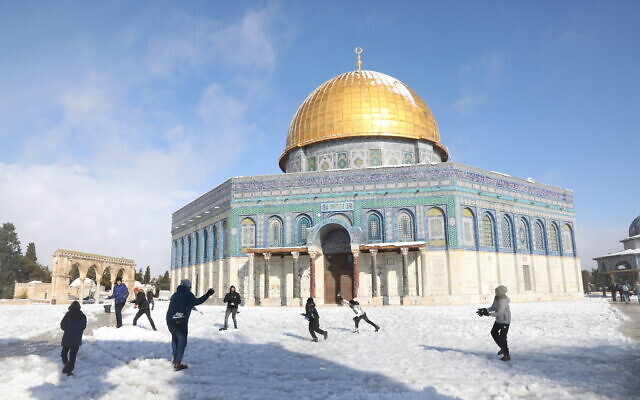 Snow at the Dome of the Rock and the Temple Mount in Jerusalem, January 27, 2022 (Noam Revkin Fenton/Flash90)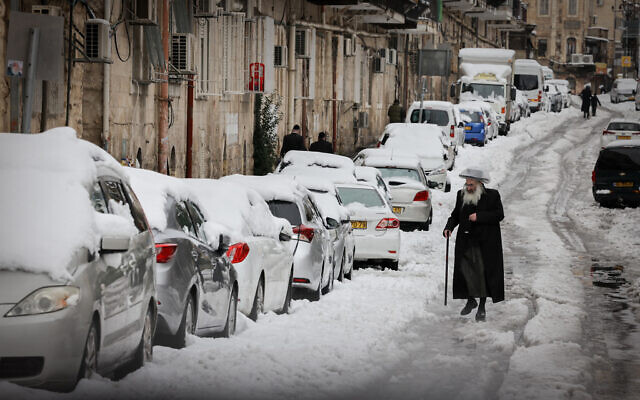 Snow in Mea Shearim, Jerusalem, January 27, 2022 Nati Shohat/Flash90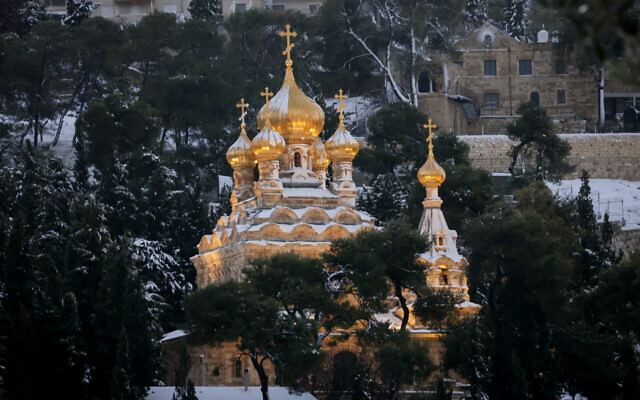 Church of Mary Magdalene after snow in Jerusalem, January 27, 2022 (Nati Shohat/Flash90)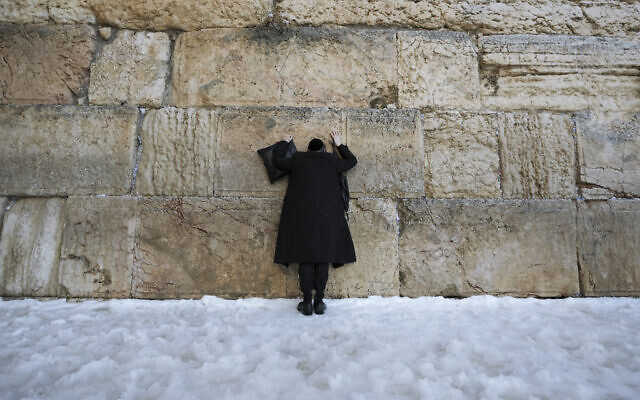 A man stands on the snow while praying at the Western Wall, Jan. 27, 2022 (AP Photo/Mahmoud Illean)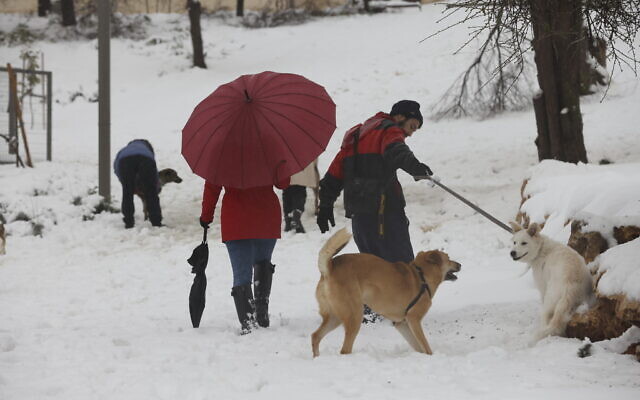 Snow in Jerusalem, January 27, 2022 (Olivier Fitoussi/Flash90)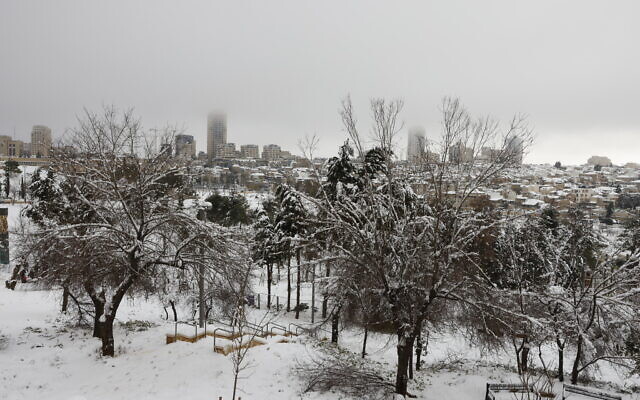 Snow in Jerusalem, January 27, 2022 (Olivier Fitoussi/Flash90)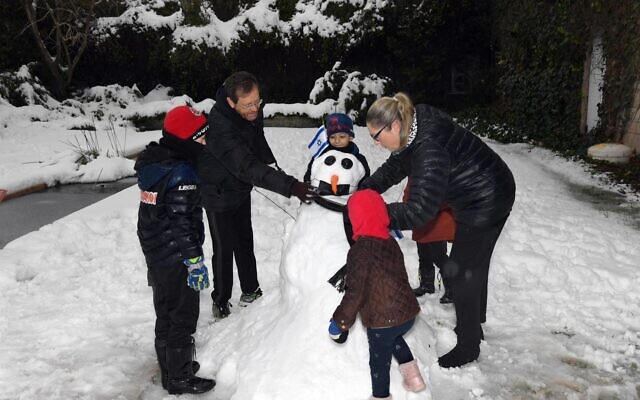 President Isaac Herzog and First Lady Michal Herzog build a snowman at the President’s Residence in Jerusalem, January 27, 2022 (Haim Zach/GPO)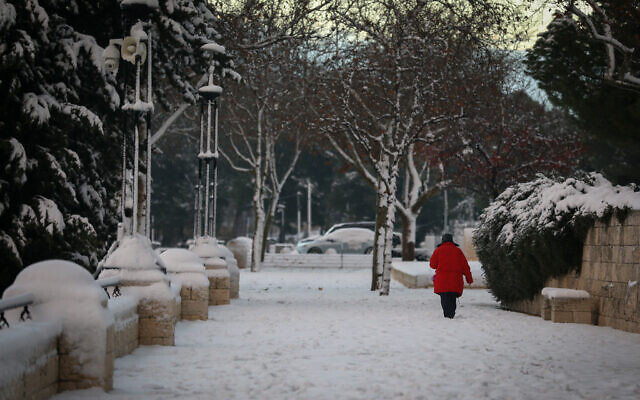 Person walks in the snow in Jerusalem, January 27, 2022 (Noam Revkin Fenton/Flash90)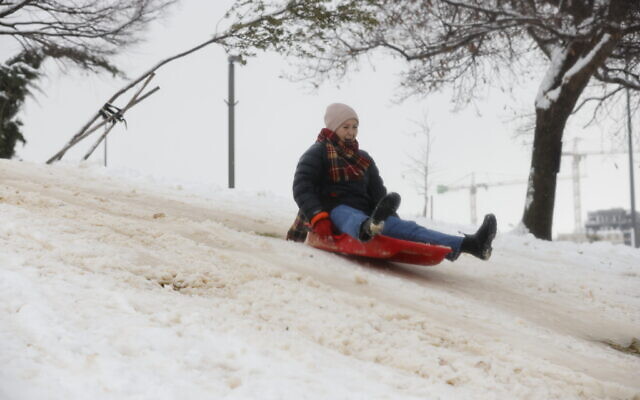 Snow in Jerusalem, January 27, 2022 (Olivier Fitoussi/Flash90)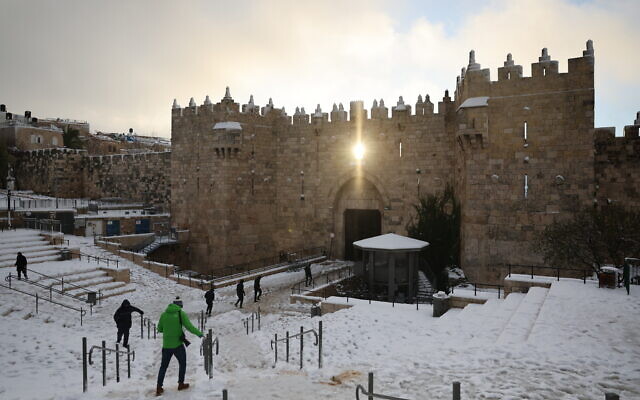 Snow in Jerusalem, January 27, 2022 (Yonatan Sindel/Flash90)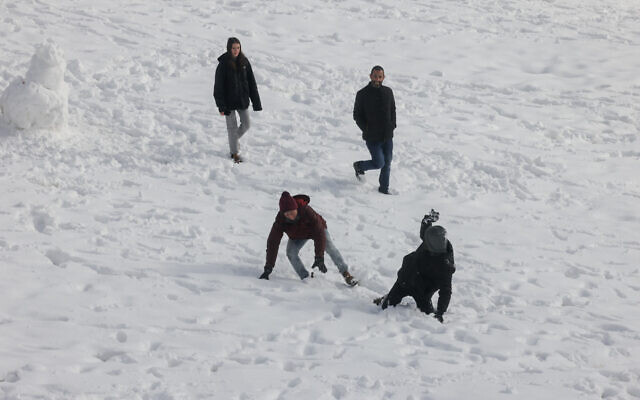 Snow in Jerusalem, January 27, 2022 (Nati Shohat/Flash90)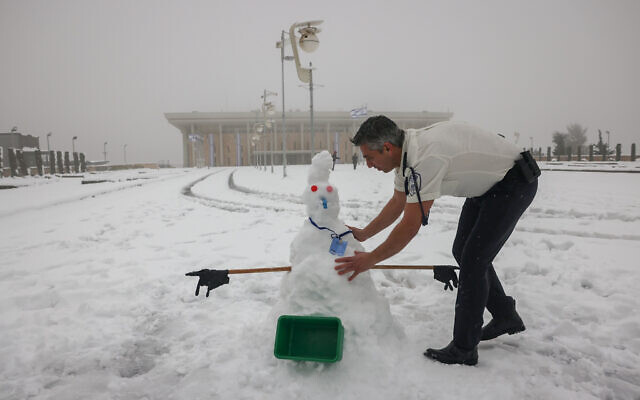 A snowman at the Knesset in Jerusalem, January 27, 2022 (Nati Shohat/Flash90)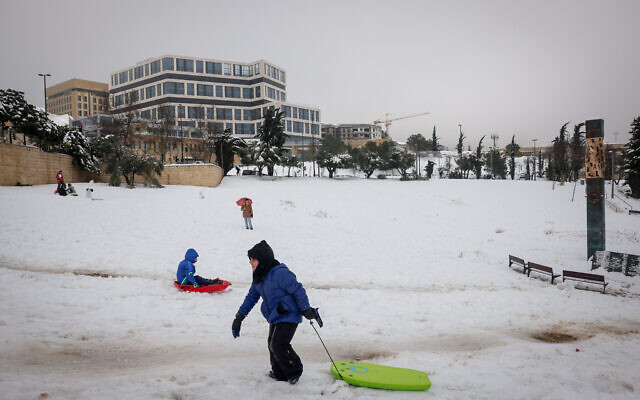 Snow in Jerusalem, January 27, 2022 (Nati Shohat/Flash90)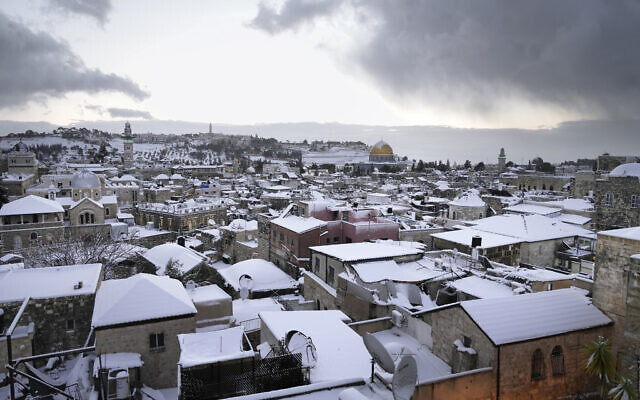 Snow covers Jerusalem’s Old City, Jan. 27, 2022. (AP Photo/Mahmoud Illean)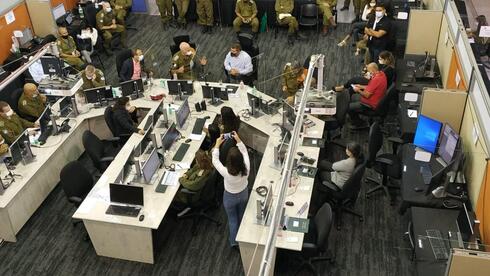 The IDF Alon Command during epidemiological tracing of COVID carriers 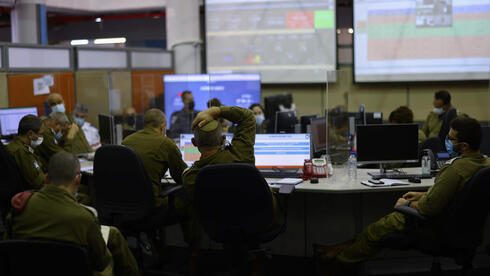 The IDF Alon Command during epidemiological tracing of COVID carriers  (Photo: AFP)IMPLICITLY BIASED JUDGES WAKING UP TO COVID MADNESS - LAWYER TOM RENZhttps://www.bitchute.com/video/X0CfWdJKmLUf/How did we get to this ridiculous situation? Some answers. 15 min.The full Senate hearings on thishttps://rumble.com/vt62y6-covid-19-a-second-opinion.html 5 hoursVideo Reveals Disadvantaged Populations Taking Excessive Vaccinesfor Tax Funded Gift Card Incentivehttps://www.bitchute.com/video/lAuWfhLF0mhN/Outrageous 7 minutes!THE SHORASHIM BIBLICAL GIFT CATALOG 005http://mad.ly/7f9f64?pact=20013931524&fe=1Support Shorashim!To be removed from this News list, Please click here and put "Unsubscribe" in the subject line."There are…certain freedoms that are like circuses. Their very existence, so long as they are individual and enjoyed chiefly individually as by spectators, diverts men’s mind from the loss of other, more fundamental, social and economic and political rights."
-- Robert Nisbet (1913-1996) American sociologist, authorPleaseRememberThese Folks In Prayer-Check oftenThey Change!Pray that the world would WAKE UP! Time for a worldwide repentance!	ALL US soldiers fighting for our freedom around the world 	Pray for those in our 	government to repent of their wicked corrupt ways.Pray for TS bat Y  - Returned home but still illPray for BB – Severe sciatic needing procedure.Pray for TH - Knee and Blood pressure problems.Pray for EL – Had clot embolized to brain – successful ‘clot buster’ but long road to go. Pray for BB – Severe West Nile Fever –still not mobile- improving!Pray for RBH – cancer recurrencePray for GB – bad reaction from Cancer drugPray for Ella – Child with serious problemsPray that The Holy One will lead you in Your preparations for handling the world problems.  – 	Have YOU made any preparations?Famous Covid Doctor Reveals What's Really Going On | Dr. Zev Zelenko 2021https://www.youtube.com/watch?v=Rvc4n08_pvc9 minutes of TRUTH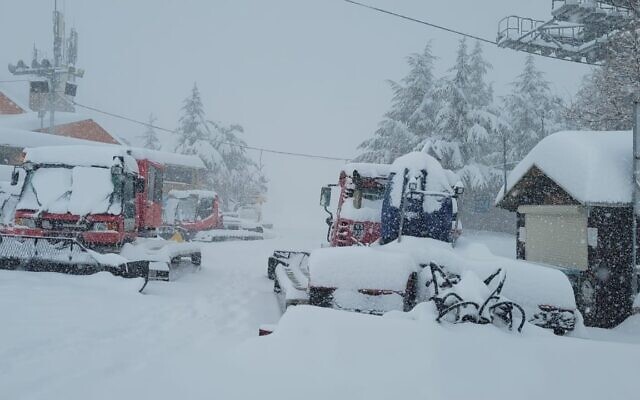 Snow covers bulldozers and emergency vehicles at the Hermon ski resort in the Golan Heights, January 26, 2022. (Hermon Ski Resort/Courtesy)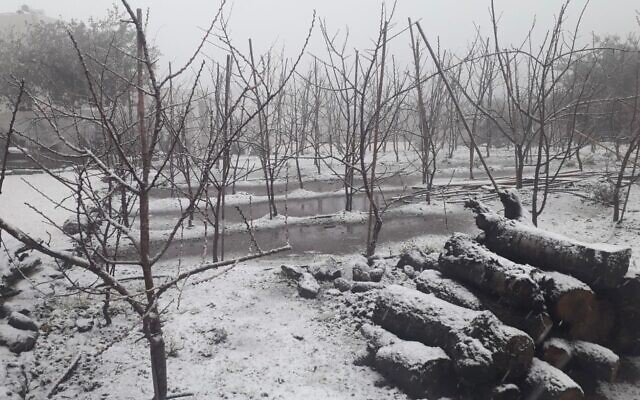 Snow falls near the town of Ein Zivan in the Golan Heights, January 26, 2022. (Courtesy)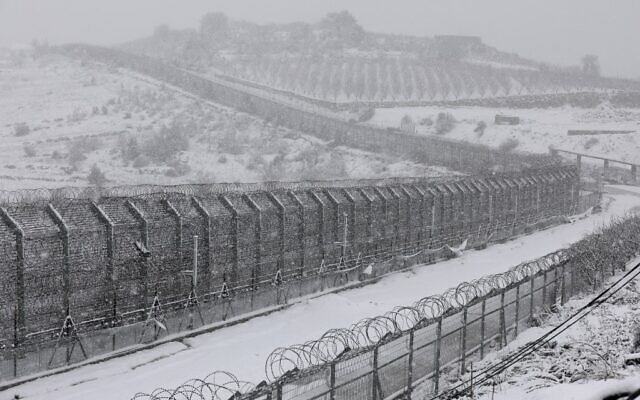 The border fence with Syria in the Golan Heights during snowfall on January 26, 2022. (JALAA MAREY / AFP)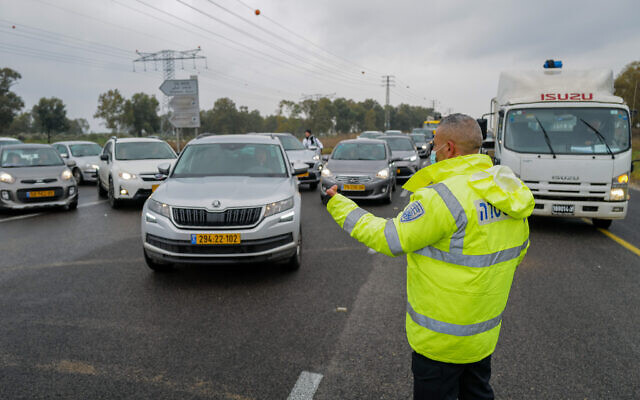 Police block a road following the heavy snow, in the northern Golan Heights, January 26, 2022. (Michael Giladi/Flash90)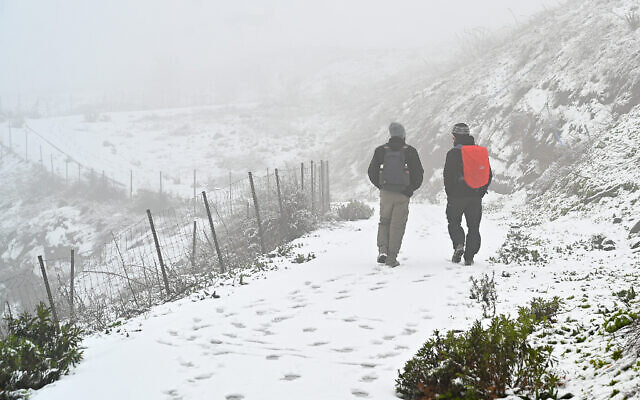 Snow in Kibbutz Ein Zivan, in the northern Golan Heights, January 26, 2022. (Michael Giladi/Flash90)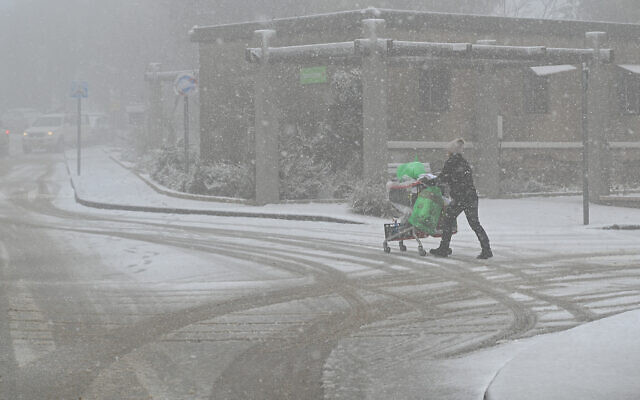 Snow in Kibbutz Ein Zivan, in the northern Golan Heights, January 26, 2022. (Michael Giladi/Flash90)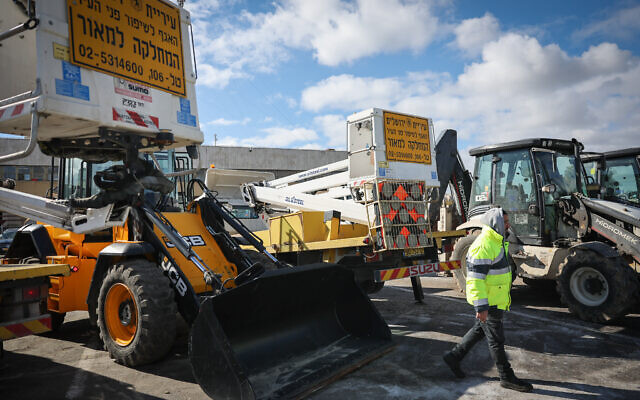 Jerusalem Municipality maintenance workers prepare bulldozers for clearing snow, expected to fall in Jerusalem, January 26, 2022. (Yonatan Sindel/Flash90)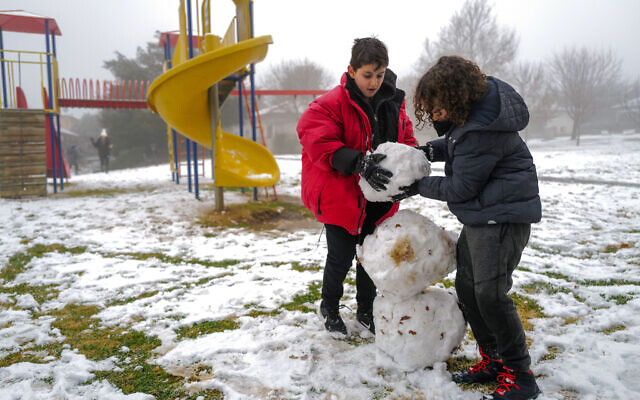 Snow in Kibbutz Ein Zivan, in the northern Golan Heights, January 26, 2022. (Michael Giladi/Flash90)The full Senate hearings on thishttps://rumble.com/vt62y6-covid-19-a-second-opinion.html5 hoursThe core of the 2024 Trump TV ad!!https://www.c-span.org/video/?c4351026/user-clip-clinton-1995-immigration-sotuTHE SHORASHIM BIBLICAL GIFT CATALOG 005http://mad.ly/7f9f64?pact=20013931524&fe=1Support Shorashim!To be removed from this News list, Please click here and put "Unsubscribe" in the subject line."The cruelest lies are often told in silence."
-- Robert Louis Stevenson (1850-1895) Scottish novelist, poet, and travel writerPleaseRememberThese Folks In Prayer-Check oftenThey Change!Pray that the world would WAKE UP! Time for a worldwide repentance!	ALL US soldiers fighting for our freedom around the world 	Pray for those in our 	government to repent of their wicked corrupt ways.Pray for TS bat Y  - Returned home but still illPray for BB – Severe sciatic needing procedure.Pray for TH - Knee and Blood pressure problems.Pray for EL – Had clot embolized to brain – successful ‘clot buster’ but long road to go. Pray for BB – Severe West Nile Fever –still not mobile- improving!Pray for RBH – cancer recurrencePray for GB – bad reaction from Cancer drugPray for Ella – Child with serious problemsPray that The Holy One will lead you in Your preparations for handling the world problems.  – 	Have YOU made any preparations?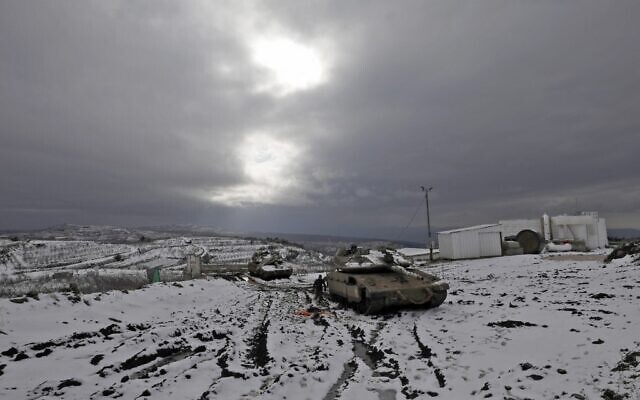 Israel soldiers stand near a Merkava IV battle tank parked in a military post near the Syria border in the Israeli-annexed Golan Heights on January 24, 2022. (JALAA MAREY / AFP)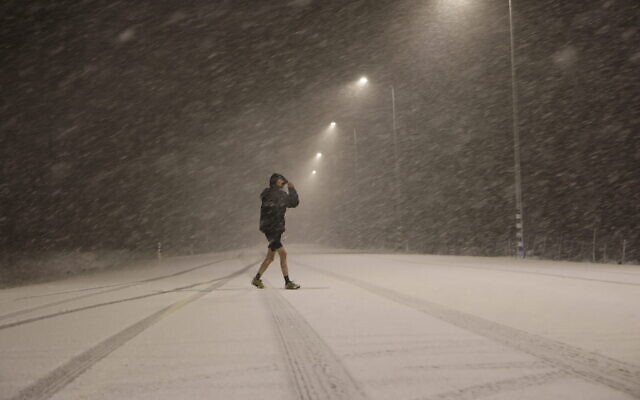 Snow in the Golan Heights, northern Israel, on January 19, 2022. (Maor Kinsbursky/Flash90)THE SHORASHIM BIBLICAL GIFT CATALOG 005http://mad.ly/7f9f64?pact=20013931524&fe=1Support Shorashim!To be removed from this News list, Please click here and put "Unsubscribe" in the subject line."Nations grow corrupt,  love bondage more than liberty;
bondage with ease than strenuous liberty."
-- John Milton (1608-1674) English PoetPleaseRememberThese Folks In Prayer-Check oftenThey Change!Pray that the world would WAKE UP! Time for a worldwide repentance!	ALL US soldiers fighting for our freedom around the world 	Pray for those in our 	government to repent of their wicked corrupt ways.Pray for TS bat Y  - Returned home but still illPray for BB – Severe sciatic needing procedure.Pray for TH - Knee and Blood pressure problems.Pray for EL – Had clot embolized to brain – successful ‘clot buster’ but long road to go. Pray for BB – Severe West Nile Fever –still not mobile- improving!Pray for RBH – cancer recurrencePray for GB – bad reaction from Cancer drugPray for Ella – Child with serious problemsPray that The Holy One will lead you in Your preparations for handling the world problems.  – 	Have YOU made any preparations?Famous Covid Doctor Reveals What's Really Going On | Dr. Zev Zelenko 2021https://www.youtube.com/watch?v=Rvc4n08_pvc9 minutes of TRUTHTHE SHORASHIM BIBLICAL GIFT CATALOG 005http://mad.ly/7f9f64?pact=20013931524&fe=1Support Shorashim!To be removed from this News list, Please click here and put "Unsubscribe" in the subject line."Hypocrisy is anything whatever may deceive the cleverest and most penetrating man, but the least wide-awake of children recognizes it, and is revolted by it, however ingeniously it may be disguised."
-- Leo Nikolaevich Tolstoi (1828-1910) Russian writerPleaseRememberThese Folks In Prayer-Check oftenThey Change!Pray that the world would WAKE UP! Time for a worldwide repentance!	ALL US soldiers fighting for our freedom around the world 	Pray for those in our 	government to repent of their wicked corrupt ways.Pray for TS bat Y  - Returned home but still illPray for BB – Severe sciatic needing procedure.Pray for TH - Knee and Blood pressure problems.Pray for EL – Had clot embolized to brain – successful ‘clot buster’ but long road to go. Pray for BB – Severe West Nile Fever –still not mobile- improving!Pray for RBH – cancer recurrencePray for GB – bad reaction from Cancer drugPray for Ella – Child with serious problemsPray that The Holy One will lead you in Your preparations for handling the world problems.  – 	Have YOU made any preparations?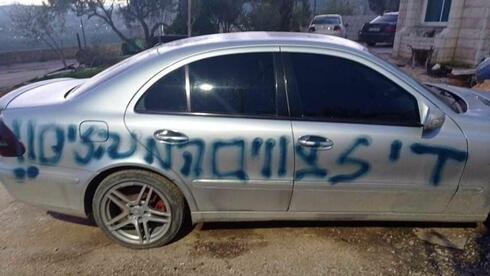 Alleged Jewish hate crime in the Kida village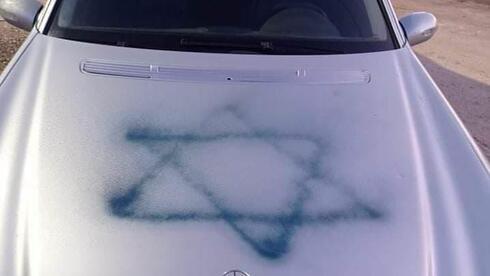 Alleged hate crimes in the Kida village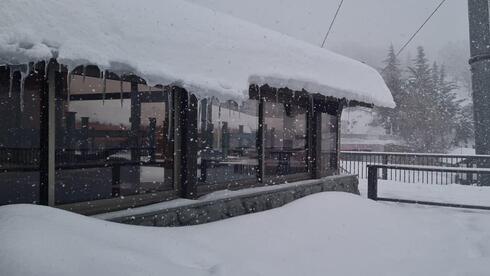 Snow on Mount Hermon (Photo: Mount Hermon Ski Resort)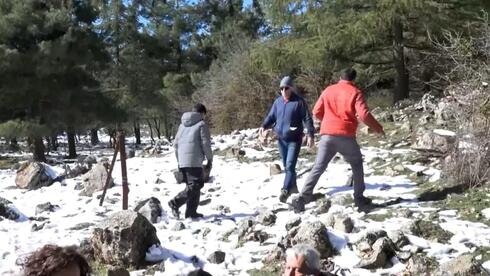 Snow in the Golan Highest, January 22 (Photo: Avihu Shapira)THE SHORASHIM BIBLICAL GIFT CATALOG 005http://mad.ly/7f9f64?pact=20013931524&fe=1Support Shorashim!To be removed from this News list, Please click here and put "Unsubscribe" in the subject line."The illusion of freedom [in America] will continue as long as it’s profitable to continue the illusion. At the point where the illusion becomes too expensive to maintain, they will just take down the scenery, they will pull back the curtains, they will move the tables and chairs out of the way and you will see the brick wall at the back of the theater."
-- Frank Zappa (1940-1993) American MusicianPleaseRememberThese Folks In Prayer-Check oftenThey Change!Pray that the world would WAKE UP! Time for a worldwide repentance!	ALL US soldiers fighting for our freedom around the world 	Pray for those in our 	government to repent of their wicked corrupt ways.Pray for TS bat Y  - Returned home but still illPray for BB – Severe sciatic needing procedure.Pray for TH - Knee and Blood pressure problems.Pray for EL – Had clot embolized to brain – successful ‘clot buster’ but long road to go. Pray for BB – Severe West Nile Fever –still not mobile- improving!Pray for RBH – cancer recurrencePray for GB – bad reaction from Cancer drugPray for Ella – Child with serious problemsPray that The Holy One will lead you in Your preparations for handling the world problems.  – 	Have YOU made any preparations?Glenn Greenwald     Jan 20THE SHORASHIM BIBLICAL GIFT CATALOG 005http://mad.ly/7f9f64?pact=20013931524&fe=1Support Shorashim!To be removed from this News list, Please click here and put "Unsubscribe" in the subject line.        "In times of universal deceit, telling the truth will be a revolutionary act."
-- George Orwell
[Eric Arthur Blair] (1903-1950) British authorPleaseRememberThese Folks In Prayer-Check oftenThey Change!Pray that the world would WAKE UP! Time for a worldwide repentance!	ALL US soldiers fighting for our freedom around the world 	Pray for those in our 	government to repent of their wicked corrupt ways.Pray for TS bat Y  - Returned home but still illPray for BB – Severe sciatic needing procedure.Pray for TH - Knee and Blood pressure problems.Pray for EL – Had clot embolized to brain – successful ‘clot buster’ but long road to go. Pray for BB – Severe West Nile Fever –still not mobile- improving!Pray for RBH – cancer recurrencePray for GB – bad reaction from Cancer drugPray for Ella – Child with serious problemsPray that The Holy One will lead you in Your preparations for handling the world problems.  – 	Have YOU made any preparations?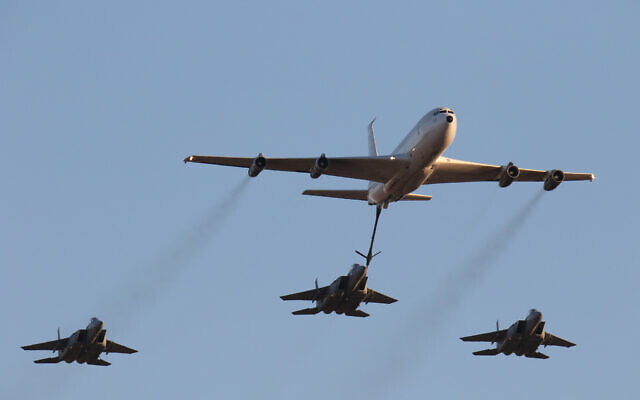 Boeing 707 and F-15 demonstrate mid-air refueling, December 1, 2014. (Ofer Zidon/Flash90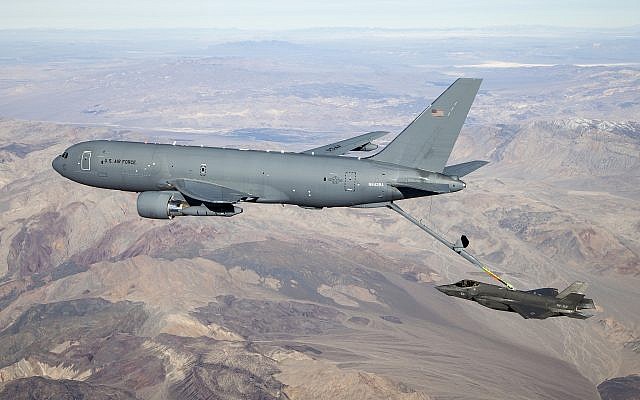 A US Air Force Boeing KC-46 Pegasus aerial refueling plane connects to an F-35 fighter jet over California, January 22, 2019. (US Air Force photo by Ethan Wagner)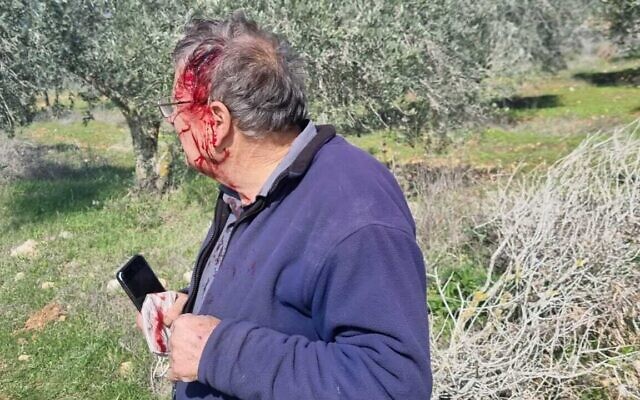 An Israeli activist, bloodied from a beating allegedly by Jewish extremists in the West Bank near the outpost of Givat Ronen on Friday, on January 21, 2022. (Courtesy: Yesh Din)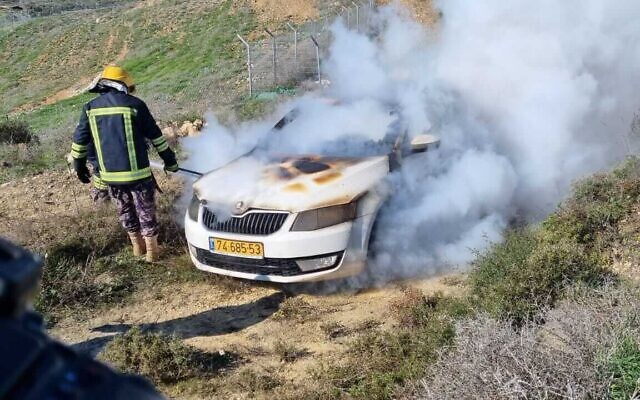 A firefighter douses the flames in an Israeli car after it was allegedly set on fire by Jewish extremists in the West Bank near the outpost of Givat Ronen on Friday, on January 21, 2022. (Courtesy: Yesh Din)THE SHORASHIM BIBLICAL GIFT CATALOG 005
	http://mad.ly/7f9f64?pact=20013931524&fe=1
	Support Shorashim!